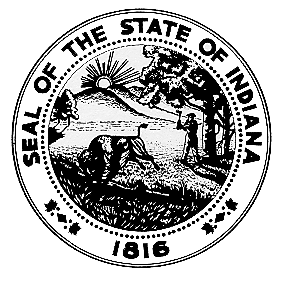 INSTRUCTIONS:	Use this application packet to submit the following types of Confined Feeding Operation (CFO) and Concentrated Animal Feeding Operation (CAFO) applications under 327 IAC 19, and for NPDES Individual Permits under 327 IAC 15-16, to the Indiana Department of Environmental Management (IDEM):CFO Approval – New Approval, Construction Approval (Expansion), Amendments, and RenewalsNPDES CAFO Individual Permit – Construction and Permit CoverageNPDES CAFO Individual Permit – Permit ModificationNPDES CAFO Individual Permit – Permit Renewal		The application packet contains the following checklist, worksheet, and forms:Application Type and Requirements WorksheetGeneral InformationNotification Format for Agency CorrespondenceFee TransmittalCFO and CAFO New Construction Permit Application ChecklistNPDES ApplicationAnimal CapacityFarmstead Plan ConstructionManure Management Plan (MMP)Plot MapsDisclosure StatementNotification RequirementsMarketing and Distribution of ManureCertification of Required Acreage for Land ApplicationThe checklist, worksheet, and forms are required and supersede all previous versions. IDEM will not accept substitutes, altered or previously supplied forms.  Start with the “Application Type and Requirements Worksheet.” The worksheet will assist you in identifying the application type and necessary application forms for a complete application. You do not have to submit any forms that are not required for the type of application you are submitting. The worksheet and the “CFO and CAFO New Construction Permit Application Checklist” are designed to help you submit a complete application. An incomplete application will delay approval of your project.  The application fee will not be refunded if a construction application is deemed significantly incomplete and is returned to the applicant. If IDEM estimates that missing items will take more than thirty (30) days for the applicant to produce the application would be considered incomplete.You must submit three (3) complete copies of all applications that include construction, expansion or an amendment of your permit, one (1) of which may be electronic in a PDF file format.   This application packet is based on the requirements in IC 13-18-10, 327 IAC 19, and 327 IAC 15-16. You can view the Indiana Code (IC) and Indiana Administrative Code (IAC) references in this application at iga.IN.gov. IC references are under the “Laws” link. IAC references are under the “Publications” link.NOTE: If your CFO has a bio-digester on the CFO property, you must also submit a “BIOMASS ANAEROBIC DIGESTER/GASIFICATION FACILITY REGISTRATION APPLICATION” (State Form 55309) that is not included in this packet. Submit this form with your CFO Application Packet.If you need assistance in identifying your specific application type, materials that must be submitted, or have questions regarding the permitting process, please contact IDEM, Confined Feeding Permits Section, at the phone number above.Definitions:Construction: means the fabrication, erection, or installation of a facility or manure control equipment at the location where the facility or manure control equipment is intended to be used. This would include any addition to any confinement, manure, silage storage or leachate collection system, or any item that is a permitted structure on a farm (see expansion application).Construction or expansion Application: If you will be constructing new facilities that will house livestock or poultry and/or store manure or silage, then you must select a construction application (permit type “A” or “D” in the Application Type Table). In addition, if you have an existing approval that has expired, then you must submit application type “C”; if you have an existing operation that has never been permitted but you now wish to obtain an approval, select application type “B”. A change in design that increases the amount of storage of an approved or new waste storage facility requires a new construction approval.Amendment of an existing Approval: An owner/operator may request to amend the approval to address changes at the CFO that do not require new Construction or Expansion Approval. The amendment may be a change in the number of animals. An amendment is required to address an increase in manure production on the site that does not involve construction that will increase animal or manure storage capacity. An amendment of your approval must be requested if you wish to replace old outdated buildings with newer designs as long as the change does not result in an increase in animals or manure containment capacity and the new buildings are constructed in the same footprint of the existing structure. An amendment must be approved prior to implementing the proposed changes. Facility Change: Any alteration of an approved design that does not increase manure storage capacity or other changes on the production area that do not change, or that decrease the amount of manure stored on the production site. IDEM may determine what is being proposed under a Facility Change may need to be submitted as an Amendment or a Construction or expansion Application. The most common facility change requests are items such as moving the outlet of a perimeter drain, changing some design criteria of a building that meets or exceeds the original design.Renewal: If you have an existing approval and you are still operating in the same manner you were when you were approved, you must renew your approval every five (5) years. If you do not renew your approval, it will expire and you would have to reapply as an existing operation with an expired approval. IDEM will try to send out a notice to all expiring approvals at least three (3) months before expiration, though this is not guaranteed and it is the responsibility of the permittee to submit your renewal at least thirty (30) day prior to its expiration date.(Remainder of Page Intentionally Left Blank)INDEX											Page NumberINSTRUCTIONS	Application Checklist………………………………………….	vSECTION I		General Information…………………………………………… 	 1			(Required section for all CFO applications)SECTION II		Correspondence Notification ……………………………….. 	 5(Required section for all CFO applications)SECTION III		Fee Transmittal…………………………………………………. 	 7SECTION IV		Construction Checklist……………………………………….. 	 9SECTION V		NPDES Application……………………………………………..	13SECTION VI		Animal Capacity…………………………………………………	15			(Required section for all CFO applications)SECTION VII		Farmstead Plan………………………………………………….	17(Required section for all CFO applications)	SECTION VIII	Construction Plans……………………………………………..	23	SECTION IX		Manure Management Plan (MMP)…………………………….	29(Required section for all CFO applications) *	SECTION X		Plot Maps…………………………………………………………	31(Required section for all CFO applications)SECTION XI		Disclosure Statement…………………………………………..	33	SECTION XII		Notification Requirements…………………………………..	39	SECTION XIII	Marketing and Distribution of Manure………………………	49	SECTION XIV	Certification of Required Acreage for Land Application..	51                       *See special note for NPDES required Nutrient Management Plans.(Remainder of Page Intentionally Left Blank)(Page Intentionally Left Blank)		Yes = Required Form for Application Type 		No = Not Applicable Form for Application Type (Not Required and Not Appropriate for Application Type)		Opt = Optional Form for Application Type (See Specific Form Listed for Details) * Applicants using the form to request amendments do not have to notify county officials and affected parties that they submitted an application. For amendment applications, complete these pages so IDEM can notify county officials and affected parties of the decision.   ** Submittal of a nutrient management plan per 327 IAC 15-16-9 by a CAFO that meets the requirements of 327 IAC 15-16-9 satisfies the requirements of IC 13-18-10-2(a)(2) regarding submission of a manure management plan.(Page Intentionally Left Blank)INSTRUCTIONS:	1.	Complete this section for ALL application types.2.      Complete all general application information solicited below.		3.	Provide the required signature(s) as directed. 			       4.      Select the application type.This form is required and supersedes all previous versions. IDEM will not accept substitutes, altered or previously supplied forms.  	   1 Action does not provide for or allow an extension of the Approval (Permit).	(Page Intentionally Left Blank)        INSTRUCTIONS:	This Section is completed for ALL application types. The Indiana Department of Environmental Management (IDEM) normally notifies applicants of final decisions by mail. In 2012, Indiana Law changed to allow IDEM to use electronic mail instead of US Postal Service mail. This form allows you to specify whether you want to receive correspondence and notices related to your CFO or CAFO application by mail, by e-mail or both. It also allows you to specify if you want correspondence directed to a consultant by e-mail. Please complete the information below to indicate your preference.	(Page Intentionally Left Blank)INSTRUCTIONS:	This form must be used to transmit fees for all CFO or NPDES CAFO applications as required in IC 13-18-10-2(a)(5), 327 IAC 15-16-5(a)(2) and (3), 327 IAC 15-16-5(b)(1)(B), and 327 IAC 19-7-1(c)(9). This form is required for all application types that require a fee and supersedes all previous versions. IDEM will not accept substitutes, altered or previously supplied forms. The application fee for each application type is listed in the table below. Locate the type of application to be submitted and the appropriate application fee amount. Make a check or money order for the appropriate application fee amount listed below payable to the Indiana Department of Environmental Management. For payment by Master Card or Visa, please contact the office by telephone at 317-234-3099 Monday through Friday between the hours of 9:00am to 3:00pm. Return only the Fee Transmittal Form and fee to:Indiana Department of Environmental ManagementPO Box 3295Indianapolis, IN 46206-3295NOTE:	A copy of the check or credit card receipt and a copy of this completed Fee Transmittal Form must contain the Applicants name and farm ID number (if known) and be attached to all other submitted application materials. Submit these copies and all application information to:Indiana Department of Environmental ManagementConfined Feeding Permits SectionOffice of Land Quality100 North Senate AvenueIGCN 1101Indianapolis, Indiana 46204INSTRUCTIONS:	1. THIS SECTION IS FILLED OUT FOR APPLICATION TYPES A,B,D, AND H THRU L ONLY.	2. The application must contain the following information. 	3. Indicate whether each item is provided. Mark the item “N/A” if the item is not applicable to your application.	Applications deemed significantly incomplete will be returned to the applicant.(Page Intentionally Left Blank)INSTRUCTIONS:	ONLY NPDES CAFO Individual Permit applicants must complete this form. This form supplements the “General Information”, “Animal Capacity”, and “Plot Maps” forms to meet the application requirements in 327 IAC 15-16-5(a) which references federal regulation 40 CFR 122.21 and Indiana regulation 327 IAC 5-2-3. This form satisfies the federal requirements and substitutes for federal form “2B”. This form is required and supersedes all previous versions. IDEM will not accept substitutes, altered, or previously supplied forms.INSTRUCTIONS:	This Section is completed for ALL application types. Complete the table below by listing the total approved capacity of animals confined by the provided animal type listed. For applications that include a construction or expansion proposal, the total number of animals listed should reflect the total proposed maximum for any forty-five (45) day period within a twelve (12) month period as described on the Facility Detail Sheet submitted with the application. For renewal applications, the total number of animals listed should reflect the total approved animal capacity. (Page Intentionally Left Blank)INSTRUCTIONS:	This Section is completed for ALL application types.   Prepare a Farmstead Plan that meets the requirements noted in the Section A. Farmstead Plan Checklist. Attach the Farmstead Plan to this form. Complete the Facility Detail Information in Section D. using the Section B. Checklist and the examples in Section C. Check the boxes next to each item in Sections A. and B. as you verify that the Farmstead Plan and Facility Detail Information sheets are complete. Failure to complete this section accurately will cause delays in processing this application.Insert Farmstead Plan Map(s)(Page Intentionally Left Blank)INSTRUCTIONS:	Refer to the “Application Types and Requirements Worksheet” to determine if Construction information is required for the type of application you are submitting. Complete Section A. Prepare construction drawings and the other construction information listed in this form using the checklists in Section B. through Section S. Use the check boxes to indicate whether each item is addressed or if it is not applicable to your application. The checklists cover the construction details required in the Confined Feeding Operations rule, 327 IAC 19 or 327 IAC 15-16. The instructions give you the rule citation for each section. It is helpful to refer to the rule, when completing this form. You can view the Indiana Code (IC) and Indiana Administrative Code (IAC) references in this form at iga.IN.gov. IC references are under the “Laws” link. IAC references are under the “Publications” link. This form is required and supersedes all previous versions. IDEM will not accept substitutes, altered, or previously supplied forms.Remainder of page left intentionally blankINSTRUCTIONS:	This Section is completed for ALL application types except NPDES applications. The below required information supplements the general information and plot maps attachments for a complete CFO Approval Renewal application or construction application. CFO Approval Renewal applications and construction applications for expansions at currently regulated operations may also utilize the Marketing and Distribution of Manure attachment, if appropriate. Complete all portions of the form below. This form is required and supersedes all previous versions. IDEM will not accept substitutes, altered, or previously supplied forms.INSTRUCTIONS:	This Section is completed for ALL application types. Plot maps must be submitted with applications as directed in the “Application Types and Requirements Worksheet.” The specific plot maps, which must be submitted for each application type, are detailed in Section A. and Section E. The submitted plots must conform with the application requirements noted in Section B., Section C., and Section D. This form is required and supersedes all previous versions. IDEM will not accept substitutes, altered, or previously supplied forms.INSTRUCTIONS:	Indiana’s Confined Feeding Control Law requires disclosure statements regarding certain alleged material violations of environmental laws with all applications which propose construction of a confined feeding operation or expansion of a confined feeding operation that increases animal capacity or manure storage capacity, or both. (See IC 13-18-10-1.4; IC 13-18-10-2.1; IC 13-11-2-8(a); IC 13-11-2-158(b); and IC 13-11-2-191 to review the laws that apply to this form.)  Section A of this form helps applicants identify responsible parties associated with their application. Section B identifies any out-of-state CFOs/CAFOs owned/operated by each responsible party.Section C helps applicants determine whether each responsible party must submit a disclosure statement.  Section D helps each responsible party submit a complete disclosure statement.  Follow the instructions in each section of this form. IDEM will not accept substitutes, altered, or previously supplied forms.(Page Intentionally Left Blank)INSTRUCTIONS:   THIS SECTION MUST BE FILLED OUT AND MAILINGS MADE TO ALL LISTED PARTIES BY THE APPLICANT FOR APPLICATION TYPES A, B, C, D, AND H THRU N. THIS MUST BE FILLED OUT FOR APPLICATION TYPES E AND F BUT A MAILING DOES NOT HAVE TO BE MADE BY THE APPLICANT. Indiana law requires you to notify certain people of your application submission. Complete Section A to determine what notice requirements apply to your application, if any. Complete the applicable portions of Section B and C as instructed. This form is required and supersedes all previous versions. IDEM will not accept substitutes, altered or previously supplied forms. It is recommended (not required) that you get a certificate of mailing from your local USPS for this mailing. (Continued)(Page Intentionally Left Blank)An application has been submitted to the Indiana Department of Environmental Management (IDEM) for the Confined Feeding Operation (CFO) or Concentrated Animal Feeding Operation (CAFO) that is described below. Indiana law requires an applicant for a CFO or CAFO approval to notify certain people of an application. See IC 13-18-10-2(b) and 327 IAC 19-7-1. This notice has been sent to you by the applicant to satisfy the notice requirement. Please review the information below to learn how to get more information or submit comments about this application. IDEM will notify you of the final decision on the application.Questions regarding the location or other aspects of the application should be addressed toIf the application meets the requirements in IC 13-18-10, 327 IAC 15-16, and 327 IAC 19, IDEM will approve the application. You may view these laws and regulations on the iga.IN.gov website.IDEM will accept written public comments for at least thirty-three (33) days following the date the applicant mailed this notice. You can send comments on the application to the address listed at the top of this sheet. You can contact IDEM’s Confined Feeding Program staff at (800) 451-6027, ask for Confined Feeding Permits, or (317) 232-4473.(Page Intentionally Left Blank)INSTRUCTIONS:	If a notice is required as directed in Section A.1. in Section XII,  the Notification Requirements form, the applicant must submit an affidavit to IDEM that certifies the notice requirements listed in Section 2. on the Notification Requirements form were completed. The certification to IDEM must contain this completed Notification Affidavit. This affidavit is required and supersedes all previous versions. IDEM will not accept substitutes, altered, or previously supplied affidavits. (Page Intentionally Left Blank)INSTRUCTIONS:	This sheet describes the documentation that must be submitted to IDEM with the Certification of Required Acreage for Land Application form when using the marketing and distribution waiver option in Section III of that form. 	(Page Intentionally Left Blank)INSTRUCTIONS:	THIS SECTION SHOULD ONLY BE FILLED OUT FOR APPLICATION TYPE D. Under 327 IAC 19-7-1(d), the owner/operator of an existing CFO that is expanding must certify the minimum number of acres is available for land application of manure generated at the CFO. The minimum acreage must be calculated based on nitrogen and phosphorus limitations as applicable (See 327 IAC 19-14-3). This form also allows marketing or distribution records to document a reduction in required acreage. Application TypeApplication TypeApplication Checklist and Sections from this Form which Must Be Completed for Application TypeApplication Checklist and Sections from this Form which Must Be Completed for Application TypeApplication Checklist and Sections from this Form which Must Be Completed for Application TypeApplication Checklist and Sections from this Form which Must Be Completed for Application TypeApplication Checklist and Sections from this Form which Must Be Completed for Application TypeApplication Checklist and Sections from this Form which Must Be Completed for Application TypeApplication Checklist and Sections from this Form which Must Be Completed for Application TypeApplication Checklist and Sections from this Form which Must Be Completed for Application TypeApplication Checklist and Sections from this Form which Must Be Completed for Application TypeApplication Checklist and Sections from this Form which Must Be Completed for Application TypeApplication Checklist and Sections from this Form which Must Be Completed for Application TypeApplication Checklist and Sections from this Form which Must Be Completed for Application TypeApplication Checklist and Sections from this Form which Must Be Completed for Application TypeApplication Checklist and Sections from this Form which Must Be Completed for Application TypeApplication Checklist and Sections from this Form which Must Be Completed for Application TypeApplication Checklist and Sections from this Form which Must Be Completed for Application TypeApplication Checklist and Sections from this Form which Must Be Completed for Application TypeApplication Checklist and Sections from this Form which Must Be Completed for Application TypeApplication Checklist and Sections from this Form which Must Be Completed for Application TypeApplication Checklist and Sections from this Form which Must Be Completed for Application TypeApplication Checklist and Sections from this Form which Must Be Completed for Application TypeApplication Checklist and Sections from this Form which Must Be Completed for Application TypeApplication Checklist and Sections from this Form which Must Be Completed for Application TypeApplication Checklist and Sections from this Form which Must Be Completed for Application TypeApplication Checklist and Sections from this Form which Must Be Completed for Application TypeApplication Checklist and Sections from this Form which Must Be Completed for Application TypeApplication Checklist and Sections from this Form which Must Be Completed for Application TypeApplication Checklist and Sections from this Form which Must Be Completed for Application TypeApplication Checklist and Sections from this Form which Must Be Completed for Application TypeApplication Checklist and Sections from this Form which Must Be Completed for Application TypeApplication TypeApplication TypeRequired Number of CopiesRequired Number of CopiesRequired Number of CopiesSEC IGeneral InformationSEC IGeneral InformationSEC IGeneral InformationSEC IGeneral InformationSEC IGeneral InformationSEC IICorrespondence NotificationSEC IIIFee TransmittalSEC IIIFee TransmittalSEC IIIFee TransmittalSEC IIIFee TransmittalSEC IIIFee TransmittalSEC IIIFee TransmittalSEC IV CFO CAFO Const. ChecklistSEC IV CFO CAFO Const. ChecklistSEC VNPDES ApplicationSEC VNPDES ApplicationSEC VNPDES ApplicationSEC VIAnimal CapacitySEC VIAnimal CapacitySEC VIIFarmstead PlanSEC VIIIConstructionSEC IXMMPSEC XPlot MapsSEC XIDisclosureSEC XIINoticeSEC XIINoticeSEC XIIIMarketing and DistributionSEC XIVAcreage CertificationSEC XIVAcreage CertificationCFO Approval – Construction and/or Operation (Including Renewals) Permitted Under 327 IAC 19CFO Approval – Construction and/or Operation (Including Renewals) Permitted Under 327 IAC 19CFO Approval – Construction and/or Operation (Including Renewals) Permitted Under 327 IAC 19CFO Approval – Construction and/or Operation (Including Renewals) Permitted Under 327 IAC 19CFO Approval – Construction and/or Operation (Including Renewals) Permitted Under 327 IAC 19CFO Approval – Construction and/or Operation (Including Renewals) Permitted Under 327 IAC 19CFO Approval – Construction and/or Operation (Including Renewals) Permitted Under 327 IAC 19CFO Approval – Construction and/or Operation (Including Renewals) Permitted Under 327 IAC 19CFO Approval – Construction and/or Operation (Including Renewals) Permitted Under 327 IAC 19CFO Approval – Construction and/or Operation (Including Renewals) Permitted Under 327 IAC 19CFO Approval – Construction and/or Operation (Including Renewals) Permitted Under 327 IAC 19CFO Approval – Construction and/or Operation (Including Renewals) Permitted Under 327 IAC 19CFO Approval – Construction and/or Operation (Including Renewals) Permitted Under 327 IAC 19CFO Approval – Construction and/or Operation (Including Renewals) Permitted Under 327 IAC 19CFO Approval – Construction and/or Operation (Including Renewals) Permitted Under 327 IAC 19CFO Approval – Construction and/or Operation (Including Renewals) Permitted Under 327 IAC 19CFO Approval – Construction and/or Operation (Including Renewals) Permitted Under 327 IAC 19CFO Approval – Construction and/or Operation (Including Renewals) Permitted Under 327 IAC 19CFO Approval – Construction and/or Operation (Including Renewals) Permitted Under 327 IAC 19CFO Approval – Construction and/or Operation (Including Renewals) Permitted Under 327 IAC 19CFO Approval – Construction and/or Operation (Including Renewals) Permitted Under 327 IAC 19CFO Approval – Construction and/or Operation (Including Renewals) Permitted Under 327 IAC 19CFO Approval – Construction and/or Operation (Including Renewals) Permitted Under 327 IAC 19CFO Approval – Construction and/or Operation (Including Renewals) Permitted Under 327 IAC 19CFO Approval – Construction and/or Operation (Including Renewals) Permitted Under 327 IAC 19CFO Approval – Construction and/or Operation (Including Renewals) Permitted Under 327 IAC 19CFO Approval – Construction and/or Operation (Including Renewals) Permitted Under 327 IAC 19CFO Approval – Construction and/or Operation (Including Renewals) Permitted Under 327 IAC 19CFO Approval – Construction and/or Operation (Including Renewals) Permitted Under 327 IAC 19CFO Approval – Construction and/or Operation (Including Renewals) Permitted Under 327 IAC 19CFO Approval – Construction and/or Operation (Including Renewals) Permitted Under 327 IAC 19CFO Approval – Construction and/or Operation (Including Renewals) Permitted Under 327 IAC 19A.Completely New Operation (Currently Undeveloped Site)Completely New Operation (Currently Undeveloped Site)3YesYesYesYesYesYesYesYesYesYesYesYesYesYesYesNoYesYesYes Yes YesYesYesYesYesYesYesYesNoB.Existing Operation without Existing CFO ApprovalExisting Operation without Existing CFO Approval3YesYesYesYesYesYesYesYesYesYesYesYesYesYesYesNoYesYesYesYesYesYesYesYesYesYesYesYesNoC.Existing Operation with Expired CFO ApprovalExisting Operation with Expired CFO Approval3YesYesYesYesYesYesYesYesYesYesYesYesYesNoNoNoYesYesYesYesYesNoYesYesYesYesYesYesNoD.Expansion of Operation with Current CFO ApprovalExpansion of Operation with Current CFO Approval3YesYesYesYesYesYesYesYesYesYesYesYesYesYesYesNoYesYesYesYesYesYesYesYesYesYesYesYesYesE.Amendment of Existing CFO Approval – Permit ConditionAmendment of Existing CFO Approval – Permit Condition3YesYesYesYesYesYesYesYesYesYesNoNoNoNoNoNoYesYesYesYesYesNoYesYesNoYes*YesYesNoF.Amendment of Existing CFO Approval – Change in the type or number of animals or that increases manure productionAmendment of Existing CFO Approval – Change in the type or number of animals or that increases manure production3YesYesYesYesYesYesYesYesYesYesNoNoNoNoNoNoYesYesYesYesYesNoYesYesNoYes*YesYesNoG.CFO Approval Renewal/Manure Management PlanCFO Approval Renewal/Manure Management Plan1YesYesYesYesYesYesYesYesYesYesNoNoNoNoNoNoYesYesYesYesYesNoYesYesNoNoYesYesNoNPDES CAFO Individual Permit – Construction and Permit Coverage Permitted under 327 IAC 15-16NPDES CAFO Individual Permit – Construction and Permit Coverage Permitted under 327 IAC 15-16NPDES CAFO Individual Permit – Construction and Permit Coverage Permitted under 327 IAC 15-16NPDES CAFO Individual Permit – Construction and Permit Coverage Permitted under 327 IAC 15-16NPDES CAFO Individual Permit – Construction and Permit Coverage Permitted under 327 IAC 15-16NPDES CAFO Individual Permit – Construction and Permit Coverage Permitted under 327 IAC 15-16NPDES CAFO Individual Permit – Construction and Permit Coverage Permitted under 327 IAC 15-16NPDES CAFO Individual Permit – Construction and Permit Coverage Permitted under 327 IAC 15-16NPDES CAFO Individual Permit – Construction and Permit Coverage Permitted under 327 IAC 15-16NPDES CAFO Individual Permit – Construction and Permit Coverage Permitted under 327 IAC 15-16NPDES CAFO Individual Permit – Construction and Permit Coverage Permitted under 327 IAC 15-16NPDES CAFO Individual Permit – Construction and Permit Coverage Permitted under 327 IAC 15-16NPDES CAFO Individual Permit – Construction and Permit Coverage Permitted under 327 IAC 15-16NPDES CAFO Individual Permit – Construction and Permit Coverage Permitted under 327 IAC 15-16NPDES CAFO Individual Permit – Construction and Permit Coverage Permitted under 327 IAC 15-16NPDES CAFO Individual Permit – Construction and Permit Coverage Permitted under 327 IAC 15-16NPDES CAFO Individual Permit – Construction and Permit Coverage Permitted under 327 IAC 15-16NPDES CAFO Individual Permit – Construction and Permit Coverage Permitted under 327 IAC 15-16NPDES CAFO Individual Permit – Construction and Permit Coverage Permitted under 327 IAC 15-16NPDES CAFO Individual Permit – Construction and Permit Coverage Permitted under 327 IAC 15-16NPDES CAFO Individual Permit – Construction and Permit Coverage Permitted under 327 IAC 15-16NPDES CAFO Individual Permit – Construction and Permit Coverage Permitted under 327 IAC 15-16NPDES CAFO Individual Permit – Construction and Permit Coverage Permitted under 327 IAC 15-16NPDES CAFO Individual Permit – Construction and Permit Coverage Permitted under 327 IAC 15-16NPDES CAFO Individual Permit – Construction and Permit Coverage Permitted under 327 IAC 15-16NPDES CAFO Individual Permit – Construction and Permit Coverage Permitted under 327 IAC 15-16NPDES CAFO Individual Permit – Construction and Permit Coverage Permitted under 327 IAC 15-16NPDES CAFO Individual Permit – Construction and Permit Coverage Permitted under 327 IAC 15-16NPDES CAFO Individual Permit – Construction and Permit Coverage Permitted under 327 IAC 15-16NPDES CAFO Individual Permit – Construction and Permit Coverage Permitted under 327 IAC 15-16NPDES CAFO Individual Permit – Construction and Permit Coverage Permitted under 327 IAC 15-16NPDES CAFO Individual Permit – Construction and Permit Coverage Permitted under 327 IAC 15-16NPDES CAFO Individual Permit – Construction and Permit Coverage Permitted under 327 IAC 15-16H.Completely New Operation (Currently Undeveloped Site)Completely New Operation (Currently Undeveloped Site)3YesYesYesYesYesYesYesYesYesYesYesYesYesYesYesYesYesYesYesYesYesYesNo*YesYesYesNoNoNoI.Existing Operation without Current CFO Approval or NPDES PermitExisting Operation without Current CFO Approval or NPDES Permit3YesYesYesYesYesYesYesYesYesYesYesYesYesYesYesYesYesYesYesYesYesYesNo*YesYesYesNoNoNoJ.Existing Operation with Current CFO ApprovalExisting Operation with Current CFO Approval3YesYesYesYesYesYesYesYesYesYesYesYesYesYesYesYesYesYesYesYesYesYesNo*YesYesYesOptOptNoK.Current NPDES CAFO Individual Permit Holder Proposing ConstructionCurrent NPDES CAFO Individual Permit Holder Proposing Construction3YesYesYesYesYesYesYesYesYesYesYesYesYesYesYesYesYesYesYesYesYesYesNo*YesYesYesOptOptNoNPDES CAFO Individual Permit – Permit Modification Permitted under 327 IAC 15-16NPDES CAFO Individual Permit – Permit Modification Permitted under 327 IAC 15-16NPDES CAFO Individual Permit – Permit Modification Permitted under 327 IAC 15-16NPDES CAFO Individual Permit – Permit Modification Permitted under 327 IAC 15-16NPDES CAFO Individual Permit – Permit Modification Permitted under 327 IAC 15-16NPDES CAFO Individual Permit – Permit Modification Permitted under 327 IAC 15-16NPDES CAFO Individual Permit – Permit Modification Permitted under 327 IAC 15-16NPDES CAFO Individual Permit – Permit Modification Permitted under 327 IAC 15-16NPDES CAFO Individual Permit – Permit Modification Permitted under 327 IAC 15-16NPDES CAFO Individual Permit – Permit Modification Permitted under 327 IAC 15-16NPDES CAFO Individual Permit – Permit Modification Permitted under 327 IAC 15-16NPDES CAFO Individual Permit – Permit Modification Permitted under 327 IAC 15-16NPDES CAFO Individual Permit – Permit Modification Permitted under 327 IAC 15-16NPDES CAFO Individual Permit – Permit Modification Permitted under 327 IAC 15-16NPDES CAFO Individual Permit – Permit Modification Permitted under 327 IAC 15-16NPDES CAFO Individual Permit – Permit Modification Permitted under 327 IAC 15-16NPDES CAFO Individual Permit – Permit Modification Permitted under 327 IAC 15-16NPDES CAFO Individual Permit – Permit Modification Permitted under 327 IAC 15-16NPDES CAFO Individual Permit – Permit Modification Permitted under 327 IAC 15-16NPDES CAFO Individual Permit – Permit Modification Permitted under 327 IAC 15-16NPDES CAFO Individual Permit – Permit Modification Permitted under 327 IAC 15-16NPDES CAFO Individual Permit – Permit Modification Permitted under 327 IAC 15-16NPDES CAFO Individual Permit – Permit Modification Permitted under 327 IAC 15-16NPDES CAFO Individual Permit – Permit Modification Permitted under 327 IAC 15-16NPDES CAFO Individual Permit – Permit Modification Permitted under 327 IAC 15-16NPDES CAFO Individual Permit – Permit Modification Permitted under 327 IAC 15-16NPDES CAFO Individual Permit – Permit Modification Permitted under 327 IAC 15-16NPDES CAFO Individual Permit – Permit Modification Permitted under 327 IAC 15-16NPDES CAFO Individual Permit – Permit Modification Permitted under 327 IAC 15-16NPDES CAFO Individual Permit – Permit Modification Permitted under 327 IAC 15-16NPDES CAFO Individual Permit – Permit Modification Permitted under 327 IAC 15-16NPDES CAFO Individual Permit – Permit Modification Permitted under 327 IAC 15-16NPDES CAFO Individual Permit – Permit Modification Permitted under 327 IAC 15-16L.Construction or Expansion of Storage or Animals – No Permit ExtensionConstruction or Expansion of Storage or Animals – No Permit Extension3YesYesYesYesYesYesYesYesYesYesYesYesYesYesYesYesYesYesYesYesYesYesNo*YesYesYesOptOptNoM.No Construction or Expansion of Storage or Animals – No Permit Extension No Construction or Expansion of Storage or Animals – No Permit Extension 3YesYesYesYesYesYesYesYesYesYesYesYesNoNoYesYesYesYesYesYesYesNoNoYesNoYesOptOptNoNPDES CAFO Individual Permit – Renewal Permitted under 327 IAC 15-16NPDES CAFO Individual Permit – Renewal Permitted under 327 IAC 15-16NPDES CAFO Individual Permit – Renewal Permitted under 327 IAC 15-16NPDES CAFO Individual Permit – Renewal Permitted under 327 IAC 15-16NPDES CAFO Individual Permit – Renewal Permitted under 327 IAC 15-16NPDES CAFO Individual Permit – Renewal Permitted under 327 IAC 15-16NPDES CAFO Individual Permit – Renewal Permitted under 327 IAC 15-16NPDES CAFO Individual Permit – Renewal Permitted under 327 IAC 15-16NPDES CAFO Individual Permit – Renewal Permitted under 327 IAC 15-16NPDES CAFO Individual Permit – Renewal Permitted under 327 IAC 15-16NPDES CAFO Individual Permit – Renewal Permitted under 327 IAC 15-16NPDES CAFO Individual Permit – Renewal Permitted under 327 IAC 15-16NPDES CAFO Individual Permit – Renewal Permitted under 327 IAC 15-16NPDES CAFO Individual Permit – Renewal Permitted under 327 IAC 15-16NPDES CAFO Individual Permit – Renewal Permitted under 327 IAC 15-16NPDES CAFO Individual Permit – Renewal Permitted under 327 IAC 15-16NPDES CAFO Individual Permit – Renewal Permitted under 327 IAC 15-16NPDES CAFO Individual Permit – Renewal Permitted under 327 IAC 15-16NPDES CAFO Individual Permit – Renewal Permitted under 327 IAC 15-16NPDES CAFO Individual Permit – Renewal Permitted under 327 IAC 15-16NPDES CAFO Individual Permit – Renewal Permitted under 327 IAC 15-16NPDES CAFO Individual Permit – Renewal Permitted under 327 IAC 15-16NPDES CAFO Individual Permit – Renewal Permitted under 327 IAC 15-16NPDES CAFO Individual Permit – Renewal Permitted under 327 IAC 15-16NPDES CAFO Individual Permit – Renewal Permitted under 327 IAC 15-16NPDES CAFO Individual Permit – Renewal Permitted under 327 IAC 15-16NPDES CAFO Individual Permit – Renewal Permitted under 327 IAC 15-16NPDES CAFO Individual Permit – Renewal Permitted under 327 IAC 15-16NPDES CAFO Individual Permit – Renewal Permitted under 327 IAC 15-16NPDES CAFO Individual Permit – Renewal Permitted under 327 IAC 15-16NPDES CAFO Individual Permit – Renewal Permitted under 327 IAC 15-16NPDES CAFO Individual Permit – Renewal Permitted under 327 IAC 15-16NPDES CAFO Individual Permit – Renewal Permitted under 327 IAC 15-16N.Renewal of Coverage for Operation with Current NPDES CAFO Individual PermitRenewal of Coverage for Operation with Current NPDES CAFO Individual Permit1YesYesYesYesYesYesYesYesYesYesYesYesNoNoYesYesYesYesYesYesYesNoNoYesNoYesOptOptNoA.     	GENERAL APPLICATION INFORMATIONA.     	GENERAL APPLICATION INFORMATIONA.     	GENERAL APPLICATION INFORMATIONA.     	GENERAL APPLICATION INFORMATIONA.     	GENERAL APPLICATION INFORMATIONA.     	GENERAL APPLICATION INFORMATIONA.     	GENERAL APPLICATION INFORMATIONA.     	GENERAL APPLICATION INFORMATIONA.     	GENERAL APPLICATION INFORMATION1.	OPERATION INFORMATION1.	OPERATION INFORMATION1.	OPERATION INFORMATION1.	OPERATION INFORMATION1.	OPERATION INFORMATION1.	OPERATION INFORMATION1.	OPERATION INFORMATION1.	OPERATION INFORMATION1.	OPERATION INFORMATIONOperation Name:Farm ID Number:Farm ID Number:Operation Address:Operation City:Operation ZIP Code:Operation ZIP Code:Operation ZIP Code:Operation Telephone:Operation County:Nearest Crossroads to Operation:Nearest Crossroads to Operation:2.	APPLICANT (Person or entity the CFO Approval is issued to - permittee)2.	APPLICANT (Person or entity the CFO Approval is issued to - permittee)2.	APPLICANT (Person or entity the CFO Approval is issued to - permittee)2.	APPLICANT (Person or entity the CFO Approval is issued to - permittee)2.	APPLICANT (Person or entity the CFO Approval is issued to - permittee)2.	APPLICANT (Person or entity the CFO Approval is issued to - permittee)2.	APPLICANT (Person or entity the CFO Approval is issued to - permittee)2.	APPLICANT (Person or entity the CFO Approval is issued to - permittee)2.	APPLICANT (Person or entity the CFO Approval is issued to - permittee)The Applicant is the Owner/Operator that applies for or has received a CFO Approval under IC 13-18-10, 327 IAC 19, or 327 IAC 15-16 including renewals and amendments. An Applicant may be an individual, a partnership, a co-partnership, a firm, a company or any other entity listed under IC 13-11-2-158(b). There may be more than one entity that constitutes an Owner/Operator. Each entity that meets the definition of Owner/Operator for the CFO must submit the requested information below.The Applicant is the Owner/Operator that applies for or has received a CFO Approval under IC 13-18-10, 327 IAC 19, or 327 IAC 15-16 including renewals and amendments. An Applicant may be an individual, a partnership, a co-partnership, a firm, a company or any other entity listed under IC 13-11-2-158(b). There may be more than one entity that constitutes an Owner/Operator. Each entity that meets the definition of Owner/Operator for the CFO must submit the requested information below.The Applicant is the Owner/Operator that applies for or has received a CFO Approval under IC 13-18-10, 327 IAC 19, or 327 IAC 15-16 including renewals and amendments. An Applicant may be an individual, a partnership, a co-partnership, a firm, a company or any other entity listed under IC 13-11-2-158(b). There may be more than one entity that constitutes an Owner/Operator. Each entity that meets the definition of Owner/Operator for the CFO must submit the requested information below.The Applicant is the Owner/Operator that applies for or has received a CFO Approval under IC 13-18-10, 327 IAC 19, or 327 IAC 15-16 including renewals and amendments. An Applicant may be an individual, a partnership, a co-partnership, a firm, a company or any other entity listed under IC 13-11-2-158(b). There may be more than one entity that constitutes an Owner/Operator. Each entity that meets the definition of Owner/Operator for the CFO must submit the requested information below.The Applicant is the Owner/Operator that applies for or has received a CFO Approval under IC 13-18-10, 327 IAC 19, or 327 IAC 15-16 including renewals and amendments. An Applicant may be an individual, a partnership, a co-partnership, a firm, a company or any other entity listed under IC 13-11-2-158(b). There may be more than one entity that constitutes an Owner/Operator. Each entity that meets the definition of Owner/Operator for the CFO must submit the requested information below.The Applicant is the Owner/Operator that applies for or has received a CFO Approval under IC 13-18-10, 327 IAC 19, or 327 IAC 15-16 including renewals and amendments. An Applicant may be an individual, a partnership, a co-partnership, a firm, a company or any other entity listed under IC 13-11-2-158(b). There may be more than one entity that constitutes an Owner/Operator. Each entity that meets the definition of Owner/Operator for the CFO must submit the requested information below.The Applicant is the Owner/Operator that applies for or has received a CFO Approval under IC 13-18-10, 327 IAC 19, or 327 IAC 15-16 including renewals and amendments. An Applicant may be an individual, a partnership, a co-partnership, a firm, a company or any other entity listed under IC 13-11-2-158(b). There may be more than one entity that constitutes an Owner/Operator. Each entity that meets the definition of Owner/Operator for the CFO must submit the requested information below.The Applicant is the Owner/Operator that applies for or has received a CFO Approval under IC 13-18-10, 327 IAC 19, or 327 IAC 15-16 including renewals and amendments. An Applicant may be an individual, a partnership, a co-partnership, a firm, a company or any other entity listed under IC 13-11-2-158(b). There may be more than one entity that constitutes an Owner/Operator. Each entity that meets the definition of Owner/Operator for the CFO must submit the requested information below.The Applicant is the Owner/Operator that applies for or has received a CFO Approval under IC 13-18-10, 327 IAC 19, or 327 IAC 15-16 including renewals and amendments. An Applicant may be an individual, a partnership, a co-partnership, a firm, a company or any other entity listed under IC 13-11-2-158(b). There may be more than one entity that constitutes an Owner/Operator. Each entity that meets the definition of Owner/Operator for the CFO must submit the requested information below.Name:*Mailing Address:City:State:ZIP Code:ZIP Code:ZIP Code:Telephone (Home):Telephone (Business):Telephone (Cell):Facsimile:E-mail Address:E-mail Address:E-mail Address:E-mail Address:*A limited liability company (LLC) or corporation (Inc. or Corp.) must be registered and active with the Indiana Secretary of State.*A limited liability company (LLC) or corporation (Inc. or Corp.) must be registered and active with the Indiana Secretary of State.*A limited liability company (LLC) or corporation (Inc. or Corp.) must be registered and active with the Indiana Secretary of State.*A limited liability company (LLC) or corporation (Inc. or Corp.) must be registered and active with the Indiana Secretary of State.*A limited liability company (LLC) or corporation (Inc. or Corp.) must be registered and active with the Indiana Secretary of State.*A limited liability company (LLC) or corporation (Inc. or Corp.) must be registered and active with the Indiana Secretary of State.*A limited liability company (LLC) or corporation (Inc. or Corp.) must be registered and active with the Indiana Secretary of State.*A limited liability company (LLC) or corporation (Inc. or Corp.) must be registered and active with the Indiana Secretary of State.*A limited liability company (LLC) or corporation (Inc. or Corp.) must be registered and active with the Indiana Secretary of State.3.	PROPERTY OWNER (At the Time of Application Submittal)3.	PROPERTY OWNER (At the Time of Application Submittal)3.	PROPERTY OWNER (At the Time of Application Submittal)3.	PROPERTY OWNER (At the Time of Application Submittal)3.	PROPERTY OWNER (At the Time of Application Submittal)3.	PROPERTY OWNER (At the Time of Application Submittal)3.	PROPERTY OWNER (At the Time of Application Submittal)3.	PROPERTY OWNER (At the Time of Application Submittal)3.	PROPERTY OWNER (At the Time of Application Submittal)3.	PROPERTY OWNER (At the Time of Application Submittal)3.	PROPERTY OWNER (At the Time of Application Submittal)3.	PROPERTY OWNER (At the Time of Application Submittal)3.	PROPERTY OWNER (At the Time of Application Submittal)3.	PROPERTY OWNER (At the Time of Application Submittal)3.	PROPERTY OWNER (At the Time of Application Submittal)3.	PROPERTY OWNER (At the Time of Application Submittal)3.	PROPERTY OWNER (At the Time of Application Submittal)3.	PROPERTY OWNER (At the Time of Application Submittal)	Same as Applicant Listed in Section 2; if not, please complete below.	Same as Applicant Listed in Section 2; if not, please complete below.	Same as Applicant Listed in Section 2; if not, please complete below.	Same as Applicant Listed in Section 2; if not, please complete below.	Same as Applicant Listed in Section 2; if not, please complete below.	Same as Applicant Listed in Section 2; if not, please complete below.	Same as Applicant Listed in Section 2; if not, please complete below.	Same as Applicant Listed in Section 2; if not, please complete below.	Same as Applicant Listed in Section 2; if not, please complete below.	Same as Applicant Listed in Section 2; if not, please complete below.	Same as Applicant Listed in Section 2; if not, please complete below.	Same as Applicant Listed in Section 2; if not, please complete below.	Same as Applicant Listed in Section 2; if not, please complete below.	Same as Applicant Listed in Section 2; if not, please complete below.	Same as Applicant Listed in Section 2; if not, please complete below.	Same as Applicant Listed in Section 2; if not, please complete below.	Same as Applicant Listed in Section 2; if not, please complete below.	Same as Applicant Listed in Section 2; if not, please complete below.Name:Name:Name:Name:Name:Mailing Address:Mailing Address:Mailing Address:Mailing Address:Mailing Address:City:City:City:City:City:State:State:State:State:State:ZIP Code:Telephone (Home):Telephone (Home):Telephone (Home):Telephone (Home):Telephone (Home):Telephone (Business):Telephone (Business):Telephone (Business):Telephone (Business):Telephone (Business):Telephone (Cell):Telephone (Cell):Telephone (Cell):Telephone (Cell):Telephone (Cell):Facsimile:Facsimile:Facsimile:Facsimile:Facsimile:E-mail Address:E-mail Address:4.	OPERATION MANAGER, OPERATOR, AND/OR LESSEE               (If Different than Applicant or manager and/or authorized agent for Entity)4.	OPERATION MANAGER, OPERATOR, AND/OR LESSEE               (If Different than Applicant or manager and/or authorized agent for Entity)4.	OPERATION MANAGER, OPERATOR, AND/OR LESSEE               (If Different than Applicant or manager and/or authorized agent for Entity)4.	OPERATION MANAGER, OPERATOR, AND/OR LESSEE               (If Different than Applicant or manager and/or authorized agent for Entity)4.	OPERATION MANAGER, OPERATOR, AND/OR LESSEE               (If Different than Applicant or manager and/or authorized agent for Entity)4.	OPERATION MANAGER, OPERATOR, AND/OR LESSEE               (If Different than Applicant or manager and/or authorized agent for Entity)4.	OPERATION MANAGER, OPERATOR, AND/OR LESSEE               (If Different than Applicant or manager and/or authorized agent for Entity)4.	OPERATION MANAGER, OPERATOR, AND/OR LESSEE               (If Different than Applicant or manager and/or authorized agent for Entity)4.	OPERATION MANAGER, OPERATOR, AND/OR LESSEE               (If Different than Applicant or manager and/or authorized agent for Entity)4.	OPERATION MANAGER, OPERATOR, AND/OR LESSEE               (If Different than Applicant or manager and/or authorized agent for Entity)4.	OPERATION MANAGER, OPERATOR, AND/OR LESSEE               (If Different than Applicant or manager and/or authorized agent for Entity)4.	OPERATION MANAGER, OPERATOR, AND/OR LESSEE               (If Different than Applicant or manager and/or authorized agent for Entity)4.	OPERATION MANAGER, OPERATOR, AND/OR LESSEE               (If Different than Applicant or manager and/or authorized agent for Entity)4.	OPERATION MANAGER, OPERATOR, AND/OR LESSEE               (If Different than Applicant or manager and/or authorized agent for Entity)4.	OPERATION MANAGER, OPERATOR, AND/OR LESSEE               (If Different than Applicant or manager and/or authorized agent for Entity)4.	OPERATION MANAGER, OPERATOR, AND/OR LESSEE               (If Different than Applicant or manager and/or authorized agent for Entity)4.	OPERATION MANAGER, OPERATOR, AND/OR LESSEE               (If Different than Applicant or manager and/or authorized agent for Entity)4.	OPERATION MANAGER, OPERATOR, AND/OR LESSEE               (If Different than Applicant or manager and/or authorized agent for Entity)	Same as Applicant Listed in Section 2    OR    Person listed below is:      Manager        Operator        Lessee	Same as Applicant Listed in Section 2    OR    Person listed below is:      Manager        Operator        Lessee	Same as Applicant Listed in Section 2    OR    Person listed below is:      Manager        Operator        Lessee	Same as Applicant Listed in Section 2    OR    Person listed below is:      Manager        Operator        Lessee	Same as Applicant Listed in Section 2    OR    Person listed below is:      Manager        Operator        Lessee	Same as Applicant Listed in Section 2    OR    Person listed below is:      Manager        Operator        Lessee	Same as Applicant Listed in Section 2    OR    Person listed below is:      Manager        Operator        Lessee	Same as Applicant Listed in Section 2    OR    Person listed below is:      Manager        Operator        Lessee	Same as Applicant Listed in Section 2    OR    Person listed below is:      Manager        Operator        Lessee	Same as Applicant Listed in Section 2    OR    Person listed below is:      Manager        Operator        Lessee	Same as Applicant Listed in Section 2    OR    Person listed below is:      Manager        Operator        Lessee	Same as Applicant Listed in Section 2    OR    Person listed below is:      Manager        Operator        Lessee	Same as Applicant Listed in Section 2    OR    Person listed below is:      Manager        Operator        Lessee	Same as Applicant Listed in Section 2    OR    Person listed below is:      Manager        Operator        Lessee	Same as Applicant Listed in Section 2    OR    Person listed below is:      Manager        Operator        Lessee	Same as Applicant Listed in Section 2    OR    Person listed below is:      Manager        Operator        Lessee	Same as Applicant Listed in Section 2    OR    Person listed below is:      Manager        Operator        Lessee	Same as Applicant Listed in Section 2    OR    Person listed below is:      Manager        Operator        LesseeName:Name:Name:Name:Name:Mailing Address:Mailing Address:Mailing Address:Mailing Address:Mailing Address:City:City:City:City:City:State:State:State:State:State:ZIP Code:Telephone (Home):Telephone (Home):Telephone (Home):Telephone (Home):Telephone (Home):Telephone (Business):Telephone (Business):Telephone (Business):Telephone (Business):Telephone (Business):Telephone (Cell):Telephone (Cell):Telephone (Cell):Telephone (Cell):Telephone (Cell):Facsimile:Facsimile:Facsimile:Facsimile:Facsimile:E-mail Address:E-mail Address:5.	CURRENT OPERATION PERMIT INFORMATION5.	CURRENT OPERATION PERMIT INFORMATION5.	CURRENT OPERATION PERMIT INFORMATION5.	CURRENT OPERATION PERMIT INFORMATION5.	CURRENT OPERATION PERMIT INFORMATION5.	CURRENT OPERATION PERMIT INFORMATION5.	CURRENT OPERATION PERMIT INFORMATION5.	CURRENT OPERATION PERMIT INFORMATION5.	CURRENT OPERATION PERMIT INFORMATION5.	CURRENT OPERATION PERMIT INFORMATION5.	CURRENT OPERATION PERMIT INFORMATION5.	CURRENT OPERATION PERMIT INFORMATION5.	CURRENT OPERATION PERMIT INFORMATION5.	CURRENT OPERATION PERMIT INFORMATION5.	CURRENT OPERATION PERMIT INFORMATION5.	CURRENT OPERATION PERMIT INFORMATION5.	CURRENT OPERATION PERMIT INFORMATION5.	CURRENT OPERATION PERMIT INFORMATIONCurrent Permit/Approval Type (check one):Current Permit/Approval Type (check one):Current Permit/Approval Type (check one):Current Permit/Approval Type (check one):Current Permit/Approval Type (check one):Current Permit/Approval Type (check one):Current Permit/Approval Type (check one):Current Permit/Approval Type (check one):Current Permit/Approval Type (check one):Current Permit/Approval Type (check one):Current Permit/Approval Type (check one):Current Permit/Approval Type (check one):Current Permit/Approval Type (check one):Current Permit/Approval Type (check one):Current Permit/Approval Type (check one):Current Permit/Approval Type (check one):Current Permit/Approval Type (check one):Current Permit/Approval Type (check one):CFO ApprovalCFO ApprovalCFO ApprovalNone - Expired Approval or Expired PermitNone - Expired Approval or Expired PermitNone - Expired Approval or Expired PermitNone - Expired Approval or Expired PermitNone - Expired Approval or Expired PermitNone - Expired Approval or Expired PermitNone - Expired Approval or Expired PermitNone - Expired Approval or Expired PermitNone - Expired Approval or Expired PermitNPDES CAFO Individual Permit                                                 NPDES CAFO Individual Permit                                                 NPDES CAFO Individual Permit                                                 NPDES CAFO Individual Permit                                                 NPDES CAFO Individual Permit                                                 NPDES CAFO Individual Permit                                                 NPDES CAFO Individual Permit                                                 NPDES CAFO Individual Permit                                                 NPDES CAFO Individual Permit                                                 NPDES CAFO Individual Permit                                                 NPDES CAFO Individual Permit                                                 NPDES CAFO Individual Permit                                                 NPDES CAFO Individual Permit                                                 NPDES CAFO Individual Permit                                                 None - New FacilityNone - New FacilityNone - New FacilityNone - New FacilityNone - New FacilityNone - New FacilityNone - New FacilityNone - New FacilityNone - New FacilityNone - New FacilityNone - New FacilityNone - New FacilityNone - New FacilityNone - New FacilityFarm ID (Log ID) Number (Current or expired)Farm ID (Log ID) Number (Current or expired)Farm ID (Log ID) Number (Current or expired)Farm ID (Log ID) Number (Current or expired)Farm ID (Log ID) Number (Current or expired)Farm ID (Log ID) Number (Current or expired)Farm ID (Log ID) Number (Current or expired)Current/Last Approval (Animal Waste) NumberCurrent/Last Approval (Animal Waste) NumberCurrent/Last Approval (Animal Waste) NumberCurrent/Last Approval (Animal Waste) NumberCurrent/Last Approval (Animal Waste) NumberCurrent/Last Approval (Animal Waste) NumberCurrent/Last Approval (Animal Waste) NumberCurrent/Last Approval (Animal Waste) NumberCurrent/Last Approval (Animal Waste) NumberCurrent/Last Approval (Animal Waste) NumberCurrent/Last Approval (Animal Waste) Number6.	ADJACENT OR CONTIGUOUS ANIMAL FEEDING OPERATIONS (AFOs)6.	ADJACENT OR CONTIGUOUS ANIMAL FEEDING OPERATIONS (AFOs)6.	ADJACENT OR CONTIGUOUS ANIMAL FEEDING OPERATIONS (AFOs)6.	ADJACENT OR CONTIGUOUS ANIMAL FEEDING OPERATIONS (AFOs)6.	ADJACENT OR CONTIGUOUS ANIMAL FEEDING OPERATIONS (AFOs)6.	ADJACENT OR CONTIGUOUS ANIMAL FEEDING OPERATIONS (AFOs)6.	ADJACENT OR CONTIGUOUS ANIMAL FEEDING OPERATIONS (AFOs)6.	ADJACENT OR CONTIGUOUS ANIMAL FEEDING OPERATIONS (AFOs)6.	ADJACENT OR CONTIGUOUS ANIMAL FEEDING OPERATIONS (AFOs)6.	ADJACENT OR CONTIGUOUS ANIMAL FEEDING OPERATIONS (AFOs)6.	ADJACENT OR CONTIGUOUS ANIMAL FEEDING OPERATIONS (AFOs)6.	ADJACENT OR CONTIGUOUS ANIMAL FEEDING OPERATIONS (AFOs)6.	ADJACENT OR CONTIGUOUS ANIMAL FEEDING OPERATIONS (AFOs)6.	ADJACENT OR CONTIGUOUS ANIMAL FEEDING OPERATIONS (AFOs)6.	ADJACENT OR CONTIGUOUS ANIMAL FEEDING OPERATIONS (AFOs)6.	ADJACENT OR CONTIGUOUS ANIMAL FEEDING OPERATIONS (AFOs)6.	ADJACENT OR CONTIGUOUS ANIMAL FEEDING OPERATIONS (AFOs)6.	ADJACENT OR CONTIGUOUS ANIMAL FEEDING OPERATIONS (AFOs)Are there any AFOs adjacent to or contiguous with the CFO that are under common ownership or control of the applicant?Are there any AFOs adjacent to or contiguous with the CFO that are under common ownership or control of the applicant?Are there any AFOs adjacent to or contiguous with the CFO that are under common ownership or control of the applicant?Are there any AFOs adjacent to or contiguous with the CFO that are under common ownership or control of the applicant?Are there any AFOs adjacent to or contiguous with the CFO that are under common ownership or control of the applicant?Are there any AFOs adjacent to or contiguous with the CFO that are under common ownership or control of the applicant?Are there any AFOs adjacent to or contiguous with the CFO that are under common ownership or control of the applicant?Are there any AFOs adjacent to or contiguous with the CFO that are under common ownership or control of the applicant?Are there any AFOs adjacent to or contiguous with the CFO that are under common ownership or control of the applicant?Are there any AFOs adjacent to or contiguous with the CFO that are under common ownership or control of the applicant?Are there any AFOs adjacent to or contiguous with the CFO that are under common ownership or control of the applicant?Are there any AFOs adjacent to or contiguous with the CFO that are under common ownership or control of the applicant?Are there any AFOs adjacent to or contiguous with the CFO that are under common ownership or control of the applicant?YesNoNoIf yes, provide a statement identifying the AFOs and describing the common ownership. The response to this item will determine whether the AFOs will have to be incorporated into the CFO approval. Attach additional sheets as necessary.If yes, provide a statement identifying the AFOs and describing the common ownership. The response to this item will determine whether the AFOs will have to be incorporated into the CFO approval. Attach additional sheets as necessary.If yes, provide a statement identifying the AFOs and describing the common ownership. The response to this item will determine whether the AFOs will have to be incorporated into the CFO approval. Attach additional sheets as necessary.If yes, provide a statement identifying the AFOs and describing the common ownership. The response to this item will determine whether the AFOs will have to be incorporated into the CFO approval. Attach additional sheets as necessary.If yes, provide a statement identifying the AFOs and describing the common ownership. The response to this item will determine whether the AFOs will have to be incorporated into the CFO approval. Attach additional sheets as necessary.If yes, provide a statement identifying the AFOs and describing the common ownership. The response to this item will determine whether the AFOs will have to be incorporated into the CFO approval. Attach additional sheets as necessary.If yes, provide a statement identifying the AFOs and describing the common ownership. The response to this item will determine whether the AFOs will have to be incorporated into the CFO approval. Attach additional sheets as necessary.If yes, provide a statement identifying the AFOs and describing the common ownership. The response to this item will determine whether the AFOs will have to be incorporated into the CFO approval. Attach additional sheets as necessary.If yes, provide a statement identifying the AFOs and describing the common ownership. The response to this item will determine whether the AFOs will have to be incorporated into the CFO approval. Attach additional sheets as necessary.If yes, provide a statement identifying the AFOs and describing the common ownership. The response to this item will determine whether the AFOs will have to be incorporated into the CFO approval. Attach additional sheets as necessary.If yes, provide a statement identifying the AFOs and describing the common ownership. The response to this item will determine whether the AFOs will have to be incorporated into the CFO approval. Attach additional sheets as necessary.If yes, provide a statement identifying the AFOs and describing the common ownership. The response to this item will determine whether the AFOs will have to be incorporated into the CFO approval. Attach additional sheets as necessary.If yes, provide a statement identifying the AFOs and describing the common ownership. The response to this item will determine whether the AFOs will have to be incorporated into the CFO approval. Attach additional sheets as necessary.If yes, provide a statement identifying the AFOs and describing the common ownership. The response to this item will determine whether the AFOs will have to be incorporated into the CFO approval. Attach additional sheets as necessary.If yes, provide a statement identifying the AFOs and describing the common ownership. The response to this item will determine whether the AFOs will have to be incorporated into the CFO approval. Attach additional sheets as necessary.If yes, provide a statement identifying the AFOs and describing the common ownership. The response to this item will determine whether the AFOs will have to be incorporated into the CFO approval. Attach additional sheets as necessary.If yes, provide a statement identifying the AFOs and describing the common ownership. The response to this item will determine whether the AFOs will have to be incorporated into the CFO approval. Attach additional sheets as necessary.B.	SIGNATURESB.	SIGNATURESB.	SIGNATURESB.	SIGNATURESB.	SIGNATURESB.	SIGNATURESB.	SIGNATURESB.	SIGNATURESB.	SIGNATURESB.	SIGNATURESB.	SIGNATURESB.	SIGNATURESB.	SIGNATURESB.	SIGNATURESB.	SIGNATURESB.	SIGNATURESB.	SIGNATURESB.	SIGNATURESI swear or affirm, under penalty of perjury as specified by IC 35-44.1-2-1 and other penalties specified by IC 13-30-10, IC 13-18-10-1.4, IC 13-18-10-2.2, and IC 13-15-7-1(3), that the statements and representations in this application and the accompanying forms and application materials are true, accurate, and complete.The agency decision based on the application and accompanying form and application materials will be issued in the name of the person or entity listed as the applicant(s).I swear or affirm, under penalty of perjury as specified by IC 35-44.1-2-1 and other penalties specified by IC 13-30-10, IC 13-18-10-1.4, IC 13-18-10-2.2, and IC 13-15-7-1(3), that the statements and representations in this application and the accompanying forms and application materials are true, accurate, and complete.The agency decision based on the application and accompanying form and application materials will be issued in the name of the person or entity listed as the applicant(s).I swear or affirm, under penalty of perjury as specified by IC 35-44.1-2-1 and other penalties specified by IC 13-30-10, IC 13-18-10-1.4, IC 13-18-10-2.2, and IC 13-15-7-1(3), that the statements and representations in this application and the accompanying forms and application materials are true, accurate, and complete.The agency decision based on the application and accompanying form and application materials will be issued in the name of the person or entity listed as the applicant(s).I swear or affirm, under penalty of perjury as specified by IC 35-44.1-2-1 and other penalties specified by IC 13-30-10, IC 13-18-10-1.4, IC 13-18-10-2.2, and IC 13-15-7-1(3), that the statements and representations in this application and the accompanying forms and application materials are true, accurate, and complete.The agency decision based on the application and accompanying form and application materials will be issued in the name of the person or entity listed as the applicant(s).I swear or affirm, under penalty of perjury as specified by IC 35-44.1-2-1 and other penalties specified by IC 13-30-10, IC 13-18-10-1.4, IC 13-18-10-2.2, and IC 13-15-7-1(3), that the statements and representations in this application and the accompanying forms and application materials are true, accurate, and complete.The agency decision based on the application and accompanying form and application materials will be issued in the name of the person or entity listed as the applicant(s).I swear or affirm, under penalty of perjury as specified by IC 35-44.1-2-1 and other penalties specified by IC 13-30-10, IC 13-18-10-1.4, IC 13-18-10-2.2, and IC 13-15-7-1(3), that the statements and representations in this application and the accompanying forms and application materials are true, accurate, and complete.The agency decision based on the application and accompanying form and application materials will be issued in the name of the person or entity listed as the applicant(s).I swear or affirm, under penalty of perjury as specified by IC 35-44.1-2-1 and other penalties specified by IC 13-30-10, IC 13-18-10-1.4, IC 13-18-10-2.2, and IC 13-15-7-1(3), that the statements and representations in this application and the accompanying forms and application materials are true, accurate, and complete.The agency decision based on the application and accompanying form and application materials will be issued in the name of the person or entity listed as the applicant(s).I swear or affirm, under penalty of perjury as specified by IC 35-44.1-2-1 and other penalties specified by IC 13-30-10, IC 13-18-10-1.4, IC 13-18-10-2.2, and IC 13-15-7-1(3), that the statements and representations in this application and the accompanying forms and application materials are true, accurate, and complete.The agency decision based on the application and accompanying form and application materials will be issued in the name of the person or entity listed as the applicant(s).I swear or affirm, under penalty of perjury as specified by IC 35-44.1-2-1 and other penalties specified by IC 13-30-10, IC 13-18-10-1.4, IC 13-18-10-2.2, and IC 13-15-7-1(3), that the statements and representations in this application and the accompanying forms and application materials are true, accurate, and complete.The agency decision based on the application and accompanying form and application materials will be issued in the name of the person or entity listed as the applicant(s).I swear or affirm, under penalty of perjury as specified by IC 35-44.1-2-1 and other penalties specified by IC 13-30-10, IC 13-18-10-1.4, IC 13-18-10-2.2, and IC 13-15-7-1(3), that the statements and representations in this application and the accompanying forms and application materials are true, accurate, and complete.The agency decision based on the application and accompanying form and application materials will be issued in the name of the person or entity listed as the applicant(s).I swear or affirm, under penalty of perjury as specified by IC 35-44.1-2-1 and other penalties specified by IC 13-30-10, IC 13-18-10-1.4, IC 13-18-10-2.2, and IC 13-15-7-1(3), that the statements and representations in this application and the accompanying forms and application materials are true, accurate, and complete.The agency decision based on the application and accompanying form and application materials will be issued in the name of the person or entity listed as the applicant(s).I swear or affirm, under penalty of perjury as specified by IC 35-44.1-2-1 and other penalties specified by IC 13-30-10, IC 13-18-10-1.4, IC 13-18-10-2.2, and IC 13-15-7-1(3), that the statements and representations in this application and the accompanying forms and application materials are true, accurate, and complete.The agency decision based on the application and accompanying form and application materials will be issued in the name of the person or entity listed as the applicant(s).I swear or affirm, under penalty of perjury as specified by IC 35-44.1-2-1 and other penalties specified by IC 13-30-10, IC 13-18-10-1.4, IC 13-18-10-2.2, and IC 13-15-7-1(3), that the statements and representations in this application and the accompanying forms and application materials are true, accurate, and complete.The agency decision based on the application and accompanying form and application materials will be issued in the name of the person or entity listed as the applicant(s).I swear or affirm, under penalty of perjury as specified by IC 35-44.1-2-1 and other penalties specified by IC 13-30-10, IC 13-18-10-1.4, IC 13-18-10-2.2, and IC 13-15-7-1(3), that the statements and representations in this application and the accompanying forms and application materials are true, accurate, and complete.The agency decision based on the application and accompanying form and application materials will be issued in the name of the person or entity listed as the applicant(s).I swear or affirm, under penalty of perjury as specified by IC 35-44.1-2-1 and other penalties specified by IC 13-30-10, IC 13-18-10-1.4, IC 13-18-10-2.2, and IC 13-15-7-1(3), that the statements and representations in this application and the accompanying forms and application materials are true, accurate, and complete.The agency decision based on the application and accompanying form and application materials will be issued in the name of the person or entity listed as the applicant(s).I swear or affirm, under penalty of perjury as specified by IC 35-44.1-2-1 and other penalties specified by IC 13-30-10, IC 13-18-10-1.4, IC 13-18-10-2.2, and IC 13-15-7-1(3), that the statements and representations in this application and the accompanying forms and application materials are true, accurate, and complete.The agency decision based on the application and accompanying form and application materials will be issued in the name of the person or entity listed as the applicant(s).I swear or affirm, under penalty of perjury as specified by IC 35-44.1-2-1 and other penalties specified by IC 13-30-10, IC 13-18-10-1.4, IC 13-18-10-2.2, and IC 13-15-7-1(3), that the statements and representations in this application and the accompanying forms and application materials are true, accurate, and complete.The agency decision based on the application and accompanying form and application materials will be issued in the name of the person or entity listed as the applicant(s).I swear or affirm, under penalty of perjury as specified by IC 35-44.1-2-1 and other penalties specified by IC 13-30-10, IC 13-18-10-1.4, IC 13-18-10-2.2, and IC 13-15-7-1(3), that the statements and representations in this application and the accompanying forms and application materials are true, accurate, and complete.The agency decision based on the application and accompanying form and application materials will be issued in the name of the person or entity listed as the applicant(s).THIS SECTION MUST BE SIGNED.I warrant that I have the authority to sign this Application on my own behalf, and on behalf of any entity for which I am signing in a representative capacity.THIS SECTION MUST BE SIGNED.I warrant that I have the authority to sign this Application on my own behalf, and on behalf of any entity for which I am signing in a representative capacity.THIS SECTION MUST BE SIGNED.I warrant that I have the authority to sign this Application on my own behalf, and on behalf of any entity for which I am signing in a representative capacity.THIS SECTION MUST BE SIGNED.I warrant that I have the authority to sign this Application on my own behalf, and on behalf of any entity for which I am signing in a representative capacity.THIS SECTION MUST BE SIGNED.I warrant that I have the authority to sign this Application on my own behalf, and on behalf of any entity for which I am signing in a representative capacity.THIS SECTION MUST BE SIGNED.I warrant that I have the authority to sign this Application on my own behalf, and on behalf of any entity for which I am signing in a representative capacity.THIS SECTION MUST BE SIGNED.I warrant that I have the authority to sign this Application on my own behalf, and on behalf of any entity for which I am signing in a representative capacity.THIS SECTION MUST BE SIGNED.I warrant that I have the authority to sign this Application on my own behalf, and on behalf of any entity for which I am signing in a representative capacity.THIS SECTION MUST BE SIGNED.I warrant that I have the authority to sign this Application on my own behalf, and on behalf of any entity for which I am signing in a representative capacity.THIS SECTION MUST BE SIGNED.I warrant that I have the authority to sign this Application on my own behalf, and on behalf of any entity for which I am signing in a representative capacity.THIS SECTION MUST BE SIGNED.I warrant that I have the authority to sign this Application on my own behalf, and on behalf of any entity for which I am signing in a representative capacity.THIS SECTION MUST BE SIGNED.I warrant that I have the authority to sign this Application on my own behalf, and on behalf of any entity for which I am signing in a representative capacity.THIS SECTION MUST BE SIGNED.I warrant that I have the authority to sign this Application on my own behalf, and on behalf of any entity for which I am signing in a representative capacity.THIS SECTION MUST BE SIGNED.I warrant that I have the authority to sign this Application on my own behalf, and on behalf of any entity for which I am signing in a representative capacity.THIS SECTION MUST BE SIGNED.I warrant that I have the authority to sign this Application on my own behalf, and on behalf of any entity for which I am signing in a representative capacity.THIS SECTION MUST BE SIGNED.I warrant that I have the authority to sign this Application on my own behalf, and on behalf of any entity for which I am signing in a representative capacity.THIS SECTION MUST BE SIGNED.I warrant that I have the authority to sign this Application on my own behalf, and on behalf of any entity for which I am signing in a representative capacity.THIS SECTION MUST BE SIGNED.I warrant that I have the authority to sign this Application on my own behalf, and on behalf of any entity for which I am signing in a representative capacity.Title and Name of Operation Owner or Authorized Agent* – Type or PrintTitle and Name of Operation Owner or Authorized Agent* – Type or PrintTitle and Name of Operation Owner or Authorized Agent* – Type or PrintTitle and Name of Operation Owner or Authorized Agent* – Type or PrintTitle and Name of Operation Owner or Authorized Agent* – Type or PrintTitle and Name of Operation Owner or Authorized Agent* – Type or PrintTitle and Name of Operation Owner or Authorized Agent* – Type or PrintTitle and Name of Operation Owner or Authorized Agent* – Type or PrintTitle and Name of Operation Owner or Authorized Agent* – Type or PrintTitle and Name of Operation Owner or Authorized Agent* – Type or PrintTitle and Name of Operation Owner or Authorized Agent* – Type or PrintTitle and Name of Operation Owner or Authorized Agent* – Type or PrintTitle and Name of Operation Owner or Authorized Agent* – Type or PrintTitle and Name of Operation Owner or Authorized Agent* – Type or PrintTitle and Name of Operation Owner or Authorized Agent* – Type or PrintTitle and Name of Operation Owner or Authorized Agent* – Type or PrintTitle and Name of Operation Owner or Authorized Agent* – Type or PrintTitle and Name of Operation Owner or Authorized Agent* – Type or PrintSignature of Applicant or Authorized AgentSignature of Applicant or Authorized AgentSignature of Applicant or Authorized AgentSignature of Applicant or Authorized AgentSignature of Applicant or Authorized AgentSignature of Applicant or Authorized AgentSignature of Applicant or Authorized AgentSignature of Applicant or Authorized AgentSignature of Applicant or Authorized AgentSignature of Applicant or Authorized AgentDate Signed (month, day, year)Date Signed (month, day, year)Date Signed (month, day, year)Date Signed (month, day, year)Printed Name and Signature of Property Owner If Different than Operation Owner **Printed Name and Signature of Property Owner If Different than Operation Owner **Printed Name and Signature of Property Owner If Different than Operation Owner **Printed Name and Signature of Property Owner If Different than Operation Owner **Printed Name and Signature of Property Owner If Different than Operation Owner **Printed Name and Signature of Property Owner If Different than Operation Owner **Printed Name and Signature of Property Owner If Different than Operation Owner **Printed Name and Signature of Property Owner If Different than Operation Owner **Printed Name and Signature of Property Owner If Different than Operation Owner **Printed Name and Signature of Property Owner If Different than Operation Owner **Date Signed (month, day, year)Date Signed (month, day, year)Date Signed (month, day, year)Date Signed (month, day, year)* A signature by an Authorized Agent will require Power of Attorney (POA) if not a member of the entity.  ** A signed letter from the property owner acknowledging the submittal of an application on their property may substitute for signature.* A signature by an Authorized Agent will require Power of Attorney (POA) if not a member of the entity.  ** A signed letter from the property owner acknowledging the submittal of an application on their property may substitute for signature.* A signature by an Authorized Agent will require Power of Attorney (POA) if not a member of the entity.  ** A signed letter from the property owner acknowledging the submittal of an application on their property may substitute for signature.* A signature by an Authorized Agent will require Power of Attorney (POA) if not a member of the entity.  ** A signed letter from the property owner acknowledging the submittal of an application on their property may substitute for signature.* A signature by an Authorized Agent will require Power of Attorney (POA) if not a member of the entity.  ** A signed letter from the property owner acknowledging the submittal of an application on their property may substitute for signature.* A signature by an Authorized Agent will require Power of Attorney (POA) if not a member of the entity.  ** A signed letter from the property owner acknowledging the submittal of an application on their property may substitute for signature.* A signature by an Authorized Agent will require Power of Attorney (POA) if not a member of the entity.  ** A signed letter from the property owner acknowledging the submittal of an application on their property may substitute for signature.* A signature by an Authorized Agent will require Power of Attorney (POA) if not a member of the entity.  ** A signed letter from the property owner acknowledging the submittal of an application on their property may substitute for signature.* A signature by an Authorized Agent will require Power of Attorney (POA) if not a member of the entity.  ** A signed letter from the property owner acknowledging the submittal of an application on their property may substitute for signature.* A signature by an Authorized Agent will require Power of Attorney (POA) if not a member of the entity.  ** A signed letter from the property owner acknowledging the submittal of an application on their property may substitute for signature.* A signature by an Authorized Agent will require Power of Attorney (POA) if not a member of the entity.  ** A signed letter from the property owner acknowledging the submittal of an application on their property may substitute for signature.* A signature by an Authorized Agent will require Power of Attorney (POA) if not a member of the entity.  ** A signed letter from the property owner acknowledging the submittal of an application on their property may substitute for signature.* A signature by an Authorized Agent will require Power of Attorney (POA) if not a member of the entity.  ** A signed letter from the property owner acknowledging the submittal of an application on their property may substitute for signature.* A signature by an Authorized Agent will require Power of Attorney (POA) if not a member of the entity.  ** A signed letter from the property owner acknowledging the submittal of an application on their property may substitute for signature.* A signature by an Authorized Agent will require Power of Attorney (POA) if not a member of the entity.  ** A signed letter from the property owner acknowledging the submittal of an application on their property may substitute for signature.* A signature by an Authorized Agent will require Power of Attorney (POA) if not a member of the entity.  ** A signed letter from the property owner acknowledging the submittal of an application on their property may substitute for signature.* A signature by an Authorized Agent will require Power of Attorney (POA) if not a member of the entity.  ** A signed letter from the property owner acknowledging the submittal of an application on their property may substitute for signature.* A signature by an Authorized Agent will require Power of Attorney (POA) if not a member of the entity.  ** A signed letter from the property owner acknowledging the submittal of an application on their property may substitute for signature.C. APPLICATION TYPEC. APPLICATION TYPEC. APPLICATION TYPEC. APPLICATION TYPEC. APPLICATION TYPEC. APPLICATION TYPEC. APPLICATION TYPEC. APPLICATION TYPEC. APPLICATION TYPEC. APPLICATION TYPEC. APPLICATION TYPEC. APPLICATION TYPEC. APPLICATION TYPEC. APPLICATION TYPEC. APPLICATION TYPEC. APPLICATION TYPEC. APPLICATION TYPEC. APPLICATION TYPEUsing the Application Type and Requirements Worksheet, in the list below, select the application type that you are submitting. Please note that an Amendment of Existing CFO Approval (E. or F.) and CFO Approval Renewal (G.) are the only situations where more than one box may be selected.Using the Application Type and Requirements Worksheet, in the list below, select the application type that you are submitting. Please note that an Amendment of Existing CFO Approval (E. or F.) and CFO Approval Renewal (G.) are the only situations where more than one box may be selected.Using the Application Type and Requirements Worksheet, in the list below, select the application type that you are submitting. Please note that an Amendment of Existing CFO Approval (E. or F.) and CFO Approval Renewal (G.) are the only situations where more than one box may be selected.Using the Application Type and Requirements Worksheet, in the list below, select the application type that you are submitting. Please note that an Amendment of Existing CFO Approval (E. or F.) and CFO Approval Renewal (G.) are the only situations where more than one box may be selected.Using the Application Type and Requirements Worksheet, in the list below, select the application type that you are submitting. Please note that an Amendment of Existing CFO Approval (E. or F.) and CFO Approval Renewal (G.) are the only situations where more than one box may be selected.Using the Application Type and Requirements Worksheet, in the list below, select the application type that you are submitting. Please note that an Amendment of Existing CFO Approval (E. or F.) and CFO Approval Renewal (G.) are the only situations where more than one box may be selected.Using the Application Type and Requirements Worksheet, in the list below, select the application type that you are submitting. Please note that an Amendment of Existing CFO Approval (E. or F.) and CFO Approval Renewal (G.) are the only situations where more than one box may be selected.Using the Application Type and Requirements Worksheet, in the list below, select the application type that you are submitting. Please note that an Amendment of Existing CFO Approval (E. or F.) and CFO Approval Renewal (G.) are the only situations where more than one box may be selected.Using the Application Type and Requirements Worksheet, in the list below, select the application type that you are submitting. Please note that an Amendment of Existing CFO Approval (E. or F.) and CFO Approval Renewal (G.) are the only situations where more than one box may be selected.Using the Application Type and Requirements Worksheet, in the list below, select the application type that you are submitting. Please note that an Amendment of Existing CFO Approval (E. or F.) and CFO Approval Renewal (G.) are the only situations where more than one box may be selected.Using the Application Type and Requirements Worksheet, in the list below, select the application type that you are submitting. Please note that an Amendment of Existing CFO Approval (E. or F.) and CFO Approval Renewal (G.) are the only situations where more than one box may be selected.Using the Application Type and Requirements Worksheet, in the list below, select the application type that you are submitting. Please note that an Amendment of Existing CFO Approval (E. or F.) and CFO Approval Renewal (G.) are the only situations where more than one box may be selected.Using the Application Type and Requirements Worksheet, in the list below, select the application type that you are submitting. Please note that an Amendment of Existing CFO Approval (E. or F.) and CFO Approval Renewal (G.) are the only situations where more than one box may be selected.Using the Application Type and Requirements Worksheet, in the list below, select the application type that you are submitting. Please note that an Amendment of Existing CFO Approval (E. or F.) and CFO Approval Renewal (G.) are the only situations where more than one box may be selected.Using the Application Type and Requirements Worksheet, in the list below, select the application type that you are submitting. Please note that an Amendment of Existing CFO Approval (E. or F.) and CFO Approval Renewal (G.) are the only situations where more than one box may be selected.Using the Application Type and Requirements Worksheet, in the list below, select the application type that you are submitting. Please note that an Amendment of Existing CFO Approval (E. or F.) and CFO Approval Renewal (G.) are the only situations where more than one box may be selected.Using the Application Type and Requirements Worksheet, in the list below, select the application type that you are submitting. Please note that an Amendment of Existing CFO Approval (E. or F.) and CFO Approval Renewal (G.) are the only situations where more than one box may be selected.Using the Application Type and Requirements Worksheet, in the list below, select the application type that you are submitting. Please note that an Amendment of Existing CFO Approval (E. or F.) and CFO Approval Renewal (G.) are the only situations where more than one box may be selected.CFO Approval – Construction and/or Operation (Including Renewals)CFO Approval – Construction and/or Operation (Including Renewals)CFO Approval – Construction and/or Operation (Including Renewals)CFO Approval – Construction and/or Operation (Including Renewals)CFO Approval – Construction and/or Operation (Including Renewals)CFO Approval – Construction and/or Operation (Including Renewals)CFO Approval – Construction and/or Operation (Including Renewals)CFO Approval – Construction and/or Operation (Including Renewals)CFO Approval – Construction and/or Operation (Including Renewals)CFO Approval – Construction and/or Operation (Including Renewals)CFO Approval – Construction and/or Operation (Including Renewals)CFO Approval – Construction and/or Operation (Including Renewals)CFO Approval – Construction and/or Operation (Including Renewals)CFO Approval – Construction and/or Operation (Including Renewals)CFO Approval – Construction and/or Operation (Including Renewals)CFO Approval – Construction and/or Operation (Including Renewals)CFO Approval – Construction and/or Operation (Including Renewals)CFO Approval – Construction and/or Operation (Including Renewals)A.		Completely New Operation (Currently Undeveloped Site)A.		Completely New Operation (Currently Undeveloped Site)A.		Completely New Operation (Currently Undeveloped Site)A.		Completely New Operation (Currently Undeveloped Site)A.		Completely New Operation (Currently Undeveloped Site)A.		Completely New Operation (Currently Undeveloped Site)A.		Completely New Operation (Currently Undeveloped Site)A.		Completely New Operation (Currently Undeveloped Site)A.		Completely New Operation (Currently Undeveloped Site)A.		Completely New Operation (Currently Undeveloped Site)A.		Completely New Operation (Currently Undeveloped Site)A.		Completely New Operation (Currently Undeveloped Site)A.		Completely New Operation (Currently Undeveloped Site)A.		Completely New Operation (Currently Undeveloped Site)A.		Completely New Operation (Currently Undeveloped Site)B.		Existing Operation Without Existing CFO Approval B.		Existing Operation Without Existing CFO Approval B.		Existing Operation Without Existing CFO Approval B.		Existing Operation Without Existing CFO Approval B.		Existing Operation Without Existing CFO Approval B.		Existing Operation Without Existing CFO Approval B.		Existing Operation Without Existing CFO Approval B.		Existing Operation Without Existing CFO Approval B.		Existing Operation Without Existing CFO Approval B.		Existing Operation Without Existing CFO Approval B.		Existing Operation Without Existing CFO Approval B.		Existing Operation Without Existing CFO Approval B.		Existing Operation Without Existing CFO Approval B.		Existing Operation Without Existing CFO Approval B.		Existing Operation Without Existing CFO Approval C.		Existing Operation with Expired CFO Approval C.		Existing Operation with Expired CFO Approval C.		Existing Operation with Expired CFO Approval C.		Existing Operation with Expired CFO Approval C.		Existing Operation with Expired CFO Approval C.		Existing Operation with Expired CFO Approval C.		Existing Operation with Expired CFO Approval C.		Existing Operation with Expired CFO Approval C.		Existing Operation with Expired CFO Approval C.		Existing Operation with Expired CFO Approval C.		Existing Operation with Expired CFO Approval C.		Existing Operation with Expired CFO Approval C.		Existing Operation with Expired CFO Approval C.		Existing Operation with Expired CFO Approval C.		Existing Operation with Expired CFO Approval D.	            Expansion of Operation with Current CFO ApprovalD.	            Expansion of Operation with Current CFO ApprovalD.	            Expansion of Operation with Current CFO ApprovalD.	            Expansion of Operation with Current CFO ApprovalD.	            Expansion of Operation with Current CFO ApprovalD.	            Expansion of Operation with Current CFO ApprovalD.	            Expansion of Operation with Current CFO ApprovalD.	            Expansion of Operation with Current CFO ApprovalD.	            Expansion of Operation with Current CFO ApprovalD.	            Expansion of Operation with Current CFO ApprovalD.	            Expansion of Operation with Current CFO ApprovalD.	            Expansion of Operation with Current CFO ApprovalD.	            Expansion of Operation with Current CFO ApprovalD.	            Expansion of Operation with Current CFO ApprovalD.	            Expansion of Operation with Current CFO ApprovalE.		Amendment of Existing CFO Approval – Permit Condition 1E.		Amendment of Existing CFO Approval – Permit Condition 1E.		Amendment of Existing CFO Approval – Permit Condition 1E.		Amendment of Existing CFO Approval – Permit Condition 1E.		Amendment of Existing CFO Approval – Permit Condition 1E.		Amendment of Existing CFO Approval – Permit Condition 1E.		Amendment of Existing CFO Approval – Permit Condition 1E.		Amendment of Existing CFO Approval – Permit Condition 1E.		Amendment of Existing CFO Approval – Permit Condition 1E.		Amendment of Existing CFO Approval – Permit Condition 1E.		Amendment of Existing CFO Approval – Permit Condition 1E.		Amendment of Existing CFO Approval – Permit Condition 1E.		Amendment of Existing CFO Approval – Permit Condition 1E.		Amendment of Existing CFO Approval – Permit Condition 1E.		Amendment of Existing CFO Approval – Permit Condition 1F.		Amendment of Existing CFO Approval – Change in the type or number of animals that increases manure production 1F.		Amendment of Existing CFO Approval – Change in the type or number of animals that increases manure production 1F.		Amendment of Existing CFO Approval – Change in the type or number of animals that increases manure production 1F.		Amendment of Existing CFO Approval – Change in the type or number of animals that increases manure production 1F.		Amendment of Existing CFO Approval – Change in the type or number of animals that increases manure production 1F.		Amendment of Existing CFO Approval – Change in the type or number of animals that increases manure production 1F.		Amendment of Existing CFO Approval – Change in the type or number of animals that increases manure production 1F.		Amendment of Existing CFO Approval – Change in the type or number of animals that increases manure production 1F.		Amendment of Existing CFO Approval – Change in the type or number of animals that increases manure production 1F.		Amendment of Existing CFO Approval – Change in the type or number of animals that increases manure production 1F.		Amendment of Existing CFO Approval – Change in the type or number of animals that increases manure production 1F.		Amendment of Existing CFO Approval – Change in the type or number of animals that increases manure production 1F.		Amendment of Existing CFO Approval – Change in the type or number of animals that increases manure production 1F.		Amendment of Existing CFO Approval – Change in the type or number of animals that increases manure production 1F.		Amendment of Existing CFO Approval – Change in the type or number of animals that increases manure production 1G.		CFO Approval Renewal/Manure Management PlanG.		CFO Approval Renewal/Manure Management PlanG.		CFO Approval Renewal/Manure Management PlanG.		CFO Approval Renewal/Manure Management PlanG.		CFO Approval Renewal/Manure Management PlanG.		CFO Approval Renewal/Manure Management PlanG.		CFO Approval Renewal/Manure Management PlanG.		CFO Approval Renewal/Manure Management PlanG.		CFO Approval Renewal/Manure Management PlanG.		CFO Approval Renewal/Manure Management PlanG.		CFO Approval Renewal/Manure Management PlanG.		CFO Approval Renewal/Manure Management PlanG.		CFO Approval Renewal/Manure Management PlanG.		CFO Approval Renewal/Manure Management PlanG.		CFO Approval Renewal/Manure Management PlanNPDES CAFO Individual Permit – Construction and Permit CoverageNPDES CAFO Individual Permit – Construction and Permit CoverageNPDES CAFO Individual Permit – Construction and Permit CoverageNPDES CAFO Individual Permit – Construction and Permit CoverageNPDES CAFO Individual Permit – Construction and Permit CoverageNPDES CAFO Individual Permit – Construction and Permit CoverageNPDES CAFO Individual Permit – Construction and Permit CoverageNPDES CAFO Individual Permit – Construction and Permit CoverageNPDES CAFO Individual Permit – Construction and Permit CoverageNPDES CAFO Individual Permit – Construction and Permit CoverageNPDES CAFO Individual Permit – Construction and Permit CoverageNPDES CAFO Individual Permit – Construction and Permit CoverageNPDES CAFO Individual Permit – Construction and Permit CoverageNPDES CAFO Individual Permit – Construction and Permit CoverageNPDES CAFO Individual Permit – Construction and Permit CoverageNPDES CAFO Individual Permit – Construction and Permit CoverageNPDES CAFO Individual Permit – Construction and Permit CoverageNPDES CAFO Individual Permit – Construction and Permit CoverageH.		Completely New Operation (Currently Undeveloped Site)H.		Completely New Operation (Currently Undeveloped Site)H.		Completely New Operation (Currently Undeveloped Site)H.		Completely New Operation (Currently Undeveloped Site)H.		Completely New Operation (Currently Undeveloped Site)H.		Completely New Operation (Currently Undeveloped Site)H.		Completely New Operation (Currently Undeveloped Site)H.		Completely New Operation (Currently Undeveloped Site)H.		Completely New Operation (Currently Undeveloped Site)H.		Completely New Operation (Currently Undeveloped Site)H.		Completely New Operation (Currently Undeveloped Site)H.		Completely New Operation (Currently Undeveloped Site)H.		Completely New Operation (Currently Undeveloped Site)H.		Completely New Operation (Currently Undeveloped Site)H.		Completely New Operation (Currently Undeveloped Site)I.		Existing Operation without Current CFO Approval or NPDES PermitI.		Existing Operation without Current CFO Approval or NPDES PermitI.		Existing Operation without Current CFO Approval or NPDES PermitI.		Existing Operation without Current CFO Approval or NPDES PermitI.		Existing Operation without Current CFO Approval or NPDES PermitI.		Existing Operation without Current CFO Approval or NPDES PermitI.		Existing Operation without Current CFO Approval or NPDES PermitI.		Existing Operation without Current CFO Approval or NPDES PermitI.		Existing Operation without Current CFO Approval or NPDES PermitI.		Existing Operation without Current CFO Approval or NPDES PermitI.		Existing Operation without Current CFO Approval or NPDES PermitI.		Existing Operation without Current CFO Approval or NPDES PermitI.		Existing Operation without Current CFO Approval or NPDES PermitI.		Existing Operation without Current CFO Approval or NPDES PermitI.		Existing Operation without Current CFO Approval or NPDES PermitJ.		Existing Operation with Current CFO ApprovalJ.		Existing Operation with Current CFO ApprovalJ.		Existing Operation with Current CFO ApprovalJ.		Existing Operation with Current CFO ApprovalJ.		Existing Operation with Current CFO ApprovalJ.		Existing Operation with Current CFO ApprovalJ.		Existing Operation with Current CFO ApprovalJ.		Existing Operation with Current CFO ApprovalJ.		Existing Operation with Current CFO ApprovalJ.		Existing Operation with Current CFO ApprovalJ.		Existing Operation with Current CFO ApprovalJ.		Existing Operation with Current CFO ApprovalJ.		Existing Operation with Current CFO ApprovalJ.		Existing Operation with Current CFO ApprovalJ.		Existing Operation with Current CFO ApprovalK.	            Current NPDES CAFO Individual Permit Holder Proposing ConstructionK.	            Current NPDES CAFO Individual Permit Holder Proposing ConstructionK.	            Current NPDES CAFO Individual Permit Holder Proposing ConstructionK.	            Current NPDES CAFO Individual Permit Holder Proposing ConstructionK.	            Current NPDES CAFO Individual Permit Holder Proposing ConstructionK.	            Current NPDES CAFO Individual Permit Holder Proposing ConstructionK.	            Current NPDES CAFO Individual Permit Holder Proposing ConstructionK.	            Current NPDES CAFO Individual Permit Holder Proposing ConstructionK.	            Current NPDES CAFO Individual Permit Holder Proposing ConstructionK.	            Current NPDES CAFO Individual Permit Holder Proposing ConstructionK.	            Current NPDES CAFO Individual Permit Holder Proposing ConstructionK.	            Current NPDES CAFO Individual Permit Holder Proposing ConstructionK.	            Current NPDES CAFO Individual Permit Holder Proposing ConstructionK.	            Current NPDES CAFO Individual Permit Holder Proposing ConstructionK.	            Current NPDES CAFO Individual Permit Holder Proposing ConstructionNPDES CAFO Individual Permit - Permit ModificationNPDES CAFO Individual Permit - Permit ModificationNPDES CAFO Individual Permit - Permit ModificationNPDES CAFO Individual Permit - Permit ModificationNPDES CAFO Individual Permit - Permit ModificationNPDES CAFO Individual Permit - Permit ModificationNPDES CAFO Individual Permit - Permit ModificationNPDES CAFO Individual Permit - Permit ModificationNPDES CAFO Individual Permit - Permit ModificationNPDES CAFO Individual Permit - Permit ModificationNPDES CAFO Individual Permit - Permit ModificationNPDES CAFO Individual Permit - Permit ModificationNPDES CAFO Individual Permit - Permit ModificationNPDES CAFO Individual Permit - Permit ModificationNPDES CAFO Individual Permit - Permit ModificationNPDES CAFO Individual Permit - Permit ModificationNPDES CAFO Individual Permit - Permit ModificationNPDES CAFO Individual Permit - Permit ModificationL.		Construction or Expansion of Storage or Animals 1L.		Construction or Expansion of Storage or Animals 1L.		Construction or Expansion of Storage or Animals 1L.		Construction or Expansion of Storage or Animals 1L.		Construction or Expansion of Storage or Animals 1L.		Construction or Expansion of Storage or Animals 1L.		Construction or Expansion of Storage or Animals 1L.		Construction or Expansion of Storage or Animals 1L.		Construction or Expansion of Storage or Animals 1L.		Construction or Expansion of Storage or Animals 1L.		Construction or Expansion of Storage or Animals 1L.		Construction or Expansion of Storage or Animals 1L.		Construction or Expansion of Storage or Animals 1L.		Construction or Expansion of Storage or Animals 1L.		Construction or Expansion of Storage or Animals 1M.	No Construction or Expansion of Storage or Animals 1 M.	No Construction or Expansion of Storage or Animals 1 M.	No Construction or Expansion of Storage or Animals 1 M.	No Construction or Expansion of Storage or Animals 1 M.	No Construction or Expansion of Storage or Animals 1 M.	No Construction or Expansion of Storage or Animals 1 M.	No Construction or Expansion of Storage or Animals 1 M.	No Construction or Expansion of Storage or Animals 1 M.	No Construction or Expansion of Storage or Animals 1 M.	No Construction or Expansion of Storage or Animals 1 M.	No Construction or Expansion of Storage or Animals 1 M.	No Construction or Expansion of Storage or Animals 1 M.	No Construction or Expansion of Storage or Animals 1 M.	No Construction or Expansion of Storage or Animals 1 M.	No Construction or Expansion of Storage or Animals 1 NPDES CAFO Individual Permit - RenewalNPDES CAFO Individual Permit - RenewalNPDES CAFO Individual Permit - RenewalNPDES CAFO Individual Permit - RenewalNPDES CAFO Individual Permit - RenewalNPDES CAFO Individual Permit - RenewalNPDES CAFO Individual Permit - RenewalNPDES CAFO Individual Permit - RenewalNPDES CAFO Individual Permit - RenewalNPDES CAFO Individual Permit - RenewalNPDES CAFO Individual Permit - RenewalNPDES CAFO Individual Permit - RenewalNPDES CAFO Individual Permit - RenewalNPDES CAFO Individual Permit - RenewalNPDES CAFO Individual Permit - RenewalNPDES CAFO Individual Permit - RenewalNPDES CAFO Individual Permit - RenewalNPDES CAFO Individual Permit - RenewalN.           Renewal Coverage for Operation with Current NPDES CAFO Individual PermitN.           Renewal Coverage for Operation with Current NPDES CAFO Individual PermitN.           Renewal Coverage for Operation with Current NPDES CAFO Individual PermitN.           Renewal Coverage for Operation with Current NPDES CAFO Individual PermitN.           Renewal Coverage for Operation with Current NPDES CAFO Individual PermitN.           Renewal Coverage for Operation with Current NPDES CAFO Individual PermitN.           Renewal Coverage for Operation with Current NPDES CAFO Individual PermitN.           Renewal Coverage for Operation with Current NPDES CAFO Individual PermitN.           Renewal Coverage for Operation with Current NPDES CAFO Individual PermitN.           Renewal Coverage for Operation with Current NPDES CAFO Individual PermitN.           Renewal Coverage for Operation with Current NPDES CAFO Individual PermitN.           Renewal Coverage for Operation with Current NPDES CAFO Individual PermitN.           Renewal Coverage for Operation with Current NPDES CAFO Individual PermitN.           Renewal Coverage for Operation with Current NPDES CAFO Individual PermitN.           Renewal Coverage for Operation with Current NPDES CAFO Individual PermitA. 	GENERAL INFORMATIONA. 	GENERAL INFORMATIONA. 	GENERAL INFORMATIONA. 	GENERAL INFORMATIONA. 	GENERAL INFORMATIONA. 	GENERAL INFORMATIONA. 	GENERAL INFORMATIONA. 	GENERAL INFORMATIONA. 	GENERAL INFORMATIONA. 	GENERAL INFORMATIONOperation Name Operation Name Operation Name Farm ID NumberApplicant Name (printed)Applicant Name (printed)Applicant Name (printed)Applicant Name (printed)Applicant Consent for Notification Only for This Permit Application (initials and date)Applicant Consent for Notification Only for This Permit Application (initials and date)Applicant Consent for Notification Only for This Permit Application (initials and date)Applicant Consent for Notification Only for This Permit Application (initials and date)Applicant Consent for Notification Only for This Permit Application (initials and date)Applicant Consent for Notification Only for This Permit Application (initials and date)Applicant Consent for Notification Only for This Permit Application (initials and date)Applicant Consent for Notification Only for This Permit Application (initials and date)Applicant Consent for Notification Only for This Permit Application (initials and date)Applicant Consent for Notification on All Future Applications/Correspondence (initials and date)Applicant Consent for Notification on All Future Applications/Correspondence (initials and date)Applicant Consent for Notification on All Future Applications/Correspondence (initials and date)Applicant Consent for Notification on All Future Applications/Correspondence (initials and date)Applicant Consent for Notification on All Future Applications/Correspondence (initials and date)Applicant Consent for Notification on All Future Applications/Correspondence (initials and date)Applicant Consent for Notification on All Future Applications/Correspondence (initials and date)Applicant Consent for Notification on All Future Applications/Correspondence (initials and date)Applicant Consent for Notification on All Future Applications/Correspondence (initials and date)B. 	NOTIFICATION FORMATB. 	NOTIFICATION FORMATB. 	NOTIFICATION FORMATB. 	NOTIFICATION FORMATB. 	NOTIFICATION FORMATB. 	NOTIFICATION FORMATB. 	NOTIFICATION FORMATB. 	NOTIFICATION FORMATB. 	NOTIFICATION FORMATB. 	NOTIFICATION FORMATB. 	NOTIFICATION FORMATApplicant should understand that, as a result of consenting to electronic notification, e-mail address(es) listed below would be part of the agency’s public record.Applicant should understand that, as a result of consenting to electronic notification, e-mail address(es) listed below would be part of the agency’s public record.Applicant should understand that, as a result of consenting to electronic notification, e-mail address(es) listed below would be part of the agency’s public record.Applicant should understand that, as a result of consenting to electronic notification, e-mail address(es) listed below would be part of the agency’s public record.Applicant should understand that, as a result of consenting to electronic notification, e-mail address(es) listed below would be part of the agency’s public record.Applicant should understand that, as a result of consenting to electronic notification, e-mail address(es) listed below would be part of the agency’s public record.Applicant should understand that, as a result of consenting to electronic notification, e-mail address(es) listed below would be part of the agency’s public record.Applicant should understand that, as a result of consenting to electronic notification, e-mail address(es) listed below would be part of the agency’s public record.Applicant should understand that, as a result of consenting to electronic notification, e-mail address(es) listed below would be part of the agency’s public record.Applicant should understand that, as a result of consenting to electronic notification, e-mail address(es) listed below would be part of the agency’s public record.Applicant should understand that, as a result of consenting to electronic notification, e-mail address(es) listed below would be part of the agency’s public record.Please indicate your preference for the method of receiving these notifications by initialing and dating the appropriate lines below and then return the completed form to our office with your application. Please indicate your preference for the method of receiving these notifications by initialing and dating the appropriate lines below and then return the completed form to our office with your application. Please indicate your preference for the method of receiving these notifications by initialing and dating the appropriate lines below and then return the completed form to our office with your application. Please indicate your preference for the method of receiving these notifications by initialing and dating the appropriate lines below and then return the completed form to our office with your application. Please indicate your preference for the method of receiving these notifications by initialing and dating the appropriate lines below and then return the completed form to our office with your application. Please indicate your preference for the method of receiving these notifications by initialing and dating the appropriate lines below and then return the completed form to our office with your application. Please indicate your preference for the method of receiving these notifications by initialing and dating the appropriate lines below and then return the completed form to our office with your application. Please indicate your preference for the method of receiving these notifications by initialing and dating the appropriate lines below and then return the completed form to our office with your application. Please indicate your preference for the method of receiving these notifications by initialing and dating the appropriate lines below and then return the completed form to our office with your application. Please indicate your preference for the method of receiving these notifications by initialing and dating the appropriate lines below and then return the completed form to our office with your application. Please indicate your preference for the method of receiving these notifications by initialing and dating the appropriate lines below and then return the completed form to our office with your application. InitialsDate (month, day, year)Date (month, day, year)Date (month, day, year)Please continue sending via US Postal Service mail.Please continue sending via US Postal Service mail.Please continue sending via US Postal Service mail.Please continue sending via US Postal Service mail.Please continue sending via US Postal Service mail.AND/ORAND/ORAND/ORAND/ORAND/ORPlease send correspondence to the e-mail address as indicated below:Please send correspondence to the e-mail address as indicated below:Please send correspondence to the e-mail address as indicated below:Please send correspondence to the e-mail address as indicated below:Please send correspondence to the e-mail address as indicated below:I understand that my e-mail address will be part of the public record.I understand that my e-mail address will be part of the public record.I understand that my e-mail address will be part of the public record.I understand that my e-mail address will be part of the public record.I understand that my e-mail address will be part of the public record.E-mail address:Please send copies of correspondence for this application to the following consultant e-mail address(es):Please send copies of correspondence for this application to the following consultant e-mail address(es):Please send copies of correspondence for this application to the following consultant e-mail address(es):Please send copies of correspondence for this application to the following consultant e-mail address(es):Please send copies of correspondence for this application to the following consultant e-mail address(es):Please send copies of correspondence for this application to the following consultant e-mail address(es):Please send copies of correspondence for this application to the following consultant e-mail address(es):Please send copies of correspondence for this application to the following consultant e-mail address(es):Please send copies of correspondence for this application to the following consultant e-mail address(es):Please send copies of correspondence for this application to the following consultant e-mail address(es):I understand that this e-mail address will be part of the public record.I understand that this e-mail address will be part of the public record.I understand that this e-mail address will be part of the public record.I understand that this e-mail address will be part of the public record.I understand that this e-mail address will be part of the public record.Consultant e-mail address(es):Consultant e-mail address(es):A.     	APPLICANT INFORMATIONA.     	APPLICANT INFORMATIONA.     	APPLICANT INFORMATIONA.     	APPLICANT INFORMATIONA.     	APPLICANT INFORMATIONA.     	APPLICANT INFORMATIONA.     	APPLICANT INFORMATIONA.     	APPLICANT INFORMATIONName (Applicant):Name (Applicant):*      *      Farm ID Number:Farm ID Number:Farm ID Number:*      Mailing Address:Mailing Address:City:City:State:State:ZIP Code:ZIP Code:Telephone:Telephone:Operation County:Operation County:B.     	APPLICATION TYPE AND FEE AMOUNTB.     	APPLICATION TYPE AND FEE AMOUNTB.     	APPLICATION TYPE AND FEE AMOUNTB.     	APPLICATION TYPE AND FEE AMOUNTB.     	APPLICATION TYPE AND FEE AMOUNTB.     	APPLICATION TYPE AND FEE AMOUNTB.     	APPLICATION TYPE AND FEE AMOUNTB.     	APPLICATION TYPE AND FEE AMOUNTApplication TypeApplication TypeApplication TypeApplication TypeApplication TypeApplication TypeFee AmountFee AmountCFO Approval – Construction and/or Operation (Including Renewals)CFO Approval – Construction and/or Operation (Including Renewals)CFO Approval – Construction and/or Operation (Including Renewals)CFO Approval – Construction and/or Operation (Including Renewals)CFO Approval – Construction and/or Operation (Including Renewals)CFO Approval – Construction and/or Operation (Including Renewals)CFO Approval – Construction and/or Operation (Including Renewals)CFO Approval – Construction and/or Operation (Including Renewals)A.		Completely New Operation (Currently Undeveloped Site)A.		Completely New Operation (Currently Undeveloped Site)A.		Completely New Operation (Currently Undeveloped Site)A.		Completely New Operation (Currently Undeveloped Site)A.		Completely New Operation (Currently Undeveloped Site)$175.00$175.00B.			Existing Operation without Existing CFO ApprovalB.			Existing Operation without Existing CFO ApprovalB.			Existing Operation without Existing CFO ApprovalB.			Existing Operation without Existing CFO ApprovalB.			Existing Operation without Existing CFO Approval$175.00$175.00C.			Existing Operation with Expired CFO ApprovalC.			Existing Operation with Expired CFO ApprovalC.			Existing Operation with Expired CFO ApprovalC.			Existing Operation with Expired CFO ApprovalC.			Existing Operation with Expired CFO Approval$175.00$175.00D.  	Expansion of Operation with Current CFO ApprovalD.  	Expansion of Operation with Current CFO ApprovalD.  	Expansion of Operation with Current CFO ApprovalD.  	Expansion of Operation with Current CFO ApprovalD.  	Expansion of Operation with Current CFO Approval$175.00$175.00E.		Amendment of Existing CFO Approval – Permit ConditionE.		Amendment of Existing CFO Approval – Permit ConditionE.		Amendment of Existing CFO Approval – Permit ConditionE.		Amendment of Existing CFO Approval – Permit ConditionE.		Amendment of Existing CFO Approval – Permit Condition$0.00$0.00F.		Amendment of Existing CFO Approval – Change in the type or number of animals that increases          manure productionF.		Amendment of Existing CFO Approval – Change in the type or number of animals that increases          manure productionF.		Amendment of Existing CFO Approval – Change in the type or number of animals that increases          manure productionF.		Amendment of Existing CFO Approval – Change in the type or number of animals that increases          manure productionF.		Amendment of Existing CFO Approval – Change in the type or number of animals that increases          manure production$0.00$0.00G.		CFO Approval Renewal/Manure Management PlanG.		CFO Approval Renewal/Manure Management PlanG.		CFO Approval Renewal/Manure Management PlanG.		CFO Approval Renewal/Manure Management PlanG.		CFO Approval Renewal/Manure Management Plan$0.00$0.00*Required Information – If Farm ID Number is unknown (New Applications) be sure to note applicant name on the check that is submitted. Failure to pay this fee can be grounds for denial of the application.*Required Information – If Farm ID Number is unknown (New Applications) be sure to note applicant name on the check that is submitted. Failure to pay this fee can be grounds for denial of the application.*Required Information – If Farm ID Number is unknown (New Applications) be sure to note applicant name on the check that is submitted. Failure to pay this fee can be grounds for denial of the application.*Required Information – If Farm ID Number is unknown (New Applications) be sure to note applicant name on the check that is submitted. Failure to pay this fee can be grounds for denial of the application.*Required Information – If Farm ID Number is unknown (New Applications) be sure to note applicant name on the check that is submitted. Failure to pay this fee can be grounds for denial of the application.B.     	APPLICATION TYPE AND FEE AMOUNT (continued)B.     	APPLICATION TYPE AND FEE AMOUNT (continued)B.     	APPLICATION TYPE AND FEE AMOUNT (continued)B.     	APPLICATION TYPE AND FEE AMOUNT (continued)B.     	APPLICATION TYPE AND FEE AMOUNT (continued)B.     	APPLICATION TYPE AND FEE AMOUNT (continued)B.     	APPLICATION TYPE AND FEE AMOUNT (continued)B.     	APPLICATION TYPE AND FEE AMOUNT (continued)Application TypeApplication TypeApplication TypeApplication TypeApplication TypeApplication TypeApplication TypeApplication TypeNPDES CAFO Individual Permit – Construction and CoverageNPDES CAFO Individual Permit – Construction and CoverageNPDES CAFO Individual Permit – Construction and CoverageNPDES CAFO Individual Permit – Construction and CoverageNPDES CAFO Individual Permit – Construction and CoverageNPDES CAFO Individual Permit – Construction and CoverageNPDES CAFO Individual Permit – Construction and CoverageNPDES CAFO Individual Permit – Construction and CoverageH.		Completely New Operation (Currently Undeveloped Site)H.		Completely New Operation (Currently Undeveloped Site)H.		Completely New Operation (Currently Undeveloped Site)H.		Completely New Operation (Currently Undeveloped Site)H.		Completely New Operation (Currently Undeveloped Site)$475.00$300.00$225.00$475.00$300.00$225.00I.		Existing Operation without Current CFO Approval or NPDES CAFO PermitI.		Existing Operation without Current CFO Approval or NPDES CAFO PermitI.		Existing Operation without Current CFO Approval or NPDES CAFO PermitI.		Existing Operation without Current CFO Approval or NPDES CAFO PermitI.		Existing Operation without Current CFO Approval or NPDES CAFO Permit$475.00$300.00$225.00$475.00$300.00$225.00J.	            Existing Operation with Current CFO ApprovalJ.	            Existing Operation with Current CFO ApprovalJ.	            Existing Operation with Current CFO ApprovalJ.	            Existing Operation with Current CFO ApprovalJ.	            Existing Operation with Current CFO Approval$475.00$300.00$225.00$475.00$300.00$225.00K.	            Current NPDES CAFO Individual Permit Holder Proposing ConstructionK.	            Current NPDES CAFO Individual Permit Holder Proposing ConstructionK.	            Current NPDES CAFO Individual Permit Holder Proposing ConstructionK.	            Current NPDES CAFO Individual Permit Holder Proposing ConstructionK.	            Current NPDES CAFO Individual Permit Holder Proposing Construction$475.00$300.00$225.00$475.00$300.00$225.00NPDES CAFO Individual Permit – Permit ModificationNPDES CAFO Individual Permit – Permit ModificationNPDES CAFO Individual Permit – Permit ModificationNPDES CAFO Individual Permit – Permit ModificationNPDES CAFO Individual Permit – Permit ModificationNPDES CAFO Individual Permit – Permit ModificationNPDES CAFO Individual Permit – Permit ModificationNPDES CAFO Individual Permit – Permit ModificationL.  	Construction or Expansion of Storage or Animals – No Permit ExtensionL.  	Construction or Expansion of Storage or Animals – No Permit ExtensionL.  	Construction or Expansion of Storage or Animals – No Permit ExtensionL.  	Construction or Expansion of Storage or Animals – No Permit ExtensionL.  	Construction or Expansion of Storage or Animals – No Permit Extension$225.00$225.00M.	No Construction or Expansion of Storage or Animals – No Permit ExtensionM.	No Construction or Expansion of Storage or Animals – No Permit ExtensionM.	No Construction or Expansion of Storage or Animals – No Permit ExtensionM.	No Construction or Expansion of Storage or Animals – No Permit ExtensionM.	No Construction or Expansion of Storage or Animals – No Permit Extension$50.00
$50.00
NPDES CAFO Individual Permit – RenewalNPDES CAFO Individual Permit – RenewalNPDES CAFO Individual Permit – RenewalNPDES CAFO Individual Permit – RenewalNPDES CAFO Individual Permit – RenewalNPDES CAFO Individual Permit – RenewalNPDES CAFO Individual Permit – RenewalNPDES CAFO Individual Permit – RenewalN.	           Renewal of Coverage for Operation for Operation with Current NPDES CAFO Individual PermitN.	           Renewal of Coverage for Operation for Operation with Current NPDES CAFO Individual PermitN.	           Renewal of Coverage for Operation for Operation with Current NPDES CAFO Individual PermitN.	           Renewal of Coverage for Operation for Operation with Current NPDES CAFO Individual PermitN.	           Renewal of Coverage for Operation for Operation with Current NPDES CAFO Individual Permit$300.00$300.00REQUIRED INFORMATIONREQUIRED INFORMATIONPROVIDED? (Y, N or N/A)GeneralGeneralGeneralI.	Three (3) signed copies of the application packet provided by Indiana Department of Environmental Management (IDEM).  	One (1) of the copies may be electronic. I.	Three (3) signed copies of the application packet provided by Indiana Department of Environmental Management (IDEM).  	One (1) of the copies may be electronic. II.	 Application Fee (Fee Transmittal Form must be attached).II.	 Application Fee (Fee Transmittal Form must be attached).CFO New Construction $175NPDES Individual (initial or renewal) with construction $475NPDES Individual (modification) with construction $225CFO New Construction $175NPDES Individual (initial or renewal) with construction $475NPDES Individual (modification) with construction $225III.	Disclosure Statement III.	Disclosure Statement IV.    Notification RequirementIV.    Notification RequirementCounty Executive / County Commissioner ListCounty Executive / County Commissioner ListOne-Half Mile ListOne-Half Mile ListAdjoining Land Owner ListAdjoining Land Owner ListPotentially Affected Parties ListPotentially Affected Parties ListCopy of the mailing to the adjoining land owners and potentially affected partiesCopy of the mailing to the adjoining land owners and potentially affected partiesCopy of Notification AffidavitCopy of Notification AffidavitPlot Maps (must be legible)Plot Maps (must be legible)Plot Maps (must be legible)USDA NRCS Soil Survey Map USDA NRCS Soil Survey Map  Location of the waste management system Location of the waste management systemProperty boundaries of the confined feeding operationProperty boundaries of the confined feeding operationBoundaries of all manure application areas showing required setbacksBoundaries of all manure application areas showing required setbacksBoundaries of livestock and poultry production areas as defined in 327 IAC 19-2-34.Boundaries of livestock and poultry production areas as defined in 327 IAC 19-2-34.Available acreage for manure application after calculation of setbacks (spreadable acres).Available acreage for manure application after calculation of setbacks (spreadable acres).II. 	USGS Topographical MapII. 	USGS Topographical MapLocation of existing or proposed public water supply wells within 1,000 feet of the manure storage structureLocation of existing or proposed public water supply wells within 1,000 feet of the manure storage structureLocation of public water supply surface intake structures within 1,000 feet of the manure storage structureLocation of public water supply surface intake structures within 1,000 feet of the manure storage structureLocation of the waste management systemLocation of the waste management systemProperty boundaries of the confined feeding operationProperty boundaries of the confined feeding operationBoundaries of all manure application areasBoundaries of all manure application areasBoundaries of livestock and poultry production areas as defined in 327 IAC 19-2-34Boundaries of livestock and poultry production areas as defined in 327 IAC 19-2-34Available acreage for manure application after calculation of setbacksAvailable acreage for manure application after calculation of setbacksFarmstead Plan (Must be drawn to approximate scale or show specific distances between waste management system and features listed below that are within 500 feet. Plan must be submitted on paper 8 ½ x 11 inches in size or larger. Plan must also contain reference to true north.)Farmstead Plan (Must be drawn to approximate scale or show specific distances between waste management system and features listed below that are within 500 feet. Plan must be submitted on paper 8 ½ x 11 inches in size or larger. Plan must also contain reference to true north.)Farmstead Plan (Must be drawn to approximate scale or show specific distances between waste management system and features listed below that are within 500 feet. Plan must be submitted on paper 8 ½ x 11 inches in size or larger. Plan must also contain reference to true north.)Location of existing and proposed waste management systemsLocation of existing and proposed waste management systemsLocation of any of the following within 500 feet of a waste management system (on-site or off-site)Location of any of the following within 500 feet of a waste management system (on-site or off-site)ResidencesResidencesSurface waters of the stateSurface waters of the statePublic and private roadsPublic and private roadsREQUIRED INFORMATIONPage 2REQUIRED INFORMATIONPage 2PROVIDED? (Y, N or N/A)Water well locationsWater well locationsCharacteristics of karst terrain as identified in 327 IAC 19-2-24Characteristics of karst terrain as identified in 327 IAC 19-2-24Drainage patternsDrainage patternsProperty line boundary Property line boundary All outlets of known tile drains or any other type of subsurface or surface drainage outletAll outlets of known tile drains or any other type of subsurface or surface drainage outletDrainage inlets, including water and sediment control basins showing their outlets, and ponds with outletsDrainage inlets, including water and sediment control basins showing their outlets, and ponds with outletsMortality management sitesMortality management sitesShow the diversion of uncontaminated surface waterShow the diversion of uncontaminated surface waterShow the type and number of animals per structureShow the type and number of animals per structureIndicate any part of the CFO that is within 100 year flood plainIndicate any part of the CFO that is within 100 year flood plainUnapproved Waste Management System DrawingsUnapproved Waste Management System DrawingsUnapproved Waste Management System DrawingsDetailed viewsDetailed viewsNecessary cross sections to define all dimensionsNecessary cross sections to define all dimensionsConstruction materialsConstruction materialsElevations of the entire waste management system (applicable only if relying on gravity flow)Elevations of the entire waste management system (applicable only if relying on gravity flow)Soil and Water Table Information Soil and Water Table Information Soil and Water Table Information Test HolesTest HolesMust be conducted by certified soil scientist, professional geologist or professional engineer registered in IndianaMust be conducted by certified soil scientist, professional geologist or professional engineer registered in IndianaNumber of test holes must be sufficient to adequately characterize the seasonal water table and soil and as specified in NRCS IN 531 Engineering Geology, Subpart A – Geologic Site Evaluation with additional requirements as noted below.Number of test holes must be sufficient to adequately characterize the seasonal water table and soil and as specified in NRCS IN 531 Engineering Geology, Subpart A – Geologic Site Evaluation with additional requirements as noted below.Concrete storage structuresConcrete storage structuresTest hole must be two (2) feet below base of structure Test hole must be two (2) feet below base of structure Earthen storage structuresEarthen storage structuresTest hole must be five (5) feet below base of structure for non-karst areaTest hole must be five (5) feet below base of structure for non-karst areaTest hole must be to shallower of either bedrock or ten (10) feet below base of structure in karst areaTest hole must be to shallower of either bedrock or ten (10) feet below base of structure in karst areaManure Management Plan Manure Management Plan Manure Management Plan I.     Procedures for soil testingI.     Procedures for soil testingSoil test must provide sufficient information about soil fertility to allow for nutrient recommendations (may not represent more than twenty (20) acres per sample)Soil test must provide sufficient information about soil fertility to allow for nutrient recommendations (may not represent more than twenty (20) acres per sample)Frequency of soil test must be specified in the plan and at a minimum be conducted once every four (4) yearsFrequency of soil test must be specified in the plan and at a minimum be conducted once every four (4) yearsProcedures for manure testingProcedures for manure testingManure test must provide sufficient information about manure content to allow for nutrient recommendationsManure test must provide sufficient information about manure content to allow for nutrient recommendationsFrequency of manure test must be specified in the plan and at a minimum be conducted once every yearFrequency of manure test must be specified in the plan and at a minimum be conducted once every yearOne (1) manure test must be conducted for each type of manure generatedOne (1) manure test must be conducted for each type of manure generatedLegible maps of manure application areas with eligible application acres and with setbacks notedLegible maps of manure application areas with eligible application acres and with setbacks notedLand use agreements signed by the property owners on whose property the manure will be appliedLand use agreements signed by the property owners on whose property the manure will be appliedIf ApplicableIf ApplicableAlternate method proposed by applicant for managing of the manureAlternate method proposed by applicant for managing of the manureOther practices to be used that assure the CFO meet the performance standards of 327 IAC 19-3-1Other practices to be used that assure the CFO meet the performance standards of 327 IAC 19-3-1Land application acreage requirements waiver, as described in 327 IAC 19-14-2(d)Land application acreage requirements waiver, as described in 327 IAC 19-14-2(d)Nutrient Management Plan (required for NPDES CAFO Individual permit applicants only)Nutrient Management Plan (required for NPDES CAFO Individual permit applicants only)Nutrient Management Plan (required for NPDES CAFO Individual permit applicants only)I.Any NPDES CAFO Individual Permit applicant must submit a nutrient management plan (NMP) with their application materials. The NMP should contain best management practices necessary to meet the requirements listed below, and any applicable effluent limitations and standards, including those specified in 40 CFR part 412. The NMP must, to the extent applicable:Ensure adequate storage of manure, litter, and process wastewater, including procedures to ensure proper operation and maintenance of the storage facilitiesEnsure adequate storage of manure, litter, and process wastewater, including procedures to ensure proper operation and maintenance of the storage facilitiesREQUIRED INFORMATIONPage 3REQUIRED INFORMATIONPage 3PROVIDED? (Y, N or N/A)Ensure proper management of mortalities so that they are not disposed of in a liquid manure, storm water, or process wastewater storage or treatment system that is not specifically designed to treat animal mortalitiesEnsure proper management of mortalities so that they are not disposed of in a liquid manure, storm water, or process wastewater storage or treatment system that is not specifically designed to treat animal mortalitiesEnsure that clean water is diverted, as appropriate, from the production area Ensure that clean water is diverted, as appropriate, from the production area Prevent direct contact of confined animals with waters of the United StatesPrevent direct contact of confined animals with waters of the United StatesEnsure that chemicals and other contaminants handled on-site are not disposed of in any manure, litter, process wastewater, or storm water storage or treatment system unless specifically designed to treat such chemicals and other contaminantsEnsure that chemicals and other contaminants handled on-site are not disposed of in any manure, litter, process wastewater, or storm water storage or treatment system unless specifically designed to treat such chemicals and other contaminantsIdentify appropriate site specific conservation practices to be implemented, including buffers or equivalent practices, to control runoff of pollutants to waters of the United StatesIdentify appropriate site specific conservation practices to be implemented, including buffers or equivalent practices, to control runoff of pollutants to waters of the United StatesIdentify protocols for appropriate testing of manure, litter, process wastewater, and soilIdentify protocols for appropriate testing of manure, litter, process wastewater, and soilEstablish protocols to land apply manure, litter or process wastewater in accordance with site specific nutrient management practices that ensure appropriate agricultural utilization of the nutrients in the manure, litter or process wastewaterEstablish protocols to land apply manure, litter or process wastewater in accordance with site specific nutrient management practices that ensure appropriate agricultural utilization of the nutrients in the manure, litter or process wastewaterIdentify specific records that will be maintained to document the implementation and management of the minimum elements aboveIdentify specific records that will be maintained to document the implementation and management of the minimum elements aboveAlternate Design or Compliance Approach; Innovative Technology (if applicable)Alternate Design or Compliance Approach; Innovative Technology (if applicable)Alternate Design or Compliance Approach; Innovative Technology (if applicable)I.     Documentation that indicates that the performance standards in 327 IAC 19-3-1 will be met should include:I.     Documentation that indicates that the performance standards in 327 IAC 19-3-1 will be met should include:Design specification that indicate adequate structural integrityDesign specification that indicate adequate structural integrityProtective measures that reduce the potential for spillsProtective measures that reduce the potential for spillsExistence of barriers or surface gradient that directs liquid away from features specified for protectionExistence of barriers or surface gradient that directs liquid away from features specified for protectionOperational practices that provide additional protectionOperational practices that provide additional protectionThreats of adverse impacts to water quality or other specified sensitive areasThreats of adverse impacts to water quality or other specified sensitive areasOther criteria related to protection of the environment or human healthOther criteria related to protection of the environment or human healthAdditional Attachments (if applicable)Additional Attachments (if applicable)Additional Attachments (if applicable) I.    Copies of any written waivers related to reduction of setback distances I.    Copies of any written waivers related to reduction of setback distancesII.    Copies of all land use agreements as described in 327 IAC 19-14-2(b)II.    Copies of all land use agreements as described in 327 IAC 19-14-2(b)A. NPDES CAFO INFORMATIONA. NPDES CAFO INFORMATIONA. NPDES CAFO INFORMATIONA. NPDES CAFO INFORMATIONA. NPDES CAFO INFORMATIONA. NPDES CAFO INFORMATIONA. NPDES CAFO INFORMATIONA. NPDES CAFO INFORMATIONA. NPDES CAFO INFORMATIONA. NPDES CAFO INFORMATIONA. NPDES CAFO INFORMATIONA. NPDES CAFO INFORMATIONA. NPDES CAFO INFORMATIONThe owner or operator must include the following information:The owner or operator must include the following information:The owner or operator must include the following information:The owner or operator must include the following information:The owner or operator must include the following information:The owner or operator must include the following information:The owner or operator must include the following information:The owner or operator must include the following information:The owner or operator must include the following information:The owner or operator must include the following information:The owner or operator must include the following information:The owner or operator must include the following information:The owner or operator must include the following information:1.Total number of acres under control of the applicant available for land application:Total number of acres under control of the applicant available for land application:Total number of acres under control of the applicant available for land application:Total number of acres under control of the applicant available for land application:Total number of acres under control of the applicant available for land application:Total number of acres under control of the applicant available for land application:Total number of acres under control of the applicant available for land application:1.Total number of acres under control of the applicant available for land application:Total number of acres under control of the applicant available for land application:Total number of acres under control of the applicant available for land application:Total number of acres under control of the applicant available for land application:Total number of acres under control of the applicant available for land application:Total number of acres under control of the applicant available for land application:Total number of acres under control of the applicant available for land application:AcresAcresAcres2.The estimated amount of manure, litter, and process wastewater as follows:The estimated amount of manure, litter, and process wastewater as follows:The estimated amount of manure, litter, and process wastewater as follows:The estimated amount of manure, litter, and process wastewater as follows:The estimated amount of manure, litter, and process wastewater as follows:The estimated amount of manure, litter, and process wastewater as follows:The estimated amount of manure, litter, and process wastewater as follows:The estimated amount of manure, litter, and process wastewater as follows:The estimated amount of manure, litter, and process wastewater as follows:a)Generated per year:Generated per year:Generated per year:a)Generated per year:Generated per year:Generated per year:TonsTonsGallonsGallonsGallonsb)Transferred to other person per year:Transferred to other person per year:Transferred to other person per year:b)Transferred to other person per year:Transferred to other person per year:Transferred to other person per year:TonsTonsGallonsGallonsGallons3.The name of waterbody receiving drainage from the production area (stream/creek/river/ditch/lake):The name of waterbody receiving drainage from the production area (stream/creek/river/ditch/lake):The name of waterbody receiving drainage from the production area (stream/creek/river/ditch/lake):The name of waterbody receiving drainage from the production area (stream/creek/river/ditch/lake):The name of waterbody receiving drainage from the production area (stream/creek/river/ditch/lake):The name of waterbody receiving drainage from the production area (stream/creek/river/ditch/lake):3.The name of waterbody receiving drainage from the production area (stream/creek/river/ditch/lake):The name of waterbody receiving drainage from the production area (stream/creek/river/ditch/lake):The name of waterbody receiving drainage from the production area (stream/creek/river/ditch/lake):The name of waterbody receiving drainage from the production area (stream/creek/river/ditch/lake):The name of waterbody receiving drainage from the production area (stream/creek/river/ditch/lake):The name of waterbody receiving drainage from the production area (stream/creek/river/ditch/lake):4.Other than Indiana, list all states wherein the owner or operator owns or operates a CAFO:Other than Indiana, list all states wherein the owner or operator owns or operates a CAFO:Other than Indiana, list all states wherein the owner or operator owns or operates a CAFO:Other than Indiana, list all states wherein the owner or operator owns or operates a CAFO:Other than Indiana, list all states wherein the owner or operator owns or operates a CAFO:Other than Indiana, list all states wherein the owner or operator owns or operates a CAFO:Other than Indiana, list all states wherein the owner or operator owns or operates a CAFO:Other than Indiana, list all states wherein the owner or operator owns or operates a CAFO:Other than Indiana, list all states wherein the owner or operator owns or operates a CAFO:Not ApplicableNot ApplicableB.  SIC CODESB.  SIC CODESB.  SIC CODESB.  SIC CODESB.  SIC CODESB.  SIC CODESB.  SIC CODESB.  SIC CODESB.  SIC CODESB.  SIC CODESB.  SIC CODESB.  SIC CODESB.  SIC CODESRank the appropriate activities (1, 2, 3 etc.) below that apply to the operation from most significant to least.Rank the appropriate activities (1, 2, 3 etc.) below that apply to the operation from most significant to least.Rank the appropriate activities (1, 2, 3 etc.) below that apply to the operation from most significant to least.Rank the appropriate activities (1, 2, 3 etc.) below that apply to the operation from most significant to least.Rank the appropriate activities (1, 2, 3 etc.) below that apply to the operation from most significant to least.Rank the appropriate activities (1, 2, 3 etc.) below that apply to the operation from most significant to least.Rank the appropriate activities (1, 2, 3 etc.) below that apply to the operation from most significant to least.Rank the appropriate activities (1, 2, 3 etc.) below that apply to the operation from most significant to least.Rank the appropriate activities (1, 2, 3 etc.) below that apply to the operation from most significant to least.Rank the appropriate activities (1, 2, 3 etc.) below that apply to the operation from most significant to least.Rank the appropriate activities (1, 2, 3 etc.) below that apply to the operation from most significant to least.Rank the appropriate activities (1, 2, 3 etc.) below that apply to the operation from most significant to least.Rank the appropriate activities (1, 2, 3 etc.) below that apply to the operation from most significant to least.RankRankRankSICDescriptionDescriptionDescriptionDescriptionDescriptionDescriptionDescriptionDescriptionDescription0211Beef Cattle FeedlotsBeef Cattle FeedlotsBeef Cattle FeedlotsBeef Cattle FeedlotsBeef Cattle FeedlotsBeef Cattle FeedlotsBeef Cattle FeedlotsBeef Cattle FeedlotsBeef Cattle Feedlots0212Beef Cattle, Except FeedlotsBeef Cattle, Except FeedlotsBeef Cattle, Except FeedlotsBeef Cattle, Except FeedlotsBeef Cattle, Except FeedlotsBeef Cattle, Except FeedlotsBeef Cattle, Except FeedlotsBeef Cattle, Except FeedlotsBeef Cattle, Except Feedlots0213HogsHogsHogsHogsHogsHogsHogsHogsHogs0214Sheep and GoatsSheep and GoatsSheep and GoatsSheep and GoatsSheep and GoatsSheep and GoatsSheep and GoatsSheep and GoatsSheep and Goats0219General Livestock, Except Dairy and PoultryGeneral Livestock, Except Dairy and PoultryGeneral Livestock, Except Dairy and PoultryGeneral Livestock, Except Dairy and PoultryGeneral Livestock, Except Dairy and PoultryGeneral Livestock, Except Dairy and PoultryGeneral Livestock, Except Dairy and PoultryGeneral Livestock, Except Dairy and PoultryGeneral Livestock, Except Dairy and Poultry0241Dairy FarmsDairy FarmsDairy FarmsDairy FarmsDairy FarmsDairy FarmsDairy FarmsDairy FarmsDairy Farms0251Broiler, Fryer, and Roaster ChickensBroiler, Fryer, and Roaster ChickensBroiler, Fryer, and Roaster ChickensBroiler, Fryer, and Roaster ChickensBroiler, Fryer, and Roaster ChickensBroiler, Fryer, and Roaster ChickensBroiler, Fryer, and Roaster ChickensBroiler, Fryer, and Roaster ChickensBroiler, Fryer, and Roaster Chickens0252Chicken EggsChicken EggsChicken EggsChicken EggsChicken EggsChicken EggsChicken EggsChicken EggsChicken Eggs0253Turkeys and Turkey EggsTurkeys and Turkey EggsTurkeys and Turkey EggsTurkeys and Turkey EggsTurkeys and Turkey EggsTurkeys and Turkey EggsTurkeys and Turkey EggsTurkeys and Turkey EggsTurkeys and Turkey Eggs0254Poultry HatcheriesPoultry HatcheriesPoultry HatcheriesPoultry HatcheriesPoultry HatcheriesPoultry HatcheriesPoultry HatcheriesPoultry HatcheriesPoultry Hatcheries0259Poultry and Eggs, Not Elsewhere ClassifiedPoultry and Eggs, Not Elsewhere ClassifiedPoultry and Eggs, Not Elsewhere ClassifiedPoultry and Eggs, Not Elsewhere ClassifiedPoultry and Eggs, Not Elsewhere ClassifiedPoultry and Eggs, Not Elsewhere ClassifiedPoultry and Eggs, Not Elsewhere ClassifiedPoultry and Eggs, Not Elsewhere ClassifiedPoultry and Eggs, Not Elsewhere Classified0271Fur-bearing Animals and RabbitsFur-bearing Animals and RabbitsFur-bearing Animals and RabbitsFur-bearing Animals and RabbitsFur-bearing Animals and RabbitsFur-bearing Animals and RabbitsFur-bearing Animals and RabbitsFur-bearing Animals and RabbitsFur-bearing Animals and Rabbits0272Horses and Other EquinesHorses and Other EquinesHorses and Other EquinesHorses and Other EquinesHorses and Other EquinesHorses and Other EquinesHorses and Other EquinesHorses and Other EquinesHorses and Other Equines0273Animal AquacultureAnimal AquacultureAnimal AquacultureAnimal AquacultureAnimal AquacultureAnimal AquacultureAnimal AquacultureAnimal AquacultureAnimal Aquaculture0279Animal Specialties, Not Elsewhere ClassifiedAnimal Specialties, Not Elsewhere ClassifiedAnimal Specialties, Not Elsewhere ClassifiedAnimal Specialties, Not Elsewhere ClassifiedAnimal Specialties, Not Elsewhere ClassifiedAnimal Specialties, Not Elsewhere ClassifiedAnimal Specialties, Not Elsewhere ClassifiedAnimal Specialties, Not Elsewhere ClassifiedAnimal Specialties, Not Elsewhere Classified0291General Farms, Primarily Livestock and Animal SpecialtiesGeneral Farms, Primarily Livestock and Animal SpecialtiesGeneral Farms, Primarily Livestock and Animal SpecialtiesGeneral Farms, Primarily Livestock and Animal SpecialtiesGeneral Farms, Primarily Livestock and Animal SpecialtiesGeneral Farms, Primarily Livestock and Animal SpecialtiesGeneral Farms, Primarily Livestock and Animal SpecialtiesGeneral Farms, Primarily Livestock and Animal SpecialtiesGeneral Farms, Primarily Livestock and Animal SpecialtiesC.  EXISTING ENVIRONMENTAL PERMITSC.  EXISTING ENVIRONMENTAL PERMITSC.  EXISTING ENVIRONMENTAL PERMITSC.  EXISTING ENVIRONMENTAL PERMITSC.  EXISTING ENVIRONMENTAL PERMITSC.  EXISTING ENVIRONMENTAL PERMITSC.  EXISTING ENVIRONMENTAL PERMITSC.  EXISTING ENVIRONMENTAL PERMITSC.  EXISTING ENVIRONMENTAL PERMITSC.  EXISTING ENVIRONMENTAL PERMITSC.  EXISTING ENVIRONMENTAL PERMITSC.  EXISTING ENVIRONMENTAL PERMITSDoes the operation have any current environmental permits besides a NPDES CAFO Permit?Does the operation have any current environmental permits besides a NPDES CAFO Permit?Does the operation have any current environmental permits besides a NPDES CAFO Permit?Does the operation have any current environmental permits besides a NPDES CAFO Permit?Does the operation have any current environmental permits besides a NPDES CAFO Permit?Does the operation have any current environmental permits besides a NPDES CAFO Permit?Does the operation have any current environmental permits besides a NPDES CAFO Permit?Does the operation have any current environmental permits besides a NPDES CAFO Permit?Does the operation have any current environmental permits besides a NPDES CAFO Permit?Does the operation have any current environmental permits besides a NPDES CAFO Permit?Does the operation have any current environmental permits besides a NPDES CAFO Permit?Does the operation have any current environmental permits besides a NPDES CAFO Permit?YesYesNoNoA.If yes, and the permit is a CFO Approval, verify the CFO Farm ID number is listed on the General Information attachment in Section I.A.5.If yes, and the permit is a CFO Approval, verify the CFO Farm ID number is listed on the General Information attachment in Section I.A.5.If yes, and the permit is a CFO Approval, verify the CFO Farm ID number is listed on the General Information attachment in Section I.A.5.If yes, and the permit is a CFO Approval, verify the CFO Farm ID number is listed on the General Information attachment in Section I.A.5.If yes, and the permit is a CFO Approval, verify the CFO Farm ID number is listed on the General Information attachment in Section I.A.5.If yes, and the permit is a CFO Approval, verify the CFO Farm ID number is listed on the General Information attachment in Section I.A.5.If yes, and the permit is a CFO Approval, verify the CFO Farm ID number is listed on the General Information attachment in Section I.A.5.If yes, and the permit is a CFO Approval, verify the CFO Farm ID number is listed on the General Information attachment in Section I.A.5.If yes, and the permit is a CFO Approval, verify the CFO Farm ID number is listed on the General Information attachment in Section I.A.5.If yes, and the permit is a CFO Approval, verify the CFO Farm ID number is listed on the General Information attachment in Section I.A.5.If yes, and the permit is a CFO Approval, verify the CFO Farm ID number is listed on the General Information attachment in Section I.A.5.B.If yes, and the facility has other current environmental permits besides a CFO approval, on a separate sheet list all current permits including permitting authority, permit types, permit number, and issuance date for each.  Attach all sheets to this form.If yes, and the facility has other current environmental permits besides a CFO approval, on a separate sheet list all current permits including permitting authority, permit types, permit number, and issuance date for each.  Attach all sheets to this form.If yes, and the facility has other current environmental permits besides a CFO approval, on a separate sheet list all current permits including permitting authority, permit types, permit number, and issuance date for each.  Attach all sheets to this form.If yes, and the facility has other current environmental permits besides a CFO approval, on a separate sheet list all current permits including permitting authority, permit types, permit number, and issuance date for each.  Attach all sheets to this form.If yes, and the facility has other current environmental permits besides a CFO approval, on a separate sheet list all current permits including permitting authority, permit types, permit number, and issuance date for each.  Attach all sheets to this form.If yes, and the facility has other current environmental permits besides a CFO approval, on a separate sheet list all current permits including permitting authority, permit types, permit number, and issuance date for each.  Attach all sheets to this form.If yes, and the facility has other current environmental permits besides a CFO approval, on a separate sheet list all current permits including permitting authority, permit types, permit number, and issuance date for each.  Attach all sheets to this form.If yes, and the facility has other current environmental permits besides a CFO approval, on a separate sheet list all current permits including permitting authority, permit types, permit number, and issuance date for each.  Attach all sheets to this form.If yes, and the facility has other current environmental permits besides a CFO approval, on a separate sheet list all current permits including permitting authority, permit types, permit number, and issuance date for each.  Attach all sheets to this form.If yes, and the facility has other current environmental permits besides a CFO approval, on a separate sheet list all current permits including permitting authority, permit types, permit number, and issuance date for each.  Attach all sheets to this form.If yes, and the facility has other current environmental permits besides a CFO approval, on a separate sheet list all current permits including permitting authority, permit types, permit number, and issuance date for each.  Attach all sheets to this form.D.  DISCHARGE INFORMATIOND.  DISCHARGE INFORMATIOND.  DISCHARGE INFORMATIOND.  DISCHARGE INFORMATIOND.  DISCHARGE INFORMATIOND.  DISCHARGE INFORMATIOND.  DISCHARGE INFORMATIOND.  DISCHARGE INFORMATIOND.  DISCHARGE INFORMATIOND.  DISCHARGE INFORMATIOND.  DISCHARGE INFORMATIOND.  DISCHARGE INFORMATIONHas the operation had a discharge to waters of the state during the five (5) years preceding the submittal of this application?Has the operation had a discharge to waters of the state during the five (5) years preceding the submittal of this application?Has the operation had a discharge to waters of the state during the five (5) years preceding the submittal of this application?Has the operation had a discharge to waters of the state during the five (5) years preceding the submittal of this application?Has the operation had a discharge to waters of the state during the five (5) years preceding the submittal of this application?Has the operation had a discharge to waters of the state during the five (5) years preceding the submittal of this application?Has the operation had a discharge to waters of the state during the five (5) years preceding the submittal of this application?Has the operation had a discharge to waters of the state during the five (5) years preceding the submittal of this application?Has the operation had a discharge to waters of the state during the five (5) years preceding the submittal of this application?Has the operation had a discharge to waters of the state during the five (5) years preceding the submittal of this application?Has the operation had a discharge to waters of the state during the five (5) years preceding the submittal of this application?Has the operation had a discharge to waters of the state during the five (5) years preceding the submittal of this application?YesYesNoNoIf yes, on a separate sheet list all discharges including the date, time, and if known, the approximate volume. Attach any sheets to this form.If yes, on a separate sheet list all discharges including the date, time, and if known, the approximate volume. Attach any sheets to this form.If yes, on a separate sheet list all discharges including the date, time, and if known, the approximate volume. Attach any sheets to this form.If yes, on a separate sheet list all discharges including the date, time, and if known, the approximate volume. Attach any sheets to this form.If yes, on a separate sheet list all discharges including the date, time, and if known, the approximate volume. Attach any sheets to this form.If yes, on a separate sheet list all discharges including the date, time, and if known, the approximate volume. Attach any sheets to this form.If yes, on a separate sheet list all discharges including the date, time, and if known, the approximate volume. Attach any sheets to this form.If yes, on a separate sheet list all discharges including the date, time, and if known, the approximate volume. Attach any sheets to this form.If yes, on a separate sheet list all discharges including the date, time, and if known, the approximate volume. Attach any sheets to this form.If yes, on a separate sheet list all discharges including the date, time, and if known, the approximate volume. Attach any sheets to this form.If yes, on a separate sheet list all discharges including the date, time, and if known, the approximate volume. Attach any sheets to this form.E.  TYPE OF CONTAINMENT, STORAGE, AND CAPACITYE.  TYPE OF CONTAINMENT, STORAGE, AND CAPACITYE.  TYPE OF CONTAINMENT, STORAGE, AND CAPACITYE.  TYPE OF CONTAINMENT, STORAGE, AND CAPACITYE.  TYPE OF CONTAINMENT, STORAGE, AND CAPACITYE.  TYPE OF CONTAINMENT, STORAGE, AND CAPACITYE.  TYPE OF CONTAINMENT, STORAGE, AND CAPACITYE.  TYPE OF CONTAINMENT, STORAGE, AND CAPACITYE.  TYPE OF CONTAINMENT, STORAGE, AND CAPACITYE.  TYPE OF CONTAINMENT, STORAGE, AND CAPACITYE.  TYPE OF CONTAINMENT, STORAGE, AND CAPACITYE.  TYPE OF CONTAINMENT, STORAGE, AND CAPACITYDetail, by completing the table below, the type of existing and proposed containment and storage and total capacity for manure, litter, and process wastewater storage. Detail, by completing the table below, the type of existing and proposed containment and storage and total capacity for manure, litter, and process wastewater storage. Detail, by completing the table below, the type of existing and proposed containment and storage and total capacity for manure, litter, and process wastewater storage. Detail, by completing the table below, the type of existing and proposed containment and storage and total capacity for manure, litter, and process wastewater storage. Detail, by completing the table below, the type of existing and proposed containment and storage and total capacity for manure, litter, and process wastewater storage. Detail, by completing the table below, the type of existing and proposed containment and storage and total capacity for manure, litter, and process wastewater storage. Detail, by completing the table below, the type of existing and proposed containment and storage and total capacity for manure, litter, and process wastewater storage. Detail, by completing the table below, the type of existing and proposed containment and storage and total capacity for manure, litter, and process wastewater storage. Detail, by completing the table below, the type of existing and proposed containment and storage and total capacity for manure, litter, and process wastewater storage. Detail, by completing the table below, the type of existing and proposed containment and storage and total capacity for manure, litter, and process wastewater storage. Detail, by completing the table below, the type of existing and proposed containment and storage and total capacity for manure, litter, and process wastewater storage. Detail, by completing the table below, the type of existing and proposed containment and storage and total capacity for manure, litter, and process wastewater storage. Type of Containment/StorageType of Containment/StorageType of Containment/StorageType of Containment/StorageTotal Capacity (Tons or GallonsPlease Note Unit(s))Total Capacity (Tons or GallonsPlease Note Unit(s))Total Capacity (Tons or GallonsPlease Note Unit(s))Detention Time (Number of Days)Detention Time (Number of Days)Structural Material(s)Structural Material(s)Collected Stormwater Drainage (Square Feet)Earthen Waste Treatment Lagoon SystemEarthen Waste Treatment Lagoon SystemEarthen Waste Treatment Lagoon SystemEarthen Waste Treatment Lagoon SystemEarthen Waste Storage Pit or PondEarthen Waste Storage Pit or PondEarthen Waste Storage Pit or PondEarthen Waste Storage Pit or PondEarthen Solids Settling BasinEarthen Solids Settling BasinEarthen Solids Settling BasinEarthen Solids Settling BasinBelow Ground Liquid Storage TanksBelow Ground Liquid Storage TanksBelow Ground Liquid Storage TanksBelow Ground Liquid Storage TanksAbove Ground Liquid Storage TanksAbove Ground Liquid Storage TanksAbove Ground Liquid Storage TanksAbove Ground Liquid Storage TanksHigh Rise Layers/ Deep Pit Dry Litter StorageHigh Rise Layers/ Deep Pit Dry Litter StorageHigh Rise Layers/ Deep Pit Dry Litter StorageHigh Rise Layers/ Deep Pit Dry Litter StorageBroiler or Turkey Barn with Dry Litter StorageBroiler or Turkey Barn with Dry Litter StorageBroiler or Turkey Barn with Dry Litter StorageBroiler or Turkey Barn with Dry Litter StorageDry Manure Storage ShedDry Manure Storage ShedDry Manure Storage ShedDry Manure Storage ShedConcrete PadConcrete PadConcrete PadConcrete PadImpervious Soil PadImpervious Soil PadImpervious Soil PadImpervious Soil PadOther, Specify:Other, Specify:Other, Specify:Other, Specify:F.  NUTRIENT MANAGEMENT PLAN F.  NUTRIENT MANAGEMENT PLAN F.  NUTRIENT MANAGEMENT PLAN F.  NUTRIENT MANAGEMENT PLAN F.  NUTRIENT MANAGEMENT PLAN F.  NUTRIENT MANAGEMENT PLAN F.  NUTRIENT MANAGEMENT PLAN F.  NUTRIENT MANAGEMENT PLAN F.  NUTRIENT MANAGEMENT PLAN F.  NUTRIENT MANAGEMENT PLAN F.  NUTRIENT MANAGEMENT PLAN F.  NUTRIENT MANAGEMENT PLAN NPDES CAFO Individual Permit holder must develop a nutrient management plan and maintain it in their operating record.NPDES CAFO Individual Permit holder must develop a nutrient management plan and maintain it in their operating record.NPDES CAFO Individual Permit holder must develop a nutrient management plan and maintain it in their operating record.NPDES CAFO Individual Permit holder must develop a nutrient management plan and maintain it in their operating record.NPDES CAFO Individual Permit holder must develop a nutrient management plan and maintain it in their operating record.NPDES CAFO Individual Permit holder must develop a nutrient management plan and maintain it in their operating record.NPDES CAFO Individual Permit holder must develop a nutrient management plan and maintain it in their operating record.NPDES CAFO Individual Permit holder must develop a nutrient management plan and maintain it in their operating record.NPDES CAFO Individual Permit holder must develop a nutrient management plan and maintain it in their operating record.NPDES CAFO Individual Permit holder must develop a nutrient management plan and maintain it in their operating record.NPDES CAFO Individual Permit holder must develop a nutrient management plan and maintain it in their operating record.NPDES CAFO Individual Permit holder must develop a nutrient management plan and maintain it in their operating record.Have you developed a comprehensive nutrient management plan for your facility?Have you developed a comprehensive nutrient management plan for your facility?Have you developed a comprehensive nutrient management plan for your facility?Have you developed a comprehensive nutrient management plan for your facility?Have you developed a comprehensive nutrient management plan for your facility?Have you developed a comprehensive nutrient management plan for your facility?Have you developed a comprehensive nutrient management plan for your facility?Have you developed a comprehensive nutrient management plan for your facility?Have you developed a comprehensive nutrient management plan for your facility?Have you developed a comprehensive nutrient management plan for your facility?Have you developed a comprehensive nutrient management plan for your facility?Have you developed a comprehensive nutrient management plan for your facility?YesYesNoNoIf yes and this application is for construction or expansion, please include a copy with your application materials.If yes and this application is for construction or expansion, please include a copy with your application materials.If yes and this application is for construction or expansion, please include a copy with your application materials.If yes and this application is for construction or expansion, please include a copy with your application materials.If yes and this application is for construction or expansion, please include a copy with your application materials.If yes and this application is for construction or expansion, please include a copy with your application materials.If yes and this application is for construction or expansion, please include a copy with your application materials.If yes and this application is for construction or expansion, please include a copy with your application materials.If yes and this application is for construction or expansion, please include a copy with your application materials.If yes and this application is for construction or expansion, please include a copy with your application materials.If yes and this application is for construction or expansion, please include a copy with your application materials. ANIMAL INFORMATION ANIMAL INFORMATION ANIMAL INFORMATION ANIMAL INFORMATIONAnimal TypeAnimal TypeAnimal TypeTotal Approved Animal CapacitySwine Weighing More Than Fifty-five (55) PoundsFinishersFinishersSwine Weighing More Than Fifty-five (55) PoundsSowsSowsSwine Weighing More Than Fifty-five (55) PoundsBoarsBoarsSwine Weighing Less Than Fifty-five (55) PoundsNursery PigsNursery PigsCattle or Cow/Calf PairsBeef CattleBeef CattleCattle or Cow/Calf PairsBeef CalvesBeef CalvesCattle or Cow/Calf PairsDairy HeifersDairy HeifersCattle or Cow/Calf PairsDairy CalvesDairy CalvesMature Dairy CattleDairy CattleDairy CattleVeal CalvesVeal CalvesVeal CalvesChickens Other than Laying HensOther Than a Liquid Manure Handling SystemPulletsPulletsChickens Other than Laying HensOther Than a Liquid Manure Handling SystemBroilersDryLaying Hens and BroilersLiquid Manure Handling SystemBroilersLiquidLaying Hens and BroilersLiquid Manure Handling SystemLayersLiquidLaying HensOther Than a Liquid Manure Handling SystemLayersDryTurkeys Toms                    Toms                    Turkeys HensHensTurkeys Poults (0 to 5 Weeks old)Poults (0 to 5 Weeks old)DucksOther Than a Liquid Manure Handling SystemDucksDryDucksLiquid Manure Handling SystemDucksLiquidSheep and LambsSheep and LambsSheep and LambsHorsesHorsesHorsesOther (Specify):          Other (Specify):          Other (Specify):          TotalTotalTotalA.	FARMSTEAD PLAN CHECKLISTA.	FARMSTEAD PLAN CHECKLISTA.	FARMSTEAD PLAN CHECKLIST1.	The farmstead plan must be on a sheet no less than 81/2 inches by 11 inches in size.1.	The farmstead plan must be on a sheet no less than 81/2 inches by 11 inches in size.2.	The farmstead plan must show all existing and proposed waste management systems, and all of the following features within 500 feet of the waste management systems (label each feature):2.	The farmstead plan must show all existing and proposed waste management systems, and all of the following features within 500 feet of the waste management systems (label each feature):	a)	Residences	b)	Surface waters of the state	c)	Public and private roads	d)	Water well locations	e)	Characteristics of karst terrain as identified in 327 IAC 19-2-24	f)	Drainage patterns	g)	Property boundary line	h)	All outlets of known tile drains or any other type of subsurface or surface drainage outlet      i)	Drainage inlets, including water and sediment control basins showing their outlets, and ponds with outlets     j)	Mortality management sites3.	The farmstead plan must be legible and either:3.	The farmstead plan must be legible and either:	a)	Drawn to approximate scale; or	b)	Show specific distances between the waste management systems and the features listed 				immediately above in section 2 that are within 500 feet of the existing or proposed					waste management system.B.	FACILITY DETAIL INFORMATION CHECKLISTB.	FACILITY DETAIL INFORMATION CHECKLISTB.	FACILITY DETAIL INFORMATION CHECKLISTUsing the instructions below, complete Part D. of this section, “Facility Detail Information” sheet for all confinement and waste structures present or proposed at the site. If the rows of the provided Section D. “Facility Detail Information” sheet are not properly sized for your needs, you may create your own table with the same column headers and required information listed below. Using the instructions below, complete Part D. of this section, “Facility Detail Information” sheet for all confinement and waste structures present or proposed at the site. If the rows of the provided Section D. “Facility Detail Information” sheet are not properly sized for your needs, you may create your own table with the same column headers and required information listed below. Using the instructions below, complete Part D. of this section, “Facility Detail Information” sheet for all confinement and waste structures present or proposed at the site. If the rows of the provided Section D. “Facility Detail Information” sheet are not properly sized for your needs, you may create your own table with the same column headers and required information listed below. 1.		Label the Farmstead Plan – The waste management systems (confinement and waste structures) 	must be uniquely   identified on the farmstead plan. Existing structures should be labeled with an “E”. Proposed structure should be labeled with a “P”. After labeling each building with a “P” or “E”, number the structures. Your structures should be labeled as “E1”, “E2”, “E3”, etc.; or “P1”, “P2”, “P3”, etc.; or a combination of the two. Other unique labeling systems will be accepted. 1.		Label the Farmstead Plan – The waste management systems (confinement and waste structures) 	must be uniquely   identified on the farmstead plan. Existing structures should be labeled with an “E”. Proposed structure should be labeled with a “P”. After labeling each building with a “P” or “E”, number the structures. Your structures should be labeled as “E1”, “E2”, “E3”, etc.; or “P1”, “P2”, “P3”, etc.; or a combination of the two. Other unique labeling systems will be accepted. 2.		Animal Type – Animal type(s) listed on Animal Information Attachment.2.		Animal Type – Animal type(s) listed on Animal Information Attachment.3.		Number of Animals – The MAXIMUM APPROVED CAPACITY of the unit at any one time.3.		Number of Animals – The MAXIMUM APPROVED CAPACITY of the unit at any one time.4.		Solid or Liquid – Denote if the manure in the unit is handled as a solid or liquid.4.		Solid or Liquid – Denote if the manure in the unit is handled as a solid or liquid.5.		Date Constructed – List the approximate date of construction for existing  waste storage structures.5.		Date Constructed – List the approximate date of construction for existing  waste storage structures.6.		Water Uses (gallons/unit of time) – If the inside of the building is washed, indicate how much water is used and how 			often the bulding is cleaned.  Also include any excess non-contact cooling water or drinking water directed to the waste management system. 6.		Water Uses (gallons/unit of time) – If the inside of the building is washed, indicate how much water is used and how 			often the bulding is cleaned.  Also include any excess non-contact cooling water or drinking water directed to the waste management system. 7.		Brief Description – Provide a brief description of the facility and waste management system.  Indicate if the unit shares manure storage with another unit (i.e. common lagoon system, slurry store, etc.).  Previously approved structures must have the approval number and date approved listed.7.		Brief Description – Provide a brief description of the facility and waste management system.  Indicate if the unit shares manure storage with another unit (i.e. common lagoon system, slurry store, etc.).  Previously approved structures must have the approval number and date approved listed.C.	FACILITY DETAIL SHEET EXAMPLESExample 1Existing Previously Approved Swine Facility Proposing an ExpansionYou are seeking approval for a proposed 1,000 head finishing building with a flush gutter system to a proposed lagoon.  The lagoon will service the new building as well as two existing buildings that were approved on 12/17/1994, AW #1234.  One of the existing buildings contains 1,500 nursery pigs, the other 300 gestating sows. The new finishing building will be washed out between groups of hogs with about 5,000 gallons of water per cleaning. You labeled the 1,000 head finisher "P1" and the lagoon "P2" on the farmstead map.Example 2Existing Turkey Facility with No Prior Approval Proposing an ExpansionYou currently own/operate a 20,000-bird broiler barn that does not require an approval, and wish to expand your operation by adding another 20,000-bird broiler barn and a manure compost building. Your total capacity will rise from 20,000 to 40,000 birds. You now must seek approval for both the existing barn and the proposed barn. D. 	FACILITY DETAIL INFORMATIOND. 	FACILITY DETAIL INFORMATIOND. 	FACILITY DETAIL INFORMATIOND. 	FACILITY DETAIL INFORMATIOND. 	FACILITY DETAIL INFORMATIOND. 	FACILITY DETAIL INFORMATIOND. 	FACILITY DETAIL INFORMATIONLabel on Farmstead PlanAnimal TypeNumber of Approved AnimalsSolid or LiquidDate Constructed (for existing buildings)Water Uses (gallons/unit of time)Brief DescriptionD. 	FACILITY DETAIL INFORMATION (Continued)D. 	FACILITY DETAIL INFORMATION (Continued)D. 	FACILITY DETAIL INFORMATION (Continued)D. 	FACILITY DETAIL INFORMATION (Continued)D. 	FACILITY DETAIL INFORMATION (Continued)D. 	FACILITY DETAIL INFORMATION (Continued)D. 	FACILITY DETAIL INFORMATION (Continued)Label on Farmstead PlanAnimal TypeNumber of Approved AnimalsSolid or LiquidDate Constructed (for existing buildings)Water Uses (gallons/unit of time)Brief DescriptionA.	OPERATION LOCATION INFORMATIONA.	OPERATION LOCATION INFORMATIONA.	OPERATION LOCATION INFORMATIONA.	OPERATION LOCATION INFORMATIONA.	OPERATION LOCATION INFORMATIONA.	OPERATION LOCATION INFORMATIONA.	OPERATION LOCATION INFORMATIONA.	OPERATION LOCATION INFORMATIONA.	OPERATION LOCATION INFORMATIONA.	OPERATION LOCATION INFORMATIONA.	OPERATION LOCATION INFORMATIONA.	OPERATION LOCATION INFORMATIONA.	OPERATION LOCATION INFORMATION1.Complete the operation location information below using the United States Geological Survey (USGS) topographic map the operation is shown upon.Complete the operation location information below using the United States Geological Survey (USGS) topographic map the operation is shown upon.Complete the operation location information below using the United States Geological Survey (USGS) topographic map the operation is shown upon.Complete the operation location information below using the United States Geological Survey (USGS) topographic map the operation is shown upon.Complete the operation location information below using the United States Geological Survey (USGS) topographic map the operation is shown upon.Complete the operation location information below using the United States Geological Survey (USGS) topographic map the operation is shown upon.Complete the operation location information below using the United States Geological Survey (USGS) topographic map the operation is shown upon.Complete the operation location information below using the United States Geological Survey (USGS) topographic map the operation is shown upon.Complete the operation location information below using the United States Geological Survey (USGS) topographic map the operation is shown upon.Complete the operation location information below using the United States Geological Survey (USGS) topographic map the operation is shown upon.Complete the operation location information below using the United States Geological Survey (USGS) topographic map the operation is shown upon.Complete the operation location information below using the United States Geological Survey (USGS) topographic map the operation is shown upon.USGS QuadrangleSectionTownshipRangeRangeRangeRange2.In space below provide detailed directions from the nearest town to the site of the operation:In space below provide detailed directions from the nearest town to the site of the operation:In space below provide detailed directions from the nearest town to the site of the operation:In space below provide detailed directions from the nearest town to the site of the operation:In space below provide detailed directions from the nearest town to the site of the operation:In space below provide detailed directions from the nearest town to the site of the operation:In space below provide detailed directions from the nearest town to the site of the operation:In space below provide detailed directions from the nearest town to the site of the operation:In space below provide detailed directions from the nearest town to the site of the operation:In space below provide detailed directions from the nearest town to the site of the operation:In space below provide detailed directions from the nearest town to the site of the operation:In space below provide detailed directions from the nearest town to the site of the operation:B.	WASTE MANAGEMENT SYSTEM DRAWINGS CHECKLISTB.	WASTE MANAGEMENT SYSTEM DRAWINGS CHECKLISTB.	WASTE MANAGEMENT SYSTEM DRAWINGS CHECKLISTB.	WASTE MANAGEMENT SYSTEM DRAWINGS CHECKLISTB.	WASTE MANAGEMENT SYSTEM DRAWINGS CHECKLISTB.	WASTE MANAGEMENT SYSTEM DRAWINGS CHECKLISTB.	WASTE MANAGEMENT SYSTEM DRAWINGS CHECKLISTB.	WASTE MANAGEMENT SYSTEM DRAWINGS CHECKLISTB.	WASTE MANAGEMENT SYSTEM DRAWINGS CHECKLISTB.	WASTE MANAGEMENT SYSTEM DRAWINGS CHECKLISTB.	WASTE MANAGEMENT SYSTEM DRAWINGS CHECKLISTB.	WASTE MANAGEMENT SYSTEM DRAWINGS CHECKLISTReview the waste management system drawing requirements in 327 IAC 19-7-4 and answer theReview the waste management system drawing requirements in 327 IAC 19-7-4 and answer theReview the waste management system drawing requirements in 327 IAC 19-7-4 and answer theReview the waste management system drawing requirements in 327 IAC 19-7-4 and answer theReview the waste management system drawing requirements in 327 IAC 19-7-4 and answer theReview the waste management system drawing requirements in 327 IAC 19-7-4 and answer theReview the waste management system drawing requirements in 327 IAC 19-7-4 and answer theReview the waste management system drawing requirements in 327 IAC 19-7-4 and answer theReview the waste management system drawing requirements in 327 IAC 19-7-4 and answer theReview the waste management system drawing requirements in 327 IAC 19-7-4 and answer theReview the waste management system drawing requirements in 327 IAC 19-7-4 and answer theReview the waste management system drawing requirements in 327 IAC 19-7-4 and answer thequestions below.questions below.questions below.questions below.questions below.questions below.questions below.questions below.YesNoN/AN/A1.Is a design drawing included for all structures proposed (new/expanded production structure or manure storage structure) or existing (previously unapproved or expired) above what is listed in a current CFO approval or NPDES CAFO permit?Is a design drawing included for all structures proposed (new/expanded production structure or manure storage structure) or existing (previously unapproved or expired) above what is listed in a current CFO approval or NPDES CAFO permit?Is a design drawing included for all structures proposed (new/expanded production structure or manure storage structure) or existing (previously unapproved or expired) above what is listed in a current CFO approval or NPDES CAFO permit?Is a design drawing included for all structures proposed (new/expanded production structure or manure storage structure) or existing (previously unapproved or expired) above what is listed in a current CFO approval or NPDES CAFO permit?Is a design drawing included for all structures proposed (new/expanded production structure or manure storage structure) or existing (previously unapproved or expired) above what is listed in a current CFO approval or NPDES CAFO permit?Is a design drawing included for all structures proposed (new/expanded production structure or manure storage structure) or existing (previously unapproved or expired) above what is listed in a current CFO approval or NPDES CAFO permit?Is a design drawing included for all structures proposed (new/expanded production structure or manure storage structure) or existing (previously unapproved or expired) above what is listed in a current CFO approval or NPDES CAFO permit?2.Do the waste management system drawings show detailed views and cross sections to define all dimensions and construction materials?Do the waste management system drawings show detailed views and cross sections to define all dimensions and construction materials?Do the waste management system drawings show detailed views and cross sections to define all dimensions and construction materials?Do the waste management system drawings show detailed views and cross sections to define all dimensions and construction materials?Do the waste management system drawings show detailed views and cross sections to define all dimensions and construction materials?Do the waste management system drawings show detailed views and cross sections to define all dimensions and construction materials?Do the waste management system drawings show detailed views and cross sections to define all dimensions and construction materials?3.Do all manure handling systems relying on gravity flow provide the required elevations of the entire waste management system that relies on gravity?Do all manure handling systems relying on gravity flow provide the required elevations of the entire waste management system that relies on gravity?Do all manure handling systems relying on gravity flow provide the required elevations of the entire waste management system that relies on gravity?Do all manure handling systems relying on gravity flow provide the required elevations of the entire waste management system that relies on gravity?Do all manure handling systems relying on gravity flow provide the required elevations of the entire waste management system that relies on gravity?Do all manure handling systems relying on gravity flow provide the required elevations of the entire waste management system that relies on gravity?Do all manure handling systems relying on gravity flow provide the required elevations of the entire waste management system that relies on gravity?C.	SOIL BORINGS CHECKLISTC.	SOIL BORINGS CHECKLISTC.	SOIL BORINGS CHECKLISTC.	SOIL BORINGS CHECKLISTC.	SOIL BORINGS CHECKLISTC.	SOIL BORINGS CHECKLISTC.	SOIL BORINGS CHECKLISTC.	SOIL BORINGS CHECKLISTC.	SOIL BORINGS CHECKLISTC.	SOIL BORINGS CHECKLISTC.	SOIL BORINGS CHECKLISTC.	SOIL BORINGS CHECKLISTReview the soil and water table information requirements in 327 IAC 19-7-1(c)(6) and answer the Review the soil and water table information requirements in 327 IAC 19-7-1(c)(6) and answer the Review the soil and water table information requirements in 327 IAC 19-7-1(c)(6) and answer the Review the soil and water table information requirements in 327 IAC 19-7-1(c)(6) and answer the Review the soil and water table information requirements in 327 IAC 19-7-1(c)(6) and answer the Review the soil and water table information requirements in 327 IAC 19-7-1(c)(6) and answer the Review the soil and water table information requirements in 327 IAC 19-7-1(c)(6) and answer the Review the soil and water table information requirements in 327 IAC 19-7-1(c)(6) and answer the Review the soil and water table information requirements in 327 IAC 19-7-1(c)(6) and answer the Review the soil and water table information requirements in 327 IAC 19-7-1(c)(6) and answer the Review the soil and water table information requirements in 327 IAC 19-7-1(c)(6) and answer the Review the soil and water table information requirements in 327 IAC 19-7-1(c)(6) and answer the questions below.questions below.questions below.questions below.questions below.questions below.questions below.questions below.YesNoN/AN/A1.Is the soil and water table information for the test holes for proposed manure storage structures provided from a soil scientist certified under the Federation of Certified Board of Agriculture, Biology, Earth and Environmental Sciences, a professional geologist certified in Indiana under IC 25-17.6, or a professional engineer registered in Indiana? Is the soil and water table information for the test holes for proposed manure storage structures provided from a soil scientist certified under the Federation of Certified Board of Agriculture, Biology, Earth and Environmental Sciences, a professional geologist certified in Indiana under IC 25-17.6, or a professional engineer registered in Indiana? Is the soil and water table information for the test holes for proposed manure storage structures provided from a soil scientist certified under the Federation of Certified Board of Agriculture, Biology, Earth and Environmental Sciences, a professional geologist certified in Indiana under IC 25-17.6, or a professional engineer registered in Indiana? Is the soil and water table information for the test holes for proposed manure storage structures provided from a soil scientist certified under the Federation of Certified Board of Agriculture, Biology, Earth and Environmental Sciences, a professional geologist certified in Indiana under IC 25-17.6, or a professional engineer registered in Indiana? Is the soil and water table information for the test holes for proposed manure storage structures provided from a soil scientist certified under the Federation of Certified Board of Agriculture, Biology, Earth and Environmental Sciences, a professional geologist certified in Indiana under IC 25-17.6, or a professional engineer registered in Indiana? Is the soil and water table information for the test holes for proposed manure storage structures provided from a soil scientist certified under the Federation of Certified Board of Agriculture, Biology, Earth and Environmental Sciences, a professional geologist certified in Indiana under IC 25-17.6, or a professional engineer registered in Indiana? Is the soil and water table information for the test holes for proposed manure storage structures provided from a soil scientist certified under the Federation of Certified Board of Agriculture, Biology, Earth and Environmental Sciences, a professional geologist certified in Indiana under IC 25-17.6, or a professional engineer registered in Indiana? 2.Are the number of test holes sufficient to adequately characterize the seasonal water table and soil? For liquid manure storage structures, at least two (2) holes per site up to one-half acre, then an additional hole for each additional half acre. (Site in general is defined as size of waste storage structure plus the area between each structure in acres.)For earthen solid manure storage structures, at least two (2) test holes for a structure up to one (1) acre in size, then an additional hole for each additional half acre.For concrete solid manure storage structures, at least two (2) holes per structure regardless of size.Are the number of test holes sufficient to adequately characterize the seasonal water table and soil? For liquid manure storage structures, at least two (2) holes per site up to one-half acre, then an additional hole for each additional half acre. (Site in general is defined as size of waste storage structure plus the area between each structure in acres.)For earthen solid manure storage structures, at least two (2) test holes for a structure up to one (1) acre in size, then an additional hole for each additional half acre.For concrete solid manure storage structures, at least two (2) holes per structure regardless of size.Are the number of test holes sufficient to adequately characterize the seasonal water table and soil? For liquid manure storage structures, at least two (2) holes per site up to one-half acre, then an additional hole for each additional half acre. (Site in general is defined as size of waste storage structure plus the area between each structure in acres.)For earthen solid manure storage structures, at least two (2) test holes for a structure up to one (1) acre in size, then an additional hole for each additional half acre.For concrete solid manure storage structures, at least two (2) holes per structure regardless of size.Are the number of test holes sufficient to adequately characterize the seasonal water table and soil? For liquid manure storage structures, at least two (2) holes per site up to one-half acre, then an additional hole for each additional half acre. (Site in general is defined as size of waste storage structure plus the area between each structure in acres.)For earthen solid manure storage structures, at least two (2) test holes for a structure up to one (1) acre in size, then an additional hole for each additional half acre.For concrete solid manure storage structures, at least two (2) holes per structure regardless of size.Are the number of test holes sufficient to adequately characterize the seasonal water table and soil? For liquid manure storage structures, at least two (2) holes per site up to one-half acre, then an additional hole for each additional half acre. (Site in general is defined as size of waste storage structure plus the area between each structure in acres.)For earthen solid manure storage structures, at least two (2) test holes for a structure up to one (1) acre in size, then an additional hole for each additional half acre.For concrete solid manure storage structures, at least two (2) holes per structure regardless of size.Are the number of test holes sufficient to adequately characterize the seasonal water table and soil? For liquid manure storage structures, at least two (2) holes per site up to one-half acre, then an additional hole for each additional half acre. (Site in general is defined as size of waste storage structure plus the area between each structure in acres.)For earthen solid manure storage structures, at least two (2) test holes for a structure up to one (1) acre in size, then an additional hole for each additional half acre.For concrete solid manure storage structures, at least two (2) holes per structure regardless of size.Are the number of test holes sufficient to adequately characterize the seasonal water table and soil? For liquid manure storage structures, at least two (2) holes per site up to one-half acre, then an additional hole for each additional half acre. (Site in general is defined as size of waste storage structure plus the area between each structure in acres.)For earthen solid manure storage structures, at least two (2) test holes for a structure up to one (1) acre in size, then an additional hole for each additional half acre.For concrete solid manure storage structures, at least two (2) holes per structure regardless of size.3.Are all test holes for concrete manure storage structures at least two (2) feet below the base of the structure?Are all test holes for concrete manure storage structures at least two (2) feet below the base of the structure?Are all test holes for concrete manure storage structures at least two (2) feet below the base of the structure?Are all test holes for concrete manure storage structures at least two (2) feet below the base of the structure?Are all test holes for concrete manure storage structures at least two (2) feet below the base of the structure?Are all test holes for concrete manure storage structures at least two (2) feet below the base of the structure?Are all test holes for concrete manure storage structures at least two (2) feet below the base of the structure?4.Are all test holes for earthen manure storage structures in non-karst areas at least five (5) feet below the base of the structure?Are all test holes for earthen manure storage structures in non-karst areas at least five (5) feet below the base of the structure?Are all test holes for earthen manure storage structures in non-karst areas at least five (5) feet below the base of the structure?Are all test holes for earthen manure storage structures in non-karst areas at least five (5) feet below the base of the structure?Are all test holes for earthen manure storage structures in non-karst areas at least five (5) feet below the base of the structure?Are all test holes for earthen manure storage structures in non-karst areas at least five (5) feet below the base of the structure?Are all test holes for earthen manure storage structures in non-karst areas at least five (5) feet below the base of the structure?5.Is at least one test hole for earthen manure storage structures in karst areas to either bedrock or ten (10) feet below base of structure, whichever is shallower?Is at least one test hole for earthen manure storage structures in karst areas to either bedrock or ten (10) feet below base of structure, whichever is shallower?Is at least one test hole for earthen manure storage structures in karst areas to either bedrock or ten (10) feet below base of structure, whichever is shallower?Is at least one test hole for earthen manure storage structures in karst areas to either bedrock or ten (10) feet below base of structure, whichever is shallower?Is at least one test hole for earthen manure storage structures in karst areas to either bedrock or ten (10) feet below base of structure, whichever is shallower?Is at least one test hole for earthen manure storage structures in karst areas to either bedrock or ten (10) feet below base of structure, whichever is shallower?Is at least one test hole for earthen manure storage structures in karst areas to either bedrock or ten (10) feet below base of structure, whichever is shallower?D.	NEW WASTE MANAGEMENT SYSTEMS SITE RESTRICTIONS CHECKLISTD.	NEW WASTE MANAGEMENT SYSTEMS SITE RESTRICTIONS CHECKLISTD.	NEW WASTE MANAGEMENT SYSTEMS SITE RESTRICTIONS CHECKLISTD.	NEW WASTE MANAGEMENT SYSTEMS SITE RESTRICTIONS CHECKLISTD.	NEW WASTE MANAGEMENT SYSTEMS SITE RESTRICTIONS CHECKLISTD.	NEW WASTE MANAGEMENT SYSTEMS SITE RESTRICTIONS CHECKLISTD.	NEW WASTE MANAGEMENT SYSTEMS SITE RESTRICTIONS CHECKLISTD.	NEW WASTE MANAGEMENT SYSTEMS SITE RESTRICTIONS CHECKLISTD.	NEW WASTE MANAGEMENT SYSTEMS SITE RESTRICTIONS CHECKLISTD.	NEW WASTE MANAGEMENT SYSTEMS SITE RESTRICTIONS CHECKLISTD.	NEW WASTE MANAGEMENT SYSTEMS SITE RESTRICTIONS CHECKLISTD.	NEW WASTE MANAGEMENT SYSTEMS SITE RESTRICTIONS CHECKLISTD.	NEW WASTE MANAGEMENT SYSTEMS SITE RESTRICTIONS CHECKLISTReview the site restrictions specifically listed in 327 IAC 19-12-2 and answer the questions Review the site restrictions specifically listed in 327 IAC 19-12-2 and answer the questions Review the site restrictions specifically listed in 327 IAC 19-12-2 and answer the questions Review the site restrictions specifically listed in 327 IAC 19-12-2 and answer the questions Review the site restrictions specifically listed in 327 IAC 19-12-2 and answer the questions Review the site restrictions specifically listed in 327 IAC 19-12-2 and answer the questions Review the site restrictions specifically listed in 327 IAC 19-12-2 and answer the questions Review the site restrictions specifically listed in 327 IAC 19-12-2 and answer the questions Review the site restrictions specifically listed in 327 IAC 19-12-2 and answer the questions Review the site restrictions specifically listed in 327 IAC 19-12-2 and answer the questions Review the site restrictions specifically listed in 327 IAC 19-12-2 and answer the questions Review the site restrictions specifically listed in 327 IAC 19-12-2 and answer the questions Review the site restrictions specifically listed in 327 IAC 19-12-2 and answer the questions below.below.below.below.below.below.below.below.below.below.YesNoN/A1.Is the new or the expansion of an existing waste management system proposed in karst terrain?Is the new or the expansion of an existing waste management system proposed in karst terrain?Is the new or the expansion of an existing waste management system proposed in karst terrain?Is the new or the expansion of an existing waste management system proposed in karst terrain?Is the new or the expansion of an existing waste management system proposed in karst terrain?Is the new or the expansion of an existing waste management system proposed in karst terrain?Is the new or the expansion of an existing waste management system proposed in karst terrain?Is the new or the expansion of an existing waste management system proposed in karst terrain?Is the new or the expansion of an existing waste management system proposed in karst terrain?2.Is the new or the expansion of an existing waste management system proposed over reclaimed surface mines? Note: Construction over underground mine is prohibited.Is the new or the expansion of an existing waste management system proposed over reclaimed surface mines? Note: Construction over underground mine is prohibited.Is the new or the expansion of an existing waste management system proposed over reclaimed surface mines? Note: Construction over underground mine is prohibited.Is the new or the expansion of an existing waste management system proposed over reclaimed surface mines? Note: Construction over underground mine is prohibited.Is the new or the expansion of an existing waste management system proposed over reclaimed surface mines? Note: Construction over underground mine is prohibited.Is the new or the expansion of an existing waste management system proposed over reclaimed surface mines? Note: Construction over underground mine is prohibited.Is the new or the expansion of an existing waste management system proposed over reclaimed surface mines? Note: Construction over underground mine is prohibited.Is the new or the expansion of an existing waste management system proposed over reclaimed surface mines? Note: Construction over underground mine is prohibited.Is the new or the expansion of an existing waste management system proposed over reclaimed surface mines? Note: Construction over underground mine is prohibited.3.If the response to either A. and/or B. above is “Yes”, does the application contain the information requested in 327 IAC 19-12-2(b)?If the response to either A. and/or B. above is “Yes”, does the application contain the information requested in 327 IAC 19-12-2(b)?If the response to either A. and/or B. above is “Yes”, does the application contain the information requested in 327 IAC 19-12-2(b)?If the response to either A. and/or B. above is “Yes”, does the application contain the information requested in 327 IAC 19-12-2(b)?If the response to either A. and/or B. above is “Yes”, does the application contain the information requested in 327 IAC 19-12-2(b)?If the response to either A. and/or B. above is “Yes”, does the application contain the information requested in 327 IAC 19-12-2(b)?If the response to either A. and/or B. above is “Yes”, does the application contain the information requested in 327 IAC 19-12-2(b)?If the response to either A. and/or B. above is “Yes”, does the application contain the information requested in 327 IAC 19-12-2(b)?If the response to either A. and/or B. above is “Yes”, does the application contain the information requested in 327 IAC 19-12-2(b)?4.Is the new waste management system proposed in a one hundred (100) year flood plain? Note: Construction in a floodway is prohibited.Is the new waste management system proposed in a one hundred (100) year flood plain? Note: Construction in a floodway is prohibited.Is the new waste management system proposed in a one hundred (100) year flood plain? Note: Construction in a floodway is prohibited.Is the new waste management system proposed in a one hundred (100) year flood plain? Note: Construction in a floodway is prohibited.Is the new waste management system proposed in a one hundred (100) year flood plain? Note: Construction in a floodway is prohibited.Is the new waste management system proposed in a one hundred (100) year flood plain? Note: Construction in a floodway is prohibited.Is the new waste management system proposed in a one hundred (100) year flood plain? Note: Construction in a floodway is prohibited.Is the new waste management system proposed in a one hundred (100) year flood plain? Note: Construction in a floodway is prohibited.Is the new waste management system proposed in a one hundred (100) year flood plain? Note: Construction in a floodway is prohibited.5.If the response to 4. above is “Yes”, 327 IAC 19-12-2(a)(3) requires:The access to the waste management system to be at least two (2) feet above the one hundred (100) year flood elevation; andThe management system is structurally sound without lowering the floodwaters or seasonal water table to below the bottom of the waste management system.Please provide the information below:If the response to 4. above is “Yes”, 327 IAC 19-12-2(a)(3) requires:The access to the waste management system to be at least two (2) feet above the one hundred (100) year flood elevation; andThe management system is structurally sound without lowering the floodwaters or seasonal water table to below the bottom of the waste management system.Please provide the information below:If the response to 4. above is “Yes”, 327 IAC 19-12-2(a)(3) requires:The access to the waste management system to be at least two (2) feet above the one hundred (100) year flood elevation; andThe management system is structurally sound without lowering the floodwaters or seasonal water table to below the bottom of the waste management system.Please provide the information below:If the response to 4. above is “Yes”, 327 IAC 19-12-2(a)(3) requires:The access to the waste management system to be at least two (2) feet above the one hundred (100) year flood elevation; andThe management system is structurally sound without lowering the floodwaters or seasonal water table to below the bottom of the waste management system.Please provide the information below:If the response to 4. above is “Yes”, 327 IAC 19-12-2(a)(3) requires:The access to the waste management system to be at least two (2) feet above the one hundred (100) year flood elevation; andThe management system is structurally sound without lowering the floodwaters or seasonal water table to below the bottom of the waste management system.Please provide the information below:If the response to 4. above is “Yes”, 327 IAC 19-12-2(a)(3) requires:The access to the waste management system to be at least two (2) feet above the one hundred (100) year flood elevation; andThe management system is structurally sound without lowering the floodwaters or seasonal water table to below the bottom of the waste management system.Please provide the information below:If the response to 4. above is “Yes”, 327 IAC 19-12-2(a)(3) requires:The access to the waste management system to be at least two (2) feet above the one hundred (100) year flood elevation; andThe management system is structurally sound without lowering the floodwaters or seasonal water table to below the bottom of the waste management system.Please provide the information below:If the response to 4. above is “Yes”, 327 IAC 19-12-2(a)(3) requires:The access to the waste management system to be at least two (2) feet above the one hundred (100) year flood elevation; andThe management system is structurally sound without lowering the floodwaters or seasonal water table to below the bottom of the waste management system.Please provide the information below:If the response to 4. above is “Yes”, 327 IAC 19-12-2(a)(3) requires:The access to the waste management system to be at least two (2) feet above the one hundred (100) year flood elevation; andThe management system is structurally sound without lowering the floodwaters or seasonal water table to below the bottom of the waste management system.Please provide the information below:If the response to 4. above is “Yes”, 327 IAC 19-12-2(a)(3) requires:The access to the waste management system to be at least two (2) feet above the one hundred (100) year flood elevation; andThe management system is structurally sound without lowering the floodwaters or seasonal water table to below the bottom of the waste management system.Please provide the information below:If the response to 4. above is “Yes”, 327 IAC 19-12-2(a)(3) requires:The access to the waste management system to be at least two (2) feet above the one hundred (100) year flood elevation; andThe management system is structurally sound without lowering the floodwaters or seasonal water table to below the bottom of the waste management system.Please provide the information below:If the response to 4. above is “Yes”, 327 IAC 19-12-2(a)(3) requires:The access to the waste management system to be at least two (2) feet above the one hundred (100) year flood elevation; andThe management system is structurally sound without lowering the floodwaters or seasonal water table to below the bottom of the waste management system.Please provide the information below:Feet Above Mean Sea LevelFeet Above Mean Sea LevelFeet Above Mean Sea LevelFeet Above Mean Sea LevelFeet Above Mean Sea LevelElevation of 100 year flood plainElevation of 100 year flood plainElevation of access to waste management systemElevation of access to waste management systemElevation of access to waste management systemElevation of access to waste management systemElevation of access to waste management systemElevation of access to waste management system6.Is any portion of the waste management system located below the seasonal high water table?Is any portion of the waste management system located below the seasonal high water table?Is any portion of the waste management system located below the seasonal high water table?Is any portion of the waste management system located below the seasonal high water table?Is any portion of the waste management system located below the seasonal high water table?Is any portion of the waste management system located below the seasonal high water table?Is any portion of the waste management system located below the seasonal high water table?Is any portion of the waste management system located below the seasonal high water table?Is any portion of the waste management system located below the seasonal high water table?7.If the response to 6. above is “Yes”, does the application show the drainage system, provide details how the water table is lowered and maintained below the base of the waste management system (including proper drainage location, elevation of the entire waste management system, sizing, pumps (including a backup pump) and emergency power sources if necessary), and show the access point for sampling?If the response to 6. above is “Yes”, does the application show the drainage system, provide details how the water table is lowered and maintained below the base of the waste management system (including proper drainage location, elevation of the entire waste management system, sizing, pumps (including a backup pump) and emergency power sources if necessary), and show the access point for sampling?If the response to 6. above is “Yes”, does the application show the drainage system, provide details how the water table is lowered and maintained below the base of the waste management system (including proper drainage location, elevation of the entire waste management system, sizing, pumps (including a backup pump) and emergency power sources if necessary), and show the access point for sampling?If the response to 6. above is “Yes”, does the application show the drainage system, provide details how the water table is lowered and maintained below the base of the waste management system (including proper drainage location, elevation of the entire waste management system, sizing, pumps (including a backup pump) and emergency power sources if necessary), and show the access point for sampling?If the response to 6. above is “Yes”, does the application show the drainage system, provide details how the water table is lowered and maintained below the base of the waste management system (including proper drainage location, elevation of the entire waste management system, sizing, pumps (including a backup pump) and emergency power sources if necessary), and show the access point for sampling?If the response to 6. above is “Yes”, does the application show the drainage system, provide details how the water table is lowered and maintained below the base of the waste management system (including proper drainage location, elevation of the entire waste management system, sizing, pumps (including a backup pump) and emergency power sources if necessary), and show the access point for sampling?If the response to 6. above is “Yes”, does the application show the drainage system, provide details how the water table is lowered and maintained below the base of the waste management system (including proper drainage location, elevation of the entire waste management system, sizing, pumps (including a backup pump) and emergency power sources if necessary), and show the access point for sampling?If the response to 6. above is “Yes”, does the application show the drainage system, provide details how the water table is lowered and maintained below the base of the waste management system (including proper drainage location, elevation of the entire waste management system, sizing, pumps (including a backup pump) and emergency power sources if necessary), and show the access point for sampling?If the response to 6. above is “Yes”, does the application show the drainage system, provide details how the water table is lowered and maintained below the base of the waste management system (including proper drainage location, elevation of the entire waste management system, sizing, pumps (including a backup pump) and emergency power sources if necessary), and show the access point for sampling?8.Is there a potential wetland on the site? If yes, please provide a US Army Corp of Engineers certified wetland determination or request a determination from the IDEM Office of Water Quality, Wetlands and Stormwater Section prior to building or clearing the site.Is there a potential wetland on the site? If yes, please provide a US Army Corp of Engineers certified wetland determination or request a determination from the IDEM Office of Water Quality, Wetlands and Stormwater Section prior to building or clearing the site.Is there a potential wetland on the site? If yes, please provide a US Army Corp of Engineers certified wetland determination or request a determination from the IDEM Office of Water Quality, Wetlands and Stormwater Section prior to building or clearing the site.Is there a potential wetland on the site? If yes, please provide a US Army Corp of Engineers certified wetland determination or request a determination from the IDEM Office of Water Quality, Wetlands and Stormwater Section prior to building or clearing the site.Is there a potential wetland on the site? If yes, please provide a US Army Corp of Engineers certified wetland determination or request a determination from the IDEM Office of Water Quality, Wetlands and Stormwater Section prior to building or clearing the site.Is there a potential wetland on the site? If yes, please provide a US Army Corp of Engineers certified wetland determination or request a determination from the IDEM Office of Water Quality, Wetlands and Stormwater Section prior to building or clearing the site.Is there a potential wetland on the site? If yes, please provide a US Army Corp of Engineers certified wetland determination or request a determination from the IDEM Office of Water Quality, Wetlands and Stormwater Section prior to building or clearing the site.Is there a potential wetland on the site? If yes, please provide a US Army Corp of Engineers certified wetland determination or request a determination from the IDEM Office of Water Quality, Wetlands and Stormwater Section prior to building or clearing the site.Is there a potential wetland on the site? If yes, please provide a US Army Corp of Engineers certified wetland determination or request a determination from the IDEM Office of Water Quality, Wetlands and Stormwater Section prior to building or clearing the site.E.	WASTE MANAGEMENT SYSTEM SETBACKS CHECKLISTE.	WASTE MANAGEMENT SYSTEM SETBACKS CHECKLISTE.	WASTE MANAGEMENT SYSTEM SETBACKS CHECKLISTE.	WASTE MANAGEMENT SYSTEM SETBACKS CHECKLISTE.	WASTE MANAGEMENT SYSTEM SETBACKS CHECKLISTE.	WASTE MANAGEMENT SYSTEM SETBACKS CHECKLISTE.	WASTE MANAGEMENT SYSTEM SETBACKS CHECKLISTE.	WASTE MANAGEMENT SYSTEM SETBACKS CHECKLISTE.	WASTE MANAGEMENT SYSTEM SETBACKS CHECKLISTE.	WASTE MANAGEMENT SYSTEM SETBACKS CHECKLISTE.	WASTE MANAGEMENT SYSTEM SETBACKS CHECKLISTE.	WASTE MANAGEMENT SYSTEM SETBACKS CHECKLISTE.	WASTE MANAGEMENT SYSTEM SETBACKS CHECKLIST1.Does the waste management system comply with the following setbacks detailed in 327 IAC 19-12-3(a), (b), and (e)?Does the waste management system comply with the following setbacks detailed in 327 IAC 19-12-3(a), (b), and (e)?Does the waste management system comply with the following setbacks detailed in 327 IAC 19-12-3(a), (b), and (e)?Does the waste management system comply with the following setbacks detailed in 327 IAC 19-12-3(a), (b), and (e)?Does the waste management system comply with the following setbacks detailed in 327 IAC 19-12-3(a), (b), and (e)?Does the waste management system comply with the following setbacks detailed in 327 IAC 19-12-3(a), (b), and (e)?Does the waste management system comply with the following setbacks detailed in 327 IAC 19-12-3(a), (b), and (e)?Does the waste management system comply with the following setbacks detailed in 327 IAC 19-12-3(a), (b), and (e)?Does the waste management system comply with the following setbacks detailed in 327 IAC 19-12-3(a), (b), and (e)?Does the waste management system comply with the following setbacks detailed in 327 IAC 19-12-3(a), (b), and (e)?Does the waste management system comply with the following setbacks detailed in 327 IAC 19-12-3(a), (b), and (e)?Does the waste management system comply with the following setbacks detailed in 327 IAC 19-12-3(a), (b), and (e)?Identifiable Feature at Time of ApplicationIdentifiable Feature at Time of ApplicationIdentifiable Feature at Time of ApplicationIdentifiable Feature at Time of ApplicationIdentifiable Feature at Time of ApplicationSetback Distance (feet)Setback Distance (feet)Setback Distance (feet)Setback Distance (feet)YesNo (see B.)N/AIdentifiable Feature at Time of ApplicationIdentifiable Feature at Time of ApplicationIdentifiable Feature at Time of ApplicationIdentifiable Feature at Time of ApplicationIdentifiable Feature at Time of ApplicationAll Waste Management SystemsAll Waste Management SystemsSolid Manure Storage Structures per                    327 IAC 19-12-3(b)Solid Manure Storage Structures per                    327 IAC 19-12-3(b)YesNo (see B.)N/Aa)Public water supply well (existing or planned – Please note that an on-site public well placed on-site must meet this setback before or after construction.)Public water supply well (existing or planned – Please note that an on-site public well placed on-site must meet this setback before or after construction.)Public water supply well (existing or planned – Please note that an on-site public well placed on-site must meet this setback before or after construction.)Public water supply well (existing or planned – Please note that an on-site public well placed on-site must meet this setback before or after construction.)1,0001,0001,0001,000b)Public water supply intake or surface intake structurePublic water supply intake or surface intake structurePublic water supply intake or surface intake structurePublic water supply intake or surface intake structure1,0001,0001,0001,000c)Existing off-site residential and public buildingsExisting off-site residential and public buildingsExisting off-site residential and public buildingsExisting off-site residential and public buildings400400400400d)Surface waters of the stateSurface waters of the stateSurface waters of the stateSurface waters of the state300300100100e)Drainage inlets (Including water and sediment control basins and any planned surface water management structures detailed in a required Stormwater and Erosion Control plan under 327 IAC 15-5.)Drainage inlets (Including water and sediment control basins and any planned surface water management structures detailed in a required Stormwater and Erosion Control plan under 327 IAC 15-5.)Drainage inlets (Including water and sediment control basins and any planned surface water management structures detailed in a required Stormwater and Erosion Control plan under 327 IAC 15-5.)Drainage inlets (Including water and sediment control basins and any planned surface water management structures detailed in a required Stormwater and Erosion Control plan under 327 IAC 15-5.)300300100100f)Sinkholes (as measured from the surficial opening or the lowest point of the feature)Sinkholes (as measured from the surficial opening or the lowest point of the feature)Sinkholes (as measured from the surficial opening or the lowest point of the feature)Sinkholes (as measured from the surficial opening or the lowest point of the feature)300300100100g)Off-site water wellsOff-site water wellsOff-site water wellsOff-site water wells300300100100h)On-site water wellsOn-site water wellsOn-site water wellsOn-site water wells100100100100i)Property linesProperty linesProperty linesProperty lines100100100100  k)Public RoadsPublic RoadsPublic RoadsPublic Roads1001001001002.327 IAC 19-12-3(c) and (d) allow for reduced setbacks other than those listed in 1. Does the application request or demonstrate a reduced setback? Items E.1. a, and b setbacks cannot be waived.327 IAC 19-12-3(c) and (d) allow for reduced setbacks other than those listed in 1. Does the application request or demonstrate a reduced setback? Items E.1. a, and b setbacks cannot be waived.327 IAC 19-12-3(c) and (d) allow for reduced setbacks other than those listed in 1. Does the application request or demonstrate a reduced setback? Items E.1. a, and b setbacks cannot be waived.327 IAC 19-12-3(c) and (d) allow for reduced setbacks other than those listed in 1. Does the application request or demonstrate a reduced setback? Items E.1. a, and b setbacks cannot be waived.327 IAC 19-12-3(c) and (d) allow for reduced setbacks other than those listed in 1. Does the application request or demonstrate a reduced setback? Items E.1. a, and b setbacks cannot be waived.327 IAC 19-12-3(c) and (d) allow for reduced setbacks other than those listed in 1. Does the application request or demonstrate a reduced setback? Items E.1. a, and b setbacks cannot be waived.327 IAC 19-12-3(c) and (d) allow for reduced setbacks other than those listed in 1. Does the application request or demonstrate a reduced setback? Items E.1. a, and b setbacks cannot be waived.327 IAC 19-12-3(c) and (d) allow for reduced setbacks other than those listed in 1. Does the application request or demonstrate a reduced setback? Items E.1. a, and b setbacks cannot be waived.327 IAC 19-12-3(c) and (d) allow for reduced setbacks other than those listed in 1. Does the application request or demonstrate a reduced setback? Items E.1. a, and b setbacks cannot be waived.F.	DESIGN REQUIREMENTS FOR ALL NEW WASTE MANAGEMENT SYSTEMS CHECKLISTF.	DESIGN REQUIREMENTS FOR ALL NEW WASTE MANAGEMENT SYSTEMS CHECKLISTF.	DESIGN REQUIREMENTS FOR ALL NEW WASTE MANAGEMENT SYSTEMS CHECKLISTF.	DESIGN REQUIREMENTS FOR ALL NEW WASTE MANAGEMENT SYSTEMS CHECKLISTF.	DESIGN REQUIREMENTS FOR ALL NEW WASTE MANAGEMENT SYSTEMS CHECKLIST Is the waste management system designed not to discharge to surface waters of the state? (327 IAC 19-12-4(b)) Is the waste management system designed not to discharge to surface waters of the state? (327 IAC 19-12-4(b))YesNoN/A Is the waste management system designed not to discharge to surface waters of the state? (327 IAC 19-12-4(b)) Is the waste management system designed not to discharge to surface waters of the state? (327 IAC 19-12-4(b))a)      If no, does it have an NPDES CAFO permit under 40 CFR 122.23?a)      If no, does it have an NPDES CAFO permit under 40 CFR 122.23?G.	STORAGE CAPACITY REQUIREMENTS FOR ALL NEW MANURE STORAGE FACILITIES           CHECKLISTG.	STORAGE CAPACITY REQUIREMENTS FOR ALL NEW MANURE STORAGE FACILITIES           CHECKLISTG.	STORAGE CAPACITY REQUIREMENTS FOR ALL NEW MANURE STORAGE FACILITIES           CHECKLISTG.	STORAGE CAPACITY REQUIREMENTS FOR ALL NEW MANURE STORAGE FACILITIES           CHECKLISTG.	STORAGE CAPACITY REQUIREMENTS FOR ALL NEW MANURE STORAGE FACILITIES           CHECKLISTIs the manure storage facility designed with at least a 180 day storage capacity (327 IAC 19-12-4(c)) for the following:Is the manure storage facility designed with at least a 180 day storage capacity (327 IAC 19-12-4(c)) for the following:YesNoN/AManure, bedding and other accumulated wastes. Manure, bedding and other accumulated wastes. Normal precipitation, less evaporation, on the surface area of an open storage.Normal precipitation, less evaporation, on the surface area of an open storage.Normal runoff draining into the storage, if applicable.Normal runoff draining into the storage, if applicable.Runoff from a twenty-five (25) year, twenty-four (24) hour precipitation event draining into the storage, if applicable.Runoff from a twenty-five (25) year, twenty-four (24) hour precipitation event draining into the storage, if applicable.A minimum six (6) inches of storage for residual solids.A minimum six (6) inches of storage for residual solids.Two (2) feet of freeboard for open storages.Two (2) feet of freeboard for open storages.Six (6) inches of freeboard for covered storages. Six (6) inches of freeboard for covered storages. Additional storage as necessary.Additional storage as necessary.H.	DESIGN REQUIREMENTS FOR ALL NEW LIQUID MANURE STORAGE FACILITIES            CHECKLISTH.	DESIGN REQUIREMENTS FOR ALL NEW LIQUID MANURE STORAGE FACILITIES            CHECKLISTH.	DESIGN REQUIREMENTS FOR ALL NEW LIQUID MANURE STORAGE FACILITIES            CHECKLISTH.	DESIGN REQUIREMENTS FOR ALL NEW LIQUID MANURE STORAGE FACILITIES            CHECKLISTH.	DESIGN REQUIREMENTS FOR ALL NEW LIQUID MANURE STORAGE FACILITIES            CHECKLISTIs the liquid manure storage facility designed according to the Indiana NRCS Conservation Practice Standard Code 313, Waste Storage Facility, October 2016? (327 IAC 19-12-4(d))Is the liquid manure storage facility designed according to the Indiana NRCS Conservation Practice Standard Code 313, Waste Storage Facility, October 2016? (327 IAC 19-12-4(d))YesNoN/AIs the liquid manure storage facility designed according to the Indiana NRCS Conservation Practice Standard Code 313, Waste Storage Facility, October 2016? (327 IAC 19-12-4(d))Is the liquid manure storage facility designed according to the Indiana NRCS Conservation Practice Standard Code 313, Waste Storage Facility, October 2016? (327 IAC 19-12-4(d))If no, provide an explanation.If no, provide an explanation.If no, provide an explanation.If no, provide an explanation.If no, provide an explanation.Note:  If submitting an alternative compliance approach request for approval, see Part S. for the requirements.327 IAC 19-12-4(d) requires the liquid manure storage facility be certified upon completion of construction by an Indiana professional engineer on an IDEM certification form to be submitted with the construction affidavit within thirty (30) days of the completion of construction. Note:  If submitting an alternative compliance approach request for approval, see Part S. for the requirements.327 IAC 19-12-4(d) requires the liquid manure storage facility be certified upon completion of construction by an Indiana professional engineer on an IDEM certification form to be submitted with the construction affidavit within thirty (30) days of the completion of construction. Note:  If submitting an alternative compliance approach request for approval, see Part S. for the requirements.327 IAC 19-12-4(d) requires the liquid manure storage facility be certified upon completion of construction by an Indiana professional engineer on an IDEM certification form to be submitted with the construction affidavit within thirty (30) days of the completion of construction. Note:  If submitting an alternative compliance approach request for approval, see Part S. for the requirements.327 IAC 19-12-4(d) requires the liquid manure storage facility be certified upon completion of construction by an Indiana professional engineer on an IDEM certification form to be submitted with the construction affidavit within thirty (30) days of the completion of construction. Note:  If submitting an alternative compliance approach request for approval, see Part S. for the requirements.327 IAC 19-12-4(d) requires the liquid manure storage facility be certified upon completion of construction by an Indiana professional engineer on an IDEM certification form to be submitted with the construction affidavit within thirty (30) days of the completion of construction. I.	DESIGN REQUIREMENTS FOR ALL NEW CONCRETE STORAGE FACILITIES FOR LIQUID            MANURE CHECKLISTI.	DESIGN REQUIREMENTS FOR ALL NEW CONCRETE STORAGE FACILITIES FOR LIQUID            MANURE CHECKLISTI.	DESIGN REQUIREMENTS FOR ALL NEW CONCRETE STORAGE FACILITIES FOR LIQUID            MANURE CHECKLISTI.	DESIGN REQUIREMENTS FOR ALL NEW CONCRETE STORAGE FACILITIES FOR LIQUID            MANURE CHECKLISTI.	DESIGN REQUIREMENTS FOR ALL NEW CONCRETE STORAGE FACILITIES FOR LIQUID            MANURE CHECKLIST1.Does the design of the concrete liquid manure storage facility comply with the design standards of Mid-West Plan Service-36:  Rectangular Concrete Manure Storages, 2nd Edition 2005 or TR-9:  Circular Concrete Manure Tanks, March 1998? (327 IAC 19-12-4(e))YesNoN/ADoes the design of the concrete liquid manure storage facility comply with the design standards of Mid-West Plan Service-36:  Rectangular Concrete Manure Storages, 2nd Edition 2005 or TR-9:  Circular Concrete Manure Tanks, March 1998? (327 IAC 19-12-4(e))If no, provide an explanation and submit an ACA.If no, provide an explanation and submit an ACA.If no, provide an explanation and submit an ACA.If no, provide an explanation and submit an ACA.If no, provide an explanation and submit an ACA.2.Does the application contain the Indiana NRCS Concrete Construction Specification, May 2015? (327 IAC 19-12-4(e))YesNoN/A2.Does the application contain the Indiana NRCS Concrete Construction Specification, May 2015? (327 IAC 19-12-4(e))If no, provide an explanation and submit an ACA.If no, provide an explanation and submit an ACA.If no, provide an explanation and submit an ACA.If no, provide an explanation and submit an ACA.If no, provide an explanation and submit an ACA.If no, provide an explanation and submit an ACA.If no, provide an explanation and submit an ACA.If no, provide an explanation and submit an ACA.If no, provide an explanation and submit an ACA.3.Does the application contain drawings for the concrete liquid manure storage facility that include:Joints properly sized and spaced.Reinforcing steel adequately sized and spaced.A foundation that provides necessary support.Waterstops properly located and specified.Does the application contain drawings for the concrete liquid manure storage facility that include:Joints properly sized and spaced.Reinforcing steel adequately sized and spaced.A foundation that provides necessary support.Waterstops properly located and specified.YesYesNoNoNoN/A3.Does the application contain drawings for the concrete liquid manure storage facility that include:Joints properly sized and spaced.Reinforcing steel adequately sized and spaced.A foundation that provides necessary support.Waterstops properly located and specified.Does the application contain drawings for the concrete liquid manure storage facility that include:Joints properly sized and spaced.Reinforcing steel adequately sized and spaced.A foundation that provides necessary support.Waterstops properly located and specified.J.	DESIGN REQUIREMENTS FOR ALL NEW EARTHEN STORAGE FACILITIES FOR LIQUID           MANURE CHECKLISTJ.	DESIGN REQUIREMENTS FOR ALL NEW EARTHEN STORAGE FACILITIES FOR LIQUID           MANURE CHECKLISTJ.	DESIGN REQUIREMENTS FOR ALL NEW EARTHEN STORAGE FACILITIES FOR LIQUID           MANURE CHECKLISTJ.	DESIGN REQUIREMENTS FOR ALL NEW EARTHEN STORAGE FACILITIES FOR LIQUID           MANURE CHECKLISTJ.	DESIGN REQUIREMENTS FOR ALL NEW EARTHEN STORAGE FACILITIES FOR LIQUID           MANURE CHECKLISTJ.	DESIGN REQUIREMENTS FOR ALL NEW EARTHEN STORAGE FACILITIES FOR LIQUID           MANURE CHECKLISTJ.	DESIGN REQUIREMENTS FOR ALL NEW EARTHEN STORAGE FACILITIES FOR LIQUID           MANURE CHECKLISTJ.	DESIGN REQUIREMENTS FOR ALL NEW EARTHEN STORAGE FACILITIES FOR LIQUID           MANURE CHECKLISTJ.	DESIGN REQUIREMENTS FOR ALL NEW EARTHEN STORAGE FACILITIES FOR LIQUID           MANURE CHECKLIST1.Does the pond or lagoon clay liner comply with the maximum seepage rate of 1/16 cubic inch per square inch per day? (327 IAC 19-12-5)Does the pond or lagoon clay liner comply with the maximum seepage rate of 1/16 cubic inch per square inch per day? (327 IAC 19-12-5)YesNoNoNoN/AN/A1.Does the pond or lagoon clay liner comply with the maximum seepage rate of 1/16 cubic inch per square inch per day? (327 IAC 19-12-5)Does the pond or lagoon clay liner comply with the maximum seepage rate of 1/16 cubic inch per square inch per day? (327 IAC 19-12-5)If no, provide an explanation.If no, provide an explanation.If no, provide an explanation.If no, provide an explanation.If no, provide an explanation.If no, provide an explanation.If no, provide an explanation.If no, provide an explanation.If no, provide an explanation.2.Does the pond or lagoon have a flexible membrane liner or modified soil liner that complies with the appropriate specification identified in 327 IAC 19-12-5(b) (1) (2) or (3)?Does the pond or lagoon have a flexible membrane liner or modified soil liner that complies with the appropriate specification identified in 327 IAC 19-12-5(b) (1) (2) or (3)?YesNoNoNoN/AN/A2.Does the pond or lagoon have a flexible membrane liner or modified soil liner that complies with the appropriate specification identified in 327 IAC 19-12-5(b) (1) (2) or (3)?Does the pond or lagoon have a flexible membrane liner or modified soil liner that complies with the appropriate specification identified in 327 IAC 19-12-5(b) (1) (2) or (3)?K.	DESIGN REQUIREMENTS FOR MANURE STORAGE TANKS CHECKLISTK.	DESIGN REQUIREMENTS FOR MANURE STORAGE TANKS CHECKLISTK.	DESIGN REQUIREMENTS FOR MANURE STORAGE TANKS CHECKLISTK.	DESIGN REQUIREMENTS FOR MANURE STORAGE TANKS CHECKLISTK.	DESIGN REQUIREMENTS FOR MANURE STORAGE TANKS CHECKLISTK.	DESIGN REQUIREMENTS FOR MANURE STORAGE TANKS CHECKLISTK.	DESIGN REQUIREMENTS FOR MANURE STORAGE TANKS CHECKLISTK.	DESIGN REQUIREMENTS FOR MANURE STORAGE TANKS CHECKLISTK.	DESIGN REQUIREMENTS FOR MANURE STORAGE TANKS CHECKLISTNote: Underground steel storage tanks are prohibited.Note: Underground steel storage tanks are prohibited.Note: Underground steel storage tanks are prohibited.Note: Underground steel storage tanks are prohibited.Note: Underground steel storage tanks are prohibited.Note: Underground steel storage tanks are prohibited.Note: Underground steel storage tanks are prohibited.Note: Underground steel storage tanks are prohibited.Note: Underground steel storage tanks are prohibited.Does the plastic or fiberglass tank and/or above ground steel tank comply with the requirements in 327 IAC 19-12-4(k)?Does the plastic or fiberglass tank and/or above ground steel tank comply with the requirements in 327 IAC 19-12-4(k)?Does the plastic or fiberglass tank and/or above ground steel tank comply with the requirements in 327 IAC 19-12-4(k)?YesYesNoN/AN/AN/ADoes the plastic or fiberglass tank and/or above ground steel tank comply with the requirements in 327 IAC 19-12-4(k)?Does the plastic or fiberglass tank and/or above ground steel tank comply with the requirements in 327 IAC 19-12-4(k)?Does the plastic or fiberglass tank and/or above ground steel tank comply with the requirements in 327 IAC 19-12-4(k)?If no, provide an explanation.If no, provide an explanation.If no, provide an explanation.If no, provide an explanation.If no, provide an explanation.If no, provide an explanation.If no, provide an explanation.If no, provide an explanation.If no, provide an explanation.L.	DESIGN REQUIREMENTS FOR ALL NEW EARTHEN WASTE  TREATMENT LAGOONS            CHECKLISTL.	DESIGN REQUIREMENTS FOR ALL NEW EARTHEN WASTE  TREATMENT LAGOONS            CHECKLISTL.	DESIGN REQUIREMENTS FOR ALL NEW EARTHEN WASTE  TREATMENT LAGOONS            CHECKLISTL.	DESIGN REQUIREMENTS FOR ALL NEW EARTHEN WASTE  TREATMENT LAGOONS            CHECKLISTL.	DESIGN REQUIREMENTS FOR ALL NEW EARTHEN WASTE  TREATMENT LAGOONS            CHECKLISTL.	DESIGN REQUIREMENTS FOR ALL NEW EARTHEN WASTE  TREATMENT LAGOONS            CHECKLISTL.	DESIGN REQUIREMENTS FOR ALL NEW EARTHEN WASTE  TREATMENT LAGOONS            CHECKLISTL.	DESIGN REQUIREMENTS FOR ALL NEW EARTHEN WASTE  TREATMENT LAGOONS            CHECKLISTL.	DESIGN REQUIREMENTS FOR ALL NEW EARTHEN WASTE  TREATMENT LAGOONS            CHECKLISTDoes the earthen waste treatment lagoon comply with the design requirements with NRCS Code 359 (September 2005)? (Note this standard only used for treatment lagoons that are multi-stage by definition and purpose of the CPS 359 standard.)(327 IAC 19-12-4(f)) Does the earthen waste treatment lagoon comply with the design requirements with NRCS Code 359 (September 2005)? (Note this standard only used for treatment lagoons that are multi-stage by definition and purpose of the CPS 359 standard.)(327 IAC 19-12-4(f)) Does the earthen waste treatment lagoon comply with the design requirements with NRCS Code 359 (September 2005)? (Note this standard only used for treatment lagoons that are multi-stage by definition and purpose of the CPS 359 standard.)(327 IAC 19-12-4(f)) YesNoNoNoN/AN/ADoes the earthen waste treatment lagoon comply with the design requirements with NRCS Code 359 (September 2005)? (Note this standard only used for treatment lagoons that are multi-stage by definition and purpose of the CPS 359 standard.)(327 IAC 19-12-4(f)) Does the earthen waste treatment lagoon comply with the design requirements with NRCS Code 359 (September 2005)? (Note this standard only used for treatment lagoons that are multi-stage by definition and purpose of the CPS 359 standard.)(327 IAC 19-12-4(f)) Does the earthen waste treatment lagoon comply with the design requirements with NRCS Code 359 (September 2005)? (Note this standard only used for treatment lagoons that are multi-stage by definition and purpose of the CPS 359 standard.)(327 IAC 19-12-4(f)) If no, provide an explanation and provide an ACA.If no, provide an explanation and provide an ACA.If no, provide an explanation and provide an ACA.If no, provide an explanation and provide an ACA.If no, provide an explanation and provide an ACA.If no, provide an explanation and provide an ACA.If no, provide an explanation and provide an ACA.If no, provide an explanation and provide an ACA.If no, provide an explanation and provide an ACA.M.	DESIGN REQUIREMENTS FOR ALL NEW SOLID MANURE STORAGE FACILITIES               CHECKLISTM.	DESIGN REQUIREMENTS FOR ALL NEW SOLID MANURE STORAGE FACILITIES               CHECKLISTM.	DESIGN REQUIREMENTS FOR ALL NEW SOLID MANURE STORAGE FACILITIES               CHECKLISTM.	DESIGN REQUIREMENTS FOR ALL NEW SOLID MANURE STORAGE FACILITIES               CHECKLISTM.	DESIGN REQUIREMENTS FOR ALL NEW SOLID MANURE STORAGE FACILITIES               CHECKLISTM.	DESIGN REQUIREMENTS FOR ALL NEW SOLID MANURE STORAGE FACILITIES               CHECKLISTM.	DESIGN REQUIREMENTS FOR ALL NEW SOLID MANURE STORAGE FACILITIES               CHECKLISTM.	DESIGN REQUIREMENTS FOR ALL NEW SOLID MANURE STORAGE FACILITIES               CHECKLISTM.	DESIGN REQUIREMENTS FOR ALL NEW SOLID MANURE STORAGE FACILITIES               CHECKLIST1.1.An earthen floor without a liner may be used if the following requirements are satisfied:YesYesNoN/AN/AN/AIs the earthen floor at least five (5) feet above any sand or gravel soils?Is the seasonal high water table at least five (5) feet below the bottom of the floor?i.      If no, will a perimeter drain be constructed to lower the water table five (5) feet below the 	    bottom of the floor?c)    Will the earthen floor be compacted using a sheepsfoot roller, a rubber tire roller or a loaded earthmover following the compaction specifications identified in the NRCS Construction Specification Earth fill, available at:http://www.nrcs.usda.gov/Internet/FSE_DOCUMENTS/nrcs144p2_030847.pdf ?YesYesNoN/AN/AN/Ac)    Will the earthen floor be compacted using a sheepsfoot roller, a rubber tire roller or a loaded earthmover following the compaction specifications identified in the NRCS Construction Specification Earth fill, available at:http://www.nrcs.usda.gov/Internet/FSE_DOCUMENTS/nrcs144p2_030847.pdf ?2.2.Will the solid manure storage facility be constructed with either a liner or a five (5) inch thick concrete slab/floor if the storage facility is located in a karst terrain or prohibited soil type (327 IAC 19-12-4(g))?If no, provide an explanation.If no, provide an explanation.If no, provide an explanation.If no, provide an explanation.If no, provide an explanation.If no, provide an explanation.If no, provide an explanation.If no, provide an explanation.If no, provide an explanation.3.3.Will run-on and precipitation be diverted away from the solid manure storage facility?If no, the solid manure storage facility must include a method to collect and manage the contaminated run-off.YesYesNoN/AN/AN/A3.3.Will run-on and precipitation be diverted away from the solid manure storage facility?If no, the solid manure storage facility must include a method to collect and manage the contaminated run-off.4.4.Does the structure have a roof?If no, the solid manure storage facility must include a method to collect and manage the contaminated run-off.5.5.Is the structure at least two (2) feet above bedrock?If no, the solid manure storage facility must be constructed with either a liner as described in Part J of this checklist or a five (5) inch thick concrete slab/floor.Note: Additional design requirements for solid manure storage facilities may be found in the “Design and Construction Requirements & Site Restrictions for New Waste Management System” section of the Guidance Manual for Indiana’s Confined Feeding Program.Note: Additional design requirements for solid manure storage facilities may be found in the “Design and Construction Requirements & Site Restrictions for New Waste Management System” section of the Guidance Manual for Indiana’s Confined Feeding Program.Note: Additional design requirements for solid manure storage facilities may be found in the “Design and Construction Requirements & Site Restrictions for New Waste Management System” section of the Guidance Manual for Indiana’s Confined Feeding Program.Note: Additional design requirements for solid manure storage facilities may be found in the “Design and Construction Requirements & Site Restrictions for New Waste Management System” section of the Guidance Manual for Indiana’s Confined Feeding Program.Note: Additional design requirements for solid manure storage facilities may be found in the “Design and Construction Requirements & Site Restrictions for New Waste Management System” section of the Guidance Manual for Indiana’s Confined Feeding Program.Note: Additional design requirements for solid manure storage facilities may be found in the “Design and Construction Requirements & Site Restrictions for New Waste Management System” section of the Guidance Manual for Indiana’s Confined Feeding Program.Note: Additional design requirements for solid manure storage facilities may be found in the “Design and Construction Requirements & Site Restrictions for New Waste Management System” section of the Guidance Manual for Indiana’s Confined Feeding Program.Note: Additional design requirements for solid manure storage facilities may be found in the “Design and Construction Requirements & Site Restrictions for New Waste Management System” section of the Guidance Manual for Indiana’s Confined Feeding Program.Note: Additional design requirements for solid manure storage facilities may be found in the “Design and Construction Requirements & Site Restrictions for New Waste Management System” section of the Guidance Manual for Indiana’s Confined Feeding Program.N.	DESIGN REQUIREMENTS FOR ALL OTHER WASTE MANAGEMENT SYSTEMS CHECKLISTN.	DESIGN REQUIREMENTS FOR ALL OTHER WASTE MANAGEMENT SYSTEMS CHECKLISTN.	DESIGN REQUIREMENTS FOR ALL OTHER WASTE MANAGEMENT SYSTEMS CHECKLISTN.	DESIGN REQUIREMENTS FOR ALL OTHER WASTE MANAGEMENT SYSTEMS CHECKLISTN.	DESIGN REQUIREMENTS FOR ALL OTHER WASTE MANAGEMENT SYSTEMS CHECKLISTN.	DESIGN REQUIREMENTS FOR ALL OTHER WASTE MANAGEMENT SYSTEMS CHECKLISTN.	DESIGN REQUIREMENTS FOR ALL OTHER WASTE MANAGEMENT SYSTEMS CHECKLISTN.	DESIGN REQUIREMENTS FOR ALL OTHER WASTE MANAGEMENT SYSTEMS CHECKLISTN.	DESIGN REQUIREMENTS FOR ALL OTHER WASTE MANAGEMENT SYSTEMS CHECKLISTWaste management systems not listed in 327 IAC 19-12-4 must be designed and constructed in accordance with IC 13-18-10-4(b).Waste management systems not listed in 327 IAC 19-12-4 must be designed and constructed in accordance with IC 13-18-10-4(b).Waste management systems not listed in 327 IAC 19-12-4 must be designed and constructed in accordance with IC 13-18-10-4(b).Waste management systems not listed in 327 IAC 19-12-4 must be designed and constructed in accordance with IC 13-18-10-4(b).Waste management systems not listed in 327 IAC 19-12-4 must be designed and constructed in accordance with IC 13-18-10-4(b).Waste management systems not listed in 327 IAC 19-12-4 must be designed and constructed in accordance with IC 13-18-10-4(b).Waste management systems not listed in 327 IAC 19-12-4 must be designed and constructed in accordance with IC 13-18-10-4(b).Waste management systems not listed in 327 IAC 19-12-4 must be designed and constructed in accordance with IC 13-18-10-4(b).Waste management systems not listed in 327 IAC 19-12-4 must be designed and constructed in accordance with IC 13-18-10-4(b).If the waste management system is not listed in 327 IAC 19-12-4, is it designed under IC 13-18-10-4(b)?If the waste management system is not listed in 327 IAC 19-12-4, is it designed under IC 13-18-10-4(b)?If the waste management system is not listed in 327 IAC 19-12-4, is it designed under IC 13-18-10-4(b)?YesYesNoN/AN/AN/AIf the waste management system is not listed in 327 IAC 19-12-4, is it designed under IC 13-18-10-4(b)?If the waste management system is not listed in 327 IAC 19-12-4, is it designed under IC 13-18-10-4(b)?If the waste management system is not listed in 327 IAC 19-12-4, is it designed under IC 13-18-10-4(b)?If no, provide an explanation.If no, provide an explanation.If no, provide an explanation.If no, provide an explanation.If no, provide an explanation.If no, provide an explanation.If no, provide an explanation.If no, provide an explanation.If no, provide an explanation.O.	DESIGN REQUIREMENTS FOR ALL PIPELINES CHECKLISTO.	DESIGN REQUIREMENTS FOR ALL PIPELINES CHECKLISTO.	DESIGN REQUIREMENTS FOR ALL PIPELINES CHECKLISTO.	DESIGN REQUIREMENTS FOR ALL PIPELINES CHECKLISTO.	DESIGN REQUIREMENTS FOR ALL PIPELINES CHECKLISTO.	DESIGN REQUIREMENTS FOR ALL PIPELINES CHECKLISTO.	DESIGN REQUIREMENTS FOR ALL PIPELINES CHECKLISTO.	DESIGN REQUIREMENTS FOR ALL PIPELINES CHECKLISTO.	DESIGN REQUIREMENTS FOR ALL PIPELINES CHECKLISTWill the pipeline be constructed complying with NRCS Code 634 (October 2015)? (327 IAC 19-12-4(i))Will the pipeline be constructed complying with NRCS Code 634 (October 2015)? (327 IAC 19-12-4(i))Will the pipeline be constructed complying with NRCS Code 634 (October 2015)? (327 IAC 19-12-4(i))YesYesNoN/AN/AN/AWill the pipeline be constructed complying with NRCS Code 634 (October 2015)? (327 IAC 19-12-4(i))Will the pipeline be constructed complying with NRCS Code 634 (October 2015)? (327 IAC 19-12-4(i))Will the pipeline be constructed complying with NRCS Code 634 (October 2015)? (327 IAC 19-12-4(i))If no, provide an explanation.If no, provide an explanation.If no, provide an explanation.If no, provide an explanation.If no, provide an explanation.If no, provide an explanation.If no, provide an explanation.If no, provide an explanation.If no, provide an explanation.P.	VEGETATIVE MANAGEMENT SYSTEMS CHECKLISTP.	VEGETATIVE MANAGEMENT SYSTEMS CHECKLISTP.	VEGETATIVE MANAGEMENT SYSTEMS CHECKLISTP.	VEGETATIVE MANAGEMENT SYSTEMS CHECKLISTP.	VEGETATIVE MANAGEMENT SYSTEMS CHECKLISTP.	VEGETATIVE MANAGEMENT SYSTEMS CHECKLISTP.	VEGETATIVE MANAGEMENT SYSTEMS CHECKLISTP.	VEGETATIVE MANAGEMENT SYSTEMS CHECKLISTP.	VEGETATIVE MANAGEMENT SYSTEMS CHECKLISTDoes the vegetative management system comply with NRCS Code 635 (October 2008)? (327 IAC 19-12-4(l)) Does the vegetative management system comply with NRCS Code 635 (October 2008)? (327 IAC 19-12-4(l)) Does the vegetative management system comply with NRCS Code 635 (October 2008)? (327 IAC 19-12-4(l)) YesNoNoNoN/AN/ADoes the vegetative management system comply with NRCS Code 635 (October 2008)? (327 IAC 19-12-4(l)) Does the vegetative management system comply with NRCS Code 635 (October 2008)? (327 IAC 19-12-4(l)) Does the vegetative management system comply with NRCS Code 635 (October 2008)? (327 IAC 19-12-4(l)) If no, provide an explanation.If no, provide an explanation.If no, provide an explanation.If no, provide an explanation.If no, provide an explanation.If no, provide an explanation.If no, provide an explanation.If no, provide an explanation.If no, provide an explanation.Q.	CONSTRUCTED WETLANDS CHECKLISTQ.	CONSTRUCTED WETLANDS CHECKLISTQ.	CONSTRUCTED WETLANDS CHECKLISTQ.	CONSTRUCTED WETLANDS CHECKLISTQ.	CONSTRUCTED WETLANDS CHECKLISTQ.	CONSTRUCTED WETLANDS CHECKLISTDoes the constructed wetland comply with NRCS Code 656 (November 2012)? (327 IAC 19-12-4(m)) Does the constructed wetland comply with NRCS Code 656 (November 2012)? (327 IAC 19-12-4(m)) Does the constructed wetland comply with NRCS Code 656 (November 2012)? (327 IAC 19-12-4(m)) YesNoN/ADoes the constructed wetland comply with NRCS Code 656 (November 2012)? (327 IAC 19-12-4(m)) Does the constructed wetland comply with NRCS Code 656 (November 2012)? (327 IAC 19-12-4(m)) Does the constructed wetland comply with NRCS Code 656 (November 2012)? (327 IAC 19-12-4(m)) If no, provide an explanation.If no, provide an explanation.If no, provide an explanation.If no, provide an explanation.If no, provide an explanation.If no, provide an explanation.R.	DESIGN REQUIREMENTS FOR PERIMETER DRAINS CHECKLISTR.	DESIGN REQUIREMENTS FOR PERIMETER DRAINS CHECKLISTR.	DESIGN REQUIREMENTS FOR PERIMETER DRAINS CHECKLISTR.	DESIGN REQUIREMENTS FOR PERIMETER DRAINS CHECKLISTR.	DESIGN REQUIREMENTS FOR PERIMETER DRAINS CHECKLISTR.	DESIGN REQUIREMENTS FOR PERIMETER DRAINS CHECKLISTDoes the perimeter drain system comply with the requirements of 327 IAC 19-12-2(a)(5), 327 IAC 19-12-4(n) and (o) including elevations and size requirements of the drain and pump if applicable?Does the perimeter drain system comply with the requirements of 327 IAC 19-12-2(a)(5), 327 IAC 19-12-4(n) and (o) including elevations and size requirements of the drain and pump if applicable?Does the perimeter drain system comply with the requirements of 327 IAC 19-12-2(a)(5), 327 IAC 19-12-4(n) and (o) including elevations and size requirements of the drain and pump if applicable?YesNoN/ADoes the perimeter drain system comply with the requirements of 327 IAC 19-12-2(a)(5), 327 IAC 19-12-4(n) and (o) including elevations and size requirements of the drain and pump if applicable?Does the perimeter drain system comply with the requirements of 327 IAC 19-12-2(a)(5), 327 IAC 19-12-4(n) and (o) including elevations and size requirements of the drain and pump if applicable?Does the perimeter drain system comply with the requirements of 327 IAC 19-12-2(a)(5), 327 IAC 19-12-4(n) and (o) including elevations and size requirements of the drain and pump if applicable?If no, provide an explanation.If no, provide an explanation.If no, provide an explanation.If no, provide an explanation.If no, provide an explanation.If no, provide an explanation.S.	ALTERNATE DESIGN CHECKLISTS.	ALTERNATE DESIGN CHECKLISTS.	ALTERNATE DESIGN CHECKLISTS.	ALTERNATE DESIGN CHECKLISTS.	ALTERNATE DESIGN CHECKLISTS.	ALTERNATE DESIGN CHECKLIST1.1.Is an alternative design, compliance approach or innovative technology, complying with the requirements of 327 IAC 19-5-1 proposed?YesNoN/A1.1.Is an alternative design, compliance approach or innovative technology, complying with the requirements of 327 IAC 19-5-1 proposed?a)     If yes, does it include calculations with adequate justification for the alternative design/compliance approach?a)     If yes, does it include calculations with adequate justification for the alternative design/compliance approach?A.		MANURE MANAGEMENT PLANA.		MANURE MANAGEMENT PLANA.		MANURE MANAGEMENT PLANA.		MANURE MANAGEMENT PLANA.		MANURE MANAGEMENT PLANA.		MANURE MANAGEMENT PLAN1.Manure TestingManure TestingManure TestingManure TestingManure TestingConsult Purdue University Cooperative Extension Service Publications AY-277, ID-101, ID-205 “Swine Manure Management Planning”, ID-206 “Poultry Manure Management Planning”, ID-208 “Dairy Manure Management Planning” for guidance on procedures for manure testing.  Consult Purdue University Cooperative Extension Service Publications AY-277, ID-101, ID-205 “Swine Manure Management Planning”, ID-206 “Poultry Manure Management Planning”, ID-208 “Dairy Manure Management Planning” for guidance on procedures for manure testing.  Consult Purdue University Cooperative Extension Service Publications AY-277, ID-101, ID-205 “Swine Manure Management Planning”, ID-206 “Poultry Manure Management Planning”, ID-208 “Dairy Manure Management Planning” for guidance on procedures for manure testing.  Consult Purdue University Cooperative Extension Service Publications AY-277, ID-101, ID-205 “Swine Manure Management Planning”, ID-206 “Poultry Manure Management Planning”, ID-208 “Dairy Manure Management Planning” for guidance on procedures for manure testing.  Consult Purdue University Cooperative Extension Service Publications AY-277, ID-101, ID-205 “Swine Manure Management Planning”, ID-206 “Poultry Manure Management Planning”, ID-208 “Dairy Manure Management Planning” for guidance on procedures for manure testing.  a).Manure Sample Collection Procedures:Manure Sample Collection Procedures:Manure Sample Collection Procedures:Manure Sample Collection Procedures:II.	REQUIRED DOCUMENTATION FOR MARKETING AND DISTRUBITION WAIVERb).Nutrient Assessment:Nutrient Assessment:Nutrient Assessment:Nutrient Assessment:Private laboratory does a nutrient analysis of sample(s).Private laboratory does a nutrient analysis of sample(s).Other (explain):c)Sampling Frequency:Sampling Frequency:Sampling Frequency:Sampling Frequency:Minimum of once every year for CFOs.Minimum of once every year for CFOs.Annual sampling required for CAFOs with a NPDES permit. Annual sampling required for CAFOs with a NPDES permit. 2.Soil TestingSoil TestingSoil TestingSoil TestingSoil TestingYou can consult Purdue University, Cooperative Extension Service Publication AY-368-W for guidance on procedures for soil testing. A soil test must provide sufficient information about soil fertility to allow for nutrient recommendations for existing or planned crops. Soil tests may not represent more than twenty (20) acres per sample.You can consult Purdue University, Cooperative Extension Service Publication AY-368-W for guidance on procedures for soil testing. A soil test must provide sufficient information about soil fertility to allow for nutrient recommendations for existing or planned crops. Soil tests may not represent more than twenty (20) acres per sample.You can consult Purdue University, Cooperative Extension Service Publication AY-368-W for guidance on procedures for soil testing. A soil test must provide sufficient information about soil fertility to allow for nutrient recommendations for existing or planned crops. Soil tests may not represent more than twenty (20) acres per sample.You can consult Purdue University, Cooperative Extension Service Publication AY-368-W for guidance on procedures for soil testing. A soil test must provide sufficient information about soil fertility to allow for nutrient recommendations for existing or planned crops. Soil tests may not represent more than twenty (20) acres per sample.You can consult Purdue University, Cooperative Extension Service Publication AY-368-W for guidance on procedures for soil testing. A soil test must provide sufficient information about soil fertility to allow for nutrient recommendations for existing or planned crops. Soil tests may not represent more than twenty (20) acres per sample.a)Do, or will, you perform soil testing for this operation?Do, or will, you perform soil testing for this operation?Do, or will, you perform soil testing for this operation?Do, or will, you perform soil testing for this operation?Yes, all or a portion of manure is, or will be, applied to land controlled by the operator (complete b), c), and d) below).Yes, all or a portion of manure is, or will be, applied to land controlled by the operator (complete b), c), and d) below).Yes, all or a portion of manure is, or will be, applied to land controlled by the operator (complete b), c), and d) below).No, 100 % of manure is, or will be, either marketed or distributed (stop here - b), c), and d) below do not need to be completed).No, 100 % of manure is, or will be, either marketed or distributed (stop here - b), c), and d) below do not need to be completed).No, 100 % of manure is, or will be, either marketed or distributed (stop here - b), c), and d) below do not need to be completed).b)Sample Collection Method:Sample Collection Method:Sample Collection Method:Sample Collection Method:Management unit (field level)Management unit (field level)Grid methodGrid methodBy soil typeBy soil typeOther (explain):c)Nutrient Assessment:Nutrient Assessment:Nutrient Assessment:Nutrient Assessment:Private laboratory does nutrient analysis.Private laboratory does nutrient analysis.Other (explain):d)Sampling Frequency:Sampling Frequency:Sampling Frequency:Sampling Frequency:Minimum of once every four (4) years for all CFOs (sampling may be done more often).Minimum of once every four (4) years for all CFOs (sampling may be done more often).B.	SPRAY IRRIGATIONB.	SPRAY IRRIGATIONB.	SPRAY IRRIGATIONB.	SPRAY IRRIGATIONB.	SPRAY IRRIGATIONB.	SPRAY IRRIGATIONB.	SPRAY IRRIGATIONB.	SPRAY IRRIGATIONB.	SPRAY IRRIGATIONB.	SPRAY IRRIGATIONB.	SPRAY IRRIGATIONB.	SPRAY IRRIGATIONB.	SPRAY IRRIGATIONB.	SPRAY IRRIGATION1.Does the operation currently, or propose to, apply manure by spray irrigation?Does the operation currently, or propose to, apply manure by spray irrigation?Does the operation currently, or propose to, apply manure by spray irrigation?Does the operation currently, or propose to, apply manure by spray irrigation?Does the operation currently, or propose to, apply manure by spray irrigation?Does the operation currently, or propose to, apply manure by spray irrigation?Does the operation currently, or propose to, apply manure by spray irrigation?Does the operation currently, or propose to, apply manure by spray irrigation?Does the operation currently, or propose to, apply manure by spray irrigation?Does the operation currently, or propose to, apply manure by spray irrigation?Does the operation currently, or propose to, apply manure by spray irrigation?Does the operation currently, or propose to, apply manure by spray irrigation?Does the operation currently, or propose to, apply manure by spray irrigation?YesNoNoNoNoNoNoNoNo2.If yes, is the spray irrigation in a flood plain?If yes, is the spray irrigation in a flood plain?If yes, is the spray irrigation in a flood plain?If yes, is the spray irrigation in a flood plain?If yes, is the spray irrigation in a flood plain?If yes, is the spray irrigation in a flood plain?If yes, is the spray irrigation in a flood plain?If yes, is the spray irrigation in a flood plain?If yes, is the spray irrigation in a flood plain?If yes, is the spray irrigation in a flood plain?If yes, is the spray irrigation in a flood plain?If yes, is the spray irrigation in a flood plain?If yes, is the spray irrigation in a flood plain?YesNoNoNoNoNoNoNoNo3.CAFOs with NPDES permits must conduct spray irrigation in a flood plain in accordance with the NPDES CAFO individual permit rule for the operation, as applicable.CAFOs with NPDES permits must conduct spray irrigation in a flood plain in accordance with the NPDES CAFO individual permit rule for the operation, as applicable.CAFOs with NPDES permits must conduct spray irrigation in a flood plain in accordance with the NPDES CAFO individual permit rule for the operation, as applicable.CAFOs with NPDES permits must conduct spray irrigation in a flood plain in accordance with the NPDES CAFO individual permit rule for the operation, as applicable.CAFOs with NPDES permits must conduct spray irrigation in a flood plain in accordance with the NPDES CAFO individual permit rule for the operation, as applicable.CAFOs with NPDES permits must conduct spray irrigation in a flood plain in accordance with the NPDES CAFO individual permit rule for the operation, as applicable.CAFOs with NPDES permits must conduct spray irrigation in a flood plain in accordance with the NPDES CAFO individual permit rule for the operation, as applicable.CAFOs with NPDES permits must conduct spray irrigation in a flood plain in accordance with the NPDES CAFO individual permit rule for the operation, as applicable.CAFOs with NPDES permits must conduct spray irrigation in a flood plain in accordance with the NPDES CAFO individual permit rule for the operation, as applicable.CAFOs with NPDES permits must conduct spray irrigation in a flood plain in accordance with the NPDES CAFO individual permit rule for the operation, as applicable.CAFOs with NPDES permits must conduct spray irrigation in a flood plain in accordance with the NPDES CAFO individual permit rule for the operation, as applicable.CAFOs with NPDES permits must conduct spray irrigation in a flood plain in accordance with the NPDES CAFO individual permit rule for the operation, as applicable.CAFOs with NPDES permits must conduct spray irrigation in a flood plain in accordance with the NPDES CAFO individual permit rule for the operation, as applicable.4.CFOs may only conduct spray irrigation in a flood plain in accordance with a spray irrigation plan approved by IDEM. (327 IAC 19-14-5(d))CFOs may only conduct spray irrigation in a flood plain in accordance with a spray irrigation plan approved by IDEM. (327 IAC 19-14-5(d))CFOs may only conduct spray irrigation in a flood plain in accordance with a spray irrigation plan approved by IDEM. (327 IAC 19-14-5(d))CFOs may only conduct spray irrigation in a flood plain in accordance with a spray irrigation plan approved by IDEM. (327 IAC 19-14-5(d))CFOs may only conduct spray irrigation in a flood plain in accordance with a spray irrigation plan approved by IDEM. (327 IAC 19-14-5(d))CFOs may only conduct spray irrigation in a flood plain in accordance with a spray irrigation plan approved by IDEM. (327 IAC 19-14-5(d))CFOs may only conduct spray irrigation in a flood plain in accordance with a spray irrigation plan approved by IDEM. (327 IAC 19-14-5(d))CFOs may only conduct spray irrigation in a flood plain in accordance with a spray irrigation plan approved by IDEM. (327 IAC 19-14-5(d))CFOs may only conduct spray irrigation in a flood plain in accordance with a spray irrigation plan approved by IDEM. (327 IAC 19-14-5(d))CFOs may only conduct spray irrigation in a flood plain in accordance with a spray irrigation plan approved by IDEM. (327 IAC 19-14-5(d))CFOs may only conduct spray irrigation in a flood plain in accordance with a spray irrigation plan approved by IDEM. (327 IAC 19-14-5(d))CFOs may only conduct spray irrigation in a flood plain in accordance with a spray irrigation plan approved by IDEM. (327 IAC 19-14-5(d))CFOs may only conduct spray irrigation in a flood plain in accordance with a spray irrigation plan approved by IDEM. (327 IAC 19-14-5(d))C.	SURFACE APPLICATION OF MANURE TO FROZEN OR SNOW-COVERED GROUND C.	SURFACE APPLICATION OF MANURE TO FROZEN OR SNOW-COVERED GROUND C.	SURFACE APPLICATION OF MANURE TO FROZEN OR SNOW-COVERED GROUND C.	SURFACE APPLICATION OF MANURE TO FROZEN OR SNOW-COVERED GROUND C.	SURFACE APPLICATION OF MANURE TO FROZEN OR SNOW-COVERED GROUND C.	SURFACE APPLICATION OF MANURE TO FROZEN OR SNOW-COVERED GROUND C.	SURFACE APPLICATION OF MANURE TO FROZEN OR SNOW-COVERED GROUND C.	SURFACE APPLICATION OF MANURE TO FROZEN OR SNOW-COVERED GROUND C.	SURFACE APPLICATION OF MANURE TO FROZEN OR SNOW-COVERED GROUND C.	SURFACE APPLICATION OF MANURE TO FROZEN OR SNOW-COVERED GROUND C.	SURFACE APPLICATION OF MANURE TO FROZEN OR SNOW-COVERED GROUND C.	SURFACE APPLICATION OF MANURE TO FROZEN OR SNOW-COVERED GROUND C.	SURFACE APPLICATION OF MANURE TO FROZEN OR SNOW-COVERED GROUND C.	SURFACE APPLICATION OF MANURE TO FROZEN OR SNOW-COVERED GROUND 1.CFOs which are not large CAFO-sized farms and have 120 days or less of approved storage capacity may request approval to surface apply manure to frozen or snow-covered ground based on a case-by-case authorization from the commissioner per 327 IAC 19-14-4(i).CFOs which are not large CAFO-sized farms and have 120 days or less of approved storage capacity may request approval to surface apply manure to frozen or snow-covered ground based on a case-by-case authorization from the commissioner per 327 IAC 19-14-4(i).CFOs which are not large CAFO-sized farms and have 120 days or less of approved storage capacity may request approval to surface apply manure to frozen or snow-covered ground based on a case-by-case authorization from the commissioner per 327 IAC 19-14-4(i).CFOs which are not large CAFO-sized farms and have 120 days or less of approved storage capacity may request approval to surface apply manure to frozen or snow-covered ground based on a case-by-case authorization from the commissioner per 327 IAC 19-14-4(i).CFOs which are not large CAFO-sized farms and have 120 days or less of approved storage capacity may request approval to surface apply manure to frozen or snow-covered ground based on a case-by-case authorization from the commissioner per 327 IAC 19-14-4(i).CFOs which are not large CAFO-sized farms and have 120 days or less of approved storage capacity may request approval to surface apply manure to frozen or snow-covered ground based on a case-by-case authorization from the commissioner per 327 IAC 19-14-4(i).CFOs which are not large CAFO-sized farms and have 120 days or less of approved storage capacity may request approval to surface apply manure to frozen or snow-covered ground based on a case-by-case authorization from the commissioner per 327 IAC 19-14-4(i).CFOs which are not large CAFO-sized farms and have 120 days or less of approved storage capacity may request approval to surface apply manure to frozen or snow-covered ground based on a case-by-case authorization from the commissioner per 327 IAC 19-14-4(i).CFOs which are not large CAFO-sized farms and have 120 days or less of approved storage capacity may request approval to surface apply manure to frozen or snow-covered ground based on a case-by-case authorization from the commissioner per 327 IAC 19-14-4(i).CFOs which are not large CAFO-sized farms and have 120 days or less of approved storage capacity may request approval to surface apply manure to frozen or snow-covered ground based on a case-by-case authorization from the commissioner per 327 IAC 19-14-4(i).CFOs which are not large CAFO-sized farms and have 120 days or less of approved storage capacity may request approval to surface apply manure to frozen or snow-covered ground based on a case-by-case authorization from the commissioner per 327 IAC 19-14-4(i).CFOs which are not large CAFO-sized farms and have 120 days or less of approved storage capacity may request approval to surface apply manure to frozen or snow-covered ground based on a case-by-case authorization from the commissioner per 327 IAC 19-14-4(i).CFOs which are not large CAFO-sized farms and have 120 days or less of approved storage capacity may request approval to surface apply manure to frozen or snow-covered ground based on a case-by-case authorization from the commissioner per 327 IAC 19-14-4(i).Have you included additional information to obtain or renew a commissioner’s authorization?(You must attach State Form 55162 (R2 / 3-16) to be considered for this exemption.)Have you included additional information to obtain or renew a commissioner’s authorization?(You must attach State Form 55162 (R2 / 3-16) to be considered for this exemption.)Have you included additional information to obtain or renew a commissioner’s authorization?(You must attach State Form 55162 (R2 / 3-16) to be considered for this exemption.)Have you included additional information to obtain or renew a commissioner’s authorization?(You must attach State Form 55162 (R2 / 3-16) to be considered for this exemption.)Have you included additional information to obtain or renew a commissioner’s authorization?(You must attach State Form 55162 (R2 / 3-16) to be considered for this exemption.)Have you included additional information to obtain or renew a commissioner’s authorization?(You must attach State Form 55162 (R2 / 3-16) to be considered for this exemption.)Have you included additional information to obtain or renew a commissioner’s authorization?(You must attach State Form 55162 (R2 / 3-16) to be considered for this exemption.)Have you included additional information to obtain or renew a commissioner’s authorization?(You must attach State Form 55162 (R2 / 3-16) to be considered for this exemption.)Have you included additional information to obtain or renew a commissioner’s authorization?(You must attach State Form 55162 (R2 / 3-16) to be considered for this exemption.)Have you included additional information to obtain or renew a commissioner’s authorization?(You must attach State Form 55162 (R2 / 3-16) to be considered for this exemption.)Have you included additional information to obtain or renew a commissioner’s authorization?(You must attach State Form 55162 (R2 / 3-16) to be considered for this exemption.)Have you included additional information to obtain or renew a commissioner’s authorization?(You must attach State Form 55162 (R2 / 3-16) to be considered for this exemption.)Have you included additional information to obtain or renew a commissioner’s authorization?(You must attach State Form 55162 (R2 / 3-16) to be considered for this exemption.)YesNoNoNoNoNoNoNoNo2.CAFOs with a NPDES permit and CFOs (not CAFO-sized) with 180 days of approved storage can request approval for surface application of manure to frozen or snow-covered ground under the provisions of 327 IAC 19-5-1 as an Alternate Design or Compliance Approach which meets the performance standards of 327 IAC 19-3-1.CAFOs with a NPDES permit and CFOs (not CAFO-sized) with 180 days of approved storage can request approval for surface application of manure to frozen or snow-covered ground under the provisions of 327 IAC 19-5-1 as an Alternate Design or Compliance Approach which meets the performance standards of 327 IAC 19-3-1.CAFOs with a NPDES permit and CFOs (not CAFO-sized) with 180 days of approved storage can request approval for surface application of manure to frozen or snow-covered ground under the provisions of 327 IAC 19-5-1 as an Alternate Design or Compliance Approach which meets the performance standards of 327 IAC 19-3-1.CAFOs with a NPDES permit and CFOs (not CAFO-sized) with 180 days of approved storage can request approval for surface application of manure to frozen or snow-covered ground under the provisions of 327 IAC 19-5-1 as an Alternate Design or Compliance Approach which meets the performance standards of 327 IAC 19-3-1.CAFOs with a NPDES permit and CFOs (not CAFO-sized) with 180 days of approved storage can request approval for surface application of manure to frozen or snow-covered ground under the provisions of 327 IAC 19-5-1 as an Alternate Design or Compliance Approach which meets the performance standards of 327 IAC 19-3-1.CAFOs with a NPDES permit and CFOs (not CAFO-sized) with 180 days of approved storage can request approval for surface application of manure to frozen or snow-covered ground under the provisions of 327 IAC 19-5-1 as an Alternate Design or Compliance Approach which meets the performance standards of 327 IAC 19-3-1.CAFOs with a NPDES permit and CFOs (not CAFO-sized) with 180 days of approved storage can request approval for surface application of manure to frozen or snow-covered ground under the provisions of 327 IAC 19-5-1 as an Alternate Design or Compliance Approach which meets the performance standards of 327 IAC 19-3-1.CAFOs with a NPDES permit and CFOs (not CAFO-sized) with 180 days of approved storage can request approval for surface application of manure to frozen or snow-covered ground under the provisions of 327 IAC 19-5-1 as an Alternate Design or Compliance Approach which meets the performance standards of 327 IAC 19-3-1.CAFOs with a NPDES permit and CFOs (not CAFO-sized) with 180 days of approved storage can request approval for surface application of manure to frozen or snow-covered ground under the provisions of 327 IAC 19-5-1 as an Alternate Design or Compliance Approach which meets the performance standards of 327 IAC 19-3-1.CAFOs with a NPDES permit and CFOs (not CAFO-sized) with 180 days of approved storage can request approval for surface application of manure to frozen or snow-covered ground under the provisions of 327 IAC 19-5-1 as an Alternate Design or Compliance Approach which meets the performance standards of 327 IAC 19-3-1.CAFOs with a NPDES permit and CFOs (not CAFO-sized) with 180 days of approved storage can request approval for surface application of manure to frozen or snow-covered ground under the provisions of 327 IAC 19-5-1 as an Alternate Design or Compliance Approach which meets the performance standards of 327 IAC 19-3-1.CAFOs with a NPDES permit and CFOs (not CAFO-sized) with 180 days of approved storage can request approval for surface application of manure to frozen or snow-covered ground under the provisions of 327 IAC 19-5-1 as an Alternate Design or Compliance Approach which meets the performance standards of 327 IAC 19-3-1.CAFOs with a NPDES permit and CFOs (not CAFO-sized) with 180 days of approved storage can request approval for surface application of manure to frozen or snow-covered ground under the provisions of 327 IAC 19-5-1 as an Alternate Design or Compliance Approach which meets the performance standards of 327 IAC 19-3-1.Does the operation plan to submit a request for approval of an Alternate Design or Compliance Approach?Does the operation plan to submit a request for approval of an Alternate Design or Compliance Approach?Does the operation plan to submit a request for approval of an Alternate Design or Compliance Approach?Does the operation plan to submit a request for approval of an Alternate Design or Compliance Approach?Does the operation plan to submit a request for approval of an Alternate Design or Compliance Approach?Does the operation plan to submit a request for approval of an Alternate Design or Compliance Approach?Does the operation plan to submit a request for approval of an Alternate Design or Compliance Approach?Does the operation plan to submit a request for approval of an Alternate Design or Compliance Approach?Does the operation plan to submit a request for approval of an Alternate Design or Compliance Approach?Does the operation plan to submit a request for approval of an Alternate Design or Compliance Approach?Does the operation plan to submit a request for approval of an Alternate Design or Compliance Approach?Does the operation plan to submit a request for approval of an Alternate Design or Compliance Approach?Does the operation plan to submit a request for approval of an Alternate Design or Compliance Approach?YesNoNoNoNoNoNoNoNo3.CFOs, which are not large CAFO-sized farms, may request approval to surface apply manure to frozen or snow-covered ground resulting from an unforeseen emergency condition per 327 IAC 19-14-4(g-h). Improper design or management of manure storage facilities will not qualify as an emergency condition.CFOs, which are not large CAFO-sized farms, may request approval to surface apply manure to frozen or snow-covered ground resulting from an unforeseen emergency condition per 327 IAC 19-14-4(g-h). Improper design or management of manure storage facilities will not qualify as an emergency condition.CFOs, which are not large CAFO-sized farms, may request approval to surface apply manure to frozen or snow-covered ground resulting from an unforeseen emergency condition per 327 IAC 19-14-4(g-h). Improper design or management of manure storage facilities will not qualify as an emergency condition.CFOs, which are not large CAFO-sized farms, may request approval to surface apply manure to frozen or snow-covered ground resulting from an unforeseen emergency condition per 327 IAC 19-14-4(g-h). Improper design or management of manure storage facilities will not qualify as an emergency condition.CFOs, which are not large CAFO-sized farms, may request approval to surface apply manure to frozen or snow-covered ground resulting from an unforeseen emergency condition per 327 IAC 19-14-4(g-h). Improper design or management of manure storage facilities will not qualify as an emergency condition.CFOs, which are not large CAFO-sized farms, may request approval to surface apply manure to frozen or snow-covered ground resulting from an unforeseen emergency condition per 327 IAC 19-14-4(g-h). Improper design or management of manure storage facilities will not qualify as an emergency condition.CFOs, which are not large CAFO-sized farms, may request approval to surface apply manure to frozen or snow-covered ground resulting from an unforeseen emergency condition per 327 IAC 19-14-4(g-h). Improper design or management of manure storage facilities will not qualify as an emergency condition.CFOs, which are not large CAFO-sized farms, may request approval to surface apply manure to frozen or snow-covered ground resulting from an unforeseen emergency condition per 327 IAC 19-14-4(g-h). Improper design or management of manure storage facilities will not qualify as an emergency condition.CFOs, which are not large CAFO-sized farms, may request approval to surface apply manure to frozen or snow-covered ground resulting from an unforeseen emergency condition per 327 IAC 19-14-4(g-h). Improper design or management of manure storage facilities will not qualify as an emergency condition.CFOs, which are not large CAFO-sized farms, may request approval to surface apply manure to frozen or snow-covered ground resulting from an unforeseen emergency condition per 327 IAC 19-14-4(g-h). Improper design or management of manure storage facilities will not qualify as an emergency condition.CFOs, which are not large CAFO-sized farms, may request approval to surface apply manure to frozen or snow-covered ground resulting from an unforeseen emergency condition per 327 IAC 19-14-4(g-h). Improper design or management of manure storage facilities will not qualify as an emergency condition.CFOs, which are not large CAFO-sized farms, may request approval to surface apply manure to frozen or snow-covered ground resulting from an unforeseen emergency condition per 327 IAC 19-14-4(g-h). Improper design or management of manure storage facilities will not qualify as an emergency condition.CFOs, which are not large CAFO-sized farms, may request approval to surface apply manure to frozen or snow-covered ground resulting from an unforeseen emergency condition per 327 IAC 19-14-4(g-h). Improper design or management of manure storage facilities will not qualify as an emergency condition.D.	CFO APPROVAL RENEWAL INFORMATION		(THIS SECTION IS ONLY FOR CFO APPROVAL RENEWAL APPLICATIONS.)D.	CFO APPROVAL RENEWAL INFORMATION		(THIS SECTION IS ONLY FOR CFO APPROVAL RENEWAL APPLICATIONS.)D.	CFO APPROVAL RENEWAL INFORMATION		(THIS SECTION IS ONLY FOR CFO APPROVAL RENEWAL APPLICATIONS.)D.	CFO APPROVAL RENEWAL INFORMATION		(THIS SECTION IS ONLY FOR CFO APPROVAL RENEWAL APPLICATIONS.)D.	CFO APPROVAL RENEWAL INFORMATION		(THIS SECTION IS ONLY FOR CFO APPROVAL RENEWAL APPLICATIONS.)D.	CFO APPROVAL RENEWAL INFORMATION		(THIS SECTION IS ONLY FOR CFO APPROVAL RENEWAL APPLICATIONS.)D.	CFO APPROVAL RENEWAL INFORMATION		(THIS SECTION IS ONLY FOR CFO APPROVAL RENEWAL APPLICATIONS.)D.	CFO APPROVAL RENEWAL INFORMATION		(THIS SECTION IS ONLY FOR CFO APPROVAL RENEWAL APPLICATIONS.)D.	CFO APPROVAL RENEWAL INFORMATION		(THIS SECTION IS ONLY FOR CFO APPROVAL RENEWAL APPLICATIONS.)D.	CFO APPROVAL RENEWAL INFORMATION		(THIS SECTION IS ONLY FOR CFO APPROVAL RENEWAL APPLICATIONS.)D.	CFO APPROVAL RENEWAL INFORMATION		(THIS SECTION IS ONLY FOR CFO APPROVAL RENEWAL APPLICATIONS.)D.	CFO APPROVAL RENEWAL INFORMATION		(THIS SECTION IS ONLY FOR CFO APPROVAL RENEWAL APPLICATIONS.)D.	CFO APPROVAL RENEWAL INFORMATION		(THIS SECTION IS ONLY FOR CFO APPROVAL RENEWAL APPLICATIONS.)D.	CFO APPROVAL RENEWAL INFORMATION		(THIS SECTION IS ONLY FOR CFO APPROVAL RENEWAL APPLICATIONS.)1.1.Farm ID Number:Farm ID Number:Farm ID Number:Farm ID Number:Farm ID Number:2.2.Total number of approved confinement barns currently present at operation:Total number of approved confinement barns currently present at operation:Total number of approved confinement barns currently present at operation:Total number of approved confinement barns currently present at operation:Total number of approved confinement barns currently present at operation:3.3.Total number of open confinement lots (earthen or concrete) currently present at operation (include calf hutch areas here): Total number of open confinement lots (earthen or concrete) currently present at operation (include calf hutch areas here): Total number of open confinement lots (earthen or concrete) currently present at operation (include calf hutch areas here): Total number of open confinement lots (earthen or concrete) currently present at operation (include calf hutch areas here): Total number of open confinement lots (earthen or concrete) currently present at operation (include calf hutch areas here): 4.4.Total approved capacity of animals which can be confined at operation:Total approved capacity of animals which can be confined at operation:Total approved capacity of animals which can be confined at operation:Total approved capacity of animals which can be confined at operation:Total approved capacity of animals which can be confined at operation:5.5.Are earthen lagoon(s) or pit(s) currently present at operation?Are earthen lagoon(s) or pit(s) currently present at operation?Are earthen lagoon(s) or pit(s) currently present at operation?Are earthen lagoon(s) or pit(s) currently present at operation?Are earthen lagoon(s) or pit(s) currently present at operation?YesYesNoNo6.6.Separate from confinement barn(s), are any concrete or metal tanks currently present at operation? Separate from confinement barn(s), are any concrete or metal tanks currently present at operation? Separate from confinement barn(s), are any concrete or metal tanks currently present at operation? Separate from confinement barn(s), are any concrete or metal tanks currently present at operation? Separate from confinement barn(s), are any concrete or metal tanks currently present at operation? YesYesNoNo7.7.Separate from confinement barn(s), are any solid manure storage building (litter stack, barn, etc.) currently present at operation?Separate from confinement barn(s), are any solid manure storage building (litter stack, barn, etc.) currently present at operation?Separate from confinement barn(s), are any solid manure storage building (litter stack, barn, etc.) currently present at operation?Separate from confinement barn(s), are any solid manure storage building (litter stack, barn, etc.) currently present at operation?Separate from confinement barn(s), are any solid manure storage building (litter stack, barn, etc.) currently present at operation?YesYesNoNo8.8.Since the last renewal, have any confinement barns been closed? If yes, detail in 11. below which barn(s) and the animal number(s) housed within.Since the last renewal, have any confinement barns been closed? If yes, detail in 11. below which barn(s) and the animal number(s) housed within.Since the last renewal, have any confinement barns been closed? If yes, detail in 11. below which barn(s) and the animal number(s) housed within.Since the last renewal, have any confinement barns been closed? If yes, detail in 11. below which barn(s) and the animal number(s) housed within.Since the last renewal, have any confinement barns been closed? If yes, detail in 11. below which barn(s) and the animal number(s) housed within.YesYesNoNo9.9.Since the last renewal, have any lagoon(s), pit(s), or tank(s) been closed? If yes, detail in 11. below which structure(s).Since the last renewal, have any lagoon(s), pit(s), or tank(s) been closed? If yes, detail in 11. below which structure(s).Since the last renewal, have any lagoon(s), pit(s), or tank(s) been closed? If yes, detail in 11. below which structure(s).Since the last renewal, have any lagoon(s), pit(s), or tank(s) been closed? If yes, detail in 11. below which structure(s).Since the last renewal, have any lagoon(s), pit(s), or tank(s) been closed? If yes, detail in 11. below which structure(s).YesYesNoNo10.10.Do you have any buildings that have been approved for Frozen or Snow Covered ground spreading? If Yes, list the barns from your Facility Detail Sheet that are approved (include State Form 55162 with this application):        Do you have any buildings that have been approved for Frozen or Snow Covered ground spreading? If Yes, list the barns from your Facility Detail Sheet that are approved (include State Form 55162 with this application):        Do you have any buildings that have been approved for Frozen or Snow Covered ground spreading? If Yes, list the barns from your Facility Detail Sheet that are approved (include State Form 55162 with this application):        Do you have any buildings that have been approved for Frozen or Snow Covered ground spreading? If Yes, list the barns from your Facility Detail Sheet that are approved (include State Form 55162 with this application):        Do you have any buildings that have been approved for Frozen or Snow Covered ground spreading? If Yes, list the barns from your Facility Detail Sheet that are approved (include State Form 55162 with this application):        YesYes      No      No      No11.11.Detail any changes in manure storage capacity or animal capacity (number/species/type) at the operation that have been made since the time of the last CFO approval/renewal. If the changes increase manure production, you must also request an amendment to your CFO Approval.  If the changes do not increase manure production, you must also submit a CFO Facility Change Notification (SF 50209).If a structure has been closed and has not been inspected by IDEM CFO Compliance staff, you must also submit a CFO Closure Certification (SF 55054).Detail any changes in manure storage capacity or animal capacity (number/species/type) at the operation that have been made since the time of the last CFO approval/renewal. If the changes increase manure production, you must also request an amendment to your CFO Approval.  If the changes do not increase manure production, you must also submit a CFO Facility Change Notification (SF 50209).If a structure has been closed and has not been inspected by IDEM CFO Compliance staff, you must also submit a CFO Closure Certification (SF 55054).Detail any changes in manure storage capacity or animal capacity (number/species/type) at the operation that have been made since the time of the last CFO approval/renewal. If the changes increase manure production, you must also request an amendment to your CFO Approval.  If the changes do not increase manure production, you must also submit a CFO Facility Change Notification (SF 50209).If a structure has been closed and has not been inspected by IDEM CFO Compliance staff, you must also submit a CFO Closure Certification (SF 55054).Detail any changes in manure storage capacity or animal capacity (number/species/type) at the operation that have been made since the time of the last CFO approval/renewal. If the changes increase manure production, you must also request an amendment to your CFO Approval.  If the changes do not increase manure production, you must also submit a CFO Facility Change Notification (SF 50209).If a structure has been closed and has not been inspected by IDEM CFO Compliance staff, you must also submit a CFO Closure Certification (SF 55054).Detail any changes in manure storage capacity or animal capacity (number/species/type) at the operation that have been made since the time of the last CFO approval/renewal. If the changes increase manure production, you must also request an amendment to your CFO Approval.  If the changes do not increase manure production, you must also submit a CFO Facility Change Notification (SF 50209).If a structure has been closed and has not been inspected by IDEM CFO Compliance staff, you must also submit a CFO Closure Certification (SF 55054).Detail any changes in manure storage capacity or animal capacity (number/species/type) at the operation that have been made since the time of the last CFO approval/renewal. If the changes increase manure production, you must also request an amendment to your CFO Approval.  If the changes do not increase manure production, you must also submit a CFO Facility Change Notification (SF 50209).If a structure has been closed and has not been inspected by IDEM CFO Compliance staff, you must also submit a CFO Closure Certification (SF 55054).Detail any changes in manure storage capacity or animal capacity (number/species/type) at the operation that have been made since the time of the last CFO approval/renewal. If the changes increase manure production, you must also request an amendment to your CFO Approval.  If the changes do not increase manure production, you must also submit a CFO Facility Change Notification (SF 50209).If a structure has been closed and has not been inspected by IDEM CFO Compliance staff, you must also submit a CFO Closure Certification (SF 55054).Detail any changes in manure storage capacity or animal capacity (number/species/type) at the operation that have been made since the time of the last CFO approval/renewal. If the changes increase manure production, you must also request an amendment to your CFO Approval.  If the changes do not increase manure production, you must also submit a CFO Facility Change Notification (SF 50209).If a structure has been closed and has not been inspected by IDEM CFO Compliance staff, you must also submit a CFO Closure Certification (SF 55054).Detail any changes in manure storage capacity or animal capacity (number/species/type) at the operation that have been made since the time of the last CFO approval/renewal. If the changes increase manure production, you must also request an amendment to your CFO Approval.  If the changes do not increase manure production, you must also submit a CFO Facility Change Notification (SF 50209).If a structure has been closed and has not been inspected by IDEM CFO Compliance staff, you must also submit a CFO Closure Certification (SF 55054).Detail any changes in manure storage capacity or animal capacity (number/species/type) at the operation that have been made since the time of the last CFO approval/renewal. If the changes increase manure production, you must also request an amendment to your CFO Approval.  If the changes do not increase manure production, you must also submit a CFO Facility Change Notification (SF 50209).If a structure has been closed and has not been inspected by IDEM CFO Compliance staff, you must also submit a CFO Closure Certification (SF 55054).Detail any changes in manure storage capacity or animal capacity (number/species/type) at the operation that have been made since the time of the last CFO approval/renewal. If the changes increase manure production, you must also request an amendment to your CFO Approval.  If the changes do not increase manure production, you must also submit a CFO Facility Change Notification (SF 50209).If a structure has been closed and has not been inspected by IDEM CFO Compliance staff, you must also submit a CFO Closure Certification (SF 55054).Detail any changes in manure storage capacity or animal capacity (number/species/type) at the operation that have been made since the time of the last CFO approval/renewal. If the changes increase manure production, you must also request an amendment to your CFO Approval.  If the changes do not increase manure production, you must also submit a CFO Facility Change Notification (SF 50209).If a structure has been closed and has not been inspected by IDEM CFO Compliance staff, you must also submit a CFO Closure Certification (SF 55054).A.     	PLOT MAPSA.     	PLOT MAPSA.     	PLOT MAPSA.     	PLOT MAPSA.     	PLOT MAPSA.     	PLOT MAPSA.     	PLOT MAPSListed below are plot maps required to be submitted with CFO and CAFO applications. Please note each plot map type is labeled (1, 2, and 3). Based on the application type previously determined in the “Application Type and Requirements Worksheet” and noted on the “General Information” form, locate the application type in Section E. below. The columns to the right of each listed application type note the required plot maps, as labeled here. As directed in Section A. above, based on the application type determined in the “Application Type and Requirements Worksheet” and noted on the “General Information” form, locate the application type below. The columns to the right of each listed application type note the required plot maps, as labeled in Section A., which are required to be submitted.Listed below are plot maps required to be submitted with CFO and CAFO applications. Please note each plot map type is labeled (1, 2, and 3). Based on the application type previously determined in the “Application Type and Requirements Worksheet” and noted on the “General Information” form, locate the application type in Section E. below. The columns to the right of each listed application type note the required plot maps, as labeled here. As directed in Section A. above, based on the application type determined in the “Application Type and Requirements Worksheet” and noted on the “General Information” form, locate the application type below. The columns to the right of each listed application type note the required plot maps, as labeled in Section A., which are required to be submitted.Listed below are plot maps required to be submitted with CFO and CAFO applications. Please note each plot map type is labeled (1, 2, and 3). Based on the application type previously determined in the “Application Type and Requirements Worksheet” and noted on the “General Information” form, locate the application type in Section E. below. The columns to the right of each listed application type note the required plot maps, as labeled here. As directed in Section A. above, based on the application type determined in the “Application Type and Requirements Worksheet” and noted on the “General Information” form, locate the application type below. The columns to the right of each listed application type note the required plot maps, as labeled in Section A., which are required to be submitted.Listed below are plot maps required to be submitted with CFO and CAFO applications. Please note each plot map type is labeled (1, 2, and 3). Based on the application type previously determined in the “Application Type and Requirements Worksheet” and noted on the “General Information” form, locate the application type in Section E. below. The columns to the right of each listed application type note the required plot maps, as labeled here. As directed in Section A. above, based on the application type determined in the “Application Type and Requirements Worksheet” and noted on the “General Information” form, locate the application type below. The columns to the right of each listed application type note the required plot maps, as labeled in Section A., which are required to be submitted.Listed below are plot maps required to be submitted with CFO and CAFO applications. Please note each plot map type is labeled (1, 2, and 3). Based on the application type previously determined in the “Application Type and Requirements Worksheet” and noted on the “General Information” form, locate the application type in Section E. below. The columns to the right of each listed application type note the required plot maps, as labeled here. As directed in Section A. above, based on the application type determined in the “Application Type and Requirements Worksheet” and noted on the “General Information” form, locate the application type below. The columns to the right of each listed application type note the required plot maps, as labeled in Section A., which are required to be submitted.Listed below are plot maps required to be submitted with CFO and CAFO applications. Please note each plot map type is labeled (1, 2, and 3). Based on the application type previously determined in the “Application Type and Requirements Worksheet” and noted on the “General Information” form, locate the application type in Section E. below. The columns to the right of each listed application type note the required plot maps, as labeled here. As directed in Section A. above, based on the application type determined in the “Application Type and Requirements Worksheet” and noted on the “General Information” form, locate the application type below. The columns to the right of each listed application type note the required plot maps, as labeled in Section A., which are required to be submitted.Listed below are plot maps required to be submitted with CFO and CAFO applications. Please note each plot map type is labeled (1, 2, and 3). Based on the application type previously determined in the “Application Type and Requirements Worksheet” and noted on the “General Information” form, locate the application type in Section E. below. The columns to the right of each listed application type note the required plot maps, as labeled here. As directed in Section A. above, based on the application type determined in the “Application Type and Requirements Worksheet” and noted on the “General Information” form, locate the application type below. The columns to the right of each listed application type note the required plot maps, as labeled in Section A., which are required to be submitted.1.	USDA NRCS Soil Survey Map – The boundaries of all manure application areas.2.	USDA NRCS Soil Survey Map – The location of the waste management system, boundaries of the confined feeding operation, and boundaries of livestock and poultry production areas.3.	USGS Topographic Map – The location of the waste management system, the boundaries of the confined feeding operation, boundaries of livestock and poultry production areas, identify any public water supply wells and public water supply surface intake structures within one thousand (1,000) feet of the manure storage structures, and boundaries of all manure application areas. 1.	USDA NRCS Soil Survey Map – The boundaries of all manure application areas.2.	USDA NRCS Soil Survey Map – The location of the waste management system, boundaries of the confined feeding operation, and boundaries of livestock and poultry production areas.3.	USGS Topographic Map – The location of the waste management system, the boundaries of the confined feeding operation, boundaries of livestock and poultry production areas, identify any public water supply wells and public water supply surface intake structures within one thousand (1,000) feet of the manure storage structures, and boundaries of all manure application areas. 1.	USDA NRCS Soil Survey Map – The boundaries of all manure application areas.2.	USDA NRCS Soil Survey Map – The location of the waste management system, boundaries of the confined feeding operation, and boundaries of livestock and poultry production areas.3.	USGS Topographic Map – The location of the waste management system, the boundaries of the confined feeding operation, boundaries of livestock and poultry production areas, identify any public water supply wells and public water supply surface intake structures within one thousand (1,000) feet of the manure storage structures, and boundaries of all manure application areas. 1.	USDA NRCS Soil Survey Map – The boundaries of all manure application areas.2.	USDA NRCS Soil Survey Map – The location of the waste management system, boundaries of the confined feeding operation, and boundaries of livestock and poultry production areas.3.	USGS Topographic Map – The location of the waste management system, the boundaries of the confined feeding operation, boundaries of livestock and poultry production areas, identify any public water supply wells and public water supply surface intake structures within one thousand (1,000) feet of the manure storage structures, and boundaries of all manure application areas. 1.	USDA NRCS Soil Survey Map – The boundaries of all manure application areas.2.	USDA NRCS Soil Survey Map – The location of the waste management system, boundaries of the confined feeding operation, and boundaries of livestock and poultry production areas.3.	USGS Topographic Map – The location of the waste management system, the boundaries of the confined feeding operation, boundaries of livestock and poultry production areas, identify any public water supply wells and public water supply surface intake structures within one thousand (1,000) feet of the manure storage structures, and boundaries of all manure application areas. 1.	USDA NRCS Soil Survey Map – The boundaries of all manure application areas.2.	USDA NRCS Soil Survey Map – The location of the waste management system, boundaries of the confined feeding operation, and boundaries of livestock and poultry production areas.3.	USGS Topographic Map – The location of the waste management system, the boundaries of the confined feeding operation, boundaries of livestock and poultry production areas, identify any public water supply wells and public water supply surface intake structures within one thousand (1,000) feet of the manure storage structures, and boundaries of all manure application areas. 1.	USDA NRCS Soil Survey Map – The boundaries of all manure application areas.2.	USDA NRCS Soil Survey Map – The location of the waste management system, boundaries of the confined feeding operation, and boundaries of livestock and poultry production areas.3.	USGS Topographic Map – The location of the waste management system, the boundaries of the confined feeding operation, boundaries of livestock and poultry production areas, identify any public water supply wells and public water supply surface intake structures within one thousand (1,000) feet of the manure storage structures, and boundaries of all manure application areas. B.	TOTAL AVAILABLE ACREAGE FOR LAND APPLICATIONB.	TOTAL AVAILABLE ACREAGE FOR LAND APPLICATIONB.	TOTAL AVAILABLE ACREAGE FOR LAND APPLICATIONB.	TOTAL AVAILABLE ACREAGE FOR LAND APPLICATIONB.	TOTAL AVAILABLE ACREAGE FOR LAND APPLICATIONB.	TOTAL AVAILABLE ACREAGE FOR LAND APPLICATIONB.	TOTAL AVAILABLE ACREAGE FOR LAND APPLICATION1.  	Considering setbacks, which must be subtracted from the total acres, and any and all other limitations, what is total acreage available for land application? 1.  	Considering setbacks, which must be subtracted from the total acres, and any and all other limitations, what is total acreage available for land application? AcresAcresAcres2.		On all plot maps submitted showing the boundaries of land application areas, note the total available acreage for land application in each separate area considering the applicable setbacks for land application method and slope.2.		On all plot maps submitted showing the boundaries of land application areas, note the total available acreage for land application in each separate area considering the applicable setbacks for land application method and slope.2.		On all plot maps submitted showing the boundaries of land application areas, note the total available acreage for land application in each separate area considering the applicable setbacks for land application method and slope.2.		On all plot maps submitted showing the boundaries of land application areas, note the total available acreage for land application in each separate area considering the applicable setbacks for land application method and slope.2.		On all plot maps submitted showing the boundaries of land application areas, note the total available acreage for land application in each separate area considering the applicable setbacks for land application method and slope.2.		On all plot maps submitted showing the boundaries of land application areas, note the total available acreage for land application in each separate area considering the applicable setbacks for land application method and slope.2.		On all plot maps submitted showing the boundaries of land application areas, note the total available acreage for land application in each separate area considering the applicable setbacks for land application method and slope.C.	MARKETING AND DISTRIBUTIONC.	MARKETING AND DISTRIBUTIONC.	MARKETING AND DISTRIBUTIONC.	MARKETING AND DISTRIBUTIONC.	MARKETING AND DISTRIBUTIONC.	MARKETING AND DISTRIBUTIONC.	MARKETING AND DISTRIBUTIONFor operations utilizing marketing and distribution of manure, refer to Section VIII, “Marketing and Distribution of Manure”, contained within this application packet. Review the directions in this section carefully for information regarding when a marketing and distribution waiver may be used. If you meet the requirements for Marketing and Distribution of your manure then no manure application area plot maps would be required. Manure Storage Structure location maps would still be required. For operations utilizing marketing and distribution of manure, refer to Section VIII, “Marketing and Distribution of Manure”, contained within this application packet. Review the directions in this section carefully for information regarding when a marketing and distribution waiver may be used. If you meet the requirements for Marketing and Distribution of your manure then no manure application area plot maps would be required. Manure Storage Structure location maps would still be required. For operations utilizing marketing and distribution of manure, refer to Section VIII, “Marketing and Distribution of Manure”, contained within this application packet. Review the directions in this section carefully for information regarding when a marketing and distribution waiver may be used. If you meet the requirements for Marketing and Distribution of your manure then no manure application area plot maps would be required. Manure Storage Structure location maps would still be required. For operations utilizing marketing and distribution of manure, refer to Section VIII, “Marketing and Distribution of Manure”, contained within this application packet. Review the directions in this section carefully for information regarding when a marketing and distribution waiver may be used. If you meet the requirements for Marketing and Distribution of your manure then no manure application area plot maps would be required. Manure Storage Structure location maps would still be required. For operations utilizing marketing and distribution of manure, refer to Section VIII, “Marketing and Distribution of Manure”, contained within this application packet. Review the directions in this section carefully for information regarding when a marketing and distribution waiver may be used. If you meet the requirements for Marketing and Distribution of your manure then no manure application area plot maps would be required. Manure Storage Structure location maps would still be required. For operations utilizing marketing and distribution of manure, refer to Section VIII, “Marketing and Distribution of Manure”, contained within this application packet. Review the directions in this section carefully for information regarding when a marketing and distribution waiver may be used. If you meet the requirements for Marketing and Distribution of your manure then no manure application area plot maps would be required. Manure Storage Structure location maps would still be required. For operations utilizing marketing and distribution of manure, refer to Section VIII, “Marketing and Distribution of Manure”, contained within this application packet. Review the directions in this section carefully for information regarding when a marketing and distribution waiver may be used. If you meet the requirements for Marketing and Distribution of your manure then no manure application area plot maps would be required. Manure Storage Structure location maps would still be required. D.	LAND USE AGREEMENTSD.	LAND USE AGREEMENTSD.	LAND USE AGREEMENTSD.	LAND USE AGREEMENTSD.	LAND USE AGREEMENTSD.	LAND USE AGREEMENTSD.	LAND USE AGREEMENTSAny acreage identified as part of the minimum required acreage for the application of manure that is not owned by the Applicant of the operation must be documented in the operating record via land use agreements.Any acreage identified as part of the minimum required acreage for the application of manure that is not owned by the Applicant of the operation must be documented in the operating record via land use agreements.Any acreage identified as part of the minimum required acreage for the application of manure that is not owned by the Applicant of the operation must be documented in the operating record via land use agreements.Any acreage identified as part of the minimum required acreage for the application of manure that is not owned by the Applicant of the operation must be documented in the operating record via land use agreements.Any acreage identified as part of the minimum required acreage for the application of manure that is not owned by the Applicant of the operation must be documented in the operating record via land use agreements.Any acreage identified as part of the minimum required acreage for the application of manure that is not owned by the Applicant of the operation must be documented in the operating record via land use agreements.Any acreage identified as part of the minimum required acreage for the application of manure that is not owned by the Applicant of the operation must be documented in the operating record via land use agreements.	        Copies of all land use agreements must accompany construction applications (application types A-D, H-K, and L).              If a land use agreement submitted in item 1. above has expired, new land use agreements must be submitted with a renewal.	The land use agreements must be signed by the property owners on whose property the manure will be applied.	Plot maps accompanying construction applications must have the property owner clearly labeled for each land application area submitted.	        Copies of all land use agreements must accompany construction applications (application types A-D, H-K, and L).              If a land use agreement submitted in item 1. above has expired, new land use agreements must be submitted with a renewal.	The land use agreements must be signed by the property owners on whose property the manure will be applied.	Plot maps accompanying construction applications must have the property owner clearly labeled for each land application area submitted.	        Copies of all land use agreements must accompany construction applications (application types A-D, H-K, and L).              If a land use agreement submitted in item 1. above has expired, new land use agreements must be submitted with a renewal.	The land use agreements must be signed by the property owners on whose property the manure will be applied.	Plot maps accompanying construction applications must have the property owner clearly labeled for each land application area submitted.	        Copies of all land use agreements must accompany construction applications (application types A-D, H-K, and L).              If a land use agreement submitted in item 1. above has expired, new land use agreements must be submitted with a renewal.	The land use agreements must be signed by the property owners on whose property the manure will be applied.	Plot maps accompanying construction applications must have the property owner clearly labeled for each land application area submitted.	        Copies of all land use agreements must accompany construction applications (application types A-D, H-K, and L).              If a land use agreement submitted in item 1. above has expired, new land use agreements must be submitted with a renewal.	The land use agreements must be signed by the property owners on whose property the manure will be applied.	Plot maps accompanying construction applications must have the property owner clearly labeled for each land application area submitted.	        Copies of all land use agreements must accompany construction applications (application types A-D, H-K, and L).              If a land use agreement submitted in item 1. above has expired, new land use agreements must be submitted with a renewal.	The land use agreements must be signed by the property owners on whose property the manure will be applied.	Plot maps accompanying construction applications must have the property owner clearly labeled for each land application area submitted.	        Copies of all land use agreements must accompany construction applications (application types A-D, H-K, and L).              If a land use agreement submitted in item 1. above has expired, new land use agreements must be submitted with a renewal.	The land use agreements must be signed by the property owners on whose property the manure will be applied.	Plot maps accompanying construction applications must have the property owner clearly labeled for each land application area submitted.E.      APPLICATION TYPE AND REQUIRED PLOT MAPSE.      APPLICATION TYPE AND REQUIRED PLOT MAPSE.      APPLICATION TYPE AND REQUIRED PLOT MAPSE.      APPLICATION TYPE AND REQUIRED PLOT MAPSE.      APPLICATION TYPE AND REQUIRED PLOT MAPSE.      APPLICATION TYPE AND REQUIRED PLOT MAPSE.      APPLICATION TYPE AND REQUIRED PLOT MAPSAs directed in Section A. above, based on the application type determined in the “Application Type and Requirements Worksheet” and noted on the “General Information” form, locate the application type below. The columns to the right of each listed application type note the required plot maps, as labeled in Section A., which are required to be submitted.As directed in Section A. above, based on the application type determined in the “Application Type and Requirements Worksheet” and noted on the “General Information” form, locate the application type below. The columns to the right of each listed application type note the required plot maps, as labeled in Section A., which are required to be submitted.As directed in Section A. above, based on the application type determined in the “Application Type and Requirements Worksheet” and noted on the “General Information” form, locate the application type below. The columns to the right of each listed application type note the required plot maps, as labeled in Section A., which are required to be submitted.As directed in Section A. above, based on the application type determined in the “Application Type and Requirements Worksheet” and noted on the “General Information” form, locate the application type below. The columns to the right of each listed application type note the required plot maps, as labeled in Section A., which are required to be submitted.As directed in Section A. above, based on the application type determined in the “Application Type and Requirements Worksheet” and noted on the “General Information” form, locate the application type below. The columns to the right of each listed application type note the required plot maps, as labeled in Section A., which are required to be submitted.As directed in Section A. above, based on the application type determined in the “Application Type and Requirements Worksheet” and noted on the “General Information” form, locate the application type below. The columns to the right of each listed application type note the required plot maps, as labeled in Section A., which are required to be submitted.As directed in Section A. above, based on the application type determined in the “Application Type and Requirements Worksheet” and noted on the “General Information” form, locate the application type below. The columns to the right of each listed application type note the required plot maps, as labeled in Section A., which are required to be submitted.Application TypeApplication TypeRequired Plot Maps(as labeled in Section A.)Required Plot Maps(as labeled in Section A.)Required Plot Maps(as labeled in Section A.)Required Plot Maps(as labeled in Section A.)Required Plot Maps(as labeled in Section A.)Application TypeApplication Type11233CFO Approval – Construction and/or Operation (Including Renewals)CFO Approval – Construction and/or Operation (Including Renewals)CFO Approval – Construction and/or Operation (Including Renewals)CFO Approval – Construction and/or Operation (Including Renewals)CFO Approval – Construction and/or Operation (Including Renewals)CFO Approval – Construction and/or Operation (Including Renewals)CFO Approval – Construction and/or Operation (Including Renewals)1.		Completely New Operation (Currently Undeveloped Site)1.		Completely New Operation (Currently Undeveloped Site)YesYesYesYesYes2.		Existing Operation Without Existing CFO Approval 2.		Existing Operation Without Existing CFO Approval YesYesYesYesYes3. 	Existing Operation with Expired CFO Approval3. 	Existing Operation with Expired CFO ApprovalYesYesYesYesYes4.	Expansion of Operation with Current CFO Approval4.	Expansion of Operation with Current CFO ApprovalYesYesYesYesYes5.		Amendment of Existing CFO Approval – Permit Condition5.		Amendment of Existing CFO Approval – Permit ConditionYesYesNoNoNo6.		Amendment of Existing CFO Approval – Change in the type or number of animals that                increases manure production6.		Amendment of Existing CFO Approval – Change in the type or number of animals that                increases manure productionYesYesNoNoNo7.		CFO Approval Renewal/Manure Management Plan7.		CFO Approval Renewal/Manure Management PlanYesYesYesNoNoNPDES CAFO Individual Permit – Construction and Permit CoverageNPDES CAFO Individual Permit – Construction and Permit CoverageNPDES CAFO Individual Permit – Construction and Permit CoverageNPDES CAFO Individual Permit – Construction and Permit CoverageNPDES CAFO Individual Permit – Construction and Permit CoverageNPDES CAFO Individual Permit – Construction and Permit CoverageNPDES CAFO Individual Permit – Construction and Permit Coverage8.		Completely New Operation (Currently Undeveloped Site)8.		Completely New Operation (Currently Undeveloped Site)YesYesYesYesYes9.		Existing Operation without Current CFO Approval or NPDES Permit9.		Existing Operation without Current CFO Approval or NPDES PermitYesYesYesYesYes10.           Existing Operation with Current CFO Approval10.           Existing Operation with Current CFO ApprovalYesYesYesYesYes11.           Current NPDES CAFO Individual Permit Holder Proposing Construction11.           Current NPDES CAFO Individual Permit Holder Proposing ConstructionYesYesYesYesYesNPDES CAFO Individual Permit - Permit ModificationNPDES CAFO Individual Permit - Permit ModificationNPDES CAFO Individual Permit - Permit ModificationNPDES CAFO Individual Permit - Permit ModificationNPDES CAFO Individual Permit - Permit ModificationNPDES CAFO Individual Permit - Permit ModificationNPDES CAFO Individual Permit - Permit Modification12.	Construction or Expansion of Storage or Animals – No Permit Extension12.	Construction or Expansion of Storage or Animals – No Permit ExtensionYesYesYesYesYes13.           No Construction or Expansion of Storage or Animals – No Permit Extension13.           No Construction or Expansion of Storage or Animals – No Permit ExtensionYesYesYesNoNoNPDES CAFO Individual Permit – RenewalNPDES CAFO Individual Permit – RenewalNPDES CAFO Individual Permit – RenewalNPDES CAFO Individual Permit – RenewalNPDES CAFO Individual Permit – RenewalNPDES CAFO Individual Permit – RenewalNPDES CAFO Individual Permit – Renewal14.	Renewal Coverage for Operation with Current NPDES CAFO Individual Permit14.	Renewal Coverage for Operation with Current NPDES CAFO Individual PermitYesYesYesNoNoApplicant Information: Applicant Information: Applicant Information: Applicant Information: Applicant Information: Applicant Information: Applicant Information: An applicant may be an individual, a partnership, a co-partnership, a firm, a company, a corporation, an association, a joint stock company, a trust, an estate, a political subdivision, a state agency, or other legal entity, or their legal representative, agent, or assigns. (See IC 13-11-2-8 and IC 13-11-2-158). The applicant(s) listed on this form must match the applicant(s) listed on the first page of the application packet. An applicant may be an individual, a partnership, a co-partnership, a firm, a company, a corporation, an association, a joint stock company, a trust, an estate, a political subdivision, a state agency, or other legal entity, or their legal representative, agent, or assigns. (See IC 13-11-2-8 and IC 13-11-2-158). The applicant(s) listed on this form must match the applicant(s) listed on the first page of the application packet. An applicant may be an individual, a partnership, a co-partnership, a firm, a company, a corporation, an association, a joint stock company, a trust, an estate, a political subdivision, a state agency, or other legal entity, or their legal representative, agent, or assigns. (See IC 13-11-2-8 and IC 13-11-2-158). The applicant(s) listed on this form must match the applicant(s) listed on the first page of the application packet. An applicant may be an individual, a partnership, a co-partnership, a firm, a company, a corporation, an association, a joint stock company, a trust, an estate, a political subdivision, a state agency, or other legal entity, or their legal representative, agent, or assigns. (See IC 13-11-2-8 and IC 13-11-2-158). The applicant(s) listed on this form must match the applicant(s) listed on the first page of the application packet. An applicant may be an individual, a partnership, a co-partnership, a firm, a company, a corporation, an association, a joint stock company, a trust, an estate, a political subdivision, a state agency, or other legal entity, or their legal representative, agent, or assigns. (See IC 13-11-2-8 and IC 13-11-2-158). The applicant(s) listed on this form must match the applicant(s) listed on the first page of the application packet. An applicant may be an individual, a partnership, a co-partnership, a firm, a company, a corporation, an association, a joint stock company, a trust, an estate, a political subdivision, a state agency, or other legal entity, or their legal representative, agent, or assigns. (See IC 13-11-2-8 and IC 13-11-2-158). The applicant(s) listed on this form must match the applicant(s) listed on the first page of the application packet. An applicant may be an individual, a partnership, a co-partnership, a firm, a company, a corporation, an association, a joint stock company, a trust, an estate, a political subdivision, a state agency, or other legal entity, or their legal representative, agent, or assigns. (See IC 13-11-2-8 and IC 13-11-2-158). The applicant(s) listed on this form must match the applicant(s) listed on the first page of the application packet. Applicant(s):Farm ID NumberContact Person:(Provide Farm ID number if expanding an existing operation.) (Provide Farm ID number if expanding an existing operation.) Business Address:Telephone:City:State:ZIP Code:Section A. List of Responsible Parties:  Section A. List of Responsible Parties:  Section A. List of Responsible Parties:  Section A. List of Responsible Parties:  Section A. List of Responsible Parties:  Section A. List of Responsible Parties:  Section A. List of Responsible Parties:  List each responsible party associated with the application.  If required under IC 13-18-10-1.4(a) and (b), a disclosure statement must be completed for each responsible party. A Responsible Party is defined under IC 13-11-2-191(a) as: (1) the applicant; and (2) an officer, corporation director, or a senior management official of any of the following that is an applicant: a corporation, a partnership, a limited liability company, or a business association.The applicant(s) may have multiple responsible parties. Attach additional sheets as necessary. List each responsible party associated with the application.  If required under IC 13-18-10-1.4(a) and (b), a disclosure statement must be completed for each responsible party. A Responsible Party is defined under IC 13-11-2-191(a) as: (1) the applicant; and (2) an officer, corporation director, or a senior management official of any of the following that is an applicant: a corporation, a partnership, a limited liability company, or a business association.The applicant(s) may have multiple responsible parties. Attach additional sheets as necessary. List each responsible party associated with the application.  If required under IC 13-18-10-1.4(a) and (b), a disclosure statement must be completed for each responsible party. A Responsible Party is defined under IC 13-11-2-191(a) as: (1) the applicant; and (2) an officer, corporation director, or a senior management official of any of the following that is an applicant: a corporation, a partnership, a limited liability company, or a business association.The applicant(s) may have multiple responsible parties. Attach additional sheets as necessary. List each responsible party associated with the application.  If required under IC 13-18-10-1.4(a) and (b), a disclosure statement must be completed for each responsible party. A Responsible Party is defined under IC 13-11-2-191(a) as: (1) the applicant; and (2) an officer, corporation director, or a senior management official of any of the following that is an applicant: a corporation, a partnership, a limited liability company, or a business association.The applicant(s) may have multiple responsible parties. Attach additional sheets as necessary. List each responsible party associated with the application.  If required under IC 13-18-10-1.4(a) and (b), a disclosure statement must be completed for each responsible party. A Responsible Party is defined under IC 13-11-2-191(a) as: (1) the applicant; and (2) an officer, corporation director, or a senior management official of any of the following that is an applicant: a corporation, a partnership, a limited liability company, or a business association.The applicant(s) may have multiple responsible parties. Attach additional sheets as necessary. List each responsible party associated with the application.  If required under IC 13-18-10-1.4(a) and (b), a disclosure statement must be completed for each responsible party. A Responsible Party is defined under IC 13-11-2-191(a) as: (1) the applicant; and (2) an officer, corporation director, or a senior management official of any of the following that is an applicant: a corporation, a partnership, a limited liability company, or a business association.The applicant(s) may have multiple responsible parties. Attach additional sheets as necessary. List each responsible party associated with the application.  If required under IC 13-18-10-1.4(a) and (b), a disclosure statement must be completed for each responsible party. A Responsible Party is defined under IC 13-11-2-191(a) as: (1) the applicant; and (2) an officer, corporation director, or a senior management official of any of the following that is an applicant: a corporation, a partnership, a limited liability company, or a business association.The applicant(s) may have multiple responsible parties. Attach additional sheets as necessary. Responsible Party 1Responsible Party 1Responsible Party 1Responsible Party 1Responsible Party 1Responsible Party 1Responsible Party 1Name:Business Address:Telephone:City:State:ZIP Code:Relationship to Applicant:Relationship to Applicant:APPLICANTAPPLICANTAPPLICANTAPPLICANTAPPLICANTResponsible Party 2Responsible Party 2Responsible Party 2Responsible Party 2Responsible Party 2Responsible Party 2Responsible Party 2Name:Business Address:Telephone:City:State:ZIP Code:Relationship to Applicant:Relationship to Applicant:Responsible Party 3Responsible Party 3Responsible Party 3Responsible Party 3Responsible Party 3Responsible Party 3Responsible Party 3Name:Business Address:Telephone:City:State:ZIP Code:Relationship to Applicant:Relationship to Applicant:Section A. List of Responsible Parties (Continued):Section A. List of Responsible Parties (Continued):Section A. List of Responsible Parties (Continued):Section A. List of Responsible Parties (Continued):Section A. List of Responsible Parties (Continued):Section A. List of Responsible Parties (Continued):Section A. List of Responsible Parties (Continued):Responsible Party 4Responsible Party 4Responsible Party 4Responsible Party 4Responsible Party 4Responsible Party 4Responsible Party 4Name:Business Address:Telephone:City:State:ZIP Code:Relationship to Applicant:Relationship to Applicant:Responsible Party 5Responsible Party 5Responsible Party 5Responsible Party 5Responsible Party 5Responsible Party 5Responsible Party 5Name:Business Address:Telephone:City:State:ZIP Code:Relationship to Applicant:Relationship to Applicant:Responsible Party 6Responsible Party 6Responsible Party 6Responsible Party 6Responsible Party 6Responsible Party 6Responsible Party 6Name:Business Address:Telephone:City:State:ZIP Code:Relationship to Applicant:Relationship to Applicant:Responsible Party 7Responsible Party 7Responsible Party 7Responsible Party 7Responsible Party 7Responsible Party 7Responsible Party 7Name:Business Address:Telephone:City:State:ZIP Code:Relationship to Applicant:Relationship to Applicant:Responsible Party 8Responsible Party 8Responsible Party 8Responsible Party 8Responsible Party 8Responsible Party 8Responsible Party 8Name:Business Address:Telephone:City:State:ZIP Code:Relationship to Applicant:Relationship to Applicant:Responsible Party 9Responsible Party 9Responsible Party 9Responsible Party 9Responsible Party 9Responsible Party 9Responsible Party 9Name:Business Address:Telephone:City:State:ZIP Code:Relationship to Applicant:Relationship to Applicant:Responsible Party 10Responsible Party 10Responsible Party 10Responsible Party 10Responsible Party 10Responsible Party 10Responsible Party 10Name:Business Address:Telephone:City:State:ZIP Code:Relationship to Applicant:Relationship to Applicant:Responsible Party 11Responsible Party 11Responsible Party 11Responsible Party 11Responsible Party 11Responsible Party 11Responsible Party 11Name:Business Address:Telephone:City:State:ZIP Code:Relationship to Applicant:Relationship to Applicant:Section B. Out-of-State CFOs/CAFOs:Have any of the responsible parties from Section A ever owned or operated a	Yes	No CFO/CAFO outside of Indiana?If Yes, list the names and locations (state or country) of all CFOs/CAFOs that any of the responsible parties from Section A owned or operated outside of Indiana:      Section C.	Determining responsible parties who must provide a disclosure statement:Section C.	Determining responsible parties who must provide a disclosure statement:Section C.	Determining responsible parties who must provide a disclosure statement:Section C.	Determining responsible parties who must provide a disclosure statement:Section C.	Determining responsible parties who must provide a disclosure statement:Section C.	Determining responsible parties who must provide a disclosure statement:Section C.	Determining responsible parties who must provide a disclosure statement:Section C.	Determining responsible parties who must provide a disclosure statement:Section C.	Determining responsible parties who must provide a disclosure statement:Indiana’s Confined Feeding Control Law requires a Disclosure Statement for alleged violations of environmental law that meet the criteria noted in IC 13-18-10-1.4(a) & (b). This section helps applicants determine whether the responsible parties have violations that meet these criteria.  You may group responsible parties who have identical responses to the questions in this section by listing multiple names or responsible party numbers in the space provided. Provide additional copies of this page as needed to complete this section for all responsible parties listed in Section A.    Indiana’s Confined Feeding Control Law requires a Disclosure Statement for alleged violations of environmental law that meet the criteria noted in IC 13-18-10-1.4(a) & (b). This section helps applicants determine whether the responsible parties have violations that meet these criteria.  You may group responsible parties who have identical responses to the questions in this section by listing multiple names or responsible party numbers in the space provided. Provide additional copies of this page as needed to complete this section for all responsible parties listed in Section A.    Indiana’s Confined Feeding Control Law requires a Disclosure Statement for alleged violations of environmental law that meet the criteria noted in IC 13-18-10-1.4(a) & (b). This section helps applicants determine whether the responsible parties have violations that meet these criteria.  You may group responsible parties who have identical responses to the questions in this section by listing multiple names or responsible party numbers in the space provided. Provide additional copies of this page as needed to complete this section for all responsible parties listed in Section A.    Indiana’s Confined Feeding Control Law requires a Disclosure Statement for alleged violations of environmental law that meet the criteria noted in IC 13-18-10-1.4(a) & (b). This section helps applicants determine whether the responsible parties have violations that meet these criteria.  You may group responsible parties who have identical responses to the questions in this section by listing multiple names or responsible party numbers in the space provided. Provide additional copies of this page as needed to complete this section for all responsible parties listed in Section A.    Indiana’s Confined Feeding Control Law requires a Disclosure Statement for alleged violations of environmental law that meet the criteria noted in IC 13-18-10-1.4(a) & (b). This section helps applicants determine whether the responsible parties have violations that meet these criteria.  You may group responsible parties who have identical responses to the questions in this section by listing multiple names or responsible party numbers in the space provided. Provide additional copies of this page as needed to complete this section for all responsible parties listed in Section A.    Indiana’s Confined Feeding Control Law requires a Disclosure Statement for alleged violations of environmental law that meet the criteria noted in IC 13-18-10-1.4(a) & (b). This section helps applicants determine whether the responsible parties have violations that meet these criteria.  You may group responsible parties who have identical responses to the questions in this section by listing multiple names or responsible party numbers in the space provided. Provide additional copies of this page as needed to complete this section for all responsible parties listed in Section A.    Indiana’s Confined Feeding Control Law requires a Disclosure Statement for alleged violations of environmental law that meet the criteria noted in IC 13-18-10-1.4(a) & (b). This section helps applicants determine whether the responsible parties have violations that meet these criteria.  You may group responsible parties who have identical responses to the questions in this section by listing multiple names or responsible party numbers in the space provided. Provide additional copies of this page as needed to complete this section for all responsible parties listed in Section A.    Indiana’s Confined Feeding Control Law requires a Disclosure Statement for alleged violations of environmental law that meet the criteria noted in IC 13-18-10-1.4(a) & (b). This section helps applicants determine whether the responsible parties have violations that meet these criteria.  You may group responsible parties who have identical responses to the questions in this section by listing multiple names or responsible party numbers in the space provided. Provide additional copies of this page as needed to complete this section for all responsible parties listed in Section A.    Indiana’s Confined Feeding Control Law requires a Disclosure Statement for alleged violations of environmental law that meet the criteria noted in IC 13-18-10-1.4(a) & (b). This section helps applicants determine whether the responsible parties have violations that meet these criteria.  You may group responsible parties who have identical responses to the questions in this section by listing multiple names or responsible party numbers in the space provided. Provide additional copies of this page as needed to complete this section for all responsible parties listed in Section A.    Responsible Party Name(s) or Number(s) from Section A (type or print)Responsible Party Name(s) or Number(s) from Section A (type or print)Responsible Party Name(s) or Number(s) from Section A (type or print)Responsible Party Name(s) or Number(s) from Section A (type or print)Responsible Party Name(s) or Number(s) from Section A (type or print)Responsible Party Name(s) or Number(s) from Section A (type or print)Responsible Party Name(s) or Number(s) from Section A (type or print)Responsible Party Name(s) or Number(s) from Section A (type or print)Note:  This section applies to material violations alleged in any state of the United States and in any other country. Note:  This section applies to material violations alleged in any state of the United States and in any other country. Note:  This section applies to material violations alleged in any state of the United States and in any other country. Note:  This section applies to material violations alleged in any state of the United States and in any other country. Note:  This section applies to material violations alleged in any state of the United States and in any other country. Note:  This section applies to material violations alleged in any state of the United States and in any other country. Note:  This section applies to material violations alleged in any state of the United States and in any other country. Note:  This section applies to material violations alleged in any state of the United States and in any other country. Note:  This section applies to material violations alleged in any state of the United States and in any other country. 1.Answer both questions a) and b) below:Answer both questions a) and b) below:Answer both questions a) and b) below:Answer both questions a) and b) below:Answer both questions a) and b) below:Answer both questions a) and b) below:Answer both questions a) and b) below:Answer both questions a) and b) below:a)Have any state or federal officials at any time alleged that the responsible party or parties committed acts or omissions that constitute a material violation of state or federal environmental law? Have any state or federal officials at any time alleged that the responsible party or parties committed acts or omissions that constitute a material violation of state or federal environmental law? Have any state or federal officials at any time alleged that the responsible party or parties committed acts or omissions that constitute a material violation of state or federal environmental law? Have any state or federal officials at any time alleged that the responsible party or parties committed acts or omissions that constitute a material violation of state or federal environmental law? Have any state or federal officials at any time alleged that the responsible party or parties committed acts or omissions that constitute a material violation of state or federal environmental law? Have any state or federal officials at any time alleged that the responsible party or parties committed acts or omissions that constitute a material violation of state or federal environmental law? Have any state or federal officials at any time alleged that the responsible party or parties committed acts or omissions that constitute a material violation of state or federal environmental law? YesNoNob)Have foreign officials at any time alleged that the responsible party or parties committed acts or omissions that constituted a material violation of foreign environmental law and that would have constituted a material violation of state or federal environmental law if the act or omission had occurred in the United States?Have foreign officials at any time alleged that the responsible party or parties committed acts or omissions that constituted a material violation of foreign environmental law and that would have constituted a material violation of state or federal environmental law if the act or omission had occurred in the United States?Have foreign officials at any time alleged that the responsible party or parties committed acts or omissions that constituted a material violation of foreign environmental law and that would have constituted a material violation of state or federal environmental law if the act or omission had occurred in the United States?Have foreign officials at any time alleged that the responsible party or parties committed acts or omissions that constituted a material violation of foreign environmental law and that would have constituted a material violation of state or federal environmental law if the act or omission had occurred in the United States?Have foreign officials at any time alleged that the responsible party or parties committed acts or omissions that constituted a material violation of foreign environmental law and that would have constituted a material violation of state or federal environmental law if the act or omission had occurred in the United States?Have foreign officials at any time alleged that the responsible party or parties committed acts or omissions that constituted a material violation of foreign environmental law and that would have constituted a material violation of state or federal environmental law if the act or omission had occurred in the United States?Have foreign officials at any time alleged that the responsible party or parties committed acts or omissions that constituted a material violation of foreign environmental law and that would have constituted a material violation of state or federal environmental law if the act or omission had occurred in the United States?YesNoNoIf the answer to both questions is “No,” a disclosure statement is not required. Skip to item 4 below.  If the answer to either question is “Yes,” proceed to item B on this page.If the answer to both questions is “No,” a disclosure statement is not required. Skip to item 4 below.  If the answer to either question is “Yes,” proceed to item B on this page.If the answer to both questions is “No,” a disclosure statement is not required. Skip to item 4 below.  If the answer to either question is “Yes,” proceed to item B on this page.If the answer to both questions is “No,” a disclosure statement is not required. Skip to item 4 below.  If the answer to either question is “Yes,” proceed to item B on this page.If the answer to both questions is “No,” a disclosure statement is not required. Skip to item 4 below.  If the answer to either question is “Yes,” proceed to item B on this page.If the answer to both questions is “No,” a disclosure statement is not required. Skip to item 4 below.  If the answer to either question is “Yes,” proceed to item B on this page.If the answer to both questions is “No,” a disclosure statement is not required. Skip to item 4 below.  If the answer to either question is “Yes,” proceed to item B on this page.If the answer to both questions is “No,” a disclosure statement is not required. Skip to item 4 below.  If the answer to either question is “Yes,” proceed to item B on this page.2.Indiana’s Confined Feeding Control Law requires the responsible party or parties to submit the disclosure statement required by IC 13-18-10-1.4(c) only if the alleged acts or omissions acknowledged by a “Yes” answer to questions 1 a) or 1 b) above presented a substantial endangerment to human health or the environment.  If the alleged acts or omissions presented a substantial endangerment to human health or the environment, skip to Section D to prepare and submit the disclosure statement.Otherwise, proceed to item 3 on this page. Indiana’s Confined Feeding Control Law requires the responsible party or parties to submit the disclosure statement required by IC 13-18-10-1.4(c) only if the alleged acts or omissions acknowledged by a “Yes” answer to questions 1 a) or 1 b) above presented a substantial endangerment to human health or the environment.  If the alleged acts or omissions presented a substantial endangerment to human health or the environment, skip to Section D to prepare and submit the disclosure statement.Otherwise, proceed to item 3 on this page. Indiana’s Confined Feeding Control Law requires the responsible party or parties to submit the disclosure statement required by IC 13-18-10-1.4(c) only if the alleged acts or omissions acknowledged by a “Yes” answer to questions 1 a) or 1 b) above presented a substantial endangerment to human health or the environment.  If the alleged acts or omissions presented a substantial endangerment to human health or the environment, skip to Section D to prepare and submit the disclosure statement.Otherwise, proceed to item 3 on this page. Indiana’s Confined Feeding Control Law requires the responsible party or parties to submit the disclosure statement required by IC 13-18-10-1.4(c) only if the alleged acts or omissions acknowledged by a “Yes” answer to questions 1 a) or 1 b) above presented a substantial endangerment to human health or the environment.  If the alleged acts or omissions presented a substantial endangerment to human health or the environment, skip to Section D to prepare and submit the disclosure statement.Otherwise, proceed to item 3 on this page. Indiana’s Confined Feeding Control Law requires the responsible party or parties to submit the disclosure statement required by IC 13-18-10-1.4(c) only if the alleged acts or omissions acknowledged by a “Yes” answer to questions 1 a) or 1 b) above presented a substantial endangerment to human health or the environment.  If the alleged acts or omissions presented a substantial endangerment to human health or the environment, skip to Section D to prepare and submit the disclosure statement.Otherwise, proceed to item 3 on this page. Indiana’s Confined Feeding Control Law requires the responsible party or parties to submit the disclosure statement required by IC 13-18-10-1.4(c) only if the alleged acts or omissions acknowledged by a “Yes” answer to questions 1 a) or 1 b) above presented a substantial endangerment to human health or the environment.  If the alleged acts or omissions presented a substantial endangerment to human health or the environment, skip to Section D to prepare and submit the disclosure statement.Otherwise, proceed to item 3 on this page. Indiana’s Confined Feeding Control Law requires the responsible party or parties to submit the disclosure statement required by IC 13-18-10-1.4(c) only if the alleged acts or omissions acknowledged by a “Yes” answer to questions 1 a) or 1 b) above presented a substantial endangerment to human health or the environment.  If the alleged acts or omissions presented a substantial endangerment to human health or the environment, skip to Section D to prepare and submit the disclosure statement.Otherwise, proceed to item 3 on this page. Indiana’s Confined Feeding Control Law requires the responsible party or parties to submit the disclosure statement required by IC 13-18-10-1.4(c) only if the alleged acts or omissions acknowledged by a “Yes” answer to questions 1 a) or 1 b) above presented a substantial endangerment to human health or the environment.  If the alleged acts or omissions presented a substantial endangerment to human health or the environment, skip to Section D to prepare and submit the disclosure statement.Otherwise, proceed to item 3 on this page. 3.If the alleged acts or omissions acknowledged by a “Yes” answer to questions 1. a) or 1. b) above did not present a substantial endangerment to human health or the environment, the responsible party or parties do not have to submit a disclosure statement in Section D. However, consistent with IDEM’s authority to conduct an inquiry or investigation under IC 13-18-10-2.1(a)(2), the responsible party or parties must attach the following information:The name and address of the government entity that alleged the acts or omissions.  The information relied upon in determining that the alleged acts or omissions did not present a substantial endangerment to human health or the environment. This information should include any Agreed Orders or other similar resolutions. Provide the name and qualifications of the person(s) who made the determination.Please note that this information is not the same as the full information required for a disclosure statement (see Section D). The information required here might overlap with some of the information required for a disclosure statement, but this Section C requirement is not intended to seek as much detail as a disclosure statement.If the alleged acts or omissions acknowledged by a “Yes” answer to questions 1. a) or 1. b) above did not present a substantial endangerment to human health or the environment, the responsible party or parties do not have to submit a disclosure statement in Section D. However, consistent with IDEM’s authority to conduct an inquiry or investigation under IC 13-18-10-2.1(a)(2), the responsible party or parties must attach the following information:The name and address of the government entity that alleged the acts or omissions.  The information relied upon in determining that the alleged acts or omissions did not present a substantial endangerment to human health or the environment. This information should include any Agreed Orders or other similar resolutions. Provide the name and qualifications of the person(s) who made the determination.Please note that this information is not the same as the full information required for a disclosure statement (see Section D). The information required here might overlap with some of the information required for a disclosure statement, but this Section C requirement is not intended to seek as much detail as a disclosure statement.If the alleged acts or omissions acknowledged by a “Yes” answer to questions 1. a) or 1. b) above did not present a substantial endangerment to human health or the environment, the responsible party or parties do not have to submit a disclosure statement in Section D. However, consistent with IDEM’s authority to conduct an inquiry or investigation under IC 13-18-10-2.1(a)(2), the responsible party or parties must attach the following information:The name and address of the government entity that alleged the acts or omissions.  The information relied upon in determining that the alleged acts or omissions did not present a substantial endangerment to human health or the environment. This information should include any Agreed Orders or other similar resolutions. Provide the name and qualifications of the person(s) who made the determination.Please note that this information is not the same as the full information required for a disclosure statement (see Section D). The information required here might overlap with some of the information required for a disclosure statement, but this Section C requirement is not intended to seek as much detail as a disclosure statement.If the alleged acts or omissions acknowledged by a “Yes” answer to questions 1. a) or 1. b) above did not present a substantial endangerment to human health or the environment, the responsible party or parties do not have to submit a disclosure statement in Section D. However, consistent with IDEM’s authority to conduct an inquiry or investigation under IC 13-18-10-2.1(a)(2), the responsible party or parties must attach the following information:The name and address of the government entity that alleged the acts or omissions.  The information relied upon in determining that the alleged acts or omissions did not present a substantial endangerment to human health or the environment. This information should include any Agreed Orders or other similar resolutions. Provide the name and qualifications of the person(s) who made the determination.Please note that this information is not the same as the full information required for a disclosure statement (see Section D). The information required here might overlap with some of the information required for a disclosure statement, but this Section C requirement is not intended to seek as much detail as a disclosure statement.If the alleged acts or omissions acknowledged by a “Yes” answer to questions 1. a) or 1. b) above did not present a substantial endangerment to human health or the environment, the responsible party or parties do not have to submit a disclosure statement in Section D. However, consistent with IDEM’s authority to conduct an inquiry or investigation under IC 13-18-10-2.1(a)(2), the responsible party or parties must attach the following information:The name and address of the government entity that alleged the acts or omissions.  The information relied upon in determining that the alleged acts or omissions did not present a substantial endangerment to human health or the environment. This information should include any Agreed Orders or other similar resolutions. Provide the name and qualifications of the person(s) who made the determination.Please note that this information is not the same as the full information required for a disclosure statement (see Section D). The information required here might overlap with some of the information required for a disclosure statement, but this Section C requirement is not intended to seek as much detail as a disclosure statement.If the alleged acts or omissions acknowledged by a “Yes” answer to questions 1. a) or 1. b) above did not present a substantial endangerment to human health or the environment, the responsible party or parties do not have to submit a disclosure statement in Section D. However, consistent with IDEM’s authority to conduct an inquiry or investigation under IC 13-18-10-2.1(a)(2), the responsible party or parties must attach the following information:The name and address of the government entity that alleged the acts or omissions.  The information relied upon in determining that the alleged acts or omissions did not present a substantial endangerment to human health or the environment. This information should include any Agreed Orders or other similar resolutions. Provide the name and qualifications of the person(s) who made the determination.Please note that this information is not the same as the full information required for a disclosure statement (see Section D). The information required here might overlap with some of the information required for a disclosure statement, but this Section C requirement is not intended to seek as much detail as a disclosure statement.If the alleged acts or omissions acknowledged by a “Yes” answer to questions 1. a) or 1. b) above did not present a substantial endangerment to human health or the environment, the responsible party or parties do not have to submit a disclosure statement in Section D. However, consistent with IDEM’s authority to conduct an inquiry or investigation under IC 13-18-10-2.1(a)(2), the responsible party or parties must attach the following information:The name and address of the government entity that alleged the acts or omissions.  The information relied upon in determining that the alleged acts or omissions did not present a substantial endangerment to human health or the environment. This information should include any Agreed Orders or other similar resolutions. Provide the name and qualifications of the person(s) who made the determination.Please note that this information is not the same as the full information required for a disclosure statement (see Section D). The information required here might overlap with some of the information required for a disclosure statement, but this Section C requirement is not intended to seek as much detail as a disclosure statement.If the alleged acts or omissions acknowledged by a “Yes” answer to questions 1. a) or 1. b) above did not present a substantial endangerment to human health or the environment, the responsible party or parties do not have to submit a disclosure statement in Section D. However, consistent with IDEM’s authority to conduct an inquiry or investigation under IC 13-18-10-2.1(a)(2), the responsible party or parties must attach the following information:The name and address of the government entity that alleged the acts or omissions.  The information relied upon in determining that the alleged acts or omissions did not present a substantial endangerment to human health or the environment. This information should include any Agreed Orders or other similar resolutions. Provide the name and qualifications of the person(s) who made the determination.Please note that this information is not the same as the full information required for a disclosure statement (see Section D). The information required here might overlap with some of the information required for a disclosure statement, but this Section C requirement is not intended to seek as much detail as a disclosure statement.Proceed to item 4 on this page.Proceed to item 4 on this page.Proceed to item 4 on this page.Proceed to item 4 on this page.Proceed to item 4 on this page.Proceed to item 4 on this page.Proceed to item 4 on this page.Proceed to item 4 on this page.4.If directed here by items 1 or 3, the responsible party or parties listed on this page are not required to complete Section D, the disclosure statement required by IC 13-18-10-1.4(c). The applicant or responsible party must attach the information required in item 3, if applicable, and sign and date below. Their disclosure submittal is complete.      If directed here by items 1 or 3, the responsible party or parties listed on this page are not required to complete Section D, the disclosure statement required by IC 13-18-10-1.4(c). The applicant or responsible party must attach the information required in item 3, if applicable, and sign and date below. Their disclosure submittal is complete.      Per IC 13-18-10-2.1(e) (1) (A), the commissioner may deny an application if a responsible party intentionally misrepresents or conceals any material fact in an application for approval under IC 13-18-10.I swear or affirm, under penalty of perjury as specified by IC 35-44.1-2-1 and other penalties specified by IC 13-30-10, IC 13-18-10-1.4, IC 13-18-10-2.2, and IC 13-15-7-1(3), that the statements and representations in this application and the accompanying forms and application materials are true, accurate, and complete.          Applicant or           Responsible Party Signature:   _____________________________________   Date Signed: _______________          Applicant or           Responsible Party Signature:   _____________________________________   Date Signed: _______________Section D. Disclosure Statement - Instructions:Responsible parties directed here from Section C must complete and submit the disclosure statement on the next page to meet the requirements of Indiana’s Confined Feeding Control Law. (See IC 13-18-10-1.4(c)).  Attach additional copies of the disclosure statement page as necessary. Label each attachment with the name of the responsible party.The Confined Feeding Control Law directs IDEM to consider the following factors when reviewing disclosure statements and deciding whether to approve or deny the application (See IC 13-18-10-2.1(f)):  The nature and details of the acts attributed to the responsible partyThe degree of culpability of the responsible partyThe responsible party's cooperation with the state, federal, or foreign agencies        The responsible party's dissociation from any other persons or entities convicted in a criminal enforcement action        Prior or subsequent self-policing or internal education programs established by the responsible party to prevent acts, omissions, or violationsFor items 4 through 8 on the next page, the responsible party must include information in the description of the enforcement action that is relevant to these factors for IDEM to consider in reviewing the disclosure.Section D. Disclosure Statement:Section D. Disclosure Statement:Section D. Disclosure Statement:Section D. Disclosure Statement:Section D. Disclosure Statement:Section D. Disclosure Statement:Section D. Disclosure Statement:Section D. Disclosure Statement:Section D. Disclosure Statement:Section D. Disclosure Statement:Section D. Disclosure Statement:1.Name (type or print):Name (type or print):Name (type or print):(Name of Responsible Party providing this Disclosure Statement)(Name of Responsible Party providing this Disclosure Statement)(Name of Responsible Party providing this Disclosure Statement)(Name of Responsible Party providing this Disclosure Statement)(Name of Responsible Party providing this Disclosure Statement)(Name of Responsible Party providing this Disclosure Statement)(Name of Responsible Party providing this Disclosure Statement)2.Business Address:Business Address:Business Address:City:City:City:State:ZIP Code:3.A description of the responsible party’s experience in managing the environmental aspects of the type of facility that will be managed under the permit. Include the name and business address for employers, the State Permit number for the facility, the type of work experience and the length of time employed.A description of the responsible party’s experience in managing the environmental aspects of the type of facility that will be managed under the permit. Include the name and business address for employers, the State Permit number for the facility, the type of work experience and the length of time employed.A description of the responsible party’s experience in managing the environmental aspects of the type of facility that will be managed under the permit. Include the name and business address for employers, the State Permit number for the facility, the type of work experience and the length of time employed.A description of the responsible party’s experience in managing the environmental aspects of the type of facility that will be managed under the permit. Include the name and business address for employers, the State Permit number for the facility, the type of work experience and the length of time employed.A description of the responsible party’s experience in managing the environmental aspects of the type of facility that will be managed under the permit. Include the name and business address for employers, the State Permit number for the facility, the type of work experience and the length of time employed.A description of the responsible party’s experience in managing the environmental aspects of the type of facility that will be managed under the permit. Include the name and business address for employers, the State Permit number for the facility, the type of work experience and the length of time employed.A description of the responsible party’s experience in managing the environmental aspects of the type of facility that will be managed under the permit. Include the name and business address for employers, the State Permit number for the facility, the type of work experience and the length of time employed.A description of the responsible party’s experience in managing the environmental aspects of the type of facility that will be managed under the permit. Include the name and business address for employers, the State Permit number for the facility, the type of work experience and the length of time employed.A description of the responsible party’s experience in managing the environmental aspects of the type of facility that will be managed under the permit. Include the name and business address for employers, the State Permit number for the facility, the type of work experience and the length of time employed.A description of the responsible party’s experience in managing the environmental aspects of the type of facility that will be managed under the permit. Include the name and business address for employers, the State Permit number for the facility, the type of work experience and the length of time employed.A description of the responsible party’s experience in managing the environmental aspects of the type of facility that will be managed under the permit. Include the name and business address for employers, the State Permit number for the facility, the type of work experience and the length of time employed.Not ApplicableNot ApplicableNot ApplicableDescription ProvidedDescription ProvidedDescription ProvidedDescription ProvidedDescription Provided4.A description of all pending administrative, civil, or criminal enforcement actions filed in the United States against the responsible party alleging any acts or omissions that:  constitute a material violation of state or federal environmental law;  and present a substantial endangerment to human health or the environment.A description of all pending administrative, civil, or criminal enforcement actions filed in the United States against the responsible party alleging any acts or omissions that:  constitute a material violation of state or federal environmental law;  and present a substantial endangerment to human health or the environment.A description of all pending administrative, civil, or criminal enforcement actions filed in the United States against the responsible party alleging any acts or omissions that:  constitute a material violation of state or federal environmental law;  and present a substantial endangerment to human health or the environment.A description of all pending administrative, civil, or criminal enforcement actions filed in the United States against the responsible party alleging any acts or omissions that:  constitute a material violation of state or federal environmental law;  and present a substantial endangerment to human health or the environment.A description of all pending administrative, civil, or criminal enforcement actions filed in the United States against the responsible party alleging any acts or omissions that:  constitute a material violation of state or federal environmental law;  and present a substantial endangerment to human health or the environment.A description of all pending administrative, civil, or criminal enforcement actions filed in the United States against the responsible party alleging any acts or omissions that:  constitute a material violation of state or federal environmental law;  and present a substantial endangerment to human health or the environment.A description of all pending administrative, civil, or criminal enforcement actions filed in the United States against the responsible party alleging any acts or omissions that:  constitute a material violation of state or federal environmental law;  and present a substantial endangerment to human health or the environment.A description of all pending administrative, civil, or criminal enforcement actions filed in the United States against the responsible party alleging any acts or omissions that:  constitute a material violation of state or federal environmental law;  and present a substantial endangerment to human health or the environment.A description of all pending administrative, civil, or criminal enforcement actions filed in the United States against the responsible party alleging any acts or omissions that:  constitute a material violation of state or federal environmental law;  and present a substantial endangerment to human health or the environment.A description of all pending administrative, civil, or criminal enforcement actions filed in the United States against the responsible party alleging any acts or omissions that:  constitute a material violation of state or federal environmental law;  and present a substantial endangerment to human health or the environment.A description of all pending administrative, civil, or criminal enforcement actions filed in the United States against the responsible party alleging any acts or omissions that:  constitute a material violation of state or federal environmental law;  and present a substantial endangerment to human health or the environment.Not ApplicableNot ApplicableNot ApplicableDescription Provided (Including the five (5) factors described in the instructions.)Description Provided (Including the five (5) factors described in the instructions.)Description Provided (Including the five (5) factors described in the instructions.)Description Provided (Including the five (5) factors described in the instructions.)Description Provided (Including the five (5) factors described in the instructions.)5.A description of all pending administrative, civil, or criminal enforcement actions filed in a foreign country against the responsible party alleging any acts or omissions that:  constitute a material violation of foreign environmental law; would have constituted a material violation of state or federal environmental law if the act or omission on which the action is based had occurred in the United States; and present a substantial endangerment to human health or the environment.A description of all pending administrative, civil, or criminal enforcement actions filed in a foreign country against the responsible party alleging any acts or omissions that:  constitute a material violation of foreign environmental law; would have constituted a material violation of state or federal environmental law if the act or omission on which the action is based had occurred in the United States; and present a substantial endangerment to human health or the environment.A description of all pending administrative, civil, or criminal enforcement actions filed in a foreign country against the responsible party alleging any acts or omissions that:  constitute a material violation of foreign environmental law; would have constituted a material violation of state or federal environmental law if the act or omission on which the action is based had occurred in the United States; and present a substantial endangerment to human health or the environment.A description of all pending administrative, civil, or criminal enforcement actions filed in a foreign country against the responsible party alleging any acts or omissions that:  constitute a material violation of foreign environmental law; would have constituted a material violation of state or federal environmental law if the act or omission on which the action is based had occurred in the United States; and present a substantial endangerment to human health or the environment.A description of all pending administrative, civil, or criminal enforcement actions filed in a foreign country against the responsible party alleging any acts or omissions that:  constitute a material violation of foreign environmental law; would have constituted a material violation of state or federal environmental law if the act or omission on which the action is based had occurred in the United States; and present a substantial endangerment to human health or the environment.A description of all pending administrative, civil, or criminal enforcement actions filed in a foreign country against the responsible party alleging any acts or omissions that:  constitute a material violation of foreign environmental law; would have constituted a material violation of state or federal environmental law if the act or omission on which the action is based had occurred in the United States; and present a substantial endangerment to human health or the environment.A description of all pending administrative, civil, or criminal enforcement actions filed in a foreign country against the responsible party alleging any acts or omissions that:  constitute a material violation of foreign environmental law; would have constituted a material violation of state or federal environmental law if the act or omission on which the action is based had occurred in the United States; and present a substantial endangerment to human health or the environment.A description of all pending administrative, civil, or criminal enforcement actions filed in a foreign country against the responsible party alleging any acts or omissions that:  constitute a material violation of foreign environmental law; would have constituted a material violation of state or federal environmental law if the act or omission on which the action is based had occurred in the United States; and present a substantial endangerment to human health or the environment.A description of all pending administrative, civil, or criminal enforcement actions filed in a foreign country against the responsible party alleging any acts or omissions that:  constitute a material violation of foreign environmental law; would have constituted a material violation of state or federal environmental law if the act or omission on which the action is based had occurred in the United States; and present a substantial endangerment to human health or the environment.A description of all pending administrative, civil, or criminal enforcement actions filed in a foreign country against the responsible party alleging any acts or omissions that:  constitute a material violation of foreign environmental law; would have constituted a material violation of state or federal environmental law if the act or omission on which the action is based had occurred in the United States; and present a substantial endangerment to human health or the environment.A description of all pending administrative, civil, or criminal enforcement actions filed in a foreign country against the responsible party alleging any acts or omissions that:  constitute a material violation of foreign environmental law; would have constituted a material violation of state or federal environmental law if the act or omission on which the action is based had occurred in the United States; and present a substantial endangerment to human health or the environment.Not ApplicableNot ApplicableNot ApplicableDescription Provided (Including the five (5) factors described in the instructions.)Description Provided (Including the five (5) factors described in the instructions.)Description Provided (Including the five (5) factors described in the instructions.)Description Provided (Including the five (5) factors described in the instructions.)Description Provided (Including the five (5) factors described in the instructions.)6.A description of all finally adjudicated or settled administrative, civil, or criminal enforcement actions in the United States resolved against the responsible party within the five (5) years that immediately precede the date of the application involving acts or omissions that:  constitute a material violation of federal or state environmental law; and present a substantial endangerment to human health or the environment. A description of all finally adjudicated or settled administrative, civil, or criminal enforcement actions in the United States resolved against the responsible party within the five (5) years that immediately precede the date of the application involving acts or omissions that:  constitute a material violation of federal or state environmental law; and present a substantial endangerment to human health or the environment. A description of all finally adjudicated or settled administrative, civil, or criminal enforcement actions in the United States resolved against the responsible party within the five (5) years that immediately precede the date of the application involving acts or omissions that:  constitute a material violation of federal or state environmental law; and present a substantial endangerment to human health or the environment. A description of all finally adjudicated or settled administrative, civil, or criminal enforcement actions in the United States resolved against the responsible party within the five (5) years that immediately precede the date of the application involving acts or omissions that:  constitute a material violation of federal or state environmental law; and present a substantial endangerment to human health or the environment. A description of all finally adjudicated or settled administrative, civil, or criminal enforcement actions in the United States resolved against the responsible party within the five (5) years that immediately precede the date of the application involving acts or omissions that:  constitute a material violation of federal or state environmental law; and present a substantial endangerment to human health or the environment. A description of all finally adjudicated or settled administrative, civil, or criminal enforcement actions in the United States resolved against the responsible party within the five (5) years that immediately precede the date of the application involving acts or omissions that:  constitute a material violation of federal or state environmental law; and present a substantial endangerment to human health or the environment. A description of all finally adjudicated or settled administrative, civil, or criminal enforcement actions in the United States resolved against the responsible party within the five (5) years that immediately precede the date of the application involving acts or omissions that:  constitute a material violation of federal or state environmental law; and present a substantial endangerment to human health or the environment. A description of all finally adjudicated or settled administrative, civil, or criminal enforcement actions in the United States resolved against the responsible party within the five (5) years that immediately precede the date of the application involving acts or omissions that:  constitute a material violation of federal or state environmental law; and present a substantial endangerment to human health or the environment. A description of all finally adjudicated or settled administrative, civil, or criminal enforcement actions in the United States resolved against the responsible party within the five (5) years that immediately precede the date of the application involving acts or omissions that:  constitute a material violation of federal or state environmental law; and present a substantial endangerment to human health or the environment. A description of all finally adjudicated or settled administrative, civil, or criminal enforcement actions in the United States resolved against the responsible party within the five (5) years that immediately precede the date of the application involving acts or omissions that:  constitute a material violation of federal or state environmental law; and present a substantial endangerment to human health or the environment. A description of all finally adjudicated or settled administrative, civil, or criminal enforcement actions in the United States resolved against the responsible party within the five (5) years that immediately precede the date of the application involving acts or omissions that:  constitute a material violation of federal or state environmental law; and present a substantial endangerment to human health or the environment. Not ApplicableNot ApplicableNot ApplicableDescription Provided (Including the five (5) factors described in the instructions.)Description Provided (Including the five (5) factors described in the instructions.)Description Provided (Including the five (5) factors described in the instructions.)Description Provided (Including the five (5) factors described in the instructions.)Description Provided (Including the five (5) factors described in the instructions.)7.A description of all finally adjudicated or settled administrative, civil, or criminal enforcement actions in a foreign country resolved against the responsible party within the five (5) years that immediately precede the date of the application involving acts or omissions that:  constitute a material violation of foreign environmental law; would have constituted a material violation of state or federal environmental law if the act or omission on which the action is based had occurred in the United States; and present a substantial endangerment to human health or the environment.A description of all finally adjudicated or settled administrative, civil, or criminal enforcement actions in a foreign country resolved against the responsible party within the five (5) years that immediately precede the date of the application involving acts or omissions that:  constitute a material violation of foreign environmental law; would have constituted a material violation of state or federal environmental law if the act or omission on which the action is based had occurred in the United States; and present a substantial endangerment to human health or the environment.A description of all finally adjudicated or settled administrative, civil, or criminal enforcement actions in a foreign country resolved against the responsible party within the five (5) years that immediately precede the date of the application involving acts or omissions that:  constitute a material violation of foreign environmental law; would have constituted a material violation of state or federal environmental law if the act or omission on which the action is based had occurred in the United States; and present a substantial endangerment to human health or the environment.A description of all finally adjudicated or settled administrative, civil, or criminal enforcement actions in a foreign country resolved against the responsible party within the five (5) years that immediately precede the date of the application involving acts or omissions that:  constitute a material violation of foreign environmental law; would have constituted a material violation of state or federal environmental law if the act or omission on which the action is based had occurred in the United States; and present a substantial endangerment to human health or the environment.A description of all finally adjudicated or settled administrative, civil, or criminal enforcement actions in a foreign country resolved against the responsible party within the five (5) years that immediately precede the date of the application involving acts or omissions that:  constitute a material violation of foreign environmental law; would have constituted a material violation of state or federal environmental law if the act or omission on which the action is based had occurred in the United States; and present a substantial endangerment to human health or the environment.A description of all finally adjudicated or settled administrative, civil, or criminal enforcement actions in a foreign country resolved against the responsible party within the five (5) years that immediately precede the date of the application involving acts or omissions that:  constitute a material violation of foreign environmental law; would have constituted a material violation of state or federal environmental law if the act or omission on which the action is based had occurred in the United States; and present a substantial endangerment to human health or the environment.A description of all finally adjudicated or settled administrative, civil, or criminal enforcement actions in a foreign country resolved against the responsible party within the five (5) years that immediately precede the date of the application involving acts or omissions that:  constitute a material violation of foreign environmental law; would have constituted a material violation of state or federal environmental law if the act or omission on which the action is based had occurred in the United States; and present a substantial endangerment to human health or the environment.A description of all finally adjudicated or settled administrative, civil, or criminal enforcement actions in a foreign country resolved against the responsible party within the five (5) years that immediately precede the date of the application involving acts or omissions that:  constitute a material violation of foreign environmental law; would have constituted a material violation of state or federal environmental law if the act or omission on which the action is based had occurred in the United States; and present a substantial endangerment to human health or the environment.A description of all finally adjudicated or settled administrative, civil, or criminal enforcement actions in a foreign country resolved against the responsible party within the five (5) years that immediately precede the date of the application involving acts or omissions that:  constitute a material violation of foreign environmental law; would have constituted a material violation of state or federal environmental law if the act or omission on which the action is based had occurred in the United States; and present a substantial endangerment to human health or the environment.A description of all finally adjudicated or settled administrative, civil, or criminal enforcement actions in a foreign country resolved against the responsible party within the five (5) years that immediately precede the date of the application involving acts or omissions that:  constitute a material violation of foreign environmental law; would have constituted a material violation of state or federal environmental law if the act or omission on which the action is based had occurred in the United States; and present a substantial endangerment to human health or the environment.A description of all finally adjudicated or settled administrative, civil, or criminal enforcement actions in a foreign country resolved against the responsible party within the five (5) years that immediately precede the date of the application involving acts or omissions that:  constitute a material violation of foreign environmental law; would have constituted a material violation of state or federal environmental law if the act or omission on which the action is based had occurred in the United States; and present a substantial endangerment to human health or the environment.Not ApplicableNot ApplicableNot ApplicableDescription Provided (Including the five (5) factors described in the instructions.)Description Provided (Including the five (5) factors described in the instructions.)Description Provided (Including the five (5) factors described in the instructions.)Description Provided (Including the five (5) factors described in the instructions.)Description Provided (Including the five (5) factors described in the instructions.)8.Identification of all state, federal, or foreign environmental permit applied for by the responsible party that were denied or previously held by the responsible party that were revoked.Identification of all state, federal, or foreign environmental permit applied for by the responsible party that were denied or previously held by the responsible party that were revoked.Identification of all state, federal, or foreign environmental permit applied for by the responsible party that were denied or previously held by the responsible party that were revoked.Identification of all state, federal, or foreign environmental permit applied for by the responsible party that were denied or previously held by the responsible party that were revoked.Identification of all state, federal, or foreign environmental permit applied for by the responsible party that were denied or previously held by the responsible party that were revoked.Identification of all state, federal, or foreign environmental permit applied for by the responsible party that were denied or previously held by the responsible party that were revoked.Identification of all state, federal, or foreign environmental permit applied for by the responsible party that were denied or previously held by the responsible party that were revoked.Identification of all state, federal, or foreign environmental permit applied for by the responsible party that were denied or previously held by the responsible party that were revoked.Identification of all state, federal, or foreign environmental permit applied for by the responsible party that were denied or previously held by the responsible party that were revoked.Identification of all state, federal, or foreign environmental permit applied for by the responsible party that were denied or previously held by the responsible party that were revoked.Identification of all state, federal, or foreign environmental permit applied for by the responsible party that were denied or previously held by the responsible party that were revoked.Not ApplicableNot ApplicableNot ApplicableDescription ProvidedDescription ProvidedDescription ProvidedDescription ProvidedDescription Provided9.This disclosure statement must be executed under oath or affirmation and is subject to perjury under IC 35-44-2-1.This disclosure statement must be executed under oath or affirmation and is subject to perjury under IC 35-44-2-1.This disclosure statement must be executed under oath or affirmation and is subject to perjury under IC 35-44-2-1.This disclosure statement must be executed under oath or affirmation and is subject to perjury under IC 35-44-2-1.This disclosure statement must be executed under oath or affirmation and is subject to perjury under IC 35-44-2-1.This disclosure statement must be executed under oath or affirmation and is subject to perjury under IC 35-44-2-1.This disclosure statement must be executed under oath or affirmation and is subject to perjury under IC 35-44-2-1.This disclosure statement must be executed under oath or affirmation and is subject to perjury under IC 35-44-2-1.This disclosure statement must be executed under oath or affirmation and is subject to perjury under IC 35-44-2-1.This disclosure statement must be executed under oath or affirmation and is subject to perjury under IC 35-44-2-1.This disclosure statement must be executed under oath or affirmation and is subject to perjury under IC 35-44-2-1.Per IC 13-18-10-2.1(e) (1) (B), the commissioner may deny an application if a responsible party intentionally misrepresents or conceals any material fact in a disclosure statement.Per IC 13-18-10-2.1(e) (1) (B), the commissioner may deny an application if a responsible party intentionally misrepresents or conceals any material fact in a disclosure statement.Per IC 13-18-10-2.1(e) (1) (B), the commissioner may deny an application if a responsible party intentionally misrepresents or conceals any material fact in a disclosure statement.Per IC 13-18-10-2.1(e) (1) (B), the commissioner may deny an application if a responsible party intentionally misrepresents or conceals any material fact in a disclosure statement.Per IC 13-18-10-2.1(e) (1) (B), the commissioner may deny an application if a responsible party intentionally misrepresents or conceals any material fact in a disclosure statement.Per IC 13-18-10-2.1(e) (1) (B), the commissioner may deny an application if a responsible party intentionally misrepresents or conceals any material fact in a disclosure statement.Per IC 13-18-10-2.1(e) (1) (B), the commissioner may deny an application if a responsible party intentionally misrepresents or conceals any material fact in a disclosure statement.Per IC 13-18-10-2.1(e) (1) (B), the commissioner may deny an application if a responsible party intentionally misrepresents or conceals any material fact in a disclosure statement.Per IC 13-18-10-2.1(e) (1) (B), the commissioner may deny an application if a responsible party intentionally misrepresents or conceals any material fact in a disclosure statement.Per IC 13-18-10-2.1(e) (1) (B), the commissioner may deny an application if a responsible party intentionally misrepresents or conceals any material fact in a disclosure statement.Per IC 13-18-10-2.1(e) (1) (B), the commissioner may deny an application if a responsible party intentionally misrepresents or conceals any material fact in a disclosure statement.I swear or affirm, under penalty of perjury as specified by IC 35-44.1-2-1 and other penalties specified by IC 13-30-10, IC 13-18-10-1.4, IC 13-18-10-2.2, and IC 13-15-7-1(3), that the statements and representations in this application and the accompanying forms and application materials are true, accurate, and complete.Responsible Party Signature:  _____________________________________ Date Signed: ____________________I swear or affirm, under penalty of perjury as specified by IC 35-44.1-2-1 and other penalties specified by IC 13-30-10, IC 13-18-10-1.4, IC 13-18-10-2.2, and IC 13-15-7-1(3), that the statements and representations in this application and the accompanying forms and application materials are true, accurate, and complete.Responsible Party Signature:  _____________________________________ Date Signed: ____________________I swear or affirm, under penalty of perjury as specified by IC 35-44.1-2-1 and other penalties specified by IC 13-30-10, IC 13-18-10-1.4, IC 13-18-10-2.2, and IC 13-15-7-1(3), that the statements and representations in this application and the accompanying forms and application materials are true, accurate, and complete.Responsible Party Signature:  _____________________________________ Date Signed: ____________________I swear or affirm, under penalty of perjury as specified by IC 35-44.1-2-1 and other penalties specified by IC 13-30-10, IC 13-18-10-1.4, IC 13-18-10-2.2, and IC 13-15-7-1(3), that the statements and representations in this application and the accompanying forms and application materials are true, accurate, and complete.Responsible Party Signature:  _____________________________________ Date Signed: ____________________I swear or affirm, under penalty of perjury as specified by IC 35-44.1-2-1 and other penalties specified by IC 13-30-10, IC 13-18-10-1.4, IC 13-18-10-2.2, and IC 13-15-7-1(3), that the statements and representations in this application and the accompanying forms and application materials are true, accurate, and complete.Responsible Party Signature:  _____________________________________ Date Signed: ____________________I swear or affirm, under penalty of perjury as specified by IC 35-44.1-2-1 and other penalties specified by IC 13-30-10, IC 13-18-10-1.4, IC 13-18-10-2.2, and IC 13-15-7-1(3), that the statements and representations in this application and the accompanying forms and application materials are true, accurate, and complete.Responsible Party Signature:  _____________________________________ Date Signed: ____________________I swear or affirm, under penalty of perjury as specified by IC 35-44.1-2-1 and other penalties specified by IC 13-30-10, IC 13-18-10-1.4, IC 13-18-10-2.2, and IC 13-15-7-1(3), that the statements and representations in this application and the accompanying forms and application materials are true, accurate, and complete.Responsible Party Signature:  _____________________________________ Date Signed: ____________________I swear or affirm, under penalty of perjury as specified by IC 35-44.1-2-1 and other penalties specified by IC 13-30-10, IC 13-18-10-1.4, IC 13-18-10-2.2, and IC 13-15-7-1(3), that the statements and representations in this application and the accompanying forms and application materials are true, accurate, and complete.Responsible Party Signature:  _____________________________________ Date Signed: ____________________I swear or affirm, under penalty of perjury as specified by IC 35-44.1-2-1 and other penalties specified by IC 13-30-10, IC 13-18-10-1.4, IC 13-18-10-2.2, and IC 13-15-7-1(3), that the statements and representations in this application and the accompanying forms and application materials are true, accurate, and complete.Responsible Party Signature:  _____________________________________ Date Signed: ____________________I swear or affirm, under penalty of perjury as specified by IC 35-44.1-2-1 and other penalties specified by IC 13-30-10, IC 13-18-10-1.4, IC 13-18-10-2.2, and IC 13-15-7-1(3), that the statements and representations in this application and the accompanying forms and application materials are true, accurate, and complete.Responsible Party Signature:  _____________________________________ Date Signed: ____________________I swear or affirm, under penalty of perjury as specified by IC 35-44.1-2-1 and other penalties specified by IC 13-30-10, IC 13-18-10-1.4, IC 13-18-10-2.2, and IC 13-15-7-1(3), that the statements and representations in this application and the accompanying forms and application materials are true, accurate, and complete.Responsible Party Signature:  _____________________________________ Date Signed: ____________________ Printed Name: Printed Name: Printed Name: Printed Name:			(month, day, year)			(month, day, year)			(month, day, year)A.		NOTIFICATION REQUIREMENTSA.		NOTIFICATION REQUIREMENTSA.		NOTIFICATION REQUIREMENTSA.		NOTIFICATION REQUIREMENTSA.		NOTIFICATION REQUIREMENTS1.Answer all four questions below. If an action is listed to the right of your answer, complete the section(s) listed. If none of your answers require an action, then no notice is required and the form is complete. If further action is required, read Section 2. and Section 3. below regarding proper notice requirements, materials, and certification. Answer all four questions below. If an action is listed to the right of your answer, complete the section(s) listed. If none of your answers require an action, then no notice is required and the form is complete. If further action is required, read Section 2. and Section 3. below regarding proper notice requirements, materials, and certification. Answer all four questions below. If an action is listed to the right of your answer, complete the section(s) listed. If none of your answers require an action, then no notice is required and the form is complete. If further action is required, read Section 2. and Section 3. below regarding proper notice requirements, materials, and certification. Answer all four questions below. If an action is listed to the right of your answer, complete the section(s) listed. If none of your answers require an action, then no notice is required and the form is complete. If further action is required, read Section 2. and Section 3. below regarding proper notice requirements, materials, and certification. a).Does the application propose construction of a new confined feeding operation (CFO) or an expansion through construction of an existing CFO?Does the application propose construction of a new confined feeding operation (CFO) or an expansion through construction of an existing CFO?Does the application propose construction of a new confined feeding operation (CFO) or an expansion through construction of an existing CFO?YesComplete 	Section B.1. 	County Executive / County Commissioner List 		Section B.2. 	One-Half (1/2) Mile List                             Section B.3. 	Adjoining Land Owner List		Section B.4. 	Potentially Affected Parties ListNob).Is the application for an amendment to the CFO approval? For example, does the application propose a change to a permit condition or a change in the type or number of animals that does not involve construction but that will increase manure production or manure containment requirements.Is the application for an amendment to the CFO approval? For example, does the application propose a change to a permit condition or a change in the type or number of animals that does not involve construction but that will increase manure production or manure containment requirements.Is the application for an amendment to the CFO approval? For example, does the application propose a change to a permit condition or a change in the type or number of animals that does not involve construction but that will increase manure production or manure containment requirements.YesComplete 	Section B.1. 	County Executive / County Commissioner List	Section B.3. 	Adjoining Land Owner ListNote: Send this information to IDEM. IDEM will use this information to notify county officials and adjoining land owners of the decision on the amendment. You do not have to notify county officials or adjoining land owners of your application as noted in Section 2. below, but you may choose to do so at your option.Noc).Does the operation have a current CFO approval?Does the operation have a current CFO approval?Does the operation have a current CFO approval?Yes                     Notification is not required if application is an Approval Renewal/MMP.NoComplete	Section B.1. 	County Executive / County Commissioner List
		Section B.2. 	One-Half (1/2) Mile List		Section B.3. 	Adjoining Land Owner List		Section B.4. 	Potentially Affected Parties Listd).Is the application for a NPDES CAFO Individual permit coverage, construction, modification, or renewal? Is the application for a NPDES CAFO Individual permit coverage, construction, modification, or renewal? Is the application for a NPDES CAFO Individual permit coverage, construction, modification, or renewal? YesComplete	Section B.1. 	County Executive / County Commissioner List		Section B.3. 	Adjoining Land Owner List                             Section B.4. 	Potentially Affected Parties ListNo2.The Notification of Application Submittal form provided in this packet or an equivalent letter or notice that you develop must: Be provided, not more than ten (10) working days after submitting an application, to all individuals listed in Sections B. and C. as directed in Section A. 1.a). A.1. c). or A.1.d). above;Be sent by mail;Be in writing;Include the date on which the application was submitted to IDEM; Include a brief description of the application, such as permit type, location, animal type(s), animal numbers, numbers and types of barns and storage structures, and methods of manure application; andBe paid for by you, the applicant.The Notification of Application Submittal form provided in this packet or an equivalent letter or notice that you develop must: Be provided, not more than ten (10) working days after submitting an application, to all individuals listed in Sections B. and C. as directed in Section A. 1.a). A.1. c). or A.1.d). above;Be sent by mail;Be in writing;Include the date on which the application was submitted to IDEM; Include a brief description of the application, such as permit type, location, animal type(s), animal numbers, numbers and types of barns and storage structures, and methods of manure application; andBe paid for by you, the applicant.The Notification of Application Submittal form provided in this packet or an equivalent letter or notice that you develop must: Be provided, not more than ten (10) working days after submitting an application, to all individuals listed in Sections B. and C. as directed in Section A. 1.a). A.1. c). or A.1.d). above;Be sent by mail;Be in writing;Include the date on which the application was submitted to IDEM; Include a brief description of the application, such as permit type, location, animal type(s), animal numbers, numbers and types of barns and storage structures, and methods of manure application; andBe paid for by you, the applicant.The Notification of Application Submittal form provided in this packet or an equivalent letter or notice that you develop must: Be provided, not more than ten (10) working days after submitting an application, to all individuals listed in Sections B. and C. as directed in Section A. 1.a). A.1. c). or A.1.d). above;Be sent by mail;Be in writing;Include the date on which the application was submitted to IDEM; Include a brief description of the application, such as permit type, location, animal type(s), animal numbers, numbers and types of barns and storage structures, and methods of manure application; andBe paid for by you, the applicant.3.If notification of application submittal is required, you must certify to IDEM the notice was completed in compliance with the requirements of Section 2. listed above. The certification must be included with your application and must contain:The enclosed Notification Affidavit which is completed, signed, and notarized;The lists generated as directed by all four answers provided in Section A.1.; andA copy of the notice described Section 2. above.If notification of application submittal is required, you must certify to IDEM the notice was completed in compliance with the requirements of Section 2. listed above. The certification must be included with your application and must contain:The enclosed Notification Affidavit which is completed, signed, and notarized;The lists generated as directed by all four answers provided in Section A.1.; andA copy of the notice described Section 2. above.If notification of application submittal is required, you must certify to IDEM the notice was completed in compliance with the requirements of Section 2. listed above. The certification must be included with your application and must contain:The enclosed Notification Affidavit which is completed, signed, and notarized;The lists generated as directed by all four answers provided in Section A.1.; andA copy of the notice described Section 2. above.If notification of application submittal is required, you must certify to IDEM the notice was completed in compliance with the requirements of Section 2. listed above. The certification must be included with your application and must contain:The enclosed Notification Affidavit which is completed, signed, and notarized;The lists generated as directed by all four answers provided in Section A.1.; andA copy of the notice described Section 2. above.B.	PARTIES NOTIFIED BY APPLICANTB.	PARTIES NOTIFIED BY APPLICANTB.	PARTIES NOTIFIED BY APPLICANTB.	PARTIES NOTIFIED BY APPLICANTB.	PARTIES NOTIFIED BY APPLICANTB.	PARTIES NOTIFIED BY APPLICANTB.	PARTIES NOTIFIED BY APPLICANTB.	PARTIES NOTIFIED BY APPLICANTB.	PARTIES NOTIFIED BY APPLICANTB.	PARTIES NOTIFIED BY APPLICANT1.1.County Executive / County Commissioner ListCounty Executive / County Commissioner ListCounty Executive / County Commissioner ListCounty Executive / County Commissioner ListCounty Executive / County Commissioner ListCounty Executive / County Commissioner ListCounty Executive / County Commissioner ListCounty Executive / County Commissioner ListRequired when applicable by IC 13-18-10-2(b)(1) and 327 IAC 19-8-7(a)(1)Required when applicable by IC 13-18-10-2(b)(1) and 327 IAC 19-8-7(a)(1)Required when applicable by IC 13-18-10-2(b)(1) and 327 IAC 19-8-7(a)(1)Required when applicable by IC 13-18-10-2(b)(1) and 327 IAC 19-8-7(a)(1)Required when applicable by IC 13-18-10-2(b)(1) and 327 IAC 19-8-7(a)(1)Required when applicable by IC 13-18-10-2(b)(1) and 327 IAC 19-8-7(a)(1)Required when applicable by IC 13-18-10-2(b)(1) and 327 IAC 19-8-7(a)(1)Required when applicable by IC 13-18-10-2(b)(1) and 327 IAC 19-8-7(a)(1)To complete this section, list the county executive/county commissioners for the county in which the confined feeding operation is to be located or expanded. Attach additional sheets as necessary.To complete this section, list the county executive/county commissioners for the county in which the confined feeding operation is to be located or expanded. Attach additional sheets as necessary.To complete this section, list the county executive/county commissioners for the county in which the confined feeding operation is to be located or expanded. Attach additional sheets as necessary.To complete this section, list the county executive/county commissioners for the county in which the confined feeding operation is to be located or expanded. Attach additional sheets as necessary.To complete this section, list the county executive/county commissioners for the county in which the confined feeding operation is to be located or expanded. Attach additional sheets as necessary.To complete this section, list the county executive/county commissioners for the county in which the confined feeding operation is to be located or expanded. Attach additional sheets as necessary.To complete this section, list the county executive/county commissioners for the county in which the confined feeding operation is to be located or expanded. Attach additional sheets as necessary.To complete this section, list the county executive/county commissioners for the county in which the confined feeding operation is to be located or expanded. Attach additional sheets as necessary.a)NameMailing address (number and street)Mailing address (number and street)CityStateZIP codeb)NameMailing address (number and street)Mailing address (number and street)CityStateZIP codec)NameMailing address (number and street)Mailing address (number and street)CityStateZIP coded)NameMailing address (number and street)Mailing address (number and street)CityStateZIP codee)NameMailing address (number and street)Mailing address (number and street)CityStateZIP codef)NameMailing address (number and street)Mailing address (number and street)CityStateZIP code2.2.One-Half (1/2) Mile ListOne-Half (1/2) Mile ListOne-Half (1/2) Mile ListOne-Half (1/2) Mile ListOne-Half (1/2) Mile ListOne-Half (1/2) Mile ListOne-Half (1/2) Mile ListOne-Half (1/2) Mile ListRequired when applicable by IC 13-18-10-2(b)(2) and 327 IAC 19-8-7(a)(2)Required when applicable by IC 13-18-10-2(b)(2) and 327 IAC 19-8-7(a)(2)Required when applicable by IC 13-18-10-2(b)(2) and 327 IAC 19-8-7(a)(2)Required when applicable by IC 13-18-10-2(b)(2) and 327 IAC 19-8-7(a)(2)Required when applicable by IC 13-18-10-2(b)(2) and 327 IAC 19-8-7(a)(2)Required when applicable by IC 13-18-10-2(b)(2) and 327 IAC 19-8-7(a)(2)Required when applicable by IC 13-18-10-2(b)(2) and 327 IAC 19-8-7(a)(2)Required when applicable by IC 13-18-10-2(b)(2) and 327 IAC 19-8-7(a)(2)To complete this section, you must, to the best of your ability, list all known persons described below:Each owner and each occupant of land of which any part of the boundary is one-half (1/2) mile or less from any part of the proposed footprint of either a livestock or poultry production structure, a permanent manure storage structure, or both, on the land on which the confined feeding operation is to be located; andEach owner and each occupant of land of which any part of the boundary is one-half (1/2) mile or less from any part of the proposed footprint of either a livestock or poultry production structure, the expanded area of a livestock or poultry production structure, or both, on the land on which the confined feeding operation is to be expanded.Attach additional sheets as necessary.of the following to be located on land on which the confined feeding operation is to To complete this section, you must, to the best of your ability, list all known persons described below:Each owner and each occupant of land of which any part of the boundary is one-half (1/2) mile or less from any part of the proposed footprint of either a livestock or poultry production structure, a permanent manure storage structure, or both, on the land on which the confined feeding operation is to be located; andEach owner and each occupant of land of which any part of the boundary is one-half (1/2) mile or less from any part of the proposed footprint of either a livestock or poultry production structure, the expanded area of a livestock or poultry production structure, or both, on the land on which the confined feeding operation is to be expanded.Attach additional sheets as necessary.of the following to be located on land on which the confined feeding operation is to To complete this section, you must, to the best of your ability, list all known persons described below:Each owner and each occupant of land of which any part of the boundary is one-half (1/2) mile or less from any part of the proposed footprint of either a livestock or poultry production structure, a permanent manure storage structure, or both, on the land on which the confined feeding operation is to be located; andEach owner and each occupant of land of which any part of the boundary is one-half (1/2) mile or less from any part of the proposed footprint of either a livestock or poultry production structure, the expanded area of a livestock or poultry production structure, or both, on the land on which the confined feeding operation is to be expanded.Attach additional sheets as necessary.of the following to be located on land on which the confined feeding operation is to To complete this section, you must, to the best of your ability, list all known persons described below:Each owner and each occupant of land of which any part of the boundary is one-half (1/2) mile or less from any part of the proposed footprint of either a livestock or poultry production structure, a permanent manure storage structure, or both, on the land on which the confined feeding operation is to be located; andEach owner and each occupant of land of which any part of the boundary is one-half (1/2) mile or less from any part of the proposed footprint of either a livestock or poultry production structure, the expanded area of a livestock or poultry production structure, or both, on the land on which the confined feeding operation is to be expanded.Attach additional sheets as necessary.of the following to be located on land on which the confined feeding operation is to To complete this section, you must, to the best of your ability, list all known persons described below:Each owner and each occupant of land of which any part of the boundary is one-half (1/2) mile or less from any part of the proposed footprint of either a livestock or poultry production structure, a permanent manure storage structure, or both, on the land on which the confined feeding operation is to be located; andEach owner and each occupant of land of which any part of the boundary is one-half (1/2) mile or less from any part of the proposed footprint of either a livestock or poultry production structure, the expanded area of a livestock or poultry production structure, or both, on the land on which the confined feeding operation is to be expanded.Attach additional sheets as necessary.of the following to be located on land on which the confined feeding operation is to To complete this section, you must, to the best of your ability, list all known persons described below:Each owner and each occupant of land of which any part of the boundary is one-half (1/2) mile or less from any part of the proposed footprint of either a livestock or poultry production structure, a permanent manure storage structure, or both, on the land on which the confined feeding operation is to be located; andEach owner and each occupant of land of which any part of the boundary is one-half (1/2) mile or less from any part of the proposed footprint of either a livestock or poultry production structure, the expanded area of a livestock or poultry production structure, or both, on the land on which the confined feeding operation is to be expanded.Attach additional sheets as necessary.of the following to be located on land on which the confined feeding operation is to To complete this section, you must, to the best of your ability, list all known persons described below:Each owner and each occupant of land of which any part of the boundary is one-half (1/2) mile or less from any part of the proposed footprint of either a livestock or poultry production structure, a permanent manure storage structure, or both, on the land on which the confined feeding operation is to be located; andEach owner and each occupant of land of which any part of the boundary is one-half (1/2) mile or less from any part of the proposed footprint of either a livestock or poultry production structure, the expanded area of a livestock or poultry production structure, or both, on the land on which the confined feeding operation is to be expanded.Attach additional sheets as necessary.of the following to be located on land on which the confined feeding operation is to To complete this section, you must, to the best of your ability, list all known persons described below:Each owner and each occupant of land of which any part of the boundary is one-half (1/2) mile or less from any part of the proposed footprint of either a livestock or poultry production structure, a permanent manure storage structure, or both, on the land on which the confined feeding operation is to be located; andEach owner and each occupant of land of which any part of the boundary is one-half (1/2) mile or less from any part of the proposed footprint of either a livestock or poultry production structure, the expanded area of a livestock or poultry production structure, or both, on the land on which the confined feeding operation is to be expanded.Attach additional sheets as necessary.of the following to be located on land on which the confined feeding operation is to To complete this section, you must, to the best of your ability, list all known persons described below:Each owner and each occupant of land of which any part of the boundary is one-half (1/2) mile or less from any part of the proposed footprint of either a livestock or poultry production structure, a permanent manure storage structure, or both, on the land on which the confined feeding operation is to be located; andEach owner and each occupant of land of which any part of the boundary is one-half (1/2) mile or less from any part of the proposed footprint of either a livestock or poultry production structure, the expanded area of a livestock or poultry production structure, or both, on the land on which the confined feeding operation is to be expanded.Attach additional sheets as necessary.of the following to be located on land on which the confined feeding operation is to 1.NameMailing address (number and street)Mailing address (number and street)CityStateZIP code2.NameMailing address (number and street)Mailing address (number and street)CityStateZIP codeB.	PARTIES NOTIFIED BY APPLICANT (Continued)B.	PARTIES NOTIFIED BY APPLICANT (Continued)B.	PARTIES NOTIFIED BY APPLICANT (Continued)B.	PARTIES NOTIFIED BY APPLICANT (Continued)B.	PARTIES NOTIFIED BY APPLICANT (Continued)B.	PARTIES NOTIFIED BY APPLICANT (Continued)B.	PARTIES NOTIFIED BY APPLICANT (Continued)B.	PARTIES NOTIFIED BY APPLICANT (Continued)B.	PARTIES NOTIFIED BY APPLICANT (Continued)2.One-Half (1/2) Mile List (Continued)One-Half (1/2) Mile List (Continued)One-Half (1/2) Mile List (Continued)One-Half (1/2) Mile List (Continued)One-Half (1/2) Mile List (Continued)One-Half (1/2) Mile List (Continued)One-Half (1/2) Mile List (Continued)One-Half (1/2) Mile List (Continued)3.NameMailing address (number and street)Mailing address (number and street)CityStateZIP code4.NameMailing address (number and street)Mailing address (number and street)CityStateZIP code5.NameMailing address (number and street)Mailing address (number and street)CityStateZIP code6.NameMailing address (number and street)Mailing address (number and street)CityStateZIP code7.NameMailing address (number and street)Mailing address (number and street)CityStateZIP code8.NameMailing address (number and street)Mailing address (number and street)CityStateZIP code9.NameMailing address (number and street)Mailing address (number and street)CityStateZIP code10.NameMailing address (number and street)Mailing address (number and street)CityStateZIP code11.NameMailing address (number and street)Mailing address (number and street)CityStateZIP code12.NameMailing address (number and street)Mailing address (number and street)CityStateZIP code13.NameMailing address (number and street)Mailing address (number and street)CityStateZIP code14.NameMailing address (number and street)Mailing address (number and street)CityStateZIP codeB.	PARTIES NOTIFIED BY APPLICANT (Continued)B.	PARTIES NOTIFIED BY APPLICANT (Continued)B.	PARTIES NOTIFIED BY APPLICANT (Continued)B.	PARTIES NOTIFIED BY APPLICANT (Continued)B.	PARTIES NOTIFIED BY APPLICANT (Continued)B.	PARTIES NOTIFIED BY APPLICANT (Continued)B.	PARTIES NOTIFIED BY APPLICANT (Continued)B.	PARTIES NOTIFIED BY APPLICANT (Continued)B.	PARTIES NOTIFIED BY APPLICANT (Continued)B.	PARTIES NOTIFIED BY APPLICANT (Continued)3.3.Adjoining Land Owner ListAdjoining Land Owner ListAdjoining Land Owner ListAdjoining Land Owner ListAdjoining Land Owner ListAdjoining Land Owner ListAdjoining Land Owner ListAdjoining Land Owner ListRequired when applicable by 327 IAC 15-16-5(a)(4) and 327 IAC 19-7-1(c)(8)Required when applicable by 327 IAC 15-16-5(a)(4) and 327 IAC 19-7-1(c)(8)Required when applicable by 327 IAC 15-16-5(a)(4) and 327 IAC 19-7-1(c)(8)Required when applicable by 327 IAC 15-16-5(a)(4) and 327 IAC 19-7-1(c)(8)Required when applicable by 327 IAC 15-16-5(a)(4) and 327 IAC 19-7-1(c)(8)Required when applicable by 327 IAC 15-16-5(a)(4) and 327 IAC 19-7-1(c)(8)Required when applicable by 327 IAC 15-16-5(a)(4) and 327 IAC 19-7-1(c)(8)Required when applicable by 327 IAC 15-16-5(a)(4) and 327 IAC 19-7-1(c)(8)This section may solicit individuals listed in Section B.2. above. It is not necessary to list previously listed individuals more than once. This section is for adjoining property owners to the operation that are outside of the one-half (1/2) mile distance listed above and who were not listed in Section 2. To complete this section, you must, to the best of your ability, list all known persons described below if not already provided in Section 2. above:Each person who owns land that adjoins the land on which the confined feeding operation is to be located; or If a person who owns land that adjoins the land on which the confined feeding operation is to be located does not occupy the land, all occupants of the land.Attach additional sheets as necessary. This section may solicit individuals listed in Section B.2. above. It is not necessary to list previously listed individuals more than once. This section is for adjoining property owners to the operation that are outside of the one-half (1/2) mile distance listed above and who were not listed in Section 2. To complete this section, you must, to the best of your ability, list all known persons described below if not already provided in Section 2. above:Each person who owns land that adjoins the land on which the confined feeding operation is to be located; or If a person who owns land that adjoins the land on which the confined feeding operation is to be located does not occupy the land, all occupants of the land.Attach additional sheets as necessary. This section may solicit individuals listed in Section B.2. above. It is not necessary to list previously listed individuals more than once. This section is for adjoining property owners to the operation that are outside of the one-half (1/2) mile distance listed above and who were not listed in Section 2. To complete this section, you must, to the best of your ability, list all known persons described below if not already provided in Section 2. above:Each person who owns land that adjoins the land on which the confined feeding operation is to be located; or If a person who owns land that adjoins the land on which the confined feeding operation is to be located does not occupy the land, all occupants of the land.Attach additional sheets as necessary. This section may solicit individuals listed in Section B.2. above. It is not necessary to list previously listed individuals more than once. This section is for adjoining property owners to the operation that are outside of the one-half (1/2) mile distance listed above and who were not listed in Section 2. To complete this section, you must, to the best of your ability, list all known persons described below if not already provided in Section 2. above:Each person who owns land that adjoins the land on which the confined feeding operation is to be located; or If a person who owns land that adjoins the land on which the confined feeding operation is to be located does not occupy the land, all occupants of the land.Attach additional sheets as necessary. This section may solicit individuals listed in Section B.2. above. It is not necessary to list previously listed individuals more than once. This section is for adjoining property owners to the operation that are outside of the one-half (1/2) mile distance listed above and who were not listed in Section 2. To complete this section, you must, to the best of your ability, list all known persons described below if not already provided in Section 2. above:Each person who owns land that adjoins the land on which the confined feeding operation is to be located; or If a person who owns land that adjoins the land on which the confined feeding operation is to be located does not occupy the land, all occupants of the land.Attach additional sheets as necessary. This section may solicit individuals listed in Section B.2. above. It is not necessary to list previously listed individuals more than once. This section is for adjoining property owners to the operation that are outside of the one-half (1/2) mile distance listed above and who were not listed in Section 2. To complete this section, you must, to the best of your ability, list all known persons described below if not already provided in Section 2. above:Each person who owns land that adjoins the land on which the confined feeding operation is to be located; or If a person who owns land that adjoins the land on which the confined feeding operation is to be located does not occupy the land, all occupants of the land.Attach additional sheets as necessary. This section may solicit individuals listed in Section B.2. above. It is not necessary to list previously listed individuals more than once. This section is for adjoining property owners to the operation that are outside of the one-half (1/2) mile distance listed above and who were not listed in Section 2. To complete this section, you must, to the best of your ability, list all known persons described below if not already provided in Section 2. above:Each person who owns land that adjoins the land on which the confined feeding operation is to be located; or If a person who owns land that adjoins the land on which the confined feeding operation is to be located does not occupy the land, all occupants of the land.Attach additional sheets as necessary. This section may solicit individuals listed in Section B.2. above. It is not necessary to list previously listed individuals more than once. This section is for adjoining property owners to the operation that are outside of the one-half (1/2) mile distance listed above and who were not listed in Section 2. To complete this section, you must, to the best of your ability, list all known persons described below if not already provided in Section 2. above:Each person who owns land that adjoins the land on which the confined feeding operation is to be located; or If a person who owns land that adjoins the land on which the confined feeding operation is to be located does not occupy the land, all occupants of the land.Attach additional sheets as necessary. This section may solicit individuals listed in Section B.2. above. It is not necessary to list previously listed individuals more than once. This section is for adjoining property owners to the operation that are outside of the one-half (1/2) mile distance listed above and who were not listed in Section 2. To complete this section, you must, to the best of your ability, list all known persons described below if not already provided in Section 2. above:Each person who owns land that adjoins the land on which the confined feeding operation is to be located; or If a person who owns land that adjoins the land on which the confined feeding operation is to be located does not occupy the land, all occupants of the land.Attach additional sheets as necessary.  All adjoining land owners and occupants are included in the One-Half (1/2) Mile List. Therefore, this list is blank. All adjoining land owners and occupants are included in the One-Half (1/2) Mile List. Therefore, this list is blank. All adjoining land owners and occupants are included in the One-Half (1/2) Mile List. Therefore, this list is blank. All adjoining land owners and occupants are included in the One-Half (1/2) Mile List. Therefore, this list is blank. All adjoining land owners and occupants are included in the One-Half (1/2) Mile List. Therefore, this list is blank. All adjoining land owners and occupants are included in the One-Half (1/2) Mile List. Therefore, this list is blank. All adjoining land owners and occupants are included in the One-Half (1/2) Mile List. Therefore, this list is blank. All adjoining land owners and occupants are included in the One-Half (1/2) Mile List. Therefore, this list is blank. All adjoining land owners and occupants are included in the One-Half (1/2) Mile List. Therefore, this list is blank.1.NameMailing address (number and street)Mailing address (number and street)CityStateZIP code2.NameMailing address (number and street)Mailing address (number and street)CityStateZIP code3.NameMailing address (number and street)Mailing address (number and street)CityStateZIP code4.NameMailing address (number and street)Mailing address (number and street)CityStateZIP code5.NameMailing address (number and street)Mailing address (number and street)CityStateZIP code6.NameMailing address (number and street)Mailing address (number and street)CityStateZIP code7.NameMailing address (number and street)Mailing address (number and street)CityStateZIP code8.NameMailing address (number and street)Mailing address (number and street)CityStateZIP code9.NameMailing address (number and street)Mailing address (number and street)CityStateZIP code10.NameMailing address (number and street)Mailing address (number and street)CityStateZIP codeC.	POTENTIALLY AFFECTED PARTIESC.	POTENTIALLY AFFECTED PARTIESC.	POTENTIALLY AFFECTED PARTIESC.	POTENTIALLY AFFECTED PARTIESC.	POTENTIALLY AFFECTED PARTIESC.	POTENTIALLY AFFECTED PARTIESC.	POTENTIALLY AFFECTED PARTIESC.	POTENTIALLY AFFECTED PARTIESC.	POTENTIALLY AFFECTED PARTIESC.	POTENTIALLY AFFECTED PARTIESPotentially affected parties required when applicable by 327 IAC 19-7-1(c)(8) and 327 IAC 5-3-12 (NPDES).Potentially affected parties required when applicable by 327 IAC 19-7-1(c)(8) and 327 IAC 5-3-12 (NPDES).Potentially affected parties required when applicable by 327 IAC 19-7-1(c)(8) and 327 IAC 5-3-12 (NPDES).Potentially affected parties required when applicable by 327 IAC 19-7-1(c)(8) and 327 IAC 5-3-12 (NPDES).Potentially affected parties required when applicable by 327 IAC 19-7-1(c)(8) and 327 IAC 5-3-12 (NPDES).Potentially affected parties required when applicable by 327 IAC 19-7-1(c)(8) and 327 IAC 5-3-12 (NPDES).Potentially affected parties required when applicable by 327 IAC 19-7-1(c)(8) and 327 IAC 5-3-12 (NPDES).Potentially affected parties required when applicable by 327 IAC 19-7-1(c)(8) and 327 IAC 5-3-12 (NPDES).Potentially affected parties required when applicable by 327 IAC 19-7-1(c)(8) and 327 IAC 5-3-12 (NPDES).Potentially affected parties required when applicable by 327 IAC 19-7-1(c)(8) and 327 IAC 5-3-12 (NPDES).This section is for additional potentially affected parties you, the applicant, identify which are not required to be listed in Section B.2. It is not necessary to list individuals already included in Section B.2. Attach additional sheets as necessary.This section is for additional potentially affected parties you, the applicant, identify which are not required to be listed in Section B.2. It is not necessary to list individuals already included in Section B.2. Attach additional sheets as necessary.This section is for additional potentially affected parties you, the applicant, identify which are not required to be listed in Section B.2. It is not necessary to list individuals already included in Section B.2. Attach additional sheets as necessary.This section is for additional potentially affected parties you, the applicant, identify which are not required to be listed in Section B.2. It is not necessary to list individuals already included in Section B.2. Attach additional sheets as necessary.This section is for additional potentially affected parties you, the applicant, identify which are not required to be listed in Section B.2. It is not necessary to list individuals already included in Section B.2. Attach additional sheets as necessary.This section is for additional potentially affected parties you, the applicant, identify which are not required to be listed in Section B.2. It is not necessary to list individuals already included in Section B.2. Attach additional sheets as necessary.This section is for additional potentially affected parties you, the applicant, identify which are not required to be listed in Section B.2. It is not necessary to list individuals already included in Section B.2. Attach additional sheets as necessary.This section is for additional potentially affected parties you, the applicant, identify which are not required to be listed in Section B.2. It is not necessary to list individuals already included in Section B.2. Attach additional sheets as necessary.This section is for additional potentially affected parties you, the applicant, identify which are not required to be listed in Section B.2. It is not necessary to list individuals already included in Section B.2. Attach additional sheets as necessary.  Potentially affected parties are included in the lists in Section B. Therefore, this list is blank.  Potentially affected parties are included in the lists in Section B. Therefore, this list is blank.  Potentially affected parties are included in the lists in Section B. Therefore, this list is blank.  Potentially affected parties are included in the lists in Section B. Therefore, this list is blank.  Potentially affected parties are included in the lists in Section B. Therefore, this list is blank.  Potentially affected parties are included in the lists in Section B. Therefore, this list is blank.  Potentially affected parties are included in the lists in Section B. Therefore, this list is blank.  Potentially affected parties are included in the lists in Section B. Therefore, this list is blank.  Potentially affected parties are included in the lists in Section B. Therefore, this list is blank.  Potentially affected parties are included in the lists in Section B. Therefore, this list is blank.1.NameMailing address (number and street)Mailing address (number and street)CityStateZIP code2.NameMailing address (number and street)Mailing address (number and street)CityStateZIP code3.NameMailing address (number and street)Mailing address (number and street)CityStateZIP code4.NameMailing address (number and street)Mailing address (number and street)CityStateZIP code5.NameMailing address (number and street)Mailing address (number and street)CityStateZIP code6.NameMailing address (number and street)Mailing address (number and street)CityStateZIP code7.NameMailing address (number and street)Mailing address (number and street)CityStateZIP code8.NameMailing address (number and street)Mailing address (number and street)CityStateZIP code9.NameMailing address (number and street)Mailing address (number and street)CityStateZIP code10.NameMailing address (number and street)Mailing address (number and street)CityStateZIP codeApplicant / Operation nameApplicant / Operation nameApplicant / Operation nameApplicant / Operation nameDate application submitted (required) Date application submitted (required) Date application submitted (required) Date application submitted (required) Date application submitted (required) 								          (month, day, year)								          (month, day, year)								          (month, day, year)								          (month, day, year)								          (month, day, year)								          (month, day, year)Operation permit type (applicable regulations)Operation permit type (applicable regulations)Operation permit type (applicable regulations)Operation permit type (applicable regulations)Operation permit type (applicable regulations)Operation permit type (applicable regulations)CFO Approval (IC 13-18-10 and 327 IAC 19)CFO Approval (IC 13-18-10 and 327 IAC 19)CFO Approval (IC 13-18-10 and 327 IAC 19)CFO Approval (IC 13-18-10 and 327 IAC 19)NPDES CAFO Individual Permit (IC 13-18-10 and 327 IAC 15-16)NPDES CAFO Individual Permit (IC 13-18-10 and 327 IAC 15-16)NPDES CAFO Individual Permit (IC 13-18-10 and 327 IAC 15-16)NPDES CAFO Individual Permit (IC 13-18-10 and 327 IAC 15-16)Operation LocationOperation LocationOperation LocationOperation LocationNearest crossroads / addressNearest crossroads / addressNearest city / townNearest city / townCountyCountyPolitical townshipPolitical townshipUSGS Section/Township/RangeUSGS Section/Township/RangeBrief description of application(Should include animal type(s), animal numbers, numbers and types of barns and storage structures, and methods of manure application.)Brief description of application(Should include animal type(s), animal numbers, numbers and types of barns and storage structures, and methods of manure application.)Brief description of application(Should include animal type(s), animal numbers, numbers and types of barns and storage structures, and methods of manure application.)Brief description of application(Should include animal type(s), animal numbers, numbers and types of barns and storage structures, and methods of manure application.)Brief description of application(Should include animal type(s), animal numbers, numbers and types of barns and storage structures, and methods of manure application.)Brief description of application(Should include animal type(s), animal numbers, numbers and types of barns and storage structures, and methods of manure application.)Applicant’s name  Address (number and street)City / State / ZIP codeTelephone number, being first duly sworn under oath, deposes and says:, being first duly sworn under oath, deposes and says:, being first duly sworn under oath, deposes and says:, being first duly sworn under oath, deposes and says:, being first duly sworn under oath, deposes and says:, being first duly sworn under oath, deposes and says:, being first duly sworn under oath, deposes and says:, being first duly sworn under oath, deposes and says:, being first duly sworn under oath, deposes and says:, being first duly sworn under oath, deposes and says:, being first duly sworn under oath, deposes and says:, being first duly sworn under oath, deposes and says:, being first duly sworn under oath, deposes and says:, being first duly sworn under oath, deposes and says:1.I live in I live in I live in  County, Indiana, and being of sound mind and over County, Indiana, and being of sound mind and over County, Indiana, and being of sound mind and over County, Indiana, and being of sound mind and over County, Indiana, and being of sound mind and over County, Indiana, and being of sound mind and over County, Indiana, and being of sound mind and over County, Indiana, and being of sound mind and over County, Indiana, and being of sound mind and over County, Indiana, and being of sound mind and over County, Indiana, and being of sound mind and over County, Indiana, and being of sound mind and over County, Indiana, and being of sound mind and overTwenty-one (21) years of age I am competent to give this affidavit.Twenty-one (21) years of age I am competent to give this affidavit.Twenty-one (21) years of age I am competent to give this affidavit.Twenty-one (21) years of age I am competent to give this affidavit.Twenty-one (21) years of age I am competent to give this affidavit.Twenty-one (21) years of age I am competent to give this affidavit.Twenty-one (21) years of age I am competent to give this affidavit.Twenty-one (21) years of age I am competent to give this affidavit.Twenty-one (21) years of age I am competent to give this affidavit.Twenty-one (21) years of age I am competent to give this affidavit.Twenty-one (21) years of age I am competent to give this affidavit.Twenty-one (21) years of age I am competent to give this affidavit.Twenty-one (21) years of age I am competent to give this affidavit.Twenty-one (21) years of age I am competent to give this affidavit.Twenty-one (21) years of age I am competent to give this affidavit.Twenty-one (21) years of age I am competent to give this affidavit.Twenty-one (21) years of age I am competent to give this affidavit.Twenty-one (21) years of age I am competent to give this affidavit.Twenty-one (21) years of age I am competent to give this affidavit.Twenty-one (21) years of age I am competent to give this affidavit.Twenty-one (21) years of age I am competent to give this affidavit.Twenty-one (21) years of age I am competent to give this affidavit.Twenty-one (21) years of age I am competent to give this affidavit.Twenty-one (21) years of age I am competent to give this affidavit.Twenty-one (21) years of age I am competent to give this affidavit.2.I hold the position of I hold the position of I hold the position of I hold the position of I hold the position of I hold the position of I hold the position of I hold the position of forforforfor.(Title of Affiant)(Title of Affiant)(Title of Affiant)(Title of Affiant)(Title of Affiant)(Title of Affiant)(Title of Affiant)(Name of Applicant or Operation)(Name of Applicant or Operation)(Name of Applicant or Operation)(Name of Applicant or Operation)(Name of Applicant or Operation)3.I warrant that I have the authority to sign this affidavit on my own behalf, and on behalf of any entity for which I am signing in a representative capacity.I warrant that I have the authority to sign this affidavit on my own behalf, and on behalf of any entity for which I am signing in a representative capacity.I warrant that I have the authority to sign this affidavit on my own behalf, and on behalf of any entity for which I am signing in a representative capacity.I warrant that I have the authority to sign this affidavit on my own behalf, and on behalf of any entity for which I am signing in a representative capacity.I warrant that I have the authority to sign this affidavit on my own behalf, and on behalf of any entity for which I am signing in a representative capacity.I warrant that I have the authority to sign this affidavit on my own behalf, and on behalf of any entity for which I am signing in a representative capacity.I warrant that I have the authority to sign this affidavit on my own behalf, and on behalf of any entity for which I am signing in a representative capacity.I warrant that I have the authority to sign this affidavit on my own behalf, and on behalf of any entity for which I am signing in a representative capacity.I warrant that I have the authority to sign this affidavit on my own behalf, and on behalf of any entity for which I am signing in a representative capacity.I warrant that I have the authority to sign this affidavit on my own behalf, and on behalf of any entity for which I am signing in a representative capacity.I warrant that I have the authority to sign this affidavit on my own behalf, and on behalf of any entity for which I am signing in a representative capacity.I warrant that I have the authority to sign this affidavit on my own behalf, and on behalf of any entity for which I am signing in a representative capacity.I warrant that I have the authority to sign this affidavit on my own behalf, and on behalf of any entity for which I am signing in a representative capacity.I warrant that I have the authority to sign this affidavit on my own behalf, and on behalf of any entity for which I am signing in a representative capacity.I warrant that I have the authority to sign this affidavit on my own behalf, and on behalf of any entity for which I am signing in a representative capacity.I warrant that I have the authority to sign this affidavit on my own behalf, and on behalf of any entity for which I am signing in a representative capacity.I warrant that I have the authority to sign this affidavit on my own behalf, and on behalf of any entity for which I am signing in a representative capacity.I warrant that I have the authority to sign this affidavit on my own behalf, and on behalf of any entity for which I am signing in a representative capacity.I warrant that I have the authority to sign this affidavit on my own behalf, and on behalf of any entity for which I am signing in a representative capacity.I warrant that I have the authority to sign this affidavit on my own behalf, and on behalf of any entity for which I am signing in a representative capacity.I warrant that I have the authority to sign this affidavit on my own behalf, and on behalf of any entity for which I am signing in a representative capacity.I warrant that I have the authority to sign this affidavit on my own behalf, and on behalf of any entity for which I am signing in a representative capacity.I warrant that I have the authority to sign this affidavit on my own behalf, and on behalf of any entity for which I am signing in a representative capacity.I warrant that I have the authority to sign this affidavit on my own behalf, and on behalf of any entity for which I am signing in a representative capacity.I warrant that I have the authority to sign this affidavit on my own behalf, and on behalf of any entity for which I am signing in a representative capacity.4.As required by IC 13-18-10-2(b), 327 IAC 19-7-1 when applicable, the applicant will mail written notice to all required persons detailed on the Notification Requirements form not more than ten (10) days As required by IC 13-18-10-2(b), 327 IAC 19-7-1 when applicable, the applicant will mail written notice to all required persons detailed on the Notification Requirements form not more than ten (10) days As required by IC 13-18-10-2(b), 327 IAC 19-7-1 when applicable, the applicant will mail written notice to all required persons detailed on the Notification Requirements form not more than ten (10) days As required by IC 13-18-10-2(b), 327 IAC 19-7-1 when applicable, the applicant will mail written notice to all required persons detailed on the Notification Requirements form not more than ten (10) days As required by IC 13-18-10-2(b), 327 IAC 19-7-1 when applicable, the applicant will mail written notice to all required persons detailed on the Notification Requirements form not more than ten (10) days As required by IC 13-18-10-2(b), 327 IAC 19-7-1 when applicable, the applicant will mail written notice to all required persons detailed on the Notification Requirements form not more than ten (10) days As required by IC 13-18-10-2(b), 327 IAC 19-7-1 when applicable, the applicant will mail written notice to all required persons detailed on the Notification Requirements form not more than ten (10) days As required by IC 13-18-10-2(b), 327 IAC 19-7-1 when applicable, the applicant will mail written notice to all required persons detailed on the Notification Requirements form not more than ten (10) days As required by IC 13-18-10-2(b), 327 IAC 19-7-1 when applicable, the applicant will mail written notice to all required persons detailed on the Notification Requirements form not more than ten (10) days As required by IC 13-18-10-2(b), 327 IAC 19-7-1 when applicable, the applicant will mail written notice to all required persons detailed on the Notification Requirements form not more than ten (10) days As required by IC 13-18-10-2(b), 327 IAC 19-7-1 when applicable, the applicant will mail written notice to all required persons detailed on the Notification Requirements form not more than ten (10) days As required by IC 13-18-10-2(b), 327 IAC 19-7-1 when applicable, the applicant will mail written notice to all required persons detailed on the Notification Requirements form not more than ten (10) days As required by IC 13-18-10-2(b), 327 IAC 19-7-1 when applicable, the applicant will mail written notice to all required persons detailed on the Notification Requirements form not more than ten (10) days As required by IC 13-18-10-2(b), 327 IAC 19-7-1 when applicable, the applicant will mail written notice to all required persons detailed on the Notification Requirements form not more than ten (10) days As required by IC 13-18-10-2(b), 327 IAC 19-7-1 when applicable, the applicant will mail written notice to all required persons detailed on the Notification Requirements form not more than ten (10) days As required by IC 13-18-10-2(b), 327 IAC 19-7-1 when applicable, the applicant will mail written notice to all required persons detailed on the Notification Requirements form not more than ten (10) days As required by IC 13-18-10-2(b), 327 IAC 19-7-1 when applicable, the applicant will mail written notice to all required persons detailed on the Notification Requirements form not more than ten (10) days As required by IC 13-18-10-2(b), 327 IAC 19-7-1 when applicable, the applicant will mail written notice to all required persons detailed on the Notification Requirements form not more than ten (10) days As required by IC 13-18-10-2(b), 327 IAC 19-7-1 when applicable, the applicant will mail written notice to all required persons detailed on the Notification Requirements form not more than ten (10) days As required by IC 13-18-10-2(b), 327 IAC 19-7-1 when applicable, the applicant will mail written notice to all required persons detailed on the Notification Requirements form not more than ten (10) days As required by IC 13-18-10-2(b), 327 IAC 19-7-1 when applicable, the applicant will mail written notice to all required persons detailed on the Notification Requirements form not more than ten (10) days As required by IC 13-18-10-2(b), 327 IAC 19-7-1 when applicable, the applicant will mail written notice to all required persons detailed on the Notification Requirements form not more than ten (10) days As required by IC 13-18-10-2(b), 327 IAC 19-7-1 when applicable, the applicant will mail written notice to all required persons detailed on the Notification Requirements form not more than ten (10) days As required by IC 13-18-10-2(b), 327 IAC 19-7-1 when applicable, the applicant will mail written notice to all required persons detailed on the Notification Requirements form not more than ten (10) days As required by IC 13-18-10-2(b), 327 IAC 19-7-1 when applicable, the applicant will mail written notice to all required persons detailed on the Notification Requirements form not more than ten (10) days 4.after submission of the accompanying application on behalf ofafter submission of the accompanying application on behalf ofafter submission of the accompanying application on behalf ofafter submission of the accompanying application on behalf ofafter submission of the accompanying application on behalf ofafter submission of the accompanying application on behalf ofafter submission of the accompanying application on behalf ofafter submission of the accompanying application on behalf ofafter submission of the accompanying application on behalf ofafter submission of the accompanying application on behalf ofafter submission of the accompanying application on behalf ofafter submission of the accompanying application on behalf ofafter submission of the accompanying application on behalf ofafter submission of the accompanying application on behalf ofafter submission of the accompanying application on behalf ofafter submission of the accompanying application on behalf ofafter submission of the accompanying application on behalf of.(Name of Applicant or Operation)(Name of Applicant or Operation)(Name of Applicant or Operation)(Name of Applicant or Operation)(Name of Applicant or Operation)(Name of Applicant or Operation)(Name of Applicant or Operation)5.The written notice mailed to all required persons will include a brief description of the application, such as permit type, location, animal type(s), animal numbers, numbers and types of barns and storage structures, and methods of manure application.The written notice mailed to all required persons will include a brief description of the application, such as permit type, location, animal type(s), animal numbers, numbers and types of barns and storage structures, and methods of manure application.The written notice mailed to all required persons will include a brief description of the application, such as permit type, location, animal type(s), animal numbers, numbers and types of barns and storage structures, and methods of manure application.The written notice mailed to all required persons will include a brief description of the application, such as permit type, location, animal type(s), animal numbers, numbers and types of barns and storage structures, and methods of manure application.The written notice mailed to all required persons will include a brief description of the application, such as permit type, location, animal type(s), animal numbers, numbers and types of barns and storage structures, and methods of manure application.The written notice mailed to all required persons will include a brief description of the application, such as permit type, location, animal type(s), animal numbers, numbers and types of barns and storage structures, and methods of manure application.The written notice mailed to all required persons will include a brief description of the application, such as permit type, location, animal type(s), animal numbers, numbers and types of barns and storage structures, and methods of manure application.The written notice mailed to all required persons will include a brief description of the application, such as permit type, location, animal type(s), animal numbers, numbers and types of barns and storage structures, and methods of manure application.The written notice mailed to all required persons will include a brief description of the application, such as permit type, location, animal type(s), animal numbers, numbers and types of barns and storage structures, and methods of manure application.The written notice mailed to all required persons will include a brief description of the application, such as permit type, location, animal type(s), animal numbers, numbers and types of barns and storage structures, and methods of manure application.The written notice mailed to all required persons will include a brief description of the application, such as permit type, location, animal type(s), animal numbers, numbers and types of barns and storage structures, and methods of manure application.The written notice mailed to all required persons will include a brief description of the application, such as permit type, location, animal type(s), animal numbers, numbers and types of barns and storage structures, and methods of manure application.The written notice mailed to all required persons will include a brief description of the application, such as permit type, location, animal type(s), animal numbers, numbers and types of barns and storage structures, and methods of manure application.The written notice mailed to all required persons will include a brief description of the application, such as permit type, location, animal type(s), animal numbers, numbers and types of barns and storage structures, and methods of manure application.The written notice mailed to all required persons will include a brief description of the application, such as permit type, location, animal type(s), animal numbers, numbers and types of barns and storage structures, and methods of manure application.The written notice mailed to all required persons will include a brief description of the application, such as permit type, location, animal type(s), animal numbers, numbers and types of barns and storage structures, and methods of manure application.The written notice mailed to all required persons will include a brief description of the application, such as permit type, location, animal type(s), animal numbers, numbers and types of barns and storage structures, and methods of manure application.The written notice mailed to all required persons will include a brief description of the application, such as permit type, location, animal type(s), animal numbers, numbers and types of barns and storage structures, and methods of manure application.The written notice mailed to all required persons will include a brief description of the application, such as permit type, location, animal type(s), animal numbers, numbers and types of barns and storage structures, and methods of manure application.The written notice mailed to all required persons will include a brief description of the application, such as permit type, location, animal type(s), animal numbers, numbers and types of barns and storage structures, and methods of manure application.The written notice mailed to all required persons will include a brief description of the application, such as permit type, location, animal type(s), animal numbers, numbers and types of barns and storage structures, and methods of manure application.The written notice mailed to all required persons will include a brief description of the application, such as permit type, location, animal type(s), animal numbers, numbers and types of barns and storage structures, and methods of manure application.The written notice mailed to all required persons will include a brief description of the application, such as permit type, location, animal type(s), animal numbers, numbers and types of barns and storage structures, and methods of manure application.The written notice mailed to all required persons will include a brief description of the application, such as permit type, location, animal type(s), animal numbers, numbers and types of barns and storage structures, and methods of manure application.The written notice mailed to all required persons will include a brief description of the application, such as permit type, location, animal type(s), animal numbers, numbers and types of barns and storage structures, and methods of manure application.Further Affiant Saith Not.Further Affiant Saith Not.Further Affiant Saith Not.Further Affiant Saith Not.Further Affiant Saith Not.Further Affiant Saith Not.Further Affiant Saith Not.Further Affiant Saith Not.Further Affiant Saith Not.Further Affiant Saith Not.Further Affiant Saith Not.Further Affiant Saith Not.Further Affiant Saith Not.Further Affiant Saith Not.Further Affiant Saith Not.Further Affiant Saith Not.Further Affiant Saith Not.Further Affiant Saith Not.Further Affiant Saith Not.Further Affiant Saith Not.Further Affiant Saith Not.Further Affiant Saith Not.Further Affiant Saith Not.Further Affiant Saith Not.Further Affiant Saith Not.Further Affiant Saith Not.I swear or affirm, under penalty of perjury as specified by IC 35-44.1-2-1 and other penalties specified by IC 13-30-10, IC 13-18-10-1.4, IC 13-18-10-2.2, and IC 13-15-7-1(3), that the statements and representations in this application and the accompanying forms and application materials are true, accurate, and complete.I swear or affirm, under penalty of perjury as specified by IC 35-44.1-2-1 and other penalties specified by IC 13-30-10, IC 13-18-10-1.4, IC 13-18-10-2.2, and IC 13-15-7-1(3), that the statements and representations in this application and the accompanying forms and application materials are true, accurate, and complete.I swear or affirm, under penalty of perjury as specified by IC 35-44.1-2-1 and other penalties specified by IC 13-30-10, IC 13-18-10-1.4, IC 13-18-10-2.2, and IC 13-15-7-1(3), that the statements and representations in this application and the accompanying forms and application materials are true, accurate, and complete.I swear or affirm, under penalty of perjury as specified by IC 35-44.1-2-1 and other penalties specified by IC 13-30-10, IC 13-18-10-1.4, IC 13-18-10-2.2, and IC 13-15-7-1(3), that the statements and representations in this application and the accompanying forms and application materials are true, accurate, and complete.I swear or affirm, under penalty of perjury as specified by IC 35-44.1-2-1 and other penalties specified by IC 13-30-10, IC 13-18-10-1.4, IC 13-18-10-2.2, and IC 13-15-7-1(3), that the statements and representations in this application and the accompanying forms and application materials are true, accurate, and complete.I swear or affirm, under penalty of perjury as specified by IC 35-44.1-2-1 and other penalties specified by IC 13-30-10, IC 13-18-10-1.4, IC 13-18-10-2.2, and IC 13-15-7-1(3), that the statements and representations in this application and the accompanying forms and application materials are true, accurate, and complete.I swear or affirm, under penalty of perjury as specified by IC 35-44.1-2-1 and other penalties specified by IC 13-30-10, IC 13-18-10-1.4, IC 13-18-10-2.2, and IC 13-15-7-1(3), that the statements and representations in this application and the accompanying forms and application materials are true, accurate, and complete.I swear or affirm, under penalty of perjury as specified by IC 35-44.1-2-1 and other penalties specified by IC 13-30-10, IC 13-18-10-1.4, IC 13-18-10-2.2, and IC 13-15-7-1(3), that the statements and representations in this application and the accompanying forms and application materials are true, accurate, and complete.I swear or affirm, under penalty of perjury as specified by IC 35-44.1-2-1 and other penalties specified by IC 13-30-10, IC 13-18-10-1.4, IC 13-18-10-2.2, and IC 13-15-7-1(3), that the statements and representations in this application and the accompanying forms and application materials are true, accurate, and complete.I swear or affirm, under penalty of perjury as specified by IC 35-44.1-2-1 and other penalties specified by IC 13-30-10, IC 13-18-10-1.4, IC 13-18-10-2.2, and IC 13-15-7-1(3), that the statements and representations in this application and the accompanying forms and application materials are true, accurate, and complete.I swear or affirm, under penalty of perjury as specified by IC 35-44.1-2-1 and other penalties specified by IC 13-30-10, IC 13-18-10-1.4, IC 13-18-10-2.2, and IC 13-15-7-1(3), that the statements and representations in this application and the accompanying forms and application materials are true, accurate, and complete.I swear or affirm, under penalty of perjury as specified by IC 35-44.1-2-1 and other penalties specified by IC 13-30-10, IC 13-18-10-1.4, IC 13-18-10-2.2, and IC 13-15-7-1(3), that the statements and representations in this application and the accompanying forms and application materials are true, accurate, and complete.I swear or affirm, under penalty of perjury as specified by IC 35-44.1-2-1 and other penalties specified by IC 13-30-10, IC 13-18-10-1.4, IC 13-18-10-2.2, and IC 13-15-7-1(3), that the statements and representations in this application and the accompanying forms and application materials are true, accurate, and complete.I swear or affirm, under penalty of perjury as specified by IC 35-44.1-2-1 and other penalties specified by IC 13-30-10, IC 13-18-10-1.4, IC 13-18-10-2.2, and IC 13-15-7-1(3), that the statements and representations in this application and the accompanying forms and application materials are true, accurate, and complete.I swear or affirm, under penalty of perjury as specified by IC 35-44.1-2-1 and other penalties specified by IC 13-30-10, IC 13-18-10-1.4, IC 13-18-10-2.2, and IC 13-15-7-1(3), that the statements and representations in this application and the accompanying forms and application materials are true, accurate, and complete.I swear or affirm, under penalty of perjury as specified by IC 35-44.1-2-1 and other penalties specified by IC 13-30-10, IC 13-18-10-1.4, IC 13-18-10-2.2, and IC 13-15-7-1(3), that the statements and representations in this application and the accompanying forms and application materials are true, accurate, and complete.I swear or affirm, under penalty of perjury as specified by IC 35-44.1-2-1 and other penalties specified by IC 13-30-10, IC 13-18-10-1.4, IC 13-18-10-2.2, and IC 13-15-7-1(3), that the statements and representations in this application and the accompanying forms and application materials are true, accurate, and complete.I swear or affirm, under penalty of perjury as specified by IC 35-44.1-2-1 and other penalties specified by IC 13-30-10, IC 13-18-10-1.4, IC 13-18-10-2.2, and IC 13-15-7-1(3), that the statements and representations in this application and the accompanying forms and application materials are true, accurate, and complete.I swear or affirm, under penalty of perjury as specified by IC 35-44.1-2-1 and other penalties specified by IC 13-30-10, IC 13-18-10-1.4, IC 13-18-10-2.2, and IC 13-15-7-1(3), that the statements and representations in this application and the accompanying forms and application materials are true, accurate, and complete.I swear or affirm, under penalty of perjury as specified by IC 35-44.1-2-1 and other penalties specified by IC 13-30-10, IC 13-18-10-1.4, IC 13-18-10-2.2, and IC 13-15-7-1(3), that the statements and representations in this application and the accompanying forms and application materials are true, accurate, and complete.I swear or affirm, under penalty of perjury as specified by IC 35-44.1-2-1 and other penalties specified by IC 13-30-10, IC 13-18-10-1.4, IC 13-18-10-2.2, and IC 13-15-7-1(3), that the statements and representations in this application and the accompanying forms and application materials are true, accurate, and complete.I swear or affirm, under penalty of perjury as specified by IC 35-44.1-2-1 and other penalties specified by IC 13-30-10, IC 13-18-10-1.4, IC 13-18-10-2.2, and IC 13-15-7-1(3), that the statements and representations in this application and the accompanying forms and application materials are true, accurate, and complete.I swear or affirm, under penalty of perjury as specified by IC 35-44.1-2-1 and other penalties specified by IC 13-30-10, IC 13-18-10-1.4, IC 13-18-10-2.2, and IC 13-15-7-1(3), that the statements and representations in this application and the accompanying forms and application materials are true, accurate, and complete.I swear or affirm, under penalty of perjury as specified by IC 35-44.1-2-1 and other penalties specified by IC 13-30-10, IC 13-18-10-1.4, IC 13-18-10-2.2, and IC 13-15-7-1(3), that the statements and representations in this application and the accompanying forms and application materials are true, accurate, and complete.Applicant signatureApplicant signatureApplicant signatureApplicant signatureApplicant signatureApplicant signatureApplicant signatureApplicant signatureApplicant signatureDate signed (mm, dd, yy)Date signed (mm, dd, yy)Date signed (mm, dd, yy)Date signed (mm, dd, yy)Date signed (mm, dd, yy)Date signed (mm, dd, yy)Date signed (mm, dd, yy)Date signed (mm, dd, yy)Date signed (mm, dd, yy)State ofState ofState ofState ofCounty ofCounty ofCounty ofCounty ofCounty ofCounty ofCounty ofBefore me, the undersigned, a Notary Public in and for said County and State, personallyBefore me, the undersigned, a Notary Public in and for said County and State, personallyBefore me, the undersigned, a Notary Public in and for said County and State, personallyBefore me, the undersigned, a Notary Public in and for said County and State, personallyBefore me, the undersigned, a Notary Public in and for said County and State, personallyBefore me, the undersigned, a Notary Public in and for said County and State, personallyBefore me, the undersigned, a Notary Public in and for said County and State, personallyBefore me, the undersigned, a Notary Public in and for said County and State, personallyBefore me, the undersigned, a Notary Public in and for said County and State, personallyBefore me, the undersigned, a Notary Public in and for said County and State, personallyBefore me, the undersigned, a Notary Public in and for said County and State, personallyBefore me, the undersigned, a Notary Public in and for said County and State, personallyBefore me, the undersigned, a Notary Public in and for said County and State, personallyBefore me, the undersigned, a Notary Public in and for said County and State, personallyBefore me, the undersigned, a Notary Public in and for said County and State, personallyBefore me, the undersigned, a Notary Public in and for said County and State, personallyBefore me, the undersigned, a Notary Public in and for said County and State, personallyBefore me, the undersigned, a Notary Public in and for said County and State, personallyBefore me, the undersigned, a Notary Public in and for said County and State, personallyBefore me, the undersigned, a Notary Public in and for said County and State, personallyBefore me, the undersigned, a Notary Public in and for said County and State, personallyBefore me, the undersigned, a Notary Public in and for said County and State, personallyBefore me, the undersigned, a Notary Public in and for said County and State, personallyBefore me, the undersigned, a Notary Public in and for said County and State, personallyBefore me, the undersigned, a Notary Public in and for said County and State, personallyappearedappearedappearedappearedappearedknown by me to be the person whoknown by me to be the person whoknown by me to be the person whoknown by me to be the person whoknown by me to be the person whoknown by me to be the person whoknown by me to be the person whoexecuted the foregoing instrument, signed the same and acknowledged to me that he/she did so sign the same, and that his/her free act and deed and that the statements made in the foregoing instrument are true.executed the foregoing instrument, signed the same and acknowledged to me that he/she did so sign the same, and that his/her free act and deed and that the statements made in the foregoing instrument are true.executed the foregoing instrument, signed the same and acknowledged to me that he/she did so sign the same, and that his/her free act and deed and that the statements made in the foregoing instrument are true.executed the foregoing instrument, signed the same and acknowledged to me that he/she did so sign the same, and that his/her free act and deed and that the statements made in the foregoing instrument are true.executed the foregoing instrument, signed the same and acknowledged to me that he/she did so sign the same, and that his/her free act and deed and that the statements made in the foregoing instrument are true.executed the foregoing instrument, signed the same and acknowledged to me that he/she did so sign the same, and that his/her free act and deed and that the statements made in the foregoing instrument are true.executed the foregoing instrument, signed the same and acknowledged to me that he/she did so sign the same, and that his/her free act and deed and that the statements made in the foregoing instrument are true.executed the foregoing instrument, signed the same and acknowledged to me that he/she did so sign the same, and that his/her free act and deed and that the statements made in the foregoing instrument are true.executed the foregoing instrument, signed the same and acknowledged to me that he/she did so sign the same, and that his/her free act and deed and that the statements made in the foregoing instrument are true.executed the foregoing instrument, signed the same and acknowledged to me that he/she did so sign the same, and that his/her free act and deed and that the statements made in the foregoing instrument are true.executed the foregoing instrument, signed the same and acknowledged to me that he/she did so sign the same, and that his/her free act and deed and that the statements made in the foregoing instrument are true.executed the foregoing instrument, signed the same and acknowledged to me that he/she did so sign the same, and that his/her free act and deed and that the statements made in the foregoing instrument are true.executed the foregoing instrument, signed the same and acknowledged to me that he/she did so sign the same, and that his/her free act and deed and that the statements made in the foregoing instrument are true.executed the foregoing instrument, signed the same and acknowledged to me that he/she did so sign the same, and that his/her free act and deed and that the statements made in the foregoing instrument are true.executed the foregoing instrument, signed the same and acknowledged to me that he/she did so sign the same, and that his/her free act and deed and that the statements made in the foregoing instrument are true.executed the foregoing instrument, signed the same and acknowledged to me that he/she did so sign the same, and that his/her free act and deed and that the statements made in the foregoing instrument are true.executed the foregoing instrument, signed the same and acknowledged to me that he/she did so sign the same, and that his/her free act and deed and that the statements made in the foregoing instrument are true.executed the foregoing instrument, signed the same and acknowledged to me that he/she did so sign the same, and that his/her free act and deed and that the statements made in the foregoing instrument are true.executed the foregoing instrument, signed the same and acknowledged to me that he/she did so sign the same, and that his/her free act and deed and that the statements made in the foregoing instrument are true.executed the foregoing instrument, signed the same and acknowledged to me that he/she did so sign the same, and that his/her free act and deed and that the statements made in the foregoing instrument are true.executed the foregoing instrument, signed the same and acknowledged to me that he/she did so sign the same, and that his/her free act and deed and that the statements made in the foregoing instrument are true.executed the foregoing instrument, signed the same and acknowledged to me that he/she did so sign the same, and that his/her free act and deed and that the statements made in the foregoing instrument are true.executed the foregoing instrument, signed the same and acknowledged to me that he/she did so sign the same, and that his/her free act and deed and that the statements made in the foregoing instrument are true.executed the foregoing instrument, signed the same and acknowledged to me that he/she did so sign the same, and that his/her free act and deed and that the statements made in the foregoing instrument are true.executed the foregoing instrument, signed the same and acknowledged to me that he/she did so sign the same, and that his/her free act and deed and that the statements made in the foregoing instrument are true.IN WITNESS WHEROF, I have set my hand and official seal thisIN WITNESS WHEROF, I have set my hand and official seal thisIN WITNESS WHEROF, I have set my hand and official seal thisIN WITNESS WHEROF, I have set my hand and official seal thisIN WITNESS WHEROF, I have set my hand and official seal thisIN WITNESS WHEROF, I have set my hand and official seal thisIN WITNESS WHEROF, I have set my hand and official seal thisIN WITNESS WHEROF, I have set my hand and official seal thisIN WITNESS WHEROF, I have set my hand and official seal thisIN WITNESS WHEROF, I have set my hand and official seal thisIN WITNESS WHEROF, I have set my hand and official seal thisIN WITNESS WHEROF, I have set my hand and official seal thisIN WITNESS WHEROF, I have set my hand and official seal thisIN WITNESS WHEROF, I have set my hand and official seal thisIN WITNESS WHEROF, I have set my hand and official seal thisIN WITNESS WHEROF, I have set my hand and official seal thisday ofday of,2020...............SignatureSignatureSignatureSignatureSignatureSignaturePrintedPrintedPrintedPrintedPrintedPrintedMy commission expires (month, day, year)My commission expires (month, day, year)My commission expires (month, day, year)My commission expires (month, day, year)My commission expires (month, day, year)My commission expires (month, day, year)My commission expires (month, day, year)My commission expires (month, day, year)My commission expires (month, day, year)My commission expires (month, day, year)Residence ofResidence ofResidence ofResidence ofResidence ofResidence ofCounty,County,County,County,County,County,.A.		MARKETING AND DISTRIBUTION OF MANUREA.		MARKETING AND DISTRIBUTION OF MANUREA.		MARKETING AND DISTRIBUTION OF MANUREIDEM considers manure marketing and distribution as an acceptable manure management procedure. Both new and existing operations are eligible to request an acreage waiver for marketing and distribution of manure. IDEM will allow for credits of up to one hundred percent (100%) of manure generated to be given for operations with three (3) years historical data and marketing and distribution records. Proportionately, credit will be given on the required amount of land application acreage supplied in the Plot Maps attachment. In addition, new and existing operations can provide contracts for the entire approval term for marketing and distributing a percentage, up to 100%, of the projected amount of manure produced at the facility.IDEM considers manure marketing and distribution as an acceptable manure management procedure. Both new and existing operations are eligible to request an acreage waiver for marketing and distribution of manure. IDEM will allow for credits of up to one hundred percent (100%) of manure generated to be given for operations with three (3) years historical data and marketing and distribution records. Proportionately, credit will be given on the required amount of land application acreage supplied in the Plot Maps attachment. In addition, new and existing operations can provide contracts for the entire approval term for marketing and distributing a percentage, up to 100%, of the projected amount of manure produced at the facility.IDEM considers manure marketing and distribution as an acceptable manure management procedure. Both new and existing operations are eligible to request an acreage waiver for marketing and distribution of manure. IDEM will allow for credits of up to one hundred percent (100%) of manure generated to be given for operations with three (3) years historical data and marketing and distribution records. Proportionately, credit will be given on the required amount of land application acreage supplied in the Plot Maps attachment. In addition, new and existing operations can provide contracts for the entire approval term for marketing and distributing a percentage, up to 100%, of the projected amount of manure produced at the facility.B.	REQUIRED DOCUMENTATION FOR MARKETING AND DISTRIBUTION WAIVERB.	REQUIRED DOCUMENTATION FOR MARKETING AND DISTRIBUTION WAIVERB.	REQUIRED DOCUMENTATION FOR MARKETING AND DISTRIBUTION WAIVERTo justify the waiver, the documentation provided to IDEM must:To justify the waiver, the documentation provided to IDEM must:To justify the waiver, the documentation provided to IDEM must:1.Be from the previous three (3) years for the facility.Be from the previous three (3) years for the facility.2.Include the following details which are captured on the IDEM provided CFO Marketing or Distribution of Manure Information (State Form 56029). This form may be found at: https://forms.in.gov/Download.aspx?id=12766 Include the following details which are captured on the IDEM provided CFO Marketing or Distribution of Manure Information (State Form 56029). This form may be found at: https://forms.in.gov/Download.aspx?id=12766 a)The name(s) of each party who received manure.b)The date(s) manure transferred to each party.c)The amount(s) of manure transferred to each party.d)Information regarding manure nutrient values.e)The list of land application restrictions that was provided to each party receiving manure.3.Copies of individual completed CFO Marketing or Distribution of Manure Information Sheets, along with, an overall facility synopsis may be submitted. Attach any and all sheets to this form. OR,Copies of individual completed CFO Marketing or Distribution of Manure Information Sheets, along with, an overall facility synopsis may be submitted. Attach any and all sheets to this form. OR,4.Include contracts for the entire approval term for marketing the projected amount of manure produced at the facility.Include contracts for the entire approval term for marketing the projected amount of manure produced at the facility.C.	MARKETING AND DISTRIBUTION CALCULATION EXAMPLESC.	MARKETING AND DISTRIBUTION CALCULATION EXAMPLESC.	MARKETING AND DISTRIBUTION CALCULATION EXAMPLESThe examples below detail calculations for determining required land application acreage to be submitted with the Plot Maps attachment.The examples below detail calculations for determining required land application acreage to be submitted with the Plot Maps attachment.The examples below detail calculations for determining required land application acreage to be submitted with the Plot Maps attachment.Using the conversions for manure and acreage requirements on page 52 in the CFO Guidance Manual, a CFO with 30,000 broilers would need 41.7 acres (30,000 chickens/720 chickens per acre) of land available for manure application. The chickens would produce 38,325 cu.ft. /yr. of manure (30,000(0.0035/day x 365 days)) according to page 38, Table 1 in the CFO Guidance Manual. Using the conversions for manure and acreage requirements on page 52 in the CFO Guidance Manual, a CFO with 30,000 broilers would need 41.7 acres (30,000 chickens/720 chickens per acre) of land available for manure application. The chickens would produce 38,325 cu.ft. /yr. of manure (30,000(0.0035/day x 365 days)) according to page 38, Table 1 in the CFO Guidance Manual. Using the conversions for manure and acreage requirements on page 52 in the CFO Guidance Manual, a CFO with 30,000 broilers would need 41.7 acres (30,000 chickens/720 chickens per acre) of land available for manure application. The chickens would produce 38,325 cu.ft. /yr. of manure (30,000(0.0035/day x 365 days)) according to page 38, Table 1 in the CFO Guidance Manual. 1.If 100% of the manure generated is marketed and distributed, you are not required to provide soil survey maps to show that land application acreage is available for manure spreading.If 100% of the manure generated is marketed and distributed, you are not required to provide soil survey maps to show that land application acreage is available for manure spreading.2.If 60% of the manure generated is marketed and distributed, you must provide soil survey maps to show at least  40% of the required land application acreage for your operation is available for manure spreading. In this example, 40% of 41.7 acres is 16.7 acres (41.7 x .40 = 16.7).If 60% of the manure generated is marketed and distributed, you must provide soil survey maps to show at least  40% of the required land application acreage for your operation is available for manure spreading. In this example, 40% of 41.7 acres is 16.7 acres (41.7 x .40 = 16.7).A.     	APPLICANT INFORMATIONA.     	APPLICANT INFORMATIONA.     	APPLICANT INFORMATIONA.     	APPLICANT INFORMATIONA.     	APPLICANT INFORMATIONA.     	APPLICANT INFORMATIONA.     	APPLICANT INFORMATIONA.     	APPLICANT INFORMATIONA.     	APPLICANT INFORMATIONA.     	APPLICANT INFORMATIONA.     	APPLICANT INFORMATIONName:Name:Name:Farm ID Number:Farm ID Number:Farm ID Number:Farm ID Number:Farm ID Number:Mailing Address:Mailing Address:Mailing Address:City:City:City:State:State:State:ZIP Code:ZIP Code:Telephone:Telephone:Telephone:Operation County:Operation County:Operation County:B.	CERTIFICATIONB.	CERTIFICATIONB.	CERTIFICATIONB.	CERTIFICATIONB.	CERTIFICATIONB.	CERTIFICATIONB.	CERTIFICATIONB.	CERTIFICATIONB.	CERTIFICATIONB.	CERTIFICATIONB.	CERTIFICATION“I swear or affirm, as owner or operator, under penalty of perjury as specified by IC 35-44.1-2-1 and other penalties specified by IC 13-30-10 and IC 13-15-7-1(3), that the minimum acreage for manure application is available and was calculated based on the nitrogen and phosphorus limits in 327 IAC 19-14-3 and all setbacks as applicable.”“I swear or affirm, as owner or operator, under penalty of perjury as specified by IC 35-44.1-2-1 and other penalties specified by IC 13-30-10 and IC 13-15-7-1(3), that the minimum acreage for manure application is available and was calculated based on the nitrogen and phosphorus limits in 327 IAC 19-14-3 and all setbacks as applicable.”“I swear or affirm, as owner or operator, under penalty of perjury as specified by IC 35-44.1-2-1 and other penalties specified by IC 13-30-10 and IC 13-15-7-1(3), that the minimum acreage for manure application is available and was calculated based on the nitrogen and phosphorus limits in 327 IAC 19-14-3 and all setbacks as applicable.”“I swear or affirm, as owner or operator, under penalty of perjury as specified by IC 35-44.1-2-1 and other penalties specified by IC 13-30-10 and IC 13-15-7-1(3), that the minimum acreage for manure application is available and was calculated based on the nitrogen and phosphorus limits in 327 IAC 19-14-3 and all setbacks as applicable.”“I swear or affirm, as owner or operator, under penalty of perjury as specified by IC 35-44.1-2-1 and other penalties specified by IC 13-30-10 and IC 13-15-7-1(3), that the minimum acreage for manure application is available and was calculated based on the nitrogen and phosphorus limits in 327 IAC 19-14-3 and all setbacks as applicable.”“I swear or affirm, as owner or operator, under penalty of perjury as specified by IC 35-44.1-2-1 and other penalties specified by IC 13-30-10 and IC 13-15-7-1(3), that the minimum acreage for manure application is available and was calculated based on the nitrogen and phosphorus limits in 327 IAC 19-14-3 and all setbacks as applicable.”“I swear or affirm, as owner or operator, under penalty of perjury as specified by IC 35-44.1-2-1 and other penalties specified by IC 13-30-10 and IC 13-15-7-1(3), that the minimum acreage for manure application is available and was calculated based on the nitrogen and phosphorus limits in 327 IAC 19-14-3 and all setbacks as applicable.”“I swear or affirm, as owner or operator, under penalty of perjury as specified by IC 35-44.1-2-1 and other penalties specified by IC 13-30-10 and IC 13-15-7-1(3), that the minimum acreage for manure application is available and was calculated based on the nitrogen and phosphorus limits in 327 IAC 19-14-3 and all setbacks as applicable.”“I swear or affirm, as owner or operator, under penalty of perjury as specified by IC 35-44.1-2-1 and other penalties specified by IC 13-30-10 and IC 13-15-7-1(3), that the minimum acreage for manure application is available and was calculated based on the nitrogen and phosphorus limits in 327 IAC 19-14-3 and all setbacks as applicable.”“I swear or affirm, as owner or operator, under penalty of perjury as specified by IC 35-44.1-2-1 and other penalties specified by IC 13-30-10 and IC 13-15-7-1(3), that the minimum acreage for manure application is available and was calculated based on the nitrogen and phosphorus limits in 327 IAC 19-14-3 and all setbacks as applicable.”“I swear or affirm, as owner or operator, under penalty of perjury as specified by IC 35-44.1-2-1 and other penalties specified by IC 13-30-10 and IC 13-15-7-1(3), that the minimum acreage for manure application is available and was calculated based on the nitrogen and phosphorus limits in 327 IAC 19-14-3 and all setbacks as applicable.”Acres Required: Acres Required: Acres Available: Acres Available: Name (print): Name (print): Title: Title: Signature: Signature: Date Signed:(month, day, year) Date Signed:(month, day, year) C.	MARKETING AND DISTRIBUTION WAIVER OPTIONC.	MARKETING AND DISTRIBUTION WAIVER OPTIONC.	MARKETING AND DISTRIBUTION WAIVER OPTIONC.	MARKETING AND DISTRIBUTION WAIVER OPTIONC.	MARKETING AND DISTRIBUTION WAIVER OPTIONC.	MARKETING AND DISTRIBUTION WAIVER OPTIONC.	MARKETING AND DISTRIBUTION WAIVER OPTIONC.	MARKETING AND DISTRIBUTION WAIVER OPTIONC.	MARKETING AND DISTRIBUTION WAIVER OPTIONC.	MARKETING AND DISTRIBUTION WAIVER OPTIONC.	MARKETING AND DISTRIBUTION WAIVER OPTIONIf a manure marketing and distribution program is used, IDEM may allow for a waiver of some or all of a facility’s total land application acreage requirements based on the submittal of:If a manure marketing and distribution program is used, IDEM may allow for a waiver of some or all of a facility’s total land application acreage requirements based on the submittal of:If a manure marketing and distribution program is used, IDEM may allow for a waiver of some or all of a facility’s total land application acreage requirements based on the submittal of:If a manure marketing and distribution program is used, IDEM may allow for a waiver of some or all of a facility’s total land application acreage requirements based on the submittal of:If a manure marketing and distribution program is used, IDEM may allow for a waiver of some or all of a facility’s total land application acreage requirements based on the submittal of:If a manure marketing and distribution program is used, IDEM may allow for a waiver of some or all of a facility’s total land application acreage requirements based on the submittal of:If a manure marketing and distribution program is used, IDEM may allow for a waiver of some or all of a facility’s total land application acreage requirements based on the submittal of:If a manure marketing and distribution program is used, IDEM may allow for a waiver of some or all of a facility’s total land application acreage requirements based on the submittal of:If a manure marketing and distribution program is used, IDEM may allow for a waiver of some or all of a facility’s total land application acreage requirements based on the submittal of:If a manure marketing and distribution program is used, IDEM may allow for a waiver of some or all of a facility’s total land application acreage requirements based on the submittal of:If a manure marketing and distribution program is used, IDEM may allow for a waiver of some or all of a facility’s total land application acreage requirements based on the submittal of:1. The marketing and distribution records documented on the CFO Marketing or Distribution of Manure Information form (State Form 56029) from at least the previous three (3) years showing the amount of manure marketed from the facility; orThe marketing and distribution records documented on the CFO Marketing or Distribution of Manure Information form (State Form 56029) from at least the previous three (3) years showing the amount of manure marketed from the facility; orThe marketing and distribution records documented on the CFO Marketing or Distribution of Manure Information form (State Form 56029) from at least the previous three (3) years showing the amount of manure marketed from the facility; orThe marketing and distribution records documented on the CFO Marketing or Distribution of Manure Information form (State Form 56029) from at least the previous three (3) years showing the amount of manure marketed from the facility; orThe marketing and distribution records documented on the CFO Marketing or Distribution of Manure Information form (State Form 56029) from at least the previous three (3) years showing the amount of manure marketed from the facility; orThe marketing and distribution records documented on the CFO Marketing or Distribution of Manure Information form (State Form 56029) from at least the previous three (3) years showing the amount of manure marketed from the facility; orThe marketing and distribution records documented on the CFO Marketing or Distribution of Manure Information form (State Form 56029) from at least the previous three (3) years showing the amount of manure marketed from the facility; orThe marketing and distribution records documented on the CFO Marketing or Distribution of Manure Information form (State Form 56029) from at least the previous three (3) years showing the amount of manure marketed from the facility; orThe marketing and distribution records documented on the CFO Marketing or Distribution of Manure Information form (State Form 56029) from at least the previous three (3) years showing the amount of manure marketed from the facility; orThe marketing and distribution records documented on the CFO Marketing or Distribution of Manure Information form (State Form 56029) from at least the previous three (3) years showing the amount of manure marketed from the facility; or2. Contracts for the entire approval term for marketing the projected amount of manure produced at the facility.Contracts for the entire approval term for marketing the projected amount of manure produced at the facility.Contracts for the entire approval term for marketing the projected amount of manure produced at the facility.Contracts for the entire approval term for marketing the projected amount of manure produced at the facility.Contracts for the entire approval term for marketing the projected amount of manure produced at the facility.Contracts for the entire approval term for marketing the projected amount of manure produced at the facility.Contracts for the entire approval term for marketing the projected amount of manure produced at the facility.Contracts for the entire approval term for marketing the projected amount of manure produced at the facility.Contracts for the entire approval term for marketing the projected amount of manure produced at the facility.Contracts for the entire approval term for marketing the projected amount of manure produced at the facility.Refer to the Marketing and Distribution of Manure sheet in this application packet (Section XIII.B.2.) for a detailed description of the documentation required for this waiver.Refer to the Marketing and Distribution of Manure sheet in this application packet (Section XIII.B.2.) for a detailed description of the documentation required for this waiver.Refer to the Marketing and Distribution of Manure sheet in this application packet (Section XIII.B.2.) for a detailed description of the documentation required for this waiver.Refer to the Marketing and Distribution of Manure sheet in this application packet (Section XIII.B.2.) for a detailed description of the documentation required for this waiver.Refer to the Marketing and Distribution of Manure sheet in this application packet (Section XIII.B.2.) for a detailed description of the documentation required for this waiver.Refer to the Marketing and Distribution of Manure sheet in this application packet (Section XIII.B.2.) for a detailed description of the documentation required for this waiver.Refer to the Marketing and Distribution of Manure sheet in this application packet (Section XIII.B.2.) for a detailed description of the documentation required for this waiver.Refer to the Marketing and Distribution of Manure sheet in this application packet (Section XIII.B.2.) for a detailed description of the documentation required for this waiver.Refer to the Marketing and Distribution of Manure sheet in this application packet (Section XIII.B.2.) for a detailed description of the documentation required for this waiver.Refer to the Marketing and Distribution of Manure sheet in this application packet (Section XIII.B.2.) for a detailed description of the documentation required for this waiver.Refer to the Marketing and Distribution of Manure sheet in this application packet (Section XIII.B.2.) for a detailed description of the documentation required for this waiver.Percentage of total annual manure generated documented by marketing and distribution records/contracts:(Attach all supporting documentation.)Percentage of total annual manure generated documented by marketing and distribution records/contracts:(Attach all supporting documentation.)Percentage of total annual manure generated documented by marketing and distribution records/contracts:(Attach all supporting documentation.)Percentage of total annual manure generated documented by marketing and distribution records/contracts:(Attach all supporting documentation.)Percentage of total annual manure generated documented by marketing and distribution records/contracts:(Attach all supporting documentation.)Percentage of total annual manure generated documented by marketing and distribution records/contracts:(Attach all supporting documentation.)Percentage of total annual manure generated documented by marketing and distribution records/contracts:(Attach all supporting documentation.)Percentage of total annual manure generated documented by marketing and distribution records/contracts:(Attach all supporting documentation.)      %      %      %